GAZİ ÜNİVERSİTESİ SAĞLIK BİLİMLERİ FAKÜLTESİ BİRİM İÇ DEĞERLENDİRME RAPORU  (YÖKAK KİDR Sürüm 3.1’den uyarlanmıştır.) Ankara, Ocak 2023BİRİM İÇ DEĞERLENDİRME RAPORUÖZET Bu rapor Gazi Üniversitesi Sağlık Bilimleri Fakültesinde yer alan bölümlerin 2022 yılı Birim İç Değerlendirme Raporu (BİDR), Yükseköğretim Kalite Kurulu – Kurum İç Değerlendirme Raporu Hazırlama Kılavuzuna (Sürüm 3.1) ve Gazi Üniversitesi Kalite Komisyonu – Birim İç Değerlendirme Raporu Hazırlama Kılavuzu temel alınarak Liderlik, Yönetim ve Kalite, Eğitim ve Öğretim, Araştırma ve Geliştirme, Toplumsal Katkı başlıkları altında, YÖKAK Dereceli Değerlendirme Anahtarı kullanılarak ve kanıtlarla desteklenerek hazırlanmıştır. Birim İç Değerlendirme Raporunda 2022 yılı içerisindeki gelişmeler sunulmuş, 2021 yılı raporu da dikkate alınarak değişiklikler ve yenilikler raporlanmıştır. Her başlık için 2022 yılındaki mevcut değişikliklere sonuç bölümünde detaylı yer verilmiştir.Raporda Gazi Üniversitesi Sağlık Bilimleri Fakültesi, Beslenme ve Diyetetik, Fizyoterapi ve Rehabilitasyon, Hemşirelik, Odyoloji, Dil ve Konuşma Terapisi ve Sosyal Hizmet Bölümü olarak altı bölümden oluşmaktadır. Sağlık Bilimleri Fakültesi Beslenme ve Diyetetik Bölümü, Fizyoterapi ve Rehabilitasyon Bölümü, Hemşirelik Bölümü her yıl mezun verirken, Sosyal Hizmet Bölümü 2021 yılında ilk mezunlarını vererek eğitim öğretimine devam etmekte olup Odyoloji Bölümü 2021-2022 eğitim öğretim döneminde öğrenci almıştır; ilk mezunlarını 2024-2025 eğitim öğretim döneminde vermesi planlanmaktadır. Ancak Dil ve Konuşma Terapisi Bölümü’nün lisans programının öğrenci alımına yönelik başvuruları devam etmektedir. Sonuç olarak Sağlık Bilimleri Fakültesinde yer alan tüm bölümlerin ve bu bölümlerde eğitimine devam eden öğrencilerimizin, eğitim ve öğretimden sorumlu olan öğretim elemanlarımızın sürdürülebilir iyileştirilmesi açısından da önemli olup ayrıca Gazi Üniversitesinin araştırma üniversitesi olmasının ve bunun devamlılığının sağlanmasının yanı sıra girişimci ve yenilikçi üniversite olması bakımından da bu rapor önemlidir. BİRİM HAKKINDA BİLGİLER 1. İletişim Bilgileri 2. Tarihsel Gelişimi  Gazi Üniversitesi Sağlık Bilimleri Fakültesi 30/07/2008 tarih ve 2008/13928 sayılı Bakanlar
Kurulu kararı ile kurulmuştur. Fakültemizde aşağıda belirtilen altı bölüm ve kuruluş yılları yer
almaktadır.
Gazi Üniversitesi Sağlık Bilimleri Fakültesi’nde 2008 yılında Beslenme ve Diyetetik Bölümü
kurulmuştur. Beslenme ve Diyetetik Bölümü; Beslenme Bilimleri, Diyetetik, Toplu Beslenme
Sistemleri ve Toplum Beslenmesi olmak üzere dört anabilim dalından oluşmaktadır. Bölüm
2009-2010 Eğitim Öğretim yılında ilk lisans öğrencilerini almış olup ilk mezunlarını 2013
yılında vermiştir. Bu tarihten itibaren her yıl yeni mezunlarını vermektedir. Ayrıca Mart 2020 tarihinde, 30 Eylül 2025 tarihine kadar (5 yıl süreyle) akreditasyon belgesi almaya hak kazanmıştır.
Fizyoterapi ve Rehabilitasyon Bölümü Gazi Üniversitesi Sağlık Bilimleri Fakültesi bünyesinde
2008 yılında kurulmuş olup 2009 yılında ilk öğrencilerini almış ve 2013 yılında ilk mezunlarını
vermiştir. Bu tarihten itibaren her yıl yeni mezunlarını vermektedir. Ayrıca Mart 2020 tarihinde, 30 Eylül 2025 tarihine kadar (5 yıl süreyle) akreditasyon belgesi almaya hak kazanmıştır.
Hemşirelik Bölümü; 04/07/1995 tarih ve 95/7044 sayılı Bakanlar Kurulu kararı ile Gazi
Üniversitesi’ne bağlı Hemşirelik Yüksekokulu olarak kurulmuş, ek kontenjanla kayıt yaptıran
42 öğrenci ile 1999 – 2000 Eğitim- Öğretim yılında Gölbaşı Kampüsü’nde öğretime
başlamıştır. 14.07.2008 tarihinde kurulan Gazi Üniversitesi Sağlık Bilimleri Fakültesi’ne
kadroları devredilmiştir. 2022-2023 eğitim öğretim yılında Hemşirelik Fakültesi olan Hemşirelik Bölümü, aynı sene içerisinde, 3 yıl süre ile akreditasyon belgesi almaya hak kazanmıştır. 
Odyoloji Bölümü ilk olarak; 2011-2012 İstanbul Üniversitesi Sağlık Bilimleri Fakültesi'nde
kurularak, Ankara’da da ilk kez Gazi Üniversitesi Sağlık Bilimleri Fakültesi bünyesinde 2013
yılında 4 yıllık lisans eğitimi verecek şekilde alt yapısı hazırlanmıştır. 2021-2022 Eğitim
Öğretim yılında ilk öğrencilerini alarak eğitim öğretime başlamıştır; 2024-2025 eğitim öğretim bahar döneminde ilk mezunlarını verecektir. 
Sosyal Hizmet Bölümü 22.02.2017 tarihinde kurulmuştur. 2020-2021 eğitim öğretim
döneminde lisans öğrenimine devam eden öğrencisi bulunmakta olup 2022 yılında ilk mezunlarını vermiştir. Bu tarihten itibaren her yıl mezunlarını vermeye devam edecektir. Dil ve Konuşma Bozuklukları Bölümü Gazi Üniversitesi Sağlık Bilimleri Fakültesi bünyesinde
2016 yılında 4 yıllık lisans eğitimi verecek şekilde kurulmuş olup henüz öğrenci alımları
başlamamıştır. Fakültemizdeki toplam öğrenci, akademik personel ve idari personelin sayı ve niteliği aşağıdaki tablolarda belirtilmiştir.Fakültemizdeki eğitim ve sosyal alanların sayı ve kapasiteleri altta verilen tablolarda belirtilmiştir.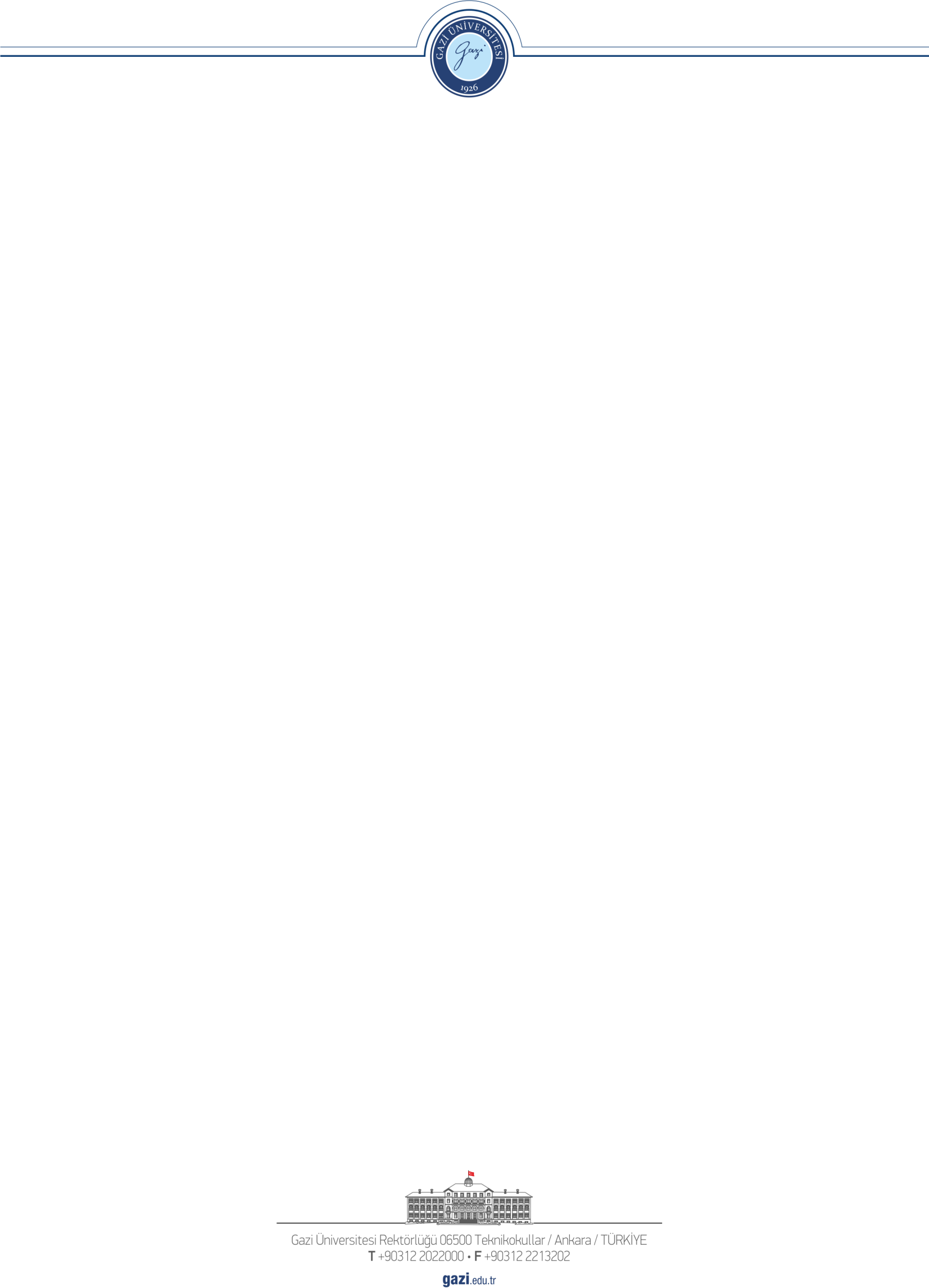 Eğitim Alanları DersliklerAmfi Alanı: 0 m2Amfi Kapasitesi: 0 KişiSınıf Alanı: 1680 m2Sınıf Kapasitesi: 1431 KişiBilgisayar Lab. Alanı: 108 m2Bilgisayar Lab. Kapasitesi: 40 KişiDiğer Lab. Alanı: 908 m2Diğer Lab. Kapasitesi: 1116 KişiToplantı Salonu Alanı: 110 m2Toplantı Salonu Kapasitesi: 90 KişiKonferans Salonu Alanı: 250 m2Konferans Salonu Kapasitesi: 200 KişiYemekhanelerÖğrenci Yemekhane Sayısı: 1 AdetÖğrenci Yemekhane Alanı: 450 m2Öğrenci Yemekhane Kapasitesi: 150 KişiPersonel Yemekhane Sayısı: 1 AdetPersonel Yemekhane Alanı: 40 m2Personel Yemekhane Kapasitesi: 48 Kişi3. Misyonu, Vizyonu, Değerleri ve Hedefleri Fakültemiz sağlık alanında disiplinler arası işbirliği ve ekip çalışması yapabilen, toplumun sağlığını ve yaşam kalitesini yükseltebilmek amacıyla bilim ve teknolojiyi kullanan, araştırmacı, etik ve insani değerlere saygılı, evrensel düşünce ve değerlere sahip, Atatürk ilke ve devrimlerine bağlı meslek alanında gerekli bilgi ve beceriye sahip profesyonelleri ve eğiticileri yetiştirmeyi misyon edinmiştir.Bilgide gelişme ve bakımda kalite için;Bütüncül yaklaşım ve eleştirel düşünme sürecini kullanarak birey, aile ve toplumun gereksinimlerini saptama, kanıta dayalı bakım planlama, yürütme ve değerlendirme becerisine sahip,Yaşam boyu öğrenme ve gelişim sorumluluğunu sürdüren, Değişim yaratabilen ve liderlik davranışını gösterebilen, Bakım, eğitim, araştırma, yönetim ve danışmanlık rollerini gerçekleştirirken yasalara ve mesleki etik ilkelere bağlılığını sürdüren, Toplum yararına sağlık politikalarına etki edebilen profesyonel personeller yetiştirmektir. Fakültemiz alanı ile ilgili özgün çalışmalar yapan, ulusal ve ulslararası çevrelerde tanınan, toplum sağlığı ile ilgili plan ve politikalar oluşturulmasında danışılan, saygın, eğitim ve araştırmalarıyla ulusal ve uluslararası düzeyde saygın ve tercih edilen bir kurum olmayı kendine vizyon edinmiştir. Bu bağlamda hedefimiz;Bilimsel saygınlığı ve yaratıcı faaliyetleri ile ulusal ve uluslararası düzeyde tanınan, Özgün düşünce ve çalışmaları ile kendi sahasında önder bireyler yetiştiren ve bu bireyleri bünyesinde barındıran, Bünyesindeki çeşitli meslek alanları arasındaki ortak çalışmaları daha üst boyuta taşıyan ve ülkemizde bunun öncülüğünü yapan, Ulusal çıkar ve değerlerin bilinç ve sorumluluğunda üstün nitelikli öğrenci eğitimi veren, Katılım, şeffaflık ve ölçülebilirlik odaklı kurumsallaşmanın geliştirildiği,Toplumun hızlı gelişim değişim sürecinde iletişim araçları ile halka hizmet ve yaşam boyu eğitim hedeflerini yayarak etkili rol alabilen, Paydaşları ile etkili iletişim ve işbirliği alt yapısına sahip, Evrensel akademik ve etik değerlerden ödün vermeyen bir yönetim anlayışının benimsendiği, Mensubu olmakla gurur duyulan bir Sağlık Bilimleri Fakültesi olmaktır. Fakültemiz; sağlık bilimleri fakülteleri arasında en çok tercih edilen ve mezunları özel ve kamu sektöründe öncelikle istihdam edilen fakülteler arasındadır. Yetiştirdiği donanımlı mezunları, yaptığı bilimsel çalışmaları ve danışmanlık hizmetleri ile Türkiye’de ve Dünya’da tanınan, tercih edilen, örnek ve lider bir eğitim kurumu olarak toplumun sağlıklı gelişimine katkı verecek, araştırma ve yayın yapmaktır. LİDERLİK, YÖNETİŞİM ve KALİTEA.1. Liderlik ve KaliteGereklilikler Birim, kurumsal dönüşümünü sağlayacak yönetişim modeline sahip olmalı, liderlik yaklaşımları uygulamalı, iç kalite güvence mekanizmalarını oluşturmalı ve kalite güvence kültürünü içselleştirmelidir.A.1.1. Yönetişim Modeli ve İdari YapıGereklilikler Birimdeki yönetişim modeli ve idari yapı (yasal düzenlemeler çerçevesinde kurumsal yaklaşım, gelenekler, tercihler); karar verme mekanizmaları,  kontrol ve denge unsurları; kurulların çok sesliliği ve bağımsız hareket kabiliyeti, paydaşların temsil edilmesi; öngörülen yönetişim modeli ile gerçekleşmenin karşılaştırılması, modelin kurumsallığı ve sürekliliği yerleşmiş ve benimsenmiştir. Organizasyon şeması ve bağlı olma/rapor verme ilişkileri; görev tanımları, iş akış süreçleri vardır ve gerçeği yansıtmaktadır; ayrıca bunlar yayımlanmış ve işleyişin paydaşlarca bilinirliği sağlanmıştır.  Faaliyetler Birimimiz, sağlık alanında disiplinler arası işbirliği ve ekip çalışması yapabilen, toplumun sağlığını ve yaşam kalitesini yükseltebilmek amacıyla bilim ve teknolojiyi kullanan, araştırıcı, etik ve insani değerlere saygılı, meslek alanında gerekli bilgi ve beceriye sahip profesyonelleri ve eğiticileri yetiştirmeyi misyon edinmiştir. Bu misyona uygun olarak ve eğitim ve öğretim faaliyetlerinin kalitesini arttırmak, nitelikli ve katma değeri yüksek bilimsel araştırma geliştirme çalışmalarını artırmak, sunulan sağlık ve danışmanlık hizmetlerinin niteliğini ve niceliğini artırmak, tüm personelin niteliksel ve niceliksel yönden gelişimini sağlamak, memnuniyetini arttırmak stratejik hedefleri doğrultusunda birimimizin yönetişim modeli ve idari yapısı şekillendirilmiştir.Fakültemiz Dekanı Prof. Dr. Bülent Elbasan, Dekan yardımcıları Prof. Dr. Makbule Gezmen Karadağ ve Doç. Dr. Duygu Ağagündüz, Fakülte Sekreterimiz Elif Tülün Poyraz’dır. Dekan yardımcılarımıza fakültenin eğitim ve öğretim faaliyetlerini organize etmek, ders görevlendirmelerini kontrol etmek, fakülte web sayfasını düzenlemek ve sürekli takibini yapmak, bölüm başkanlıklarınca çözüme kavuşturulamayan öğrenci sorunlarını dekan adına dinlemek ve çözüme kavuşturmak, öğrenci soruşturma dosyalarını izlemek, yatay geçiş, dikey geçiş, çift ana dal, yan dal, yabancı uyruklu öğrenci kabulü ile ilgili her türlü çalışmaları ve takibini yapmak, programların düzenlenmesini sağlamak, fakülte tarafından düzenlenecek konferans, panel, toplantı, sempozyum, seminer, yemek, gezi, teknik gezi gibi etkinliklerin organizasyonuna yardımcı olmak ve denetlemek, öğrencilerin staj ve uygulama faaliyetlerini denetlemek, eğitim-öğretim ile ilgili kurullara girecek evrakları incelemek, öğrenci rapor, izin ve burs ile ilgili işlemleri denetlemek, eğitim-öğretim ile ilgili kurullara girecek evrakları incelemek, yıllık akademik faaliyet raporlarının, stratejik planların, uyum eylem planları ve denetim raporlarının hazırlanması ve denetimin yapılmasını sağlamak gibi görevler tanımlanmıştır. Fakülte sekreterimiz idari birimlerin verimli, düzenli ve uyumlu çalışması, harcama talimatı üzerine; işin yaptırılması, mal veya hizmetin alınması, teslim almaya ilişkin işlemlerin yapılması, belgelendirilmesi ve ödeme için gerekli belgelerin hazırlanması görevlerini yürütmek, fakülte sekreterliğinin görev alanına giren konuların sağlıklı, düzenli ve verimli bir şekilde, ilgili mevzuata uygun olarak yürütülmesini planlamak, koordine etmek ve denetlemek, kurum içi/dışı yazışmaları ve resmi ilişkileri yürütmek, koordine etmek ve denetlemek, dekanın talimatları doğrultusunda akademik kurul, fakülte kurulu, fakülte yönetim kurulu gündemini hazırlamak ve ilgililere duyurmak, kurullarda raportörlük yapmak, kurul kararlarının yazılmasını ve karar defterlerine işlenmesini sağlatmak, fakülteye ait bina ve eklentilerinin ısınma, aydınlanma, temizlik ve bakım-onarım faaliyetlerini yürütmek, fakülteye ait açık ve kapalı alanlarda güvenlik faaliyetlerini takip etmek ve koordinasyonunu sağlamak görevlerini yerine getirmektedir. Ayrıca tüm idari ve akademik personelin görev tanımları kendileri de bilgilendirilerek web sayfamızda ilan edilmiştir (A.1.1.1).Misyonumuza ve stratejik hedeflerimize uygun olarak birim yönetim ve organizasyonel yapılanmasına ilişkin idari ve akademik işlerin yürütülmesi, izlenmesi ve iyileştirilmesi için kurul/komisyonlar oluşturulmuş olup var olan kurul ve komisyonlar yenilenerek süreçlere atıfta bulunacak şekilde tanımlanmıştır. Birimimizde eğitim ve öğretim faaliyetlerinin kalitesini arttırmak için Eğitim/Dış İlişkiler Ekibi, nitelikli ve katma değeri yüksek bilimsel araştırma-geliştirme çalışmalarını artırmak için Arge Ekibi, sunulan eğitim, danışmanlık, toplumsal katkı ve araştırma geliştirme faaliyetlerinin niteliğini ve niceliğini artırmak için Kalite Ekibi, Stratejik Planlama Ekibi, tüm personelin niteliksel ve niceliksel yönden gelişimini sağlamak, memnuniyetini arttırmak için Risk Ekibi ve eğitim komisyonu ile eşgüdümlü olarak mezuniyet öncesi eğitim süresi boyunca uygulanan ölçme değerlendirme yöntemlerini takip etmek için ölçme değerlendirme ekibinin oluşturulması planlanmaktadır. Bu kurul ve komisyonların üyeleri misyon ve vizyonumuzda yer alan ekip çalışma ruhunu artırmak, çok sesliliğinin sağlanabilmesi ve katılımın artırılabilmesi için dengeli olarak tüm bölümleri kapsayacak şekilde oluşturulacaktır. Tüm kurul ve komisyonlar şemada da yer aldığı gibi İç Kontrol Program Çalışma Grubu ve dekanlıkla işbirliği içinde çalışmaktadır. Birimimiz Kurul ve Komisyon Şemasında çatı bir kurul niteliğinde konumlandırılan İç Kontrol Program Çalışma Grubu, bahsi geçen kurullar ve komisyonlar arasında iş bölümü ve iş birliği sağlayarak düzenli ve tutarlı çalışmaların yürütülmesi, yönlendirilmesi, izlenmesi ve bunlara ilişkin düzenlemelerin hazırlanması süreçlerinde danışma ve rehberlik hizmeti sağlamak misyonu ile oluşturulmuş olup Dekan Yardımcımız Doç. Dr. Duygu Ağagündüz başkanlığında 5 üyeden oluşmaktadır.Tüm kurul ve komisyonlarımızın yaptığı faaliyetler 2022 Faaliyet Raporu olarak web sayfamızda yayınlanmıştır (A.1.1.2).Kurul ve komisyonlar dışında en büyük paydaş desteği, danışma kurulu tarafından gerçekleştirilmektedir. Revize edilen Danışma Kurulumuz üniversiteleri, hastaneleri, bakanlıkları, dernekleri, mezunları, işverenleri ve belediyeleri kapsamaktadır. Toplamda 24 üyeden oluşmaktadır (A.1.1.3).Birimimiz kurul ve komisyonlarının yanı sıra bölümlerimizde bölümlere özel kurul ve komisyonlar bulunmaktadır. Bu kurul ve komisyonlar bölüm başkanlığına bağlı çalışmaktadır. İç paydaş katılımı olarak öğrenciler de yer almaktadır (A.1.1.4). Programlarda organizasyon şemasına bağlı olarak çalışan kurul ve komisyonların ve ayrıca akademik ve idari personelin çalışmaları iş akış süreçleri göz önünde bulundurularak gerçekleştirilmektedir. Akademik ve idari personelin iş akış süreçlerine yönelik farkındalığın sağlanması için şemalar fakültemiz web sayfasında yayınlanmıştır (A.1.1.5). Fakülte yönetim modeli ve organizasyon şeması da fakülte internet sayfasında yayınlanmıştır (A.1.1.6).Dekanlık karar alma süreçlerinde tüm programlardan temsilcileri içeren fakülte yönetim kurulu aracılığı ile çalışmaktadır (A.1.1.7). Programların akademik kurullarında alınan kararlar yönetim kurulu ve diğer kurul ve komisyonlarda görüşülüp karara bağlanmaktadır. Dolayısıyla birimimizin yönetim modeli ve organizasyon yapılanması tüm alanları kapsayıcı şekilde faaliyet göstermektedir. Ancak alınan kararların izlenmesi tüm birimde yaygın olarak yapılmamaktadır.Olgunluk Düzeyi (Rubrik Dereceli Derecelendirme Puanı)Olgunluk düzeyimiz 4’tür. KanıtlarA.1.1.1,  A.1.1.2, A.1.1.3, A.1.1.4, A.1.1.5, A.1.1.6, A.1.1.7A.1.2. LiderlikGereklilikler Birimde rektörün ve süreç liderlerinin yükseköğretim ekosistemindeki değişim, belirsizlik ve karmaşıklığı dikkate alan bir kalite güvencesi sistemi ve kültürü oluşturma konusunda sahipliği ve motivasyonu yüksektir. Bu süreçler çevik bir liderlik yaklaşımıyla yönetilmektedir.  Birimlerde liderlik anlayışı ve koordinasyon kültürü yerleşmiştir. Liderler birimin değerleri ve hedefleri doğrultusunda stratejilerinin yanı sıra; yetki paylaşımını, ilişkileri, zamanı, kurumsal motivasyon ve stresi de etkin ve dengeli biçimde yönetmektedir. Akademik ve idari birimler ile yönetim arasında etkin bir iletişim ağı oluşturulmuştur.  Liderlik süreçleri ve kalite güvencesi kültürünün içselleştirilmesi sürekli değerlendirilmektedir.  Faaliyetler Gazi Üniversitesi Sağlık Bilimleri Fakültesi Dekanı Prof. Dr. Bülent ELBASAN, 25.08.2020 tarihinden itibaren dekanlık görevini yürütmektedir (A.1.2.1). Aynı zamanda üniversitemizin kalite süreçlerine aktif bir şekilde katkı veren “Engelli Öğrenci Birimi Koordinatörlüğü” görevini yürütmekte (A.1.2.2.) ve “Strateji Geliştirme Kurulu” (A.1.2.3.), “G. Ü. Açık Bilim ve Açık Erişim Komisyonu Üyeliği, (A.1.2.4.), “G. Ü. Araştırma Üniversitesi İzleme, Değerlendirme ve Yürütme Kurulu” (A.1.2.5.) ve “G. Ü. Uzaktan Eğitim Uygulama ve Araştırma Merkezi (GUZEM) Danışma Kurulu” (A.1.2.6.) üyelikleri bulunmaktadır. Tüm bunların yanı sıra Dekanımızın Üniversitemiz Kariyer Planlama Uygulama ve Araştırma Merkezi Üyeliği bulunmakla birlikte (A.1.2.7.), Üniversitemiz Yönetim ve Danışma Kurulu Üyeliğinde de görev yapmaktadır (A.1.2.8.).Birimimiz içinde Dekanımız Prof. Dr. Bülent ELBASAN, kalite süreçlerinin yönetiminde birincil olarak kaliteden sorumlu Dekan Yardımcısı Prof. Dr. Makbule GEZMEN KARADAĞ ve Fakülte Kalite Koordinatörü Prof. Dr. Deran OSKAY ile iş birliği içinde çalışmaktadır. Kurul ve komisyonlar şemamızda da yer aldığı gibi kalite ekibi çalışmalarını, iç kontrol program çalışma grubundan gelen bilgiler ile denetleyip bizzat yürütmektedir. Fakülte Kalite Ekibi’nin başında Dekan Yardımcısı Prof. Dr. Makbule GEZMEN KARADAĞ bulunmaktadır (A.1.2.9.). Fakülte Kalite Ekibi’nde her akademik birimden bir öğretim üyesinin/elemanının yer alması, fakülte içerisinde kalite kültürünün yaygınlaştırılmasında önemli bir rol oynamaktadır. Kalite Ekibi Sorumlusu Prof. Dr. Deran OSKAY’ın aynı zamanda Gazi Üniversitesi Kalite Komisyonu üyesi olması, üst yönetim fakülte ve akademik birimler arasında bilgi akışını sağlayarak, fakültemiz kalite faaliyetlerinin yürütülmesinde önemli bir iletişim ağı oluşturmaktadır (A.1.2.10.). Ayrıca Fakülte sekreteri Elif Tülün Poyraz’ın Fakülte Kalite Ekibinde yer alması idari ve akademik birimler ile yönetişim arasında iletişim ağı oluşturmaktadır.Fakültemizde katılımcı ve şeffaf bir yönetim anlayışı hâkimdir. Akademik-idari çalışanların ve öğrencilerin üst yönetici ve yardımcılarının liderlik ve yönetiminden memnuniyeti, çalışanların kuruma bağlılığı ile ilgili kalite ve akreditasyon çalışmaları kapsamında belirli aralıklarla memnuniyet anketleri yapılmaktadır (A.1.2.11.).Kalite güvence sistemini geliştirmek üzere her yıl fakülte bünyesinde hazırlanan “Birim İç Değerlendirme Raporu” kurumumuzda kalite kültürünün oluşmasına zemin hazırlamaktadır (A.1.2.12). Hazırlanan raporlarda olgunluk düzeyi zayıf olan başlıkları geliştirmek üzere planlamalar yapılmaktadır. Stratejik plan dahilindeki performans göstergelerinin kontrol edilmesi, gerekli materyaller kullanılarak ölçülmesi de fakülte kalite kültürü oluşmasına katkı sağlamaktadır (A.1.2.13).  Sonuç olarak Dekanımız Prof. Dr. Bülent ELBASAN’ın birimin geneline yayılan kalite güvence sistemini ve kültürünün gelişimini destekleyen etkin liderlik uygulamaları olmasına rağmen tüm bunların izlenme ve iyileştirme çalışmaları henüz planlanmaktadır. Üniversitemiz genelinde kalite kültürünün yayılmasında birimimiz aktif rol oynamaktadır. Gazi Üniversitesi Kalite Komisyonu üyesi olan Prof. Dr. Deran Oskay, Uzaktan Eğitim Uygulama ve Araştırma Merkezi (GUZEM) desteği ile Öğrenme Yönetim Sistemi (ÖYS) üzerinden hizmete açılan Eğitim Platformuna eğitim paketi olarak sunulan eğitim içeriklerinde eğitici olarak yer almıştır. Bu online eğitim paketi sayesinde ocak ayı süresince öncelikli olarak kalite ekip üyelerine kalite eğitimi verilmiş, yapılan değerlendirmeler sonucunda başarı gösteren ekip üyelerine e-Devlet Kapısı üzerinden erişim sağlanabilen e-Sertifika almaları sağlanmıştır (A.1.2.14). Bahsi geçen Kalite Eğitimlerinin devamlılığı sağlanarak, online platform ekim ayı içerisinde tüm akademik ve idari personelinin kullanımına açılmıştır. Üniversitemiz 2022 yılı YÖKAK Kurumsal Akreditasyon Programı hazırlıkları tüm birimlerin desteğiyle Kalite Koordinatörlüğü koordinasyonunda yürütülmektedir. 10 Ekim 2022 tarihinde saat 13:00'de Fakültemiz konferans salonunda tüm akademik ve idari personelimize "Kurumsal Akreditasyon Programı (KAP) bilgilendirme toplantısı (A.1.2.15)  29 Aralık 2022 Perşembe günü saat 10.30'da ise bölüm başkanları ve tüm kalite ekip üyelerinin çevrimiçi katılımıyla "Paydaş Bilgilendirme ve Yıl Sonu Değerlendirme Toplantısı" yapılmıştır (A.1.2.16).Olgunluk Düzeyi (Rubrik Dereceli Derecelendirme Puanı)Olgunluk düzeyimiz 4’tür. KanıtlarA.1.2.1., A.1.2.2., A.1.2.3., A.1.2.4., A.1.2.5., A.1.2.6., A.1.2.7., A.1.2.8., A.1.2.9., A.1.2.10., A.1.2.11., A.1.2.12., A.1.2.13., A.1.2.14., A.1.2.15., A.1.2.16.  A.1.3. Kurumsal Dönüşüm KapasitesiGereklilikler Yükseköğretim ekosistemi içerisindeki değişimleri, küresel eğilimleri, ulusal hedefleri ve paydaş beklentilerini dikkate alarak birimin geleceğe hazır olmasını sağlayan çevik yönetim yetkinliği vardır. Geleceğe uyum için amaç, misyon ve hedefler doğrultusunda birimi dönüştürmek üzere değişim yönetimi, kıyaslama, yenilik yönetimi gibi yaklaşımları kullanır ve kurumsal özgünlüğü güçlendirir.Faaliyetler Birimimizde yükseköğretim ekosistemi içerisindeki değişimleri, küresel eğilimleri, ulusal hedefleri ve paydaş beklentilerini dikkate alarak geleceğe uyum için amaç, misyon ve hedefler doğrultusunda kurumu dönüştürmek üzere değişim yönetimi, kıyaslama, yenilik yönetimi gibi yaklaşımları kullanılmaktadır. Birimimizin misyon ve stratejik hedefleri doğrultusunda 2019-2023 Stratejik Planında tanımlı performans göstergeleri bulunmaktadır. Birimimizde performans göstergelerinin işlerliği ve performans yönetimi mekanizmaları, iç ve dış paydaşlarımız olan öğrenciler, akademik personel, idari personel, iş veren ve mezunlarımıza anketler düzenlenerek izlenmekte ve izlem sonuçlarına göre iyileştirmeler yapılmaktadır.Bu doğrultuda misyonumuza ve stratejik hedeflerimize uygun olarak birimimizin karar alma süreçlerinin desteklenmesi için oluşturulan kurul ve komisyonlar revize edilmiştir. Kurul ve komisyonlarımız ihtiyaçlar doğrultusunda güncellenmiştir (A.1.3.1). Ayrıca birimimizde eğitim öğretim faaliyetlerinde küresel eğilimler doğrultusunda değişiklikler yapılmaktadır. 2020 yılında küresel salgının ortaya çıkışıyla birlikte birimimizde artan uzaktan lisans/lisansüstü eğitim uygulamaları, online hizmet içi eğitim programları, online kariyer günü etkinlikleri ve akademik toplantılar, salgının seyrinin azalmasıyla birlikte, 2022-2023 eğitim öğretim yılı itibariyle çoğunluğu yüz yüze olacak şekilde güncellenmiştir (A.1.3.2).  Olgunluk Düzeyi (Rubrik Dereceli Derecelendirme Puanı)Olgunluk düzeyimiz 3’tür. KanıtlarA.1.3.1, A.1.3.2A.1.4. İç Kalite Güvencesi MekanizmalarıGereklilikler PUKÖ çevrimleri itibarı ile takvim yılı temelinde hangi işlem, süreç, mekanizmaların devreye gireceği planlanmış, akış şemaları belirlidir. Sorumluluklar ve yetkiler tanımlanmıştır. Gerçekleşen uygulamalar değerlendirilmektedir.  Takvim yılı temelinde tasarlanmayan diğer kalite döngülerinin ise tüm katmanları içerdiği kanıtları ile belirtilmiştir, gerçekleşen uygulamalar değerlendirilmektedir.  Birime ait kalite güvencesi rehberi gibi, politika ayrıntılarının yer aldığı erişilebilen ve güncellenen bir doküman bulunmaktadır.  Birim Kalite Ekiplerinin süreç ve uygulamaları tanımlıdır, kurum çalışanlarınca bilinir. Ekip, iç kalite güvencesi sisteminin oluşturulması ve geliştirilmesinde etkin rol alır, program akreditasyonu süreçlerine destek verir. Ekip gerçekleştirilen etkinliklerin sonuçlarını değerlendirir. Bu değerlendirmeler karar alma mekanizmalarını etkiler.FaaliyetlerBirimde yer alan tüm bölümler kalite komisyonu iç kalite güvencesini sürdürmeye yönelik faaliyetlerini “Gazi Üniversitesi Kalite Güvencesi ve Kalite Komisyonu Yönergesi” çerçevesinde ve “Gazi Üniversitesi Kalite Güvence Politikası” doğrultusunda yürütmektedir (A.1.4.1). Birimimizde yer alan kalite ekiplerinin üyeleri, Gazi Üniversitesi Sağlık Bilimleri Fakültesi’nde yer alan bölümlerin web sayfasında bulunan “Program Kurul ve Komisyonlar Şeması” ile belirtilmiştir (A.1.4.2). Ayrıca, fakültemizin akademik ve idari personeline ait görev ve sorumluluklar ve iş akış şemaları fakültemizin web sayfasında bulunmaktadır (A.1.4.3). Birimimizde iç kalite güvencesi kapsamında PUKÖ çevrimleri dikkate alınmaktadır.Gazi Üniversitesi Sağlık Bilimleri Fakültesi bünyesinde yer alan tüm bölüm kalite ekibi, web sayfasında “Koordinatörlükler” ile belirtilen organizasyon şeması ile çalışmaktadır (A.1.4.4).Birim 2019-2023 Stratejik planlama sürecinde her programın hedefleri belirlenmiştir ve web sayfasında yer almaktadır (A.1.4.5). Fakülte bünyesinde yer alan bölümlerimiz de stratejik planları dahilinde izledikleri performans göstergelerini ve paydaşlardan alınan geri dönüşleri yıllık faaliyetlerine yansıtıp raporlamışlardır (A.1.4.5).Birimde yer alan Fizyoterapi ve rehabilitasyon bölümü 2020-2021 güz döneminden itibaren kalite ekibi tarafından oluşturulan, bölüm kurulu tarafından onaylanan anketler ile her eğitim-öğretim yarıyılının son haftasında en önemli iç paydaşımız olan öğrencilerimiz ile öğretim elemanlarımızdan ve diğer dış paydaşlarından geri bildirimler toplamaktadır. Yapılan anket izlem sonuçlarıyla belirlenen paydaş beklentilerini karşılamak amacıyla, bölümünde her dersin haftalık programları, ders amaçları, kaynakları, iş yükü gibi bilgi paketi içerikleri gözden geçirilerek iyileştirmeler yapılmıştır (A.1.4.6).Birimde yer alan Hemşirelik Bölümü, akreditasyon sürecinde HEPDAK’ın 8 temel standartlarını ve eğitim programının tüm süreçlerini kapsayan sistematik bir değerlendirme ve sürekli iyileştirme sistemi oluşturulmuştur. Eğitim programında sürekli iyileştirme çalışmaları için kullanılan süreçler ve sürekli iyileştirme yöntem, araç vb. açıklayan belgeler ile eğitim programı ve HEPDAK Standartları ile ilişkili iyileştirmeye alınacak alanların ortaya konulmasına yönelik süreçleri açıklayan kanıtlar. A.1.4.7 ve A.1.4.8’de verilmiştir. Standartlara göre yapılan iyileştirmelerin 2022 yılı sonuçları ve raporlama süreci Ocak-Şubat 2023’te tamamlanacaktır. Yapılan iyileştirmeler Birim İç Değerlendirme Raporları, Faaliyet Raporları ve Performans göstergeleri ile yıllık olarak izlenmekte ve gerekli iyileştirmeler planlanarak uygulanmaktadır (A.1.4.9). 2022 yılı Gazi Üniversitesi Senatosu, Danışma Kurulu ve Kalite Komisyonu Ortak Toplantısı Gerçekleştirilmiştir. Gazi Üniversitesi Senatosu, Danışma Kurulu ve Kalite Komisyonu Ortak Toplantısı 5 Ekim 2022 tarihinde çevrimiçi olarak gerçekleştirilmiştir. Hesap verebilirlik ve şeffaflık ilkesi çerçevesinde üniversitemizin Ağustos 2021-Ağustos 2022 dönemi faaliyetlerinin değerlendirildiği ve “İkinci Yılın Ardından” başlıklı sunumun paylaşıldığı toplantı, Rektörlük Yeni Senato Salonu’nda gerçekleştirilmiştir (A.1.4.10).Kalite koordinatörlüğü başta olmak üzere tüm koordinatörlükler 2022 yılı boyunca planlamalar doğrultusunda çalışmış ve 2022 yılı sonunda durum değerlendirmesi yaparak faaliyet raporlarını sunmuşlardır. Koordinatörlüklerin işleyişlerine ve faaliyetlerine dair kanıtlara detaylı olarak Yönetişim Modeli ve İdari Yapı” başlığında değinilmiştir (A.1.4.11).Dil ve Konuşma Terapisi Bölümü Kalite Alt Çalışma Grubu Fakültemiz Kalite Komisyonu başkanlığında Üniversite Strateji Geliştirme Daire Başkanlığı tarafından belirlenen takvim çerçevesinde mekanizmaya dahil olmaktadır.  Ayrıca, Birim bünyesinde yer alan bölüme henüz öğrenci alınmamıştır. Dil ve Konuşma Terapisi Bölümü 2022 yılı içerisinde güçlü yanlarına bakıldığında öğretim elemanlarının bilimsel yenilikleri yakından takip etmesi, sürekli bir gelişim içinde olmaları en değerli güçlü yönü oluşturmaktadır. Ancak, bölümün zayıf yanı ise henüz lisans düzeyinde öğrenci alımının olmamasıdır (A.1.4.12).Birimin Sosyal Hizmet Bölümü ise iç kalite güvencesi mekanizmaları bulunmaktadır ve bu mekanizmalar bütün alanları/süreçleri (Liderlik, yönetim ve kalite, eğitim ve öğretim, araştırma ve geliştirme, toplumsal katkı) kapsamaktadır. Bölümümüzde temsiliyet ve kararlara katılım, kaliteye önem veren ve kalite ekibi ile birlikte çalışan organizasyonel yapılanma bulunmaktadır (A.1.4.13).2022 yılı içerisinde Hemşirelik Bölümü, akredite olmuştur (A.1.4.14.). Fizyoterapi ve Rehabilitasyon Bölümü (A.1.4.15), Beslenme ve Diyetetik Bölümü Akreditasyon Sürecini tamamlayarak akredite olunmuştur (A.1.4.16).Sosyal Hizmet Bölümü, akreditasyon sürecinde SABAK’ın temel standartlarını ve eğitim programının tüm süreçlerini kapsayan sistematik bir değerlendirme ve sürekli iyileştirme sistemi oluşturmayı amaçlamaktadır. Yapılacak iyileştirmeler Birim İç Değerlendirme Raporları, Faaliyet Raporları ve Performans göstergeleri ile yıllık olarak izlenecek ve gerekli iyileştirmeler planlanarak uygulanacaktır.Olgunluk Düzeyi (Rubrik Dereceli Derecelendirme Puanı)Olgunluk düzeyimiz 4’tür. KanıtlarA.1.4.1, A.1.4.2, A.1.4.3, A.1.4.4, A.1.4.5, A.1.4.6, A.1.4.7, A.1.4.8, A.1.4.9, A.1.4.10, A.1.4.11, A.1.4.12, A.1.4.13, A.1.4.14, A.1.4.15, A.1.4.16A.1.5. Kamuoyunu Bilgilendirme ve Hesap VerebilirlikGereklilikler Kamuoyunu bilgilendirme ilkesel olarak benimsenmiştir, hangi kanalların nasıl kullanılacağı tasarlanmıştır, erişilebilir olarak ilan edilmiştir ve tüm bilgilendirme adımları sistematik olarak atılmaktadır. Birimin internet sayfası doğru, güncel, ilgili ve kolayca erişilebilir bilgiyi vermektedir; bunun sağlanması için gerekli mekanizma mevcuttur.  Kurumsal özerklik ile hesap verebilirlik kavramlarının birbirini tamamladığına ilişkin bulgular mevcuttur.  İçe ve dışa hesap verme yöntemleri kurgulanmıştır ve uygulanmaktadır. Sistematiktir, ilan edilen takvim çerçevesinde gerçekleştirilir, sorumluları nettir. Alınan geri beslemeler ile etkinliği değerlendirilmektedir. Birimin bölgesindeki dış paydaşları, ilişkili olduğu yerel yönetimler, diğer üniversiteler, kamu kurumu kuruluşları, sivil toplum kuruluşları, sanayi ve yerel halk ile ilişkileri değerlendirilmektedir. Faaliyetler Birimimiz faaliyetlerine ilişkin kamuoyunu bilgilendirmeyi ilkesel olarak benimsemek üzere bir politika tanımlamış, kamuoyunu bilgilendirme yöntem ve süreçlerini belirlemiştir. Kamuoyu ile bilgi paylaşımları Üniversite Halkla-İlişkiler ve Basın-Yayın birimlerinin çalışmalarıyla yapılan duyurular ve ilanlarla yapılmaktadır. Kamuoyu ile şeffaf bilgi paylaşımının sağlanması için mali durum, beklenti ve hedefler, bütçe giderleri raporlar halinde üniversitenin ilgili internet sayfasından yayınlanmaktadır. Fakülte tarafından paylaşılacak olan bilgiler idari ve akademik birimlerden elde edildikten sonra dekanlık tarafından incelenmekte ve yürütülen bütün faaliyetleri kapsayan Birim İç Değerlendirme ve Faaliyet Raporları, fakültemizin web sayfasında kamuoyu ile paylaşılmaktadır (A.1.5.1, A.1.5.2). Ayrıca birimimiz tarafından paylaşılan webinar, kongre vb. etkinlikler Üniversitemizin Basın ve Halkla İlişkiler Müşavirliği ve Sosyal İşler Kurum Koordinatörlüğü tarafından incelenmekte, üniversite sayfasında kamuoyu ile sistematik olarak paylaşılmaktadır (A.1.5.3).Birimizin hazırladığı raporlar, öz değerlendirmeler, iç kontrol sisteminde yer alan faaliyetler ve etkinlikler birimize ait web sitesi üzerinden kamuoyuyla şeffaf, doğru, güncel ve kolay erişilebilir şekilde paylaşılmaktadır. Bunun sistematik bir şekilde sağlanması için Fakülte Sekreteri koordinatörlüğünde Birimin web sayfasını düzenlemekten sorumlu idari ve akademik personel bulunmaktadır (A.1.5.4). Ayrıca Bölümlerimizde web sayfalarının düzenlemesinden sorumlu akademik personel görevlendirmeleri de mevcuttur (A.1.5.5). 2022 yılı içerisinde de birimiz web sitesi üzerinden iç ve dış paydaşlarımız için sınav takvimleri, sosyal etkinlikler ve bilimsel faaliyetler güncel olarak paylaşılmıştır (A.1.5.6).Tüm bunlara ek olarak birimizde resmi iletişim kanalları dışında internet sayfamızla koordineli olarak paylaşımların yapıldığı birimize ait sosyal medya hesabımız gazisbfakultesi (instagram hesabı) çift yönlü olarak yapılan bilgi aktarımları kurumsal kimliğimizin gelişiminde önemli bir yere sahiptir (A.1.5.7). Ayrıca birimimizin öğrenci topluluklarına  ait sosyal medya hesaplarından da yürütülen bilimsel faaliyetler, bölüm tanıtımları, düzenlenen kurslar ve etkinlikler herkesin ulaşımına açık bir şekilde düzenli olarak kamuoyuna duyurulmaktadır (A.1.5.8).  Birimimizde kamuoyunu bilgilendirmesi içe ve dışa hesap verme yöntemleri kurgulanmış olup sorumluları belirlenmiştir ve sistematik bir şekilde takibi yapılmaktadır. Birimin hesap vermek üzere benimsemiş olduğu ilkeler ve süreçler doğrultusunda yaptığı uygulamalardan bazı sonuçlar elde edilmiştir. Kurumsal Akreditasyon Sürecinde web sayfalarının güncellenmesine ve iyileştirilmesine ilişkin çalışmalar yapılmıştır (A.1.5.9). Olgunluk Düzeyi (Rubrik Dereceli Derecelendirme Puanı)Olgunluk düzeyimiz 4’tür. KanıtlarA.1.5.1, A.1.5.2, A.1.5.3, A.1.5.4, A.1.5.5,  A.1.5.6, A.1.5.7,  A.1.5.8,  A.1.5.9 A.2. Misyon ve Stratejik AmaçlarGereklilikler Birim; misyon, vizyon ve amacını gerçekleştirmek üzere kurumun politikaları doğrultusunda oluşturduğu stratejik amaçlarını ve hedeflerini planlayarak uygulamalı, performans yönetimi kapsamında sonuçlarını izleyerek değerlendirmeli ve kamuoyuyla paylaşmalıdır.Gereklilikler Misyon ve vizyon ifadesi tanımlanmıştır, birim çalışanlarınca bilinir ve paylaşılır. Birime özeldir, sürdürülebilir bir gelecek yaratmak için yol göstericidir.  A.2.1. Misyon, Vizyon ve PolitikalarFaaliyetler Gazi Üniversitesi Sağlık Bilimleri Fakültesi sağlık alanında disiplinler arası iş birliği ve ekip çalışması yapabilen, toplumun sağlığını ve yaşam kalitesini yükseltebilmek amacıyla bilim ve teknolojiyi kullanan, araştırıcı, etik ve insani değerlere saygılı, meslek alanında gerekli bilgi ve beceriye sahip profesyonelleri ve eğiticileri yetiştirmeyi kendine misyon edinmiştir. Bu misyon çerçevesinde birimimizin vizyonu alanı ile ilgili özgün çalışmalar yapan, ulusal ve uluslararası çevrelerde tanınan, toplum sağlığı ile ilgili plan ve politikalar oluşturulmasında danışılan, saygın, Gazili olmanın ayrıcalığını taşıyan, lider bir fakülte olmaktır. Birimimizin misyon ve vizyonu iç ve dış paydaşların kolayca erişebilmesi için web sayfasında yayınlanmıştır (A.2.1.1). Sağlık Bilimleri Fakültesi ve Üniversitemizin kalite güvencesi, eğitim-öğretim, araştırma geliştirme, toplumsal katkı ve yönetim sistemleri ile ilgili politikalarını benimsemekte ve uygulamaktadırlar. Üniversitemizin kalite politikasında yer alan “yetkinlik düzeyi yüksek ve alanında tercih edilen mezunlar vermek” ilkesi ile, eğitim-öğretim politikasında yer alan “eğitim ve öğretimde uluslararası standartlar doğrultusunda, sürdürülebilir, yenilikçi ve teknolojiyi takip eden  materyalleri ve eğitim programlarını uygulamak” ve “bilimsel gelişmelere katkı sağlayan, disiplinlerarası ekip çalışmasına yatkın, beşeri ve ekonomik katma değere dönüştürebilen bireyler yetiştirmek” ilkeleri ile, araştırma politikasında yer alan “geniş konu dağılımındaki bilgi, beceri ve deneyimlerini, Ar-Ge ve Ürün Geliştirme (Ür-Ge) donanımlarını ve çıktılarını toplumsal katkı bilinciyle paylaşmak” ilkesi ile toplumsal katkı politikasında yer alan “toplumda yaşam boyu öğrenme kültürünün oluşturulmasına ve öğrenme becerilerinin kazandırılmasına katkı sağlamak” ve “ekonomik, sosyal, kültürel, eğitim ve teknoloji alanlarında bilimsel araştırmalar ve danışmanlık yaparak bölgesel gelişmeye katkı sağlamak” ilkeleri ile, uluslararasılaşma politikasında yer alan “araştırma projelerinin yayın/lisans/patent gibi çıktılarının uluslararası düzeyde tanınırlığını arttırmak” ve “yurtdışı üniversitelerle ortaklık, iş birliği, araştırma, bilimsel, kültürel ve sosyal faaliyetleri artırmak” ilkeleriyle, yönetim sistemi politikasında yer alan “nitelikli ve katılımcı bir eğitim-öğretim ve araştırma-geliştirme süreci oluşturmak” ilkesiyle, risk politikasında yer alan “mevzuatta yapılan güncellemeler ile yeniliklerin izlenmesini ve uyumluluğun sağlanması” ilkesiyle birimimizin misyonu ve vizyonu uyumludur. Ayrıca Sağlık Bilimleri Fakültesi kapsamındaki tüm bölümler de kendi misyon, vizyon ve politikalarını birimin misyon ve vizyonuna uyumlu bir şekilde ayrı ayrı tanımlamışlardır (A.2.1.2).Sağlık Bilimleri Fakültesi 2022 yılında da misyon ve vizyonunu yerine getirmek adına çalışmalar yapmıştır. Üniversitemizin eğitim öğretim politikası çerçevesinde çağdaş, yaşam boyu öğrenme prensibi kapsamında fakültemiz öğretim elemanları ve araştırma görevlileri bireysel yeteneklerini arttırmak için seminerlere, kurslara ve kongrelere katılmışlardır (A.2.1.3). Ayrıca fakültemiz öğretim üyeleri iç ve dış paydaşlarımızın eğitimine katkı vermek amacıyla yıl içerisinde kurslar da düzenlemişlerdir (A.2.1.4). Eğitim ve öğretim süreçlerinde PÜKO döngüsünün kontrol et aşamasını sağlayabilmek için öğrencilere, akademik personele ve idari personele memnuniyet anket uygulamaları yapılmıştır (A.2.1.5). Aynı zaman da birimimiz üniversitemizin uluslararasılaşma politikasını dikkate alarak yurtdışı üniversiteleriyle ortaklık, işbirliği, araştırma, bilimsel, kültürel ve sosyal faaliyetleri artırmak için fakültemiz öğretim elemanlarının katkılarıyla 2. Uluslararası Gazi Sağlık Bilimleri Kongresi düzenlenmiştir (A.2.1.6). Fakültemizin uluslararasılaşma stratejisini gerçekleştirmek için staj hareketliliği kapsamında giden/gelen öğrenci sayısı, uluslararası etkileşimlerin ülke bazında çeşitliliği gibi performans göstergelerini izlemektedir. Bu kapsamda 2022-2023 yılları arasında toplamda 15 lisans-lisansüstü öğrencimiz (Beslenme ve Diyetetik Bölümünün Lisans Staj hareketliliği 4, Lisans Öğrenim Hareketliliği 1, Doktora Staj hareketliliği 4, Personel Hareketliliği 1, Fizyoterapi ve Rehabilitasyon Bölümünün ise ( Lisans Staj hareketliliği 1, Doktora staj hareketliliği 4 Erasmus ),  ERASMUS programı ile yurt dışında eğitim ve staj imkânı bulmuştur (A.2.1.7). Sosyal Hizmet Bölümü, Odyoloji Bölümü, Dil ve Konuşma Terapisi Bölümü ise lisans ve yüksek lisans ERASMUS öğrencisi mevcut değildir. Ayrıca Birimimizin vizyonunda yer alan uluslararası tanınırlığı desteklemek amacıyla 2022 yılında birimiz bölümlerinden fizyoterapi ve rehabilitasyon bölümü Doğu Akdeniz Üniversitesi ve Azerbeycan Teknik Üniversitesi ile öğrenci ve öğretim elemanı dolaşım ve bilimsel işbirliği anlaşması yapmıştır. (A.2.1.8, A.2.1.9, A.2.1.10). Ek olarak topluma katkı vizyonu gereği 2022 yılında Serebral Palsili Çocuklar Derneği (SERÇEV) ve Zihinsel Yetersiz Çocukları Yetiştirme ve Koruma Vakfı (ZİÇEV) arasında işbirliği protokolleri imzalanmıştır (A.2.1.11, A.2.1.12).Fakültemizde aynı zamanda bilimsel faaliyetler büyük bir hızla devam etmektedir. Yurtiçi ve yurtdışı platformlarda alanında özgü dergilerde yıl içerisinde birçok yayın ve ulusal/ uluslararası projeler yapılmıştır. Bu yayınların sayısı bölümlerin strateji raporunda ve birimizin web sayfasında paylaşılmaktadır (A.2.1.13). Dolayısıyla birimimizde misyon, vizyon ve politikalarıyla uyumlu uygulamalar bulunmaktadır. Bu uygulamaların bir kısmı paydaşlarla izlenmektedir. Henüz izlem sonucu elde edilen veriler önlem olarak yansıtılamamıştır.Olgunluk Düzeyi (Rubrik Dereceli Derecelendirme Puanı)Olgunluk düzeyimiz 3’tür. KanıtlarA.2.1.1,  A.2.1.2, A.2.1.3, A.2.1.4, A.2.1.5, A.2.1.6, A.2.1.7, A.2.1.8, A.2.1.9, A.2.1.10, A.2.1.11, A.2.1.12, A.2.1.13A.2.2. Stratejik Amaç ve HedeflerGereklilikler Stratejik Plan kültürü ve geleneği vardır, mevcut dönemi kapsayan, kısa/orta uzun vadeli amaçlar, hedefler, alt hedefler, eylemler ve bunların zamanlaması, önceliklendirilmesi, sorumluları, mali kaynakları bulunmaktadır, tüm paydaşların görüşü alınarak (özellikle stratejik paydaşlar) hazırlanmıştır. Mevcut stratejik plan hazırlanırken bir öncekinin ayrıntılı değerlendirilmesi yapılmış ve kullanılmıştır; yıllık gerçekleşme takip edilerek ilgili kurullarda tartışılmakta ve gerekli önlemler alınmaktadır.Faaliyetler Sağlık Bilimleri Fakültesi Üniversitemizin 2021 yılında aldığı kararla 2019-2023 Stratejik Planını ve bu bağlamda Faaliyet Raporunu ve Stratejik Hedef Kartlarını güncellemiştir. Bu güncellemeler doğrultusunda bölümlerimizin de Stratejik Planını, Faaliyet Raporunu ve Hedef Kartlarını güncellemesi talep edilmiştir ve güncellemeler gerçekleştirilmiştir. Bu doğrultuda birimimiz ve tüm bölümler için 2022-2023 yılı hedefleri yeniden belirlenmiştir (A.2.2.1). Strateji Raporu’nda bulunan hedefleri takip etmek için performans göstergeleri belirlenmiştir. Bu performanslardaki değişiklikler yıllar içinde izlenmekte, fakültemiz internet sayfasında faaliyet raporu olarak yer almaktadır (A.2.2.2). Fakültemizin stratejik amaçları ve hedefleri aşağıda belirtildiği gibidir.Stratejik Amaçlar ve HedeflerAmaç 1. Eğitim ve öğretim faaliyetlerinin kalitesini arttırmakHedef 1.1.Fiziksel koşulların en az %10 iyileştirilmesiHedef 1.2.Öğrenci kontenjanının en az %15 azaltılmasıHedef 1.3.Uluslararası öğrenci ve öğretim elemanı hareketliliği değişim programlarına katılımın %100 Gazi Üniversitesi Kalite Komisyonu – Birim İç Değerlendirme Raporu Hazırlama Kılavuzu arttırılmasıHedef 1.4.Akredite edilmiş lisans programı sayısının %100 arttırılmasıAmaç 2. Nitelikli ve katma değeri yüksek bilimsel araştırma-geliştirme çalışmalarını arttırmakHedef 2.1. Akademik çalışmaları ve eğitimi destekleyici laboratuvar araç/gereç ve diğer ekipmanların kullanımını ve sayısının en az % 15 artırılmasıHedef 2.2. Bilimsel yayına dönüşen araştırmaların % 20 artırılmasıHedef 2.3. Sağlık Bilimleri Fakültesi Dergisi’nin ilgili alan indekslerince taranmasının sağlanması Hedef 2.4. Uluslararası araştırma ve proje işbirliği sayısının arttırılmasıHedef 2.5. Diğer kamu kurum, kuruluş ve sivil toplum örgütleriyle ortak araştırma ve proje sayısının artırılmasıAmaç 3. Sunulan sağlık ve danışmanlık hizmetlerinin niteliğini ve niceliğini artırmakHedef 3.1. Sağlık Bilimleri Fakültesinde üretilen hizmetlerin SGK bünyesinde tanıtılması ve ücretlendirme kalemlerine dönüştürülme çalışmalarının yapılmasıHedef 3.2.Fakültemizde sunulan sağlık ve danışmanlık hizmetlerinin tanıtım faaliyetlerinin ve başvuran sayısının arttırılmasıHedef 3.3. Hasta/danışan memnuniyet düzeyinin en az %20 oranında arttırılmasıAmaç 4. Tüm personelin niteliksel ve niceliksel yönden gelişimini sağlamak, iş verimini arttırmakHedef 4.1. Çalışan memnuniyetinin en az %20 arttırılmasıHedef 4.2. Kişisel gelişimin arttırılmasına yönelik faaliyetlerin en az %10 arttırılmasıFakültemiz stratejik amaç ve hedeflerini değerlendirmek için hazırlanan 2022 Faaliyet Raporu’nda Hedef 1.1. %3, Hedef 1.2. %1,47, Hedef 1.4. %0,5, Hedef 2,1 %46,6, Hedef 2.4. %33,35, Hedef 2.5. %1, Hedef 3.1. %3,77, Hedef 4.1. %0,29 artış göstermiştir. Rapora göre, fakültemizin alanında başarılı, genç, dinamik, deneyimli ve yeniliklere açık öğretim elemanlarına sahip olması, akademik çalışmalara yeterli desteğin sağlanması, demokratik, şeffaf ve iletişime açık bir yönetim anlayışının olması üstünlüklerdir. Fakültemizin Gazi markasının değerini taşıması, araştırma üniversitesi olması ve şehir üniversitesi olması kurumsal akreditasyon çalışmalarında her kademede özverili akademik ve idari personelin bulunması da üstünlüklerimiz arasındadır. Birimimizde bulunan Beslenme ve Diyetetik, Fizyoterapi ve Rehabilitasyon ve Hemşirelik Bölümlerinin akredite olması da yüksek kalitede eğitimin sürdürülebilir, izlenebilir ve geliştirilebilir nitelikte olduğunun bir göstergesidir.Fakat derslik ve laboratuvarların sayı ve kapasite olarak yetersiz olması, öğretim elemanlarının çalışma alanlarının nitelik ve nicelik yönünden yetersiz olması ve idari personel sayısının yetersizliği zayıf yönlerimiz arasındadır. Ayrıca, kadrolu araştırma görevlisi sayısının yetersiz olması ve yeni kadro tahsisindeki kısıtlılıklar, öğrenci sayısının mevcut fiziki kapasitenin çok üzerinde olması, akademik çalışmaların etki faktörü yüksek ve Q1 kategorisinde yer alan uluslararası saygın dergilerde yayınlanmasında öğretim elemanlarının yeterli maddi desteği bulamaması zayıflıklarımız olarak sıralanmaktadır (A.2.2.3).Olgunluk Düzeyi (Rubrik Dereceli Derecelendirme Puanı)Olgunluk düzeyimiz 3’tür. KanıtlarA.2.2.1., A.2.2.2., A.2.2.3.A.2.3. Performans YönetimiGereklilikler Birimde performans yönetim sistemleri bütünsel bir yaklaşımla ele alınmaktadır. Bu sistemler birimin stratejik amaçları doğrultusunda sürekli iyileşmesine ve geleceğe hazırlanmasına yardımcı olur. Bilişim sistemleriyle desteklenerek performans yönetiminin doğru ve güvenilir olması sağlanmaktadır. Birimin stratejik bakış açısını yansıtan performans yönetimi süreç odaklı ve paydaş katılımıyla sürdürülmektedir. Tüm temel etkinlikleri kapsayan kurumsal (genel, anahtar, uzaktan eğitim vb.) performans göstergeleri tanımlanmış ve paylaşılmıştır.  Performans göstergelerinin iç kalite güvencesi sistemi ile nasıl ilişkilendirildiği tanımlanmış ve yazılıdır. Kararlara yansıma örnekleri mevcuttur.  Yıllar içinde nasıl değiştiği takip edilmektedir, bu izlemenin sonuçları yazılıdır ve gerektiği şekilde kullanıldığına dair kanıtlar mevcuttur.  Faaliyetler Üniversitemize ait Kurumsal Veri Yönetim Sistemi (KVYS) kullanılarak iyileştirmeler takip edilmektedir. Stratejik planda belirtilen performans göstergelerinin verileri, KVYS aracılığıyla birimin ve kurumun sistemine aktarılmaktadır. Bu süreçte veri ve bilgi toplamak için, Akademik Veri Yönetim Sistemi (AVESİS) (A.2.3.1), Proje Süreçleri Yönetim Sistemi (BAPSİS) (A.2.3.2), Akademik Teşvik Ödeneği Süreç Yönetim Sistemi (ATÖSİS) (A.2.3.3), Akademik Performans Değerlendirme Süreç Yönetim Sistemi (APSİS) (A.2.3.4) yazılımları üzerinden gerçekleştirilmektedir. Birimimizde 2019-2023 Stratejik Planında tanımlı performans göstergeleri bulunmaktadır. Sağlık Bilimleri Fakültesi kapsamındaki tüm bölümler birime özgü oluşturulmuş olan stratejik amaçlar içerisinde performans göstergeleri belirlemiştir. Faaliyet Raporları ile takıbi yapılmaktadır (A.2.3.5). Tüm birimlere performans göstergelerinin işlerliği ve performans yönetimi mekanizmaları iç ve dış paydaşlarımız olan öğrenciler, akademik personel, idari personel, iş veren ve mezunlarımıza anketler düzenlenerek izlenmekte ve izlem sonuçlarına göre iyileştirmeler yapılmaktadır. Birimin bölümlerinde bölüm stratejik planına uygun olarak belirlenenen performans göstergeleri de iç ve dış paydaş görüşleri alınarak değerlendirilmektedir (A.2.3.6, A.2.3.7). Performans göstergelerinin analiz ve izlemi birim ve bölümlerin strateji ve kalite ekipleri tarafından gerçekleştirilmekte ve raporlanmaktadır. Olgunluk Düzeyi (Rubrik Dereceli Derecelendirme Puanı)Olgunluk düzeyimiz 4’tür. KanıtlarA.2.3.1, A.2.3.2, A.2.3.3, A.2.3.4, A.2.3.5, A.2.3.6, A.2.3.7. A.3. Yönetim SistemleriGereklilikler Birim, stratejik hedeflerine ulaşmayı nitelik ve nicelik olarak güvence altına almak amacıyla mali, beşerî ve bilgi kaynakları ile süreçlerini yönetmek üzere geliştirilen sistemleri kullanmaktadır.A.3.1. Bilgi Yönetim SistemiGereklilikler Birimin önemli etkinlikleri ve süreçlerine ilişkin veriler toplanmakta, analiz edilmekte, raporlanmakta ve stratejik yönetim için kullanılmaktadır. Akademik ve idari birimlerin kullandıkları Bilgi Yönetim Sistemi kalite yönetim süreçlerini beslemektedir. Bilgi Yönetim Sistemi güvenliği, gizliliği ve güvenilirliği sağlanmıştır.FaaliyetlerGazi Üniversitesinin tüm birimleri arasındaki resmi yazışmalar için kademeli olarak tanımlanmış Elektronik Belge Yönetim Sistemi (EBYS) kullanılmaktadır. EBYS ile tüm yazışmalar elektronik imza ile yürütülmekte, tüm idari birimler ile öğretim üye ve elemanları ilgili evrakları kendi sistemlerinden çevrim içi olarak takip edebilmekte ve evraklar sistemde arşivlenmektedir (A.3.1.1).Bölüm kurullarında ve anabilim dalı toplantılarında alınan kararlar ise tüm öğretim üyelerinden ıslak imzalı onayları alınarak her birimin kendi bölüm sekreterliğinde arşivlenmektedir (A.3.1.2). Ders tanımlama ve not bilgi işlemleri için ise öğrenciler ve öğretim üye/elemanları aktif olarak Öğrenci ve Akademisyen Bilgi Sistemi (ÖBS)’ni kullanmaktadır (A.3.1.3).Fakültemizde yürütülen bilimsel araştırma projeleri (BAP) için BAPSİS sistemi kullanılmaktadır (A.3.1.4). Üniversitemizde yürütülen stratejik yönetim, akademik performans değerlendirme ve BAP Koordinasyon Biriminin yeniden yapılandırılması çalışmaları kapsamında, akademik etkinliklerin kişi, bölüm, birim ve kurum düzeyinde envanterinin oluşturulması ve sürdürülebilir bir kalite güvence sistemi oluşturulabilmesi amacıyla Akademik Veri Yönetim Sistemi (AVESİS), 2020 yılından beri aktif olarak kullanılmakta ve her yılın sonunda, fakültemiz öğretim üye/elemanları tarafından bireysel olarak güncellenmektedir (A.3.1.5). Bunların dışında büyük hacimli dosyaların ve ders notlarının güvenli depolanması ve her yerden dosyalara ulaşılmasını sağlamak üzere Bulut Dosya Sistemi tüm öğretim elemanları tarafından aktif olarak kullanılmaktadır. Birimimizde performansa dayalı yönetim sistemini etkin olarak kullanmak amacıyla Akademik Performans Değerlendirme Süreç Yönetim Sistemi (APSİS) kullanılmaktadır (A.3.1.6).Birimimizde mezunlar ile ilişkilerimiz ise Mezun Bilgi Sistemi (MBS) üzerinden yürütülmektedir. (A.3.1.7).Birim genelinde tüm süreçleri destekleyen bilgi yönetim sistemi; EBYS, ÖBS, BAPSİS, AVESİS, APSİS ve MBS aracılığıyla yürütülmektedir. Tüm bu sistemlerin izlenmesi ve izlem sonunda yürütülen iyileştirme çalışmaları bulunmamaktadır. Olgunluk Düzeyi (Rubrik Dereceli Derecelendirme Puanı)Bu kanıtlar kapsamında olgunluk düzeyinin 3 olduğunu düşünmekteyiz.Kanıtlar:A.3.1.1., A.3.1.2. A.3.1.3, A.3.1.4 , A.3.1.5, A.3.1.6. , A.3.1.7.A.3.2. İnsan Kaynakları YönetimiGereklilikler İnsan kaynakları yönetimine ilişkin kurallar ve süreçler bulunmaktadır. Şeffaf şekilde yürütülen bu süreçler birimde herkes tarafından bilinmektedir. Eğitim ve liyakat öncelikli kriter olup yetkinliklerin arttırılması temel hedeftir.   Çalışan (akademik-idari) memnuniyet, şikayet ve önerilerini belirlemek ve izlemek amacıyla geliştirilmiş olan yöntem ve mekanizmalar uygulanmakta ve sonuçları değerlendirilerek iyileştirilmektedir.FaaliyetlerÜniversitemizde insan gücü ihtiyaçları belirlenerek, kanun ve yönetmeliklere uygun olacak şekilde, mevcut kaynaklar çerçevesinde işe başlayan personelin verimli çalışabilmesi için kendisine ve yeteneğine en uygun görev belirlenmektedir. İnsan kaynakları yönetimi görev tanımları, iş akış süreçleri kapsamında değerlendirilmektedir. İdari ve destek hizmetleri sunan birimlerinde görev alan personelin üstlendikleri görevlerle uyumunu sağlamak üzere görev tanımları ve iş akış süreçleri bulunmaktadır (A.3.2.1). Fakültemizde idari personel alt yapısını desteklemek ve iş süreçlerini hızlandırmak amacıyla farklı dönemlerde, farklı kadrolar için personel talepleri rektörlük birimine iletilmiştir (A.3.2.2). Aynı zamanda bölümlerin öğretim elemanı kadro talepleri her yılın başında fakültemiz yönetimine iletilmektedir (A.3.2.3). Dekanlığa yapılan talepler ise Rektörlüğe iletilmektedir. Akademik personelin atamaları, akademik yükseltilme ve atanma kriterleri ile gerçekleştirilmektedir (A.3.2.4). Personel alım ilanları fakülte sayfasında yer alan duyurular kısmında yayınlanmakta ve buradan sonuçlar ilan edilmektedir (A.3.2.5). Ancak kadrolara atanacak akademik ve idari personelin sayısı ile ilgili son karar üniversitemiz rektörlük birimlerince verilmektedir.Aynı zamanda Gazi Üniversitesi Sağlık Bilimleri Fakültesi Hemşirelik Bölümü’nde göreve yeni başlayan ya da birim içinde yeni görev üstlenen öğretim elemanı için kuruma ve anabilim dalına uyum programı bulunmakta ve uygulanmaktadır. Uyum programlarını değerlendirmek amacıyla geliştirilmiş olan Öğretim Elemanı Uyum Programı ve Öğretim Elemanı Uyum Öz Değerlendirme Formları kullanılmaktadır. Hemşirelik Bölümü’nde yeni başlayan öğretim elemanlarına anabilim dalı başkanları tarafından belirlenen mentor öğretim elemanları aracılığıyla uyum programı yapılmaktadır. Uyum programlarının içeriğinde; üniversite ve birimin işleyişi, görev tanımları, politika ve prosedürler, yasal düzenlemeler ve performans değerlendirme süreci gibi konuları yer almaktadır. Bu formlara verilen yanıtlar her yıl analiz edilerek bölüme yeni başlayan öğretim elemanlarının uyum programı memnuniyetleri değerlendirilmektedir (A.3.2.6). Son bir yıl içinde bölüme yeni katılan öğretim elemanlarının uyum programı değerlendirmeleri incelendiğinde; uyum programından memnun kaldıkları, program içeriğinin yeterli olduğu ifade edilmiştir. Uyum programının olumlu yönlerine verilen cevaplarda çoğunlukla programın kapsamlı olduğu ve erken adaptasyonu sağladığı bildirilmiştir. Uyum programının geliştirilmesi gereken yönlerinde ise uyum programının modül şeklinde oluşturulması ve iş akış diyagramları ile desteklenmesinin daha yararlı olacağı yönündedir. Öğretim elemanları tarafından formda programın etkili ve iyi bir uygulama olduğu belirtilmiştir. Bununla birlikte, Gazi Üniversitesi Sağlık Bilimleri Fakültesi Hemşirelik Bölümü Öğretim Elemanı Yetiştirme İlkeleri içerisinde kuruma yeni atanan araştırma görevlilerine yönelik “Kuruma başladığı ilk yılda olmak üzere Eğitim-Öğretim faaliyetlerinin olmadığı ara dönemde 5-10 iş günü ve yaz döneminde 20 iş günü alanı ile ilgili klinik uygulama yapar (toplamda 25-30 iş günü/yıl)” ibaresi yer almaktadır. Öğretim elemanlarının bu ilkelere dayalı olarak, klinik/saha uygulamasına yönelik bilgi, becerisini ve uyumunu artırmak üzere Üniversite Sağlık Uygulama ve Araştırma Merkezi Hastaneleri’nin çeşitli servislerinde ve merkezlerinde uygulama yapılmaktadır. Bunun yanı sıra yeni göreve başlayan akademik personel bağlı bulunduğu Anabilim Dalı’nın toplantılarına ve araştırma, eğitim ve uygulama gibi yıllık faaliyet çalışmalarına katılmaktadır. Ayrıca, yeni göreve başlayan araştırma görevlilerinin Bölüm Başkanlığı tarafından ayda bir düzenlenen toplantılara katılmaları sağlanarak uyum süreci desteklenmektedir (A.3.2.7).Fakültemizde insan kaynakları yönetimi hususunda; akademik ve idari personellerin memnuniyet, şikayet ve önerilerini tespit etmek ve varsa aksayan yönleri iyileştirmek amacıyla çalışan memnuniyet anketleri yapılarak, raporlanmaktadır (A.3.2.8). Bu raporlar incelenerek iyileştirme çalışmaları yapılacaktır.Olgunluk Düzeyi (Rubrik Dereceli Derecelendirme Puanı)Bu kanıtlar kapsamında olgunluk düzeyinin 3 olduğunu düşünmekteyiz.Kanıtlar:A.3.2.1., A.3.2.2., A.3.2.3., A.3.2.4, A.3.2.5, A.3.2.6., A.3.2.7., A.3.2.8.A.3.3. Finansal YönetimGereklilikler Temel gelir ve gider kalemleri tanımlanmıştır ve yıllar içinde izlenmektedir.  FaaliyetlerGazi Üniversitesi’nde finansal kaynakların yönetimi 5018 Sayılı Kamu Mali Yönetimi ve Kontrol Kanunu’na ve 4734 sayılı Kamu İhale Kanunu’na göre işlemektedir. Üniversitemizin finansal kaynakları, 5018 sayılı Kamu Mali Yönetimi ve Kontrol Kanunu’nun şeffaflık ve hesap verilebilirlik ilkeleri doğrultusunda etkili, ekonomik ve verimli bir şekilde kullanılmaktadır. Diğer kamu kurumlarında olduğu gibi yılın ilk ayındaki harcamalar ile son altı aya ilişkin beklentiler ve hedefler ile faaliyetlerini kapsayan mali durumu ilgili yılın temmuz ayında kamuoyuna açıklanmaktadır (A.3.3.1). Fakültemizin 2022 yılı bütçe uygulama sonuçları her yıl Faaliyet Raporu’nda açıklanmakta ve web sayfasında yayınlanmaktadır (A.3.3.2). Bilindiği üzere fakülteler personel ve finansman bakımından doğrudan üniversiteye bağlıdır. Fakültemizde ve bölümlerimizde taşınır ve taşınmaz kaynakların yönetimi birim hedefleri doğrultusunda yapılmakta, gerekli durumlarda bölümlerimiz için fakülte döner sermayesinden de harcama yapılabilmektedir. Bölümlerimizin mal ve hizmet alım talepleri, ilgili kanunlar doğrultusunda hazırlanmış olan matbu formlar aracılığı ile karşılanması için bölüm başkanlıkları nezdinde Dekanlığımıza iletilmektedir (A.3.3.3). Dekanlık, bölümlerden gelen ödenek ihtiyaçlarını ve fakülte bütçesi ile ilgili öneriyi fakülte yönetim kurulunun da görüşünü aldıktan sonra, gerekçesi ile birlikte EBYS üzerinden Rektörlüğün ilgili Daire Başkanlığına (İdari Mali İşler DB, Bilgi İşlem DB, Yapı İşleri Teknik DB vd.) iletmektedir. Fakülte ödeneklerinin kullanımında, saydamlık, verimlilik ve hesap verilebilirlik ilkeleri ile mali kontrol işlemleri titizlikle yerine getirilmektedir. Fakülte ödeneklerinin kullanımı ile ilgili tüm bilgiler yıllık olarak düzenlenen Faaliyet Raporu’nda belirtilip, fakülte web sayfasında yer almaktadır (A.3.3.4).Üniversitemiz bütçesinin hazırlanmasında Maliye Bakanlığı tarafından hazırlanan bütçe hazırlık dökümanları kullanılmaktadır. Kamu alımlar kamu kurum ve kuruluşlarının yapacakları ihalelerde uygulanacak usul ve esasları belirten 4734 sayılı Kamu İhale Kanunu’na göre yapılmaktadır. Merkezi Yönetim Harcama Belgeleri Yönetmeliği ve diğer ilgili yönetmelikler Strateji Geliştirme Daire Başkanlığının web sayfasında mevcuttur (A.3.3.5). Fakültede yapılan tüketim harcamaları üçer aylık raporlar halinde kayıt altına alınarak Strateji Daire Başkanlığına gönderilmektedir (A.3.3.6). Ayrıca birimin finansal kaynak planlamaları ve harcamaları, faaliyet raporlarında ve birim iç değerlendirme raporlarında duyurulmakta ve rektörlüğe sunulmaktadır (A.3.3.7). Fakültenin ve bölümlerin talep ettiği mal ve hizmet alımları için satın alma ve muayene komisyonları oluşturulmaktadır (A.3.3.8). Fakültenin doğrudan temin ve mal hizmet alım süreçleri web sayfasında verilen iş akış şemalarına uygun olarak şeffaf bir şekilde yürütülmekte ve Fakülte Yönetim Kurulu onayından sonra ilgili birimlerce Mali Yönetim Sistemi (MYS) üzerinden düzenlenen Ödeme Emri Belgeleri ve ekleri ile Strateji Daire Başkanlığına gönderilmektedir (A.3.3.9). Strateji Daire Başkanlığında her türlü mal alım ve hizmet süreçlerinin nasıl yürütüldüğü Başkanlığın web sayfasındaki Hizmet Envanterinde açıklanmış durumdadır. Bunun dışında birimimiz öğretim üyeleri farklı kurumlara ve bireylere eğitim ve araştırma geliştirme çatısı altında kurslar ve danışmanlık hizmetleri vermektedirler. Bu hizmetlerin karşılığı döner sermaye geliri olarak fakülte bütçesinde yer almaktadır (A.3.3.10). Fakültemizin bir diğer finansal kaynaklarından birisi de projeler olup, 2022 yılında bölümlerimizden öğretim elemanlarının TUBİTAK, Avrupa Birliği, ve BAP proje destekleri bulunmaktadır (A.3.3.11).  Sonuç olarak birimin genelinde finansal kaynakların yönetime ilişkin uygulamalar tanımlı süreçlere uygun biçimde yürütülmektedir ancak süreçlerin izlenmesi ve iyileştirilmesi yöntemleri henüz geliştirilmemiştir.Olgunluk Düzeyi (Rubrik Dereceli Derecelendirme Puanı): Bu kanıtlar kapsamında olgunluk düzeyinin 2 olduğunu düşünmekteyiz.KanıtlarA.3.3.1, A.3.3.2, A.3.3.3, A.3.3.4, A.3.3.5, A.3.3.6, A.3.3.7, A.3.3.8, A.3.3.9, A.3.3.10, A.3.3.11A.3.4. Süreç YönetimiGereklilikler Tüm etkinliklere ait süreçler ve alt süreçler (uzaktan eğitim dahil) tanımlıdır. Süreçlerdeki sorumlular, iş akışı, yönetim, sahiplenme yazılıdır ve birimce içselleştirilmiştir. Süreç yönetiminin başarılı olduğunun kanıtları vardır. Sürekli süreç iyileştirme döngüsü kurulmuştur.  FaaliyetlerFakültemiz Dekanı Prof. Dr. Bülent Elbasan, Dekan yardımcıları Prof. Dr. Makbule Gezmen Karadağ ve Doç. Dr. Duygu Ağagündüz, Fakülte Sekreterimiz Elif Tülün Poyraz’dır (A.3.4.1). Süreç yönetiminde herkesin görev ve sorumlulukları belirlidir. Standart ve iş akışını bozmayacak şekilde süreç devam ettirilmektedir. Birimimizde fakülte yönetim kurulu ve akademik kurul kararları kapsamında iç kontrol uygulanmaktadır. Fakültemizde yönetim ve idari yapısı hiyerarşik bir yapılanma üzerine kurulmuş olmakla birlikte çalışanların karar alma süreçlerine aktif olarak katıldığı katılımcı bir yönetim modeli benimsenmiştir (A.3.4.2). Fakültenin tüm bölümlerindeki idari ve akademik personelin iş tanımlarını destekleyen iş akış şeması fakültenin web sayfasında bulunmaktadır (A.3.4.3). Bölümlerimizin eğitim-öğretim, akademik ve idari konuları ile ilgili tüm hususlar Bölüm Kurulu toplantılarında tartışılmakta ve karara bağlanmaktadır. Bölüm kurullarında alınan kararlar fakülte yönetim kurulu veya fakülte kurulunda görüşülüp rektörlük ilgili birimine iletilmektedir. Rektörlük tarafından konu ile ilgili yanıt da dekanlık aracılığı ile bölüm başkanlığına iletilmektedir (A.3.4.4). Bölümlerimizde eğitim-öğretim, araştırma-geliştirme, toplumsal katkı ve yönetim sistemine ilişkin süreçler organizasyon şemasında yer alan koordinatörlükler aracılığı ile yapılmaktadır. Aynı zamanda bu koordinatörlüklerin bölüm temsilcilikleri de bulunmaktadır (A.3.4.5). Koordinatörlüklerin tüm akademik, idari ve sosyal etkinlikleri bölüm başkanlığı tarafından izlenip denetlenerek bölüm iç denetimini sağlamaktadır. Bu denetimden elde edilen veriler birim organizasyon şemasında yer alan Eğitim-Öğretim, Toplumsal Katkı ve Araştırma Geliştirme Koordinatörlüğüne iletilmektedir. Birimde yönetilen süreçlere ilişkin sonuçlar, ve performans göstergeleri yıllık olarak birim içi değerlendirme raporlarıyla izlenmektedir (A.3.4.6). Birimin genelinde süreç yönetimiyle ilgili tanımlı süreçler mevcuttur. Bu süreçlerde yer alan yönetim mekanizmaları çoğunlukla akademik ve idari personelin görev tanımları içindedir. Akademik ve idari personel olan paydaşların görüşleri, üniversite tarafından oluşturulan akademik ve idari personel memnuniyet anketleri aracılığı ile değerlendirilmekte ve analiz edilmektedir (A.3.4.7). Fizyoterapi ve Rehabilitasyon Bölümü komisyon ve koordinatörlüklerinde personel görev dağılımları yeniden gözden geçirilerek güncellemeler yapılmıştır (A.3.4.8).Olgunluk Düzeyi (Rubrik Dereceli Derecelendirme Puanı): Bu kanıtlar kapsamında olgunluk düzeyinin 3 olduğunu düşünmekteyiz.KanıtlarA.3.4.1, A.3.4.2, A.3.4.3, A.3.4.4, A.3.4.5, A.3.4.6, A.3.4.7, A.3.4.8A.4.1. İç ve Dış Paydaş KatılımıGereklilikler: İç ve dış paydaşların karar alma, yönetişim ve iyileştirme süreçlerine katılım mekanizmaları tanımlanmıştır.  Gerçekleşen katılımın etkinliği, kurumsallığı ve sürekliliği irdelenmektedir. Uygulama örnekleri, iç kalite güvencesi sisteminde özellikle öğrenci ve dış paydaş katılımı ve etkinliği mevcuttur. Sonuçlar değerlendirilmekte ve bağlı iyileştirmeler gerçekleştirilmektedir.  FaaliyetlerBirimimizin misyon ve vizyonuna uygun olarak, 2019-2023 stratejik planında da belirtildiği üzere iç paydaşlarımız öğrenciler, öğretim üyeleri, Sağlık Bilimleri Fakültesi’nin programları, Gazi Üniversitesi’ne bağlı diğer fakülteler, Sağlık Bilimleri Enstitüsü ve birimlerin öğrenci temsilcileridir. Dış paydaşlarımız ise işverenler, diğer üniversiteler (Hacettepe Üniversitesi...), birim mezunları, kamu kurumları, Sivil Toplum Örgütleri (Huzurevi ve Yaşlı Bakım Merkezi, Mesleki Dernekler vb.) ve danışanlar olarak belirlenmiştir (A.4.1.1).Fakültemiz programlarından Fizyoterapi ve Rehabilitasyon bölümünde iç ve dış paydaşların sağlanabilmesi ve görüşlerinin alınabilmesi için iç ve dış paydaşlar olan öğrenciler, akademik personel, idari personel, iş veren ve mezunlara yönelik Akademik Personel Memnuniyet Anketi, Danışman Değerlendirme Anketi, İşveren Yönetici Anketi, Mezun Görüş ve Program Çıktılarına Ulaşma Anketi, Hasta Değerlendirme Anketi, Müfredat Değerlendirme Anketi, Öğretim Elemanı ve Ders Değerlendirme Anketi, Derse Özgü Program Çıktıları Anketi düzenlenerek izlenmekte ve izlem sonuçlarına göre iyileştirmeler yapılmaktadır. Bu anketler belirli bir takvim çerçevesinde doğru ve sistematik şekilde uygulanmaktadır. 2021-2022 yılına ait anketler programın kalite komisyonu tarafından yapılmış, sonuçları eğitim komisyonu tarafından değerlendirilmiş ve bölüm başkanlığına bildirilmiştir. Bölüm Başkanlığı anketlerle ilgili sonuçları iç ve dış paydaşlarla paylaşmıştır (A.4.1.2). Bu anketler ile 2021 yılında izlem sonuçlarıyla belirlenen iç paydaş beklentilerinin karşılanması amacıyla alınan kurul kararıyla programın klinik uygulama dersi içeriği ve süresi değiştirilmiştir (A.4.1.3). Anatomi dersi sorumlu öğretim üyesi değiştirilerek tıp fakültesi Anatomi Anabilim dalı öğretim elemanı görevlendirmesi ile öğrencilerin tıp fakültesi anatomi laboratuvarını kullanması sağlanmıştır (A.4.1.4). Bununla birlikte bazı derslerde müfredat değişikliği olmaksızın ders amaçları, kaynaklar, haftalık ders dağılımı gibi bilgi paketi içerikleri güncellenmiştir (A.4.1.5). Bunun yanı sıra, misyonumuza ve stratejik hedeflerimize uygun olarak bölümün karar alma süreçlerinin desteklenmesi için oluşturulan bölüm kurul ve komisyonları, yine paydaşlardan elde edilen veriler çerçevesinde güncellenmiştir. Kurul ve komisyonların başlıkları, ihtiyaçlar doğrultusunda bölüm kurul kararı ile değiştirilmiş ve Mezuniyet Komitesi, Mezun izleme ve Mezuniyet Komisyonu olarak yenilenmiştir. Bu kurul ve komisyonlara Ölçme ve Değerlendirme Komisyonu ile Burs Komisyonu da eklenmiştir (A.4.1.6). Fizyoterapi ve Rehabilitasyon programında dinamiğin sağlandığı temel birimler yukarıda bahsi geçen kurul ve komisyonlardır. Bölüme ait kurul ve komisyonlarda iç paydaş olarak öğretim elemanları ve öğrenci katılımı mevcuttur. Bölüme ait kurul ve komisyonlardan biri olan program danışma kurulu içinde dış paydaş olarak farklı üniversiteler, bölüm mezunları, iş verenler ve sivil toplum örgütleri yer almaktadır (A.4.1.7). Programa ait tüm kurul ve komisyonların usul ve esaslarının oluşturulması için bölüm kurul kararı alınmıştır (A.4.1.8). Bu karar çerçevesinde 2023 yılı içerisinde bu kurul ve komisyonların çalışma esasları da belirlenecektir.Fakültemiz programlarından Beslenme ve Diyetetik bölümünün de stratejik plana paralel olarak geniş bir paydaş grubu bulunmaktadır. Bu programın iç paydaşlarından öğrenci, idari personel, akademik personele yönelik memnuniyet anketleri 2022 yılında yapılamamıştır. Fakat anketlerin uygulanması, sonuçlarının değerlendirilmesi ve bu doğrultuda iyileştirmelerin planlanması gerekliliği doğrultusunda program içerisinde “Ölçme ve Değerlendirme Koordinatörlüğü” kurulmuştur. Ölçme ve Değerlendirme Koordinatörlüğü 2023 yılı itibariyle faaliyetlerine başlayacaktır. Buna ek olarak Beslenme ve Diyetetik programımızda dış paydaşların karar alma, yönetim ve iyileştirme süreçlerine katılım mekanizmaları tanımlanmaya çalışılmaktadır. Bu doğrultuda stajyer öğrencilerin gönderildiği kurumlara dış paydaş anketi uygulanarak bölümün program çıktılarına ulaşma durumu hakkındaki görüşleri sorgulanmaktadır (A.4.1.9). Programda “Beslenme ve Diyet Danışmalığı” danışanlarının memnuniyeti de anket formları ile izlenmekle birlikte anket sonuçlarına yönelik iyileştirme faaliyetlerine henüz başlanmamıştır. 10 Mart 2022 tarihinde ‘Beslenme ve Diyetetik Bölümü İç ve Dış Paydaş Toplantısı’ düzenlenmiştir. Toplantıya bölümümüz öğretim üyelerinin yanı sıra  (Prof. Dr. Eda Köksal, Prof. Dr. Gamze Akbulut, Doç. Dr. Duygu AĞAGÜNDÜZ) TDD Temsilcisi Şeniz Ilgaz, Ankara Üniversitesi Beslenme ve Diyetetik Bölümü Doç. Dr. Alev Keser, Özel Üniversite ve STK Temsilcisi Doç. Dr. Meltem Soylu, Ankara Şehir Hastanesi Diyetisyeni Hülya Kutlar, Sağlık Bakanlığı Temsilcisi Fatma Aykul, Öğrenci Temsilcisi Büşra Nur Akdal, Öğrenci Topluluğu Temsilcisi Sevil Tekin, Mezunlar Temsilcisi Birsen Yılmaz katılmıştır (A.4.1.10). Fakültemiz Hemşirelik programında ise 2019-2020 eğitim-öğretim yılı itibarıyla akreditasyon çalışmaları aktif olarak yürütülmekte olup, 2020 yılında akreditasyona başvurulmuş ve 2021 yılında yapılan uzaktan ve yerinde değerlendirme süreci ile program, 2022 yılında Hemşirelik Eğitimi Akreditasyon Kurulu tarafından iki yıl süre ile akredite edilmiştir (A.4.1.11). Program fakültemizin Stratejik Planı kapsamında iç ve dış paydaş analizlerinin sürekli hale getirilmesi ve paydaşların karar alma ve iyileştirme süreçlerine katılımı için 2021 yılı içerisinde iç ve dış paydaşlar ile eğitim, öğretim program amaçları ve çıktıları ile ilgili toplantılar yapılmıştır. İç ve dış paydaşlarla ilgili raporların sonuçları 2022 yılının Ocak ayında bölümün web sayfasında yayınlanmış, yapılan iyileştirme çalışmaları paydaşlarla paylaşılmıştır (A.4.1.12). İç ve dış paydaş görüşmelerinin içerik analizlerinde hemşirelik programının güçlü yönleri, zayıf yönleri ve geliştirilmesi gereken yönleri olmak üzere üç temel kategori, bu kategorileri açıklayan 6 alt kategori ve 10 tema belirlenmiştir (A.4.1.13). Sosyal hizmet Programımızda Stratejik Planımız kapsamında iç ve dış paydaş analizlerinin sürekli hale getirilmesi ve paydaşların karar alma ve iyileştirme süreçlerine katılımı için 2023 yılı içerisinde iç ve dış paydaşlar ile eğitim, öğretim program amaçları ve çıktıları ile ilgili toplantılar yapılacaktır. İç ve dış paydaşlarla ilgili raporlar bölümün web sayfasında yayınlanacak olup yapılacak iyileştirme çalışmaları paydaşlarla paylaşılacaktır. Sosyal Hizmet programı mezunlarına yönelik oluşturulan Mezun Bilgi Formu sayesinde mezunların izlenmesi sağlanmaktadır (A.4.1.14). Bu anketlerden çıkarılan sonuçların lisans dönemindeki öğrencilere yapılacak iyileştirmeler için etkili olacağı düşünülmektedir.Dil ve Konuşma Terapisi programında görev yapmakta olan öğretim elemanlarının memnuniyetlerinin belirlenmesi amacı ile 2022 yılı içerisinde memnuniyet anketleri tekrar uygulanmış ve sonuçları bölüm faaliyet raporunda belirtilmiştir. Bölüm faaliyet raporu programın internet sitesinde yayınlanmıştır (A.4.1.15). Ek olarak danışanlardan görüşlerin toplanabilmesi için, 2022 yılı içerisinde “Danışan Memnuniyet Anketi” uygulanmaya başlanmıştır (A.4.1.16).Odyoloji programımızda ise iç paydaş katılımlı toplantı düzenlenmiştir (A.4.1.17).Olgunluk Düzeyi (Rubrik Dereceli Derecelendirme Puanı) Bu kanıtlar kapsamında olgunluk düzeyinin 3 olduğunu düşünmekteyiz.KanıtlarA.4.1.1, A.4.1.2, A.4.1.3, A.4.1.4, A.4.1.5, A.4.1.6, A.4.1.7, A.4.1.8, A.4.1.9, A.4.1.10, A.4.1.11, A.4.1.12, A.4.1.13, A.4.1.14, A.4.1.15, A.4.1.16, A.4.1.17A.4.2. Öğrenci Geri BildirimleriGereklilikler Öğrenci görüşü (ders, dersin öğretim elemanı, diploma programı, hizmet ve genel memnuniyet seviyesi, vb) sistematik olarak ve çeşitli yollarla alınmakta, etkin kullanılmakta ve sonuçları paylaşılmaktadır. Kullanılan yöntemlerin geçerli ve güvenilir olması, verilerin tutarlı ve temsil eder olması sağlanmıştır. Öğrenci şikayetleri ve/veya önerileri için muhtelif kanallar vardır, öğrencilerce bilinir, bunların adil ve etkin çalıştığı denetlenmektedir.   FaaliyetlerÜniversitemizin öğrenci memnuniyet anketleri dışında birimimizde farklı anketlerle de öğrencilerimizin görüşleri alınmaktadır. Birimimizdeki programlarda öğrenci görüşleri sistematik olarak çeşitli yollarla sağlanmakta ve sonuçlar komisyonlar tarafından analiz edilerek paydaşlara bildirilmektedir. Öğrenci geri bildirimlerinin değerlendirilmesinde kullanılacak olan yöntemler belirli bir takvim çerçevesinde yapılmaktadır. Bu kapsamda Beslenme ve Diyetetik bölümünde verilen her ders için o dönemin son dersinde “Ders Değerlendirme Anketi” yapılmaktadır. Bu anket ile öğrencilerin hem dersten gelen memnuniyete yönelik soruları hem de dersin öğrenim çıktılarına yönelik soruları cevaplamaları istenmektedir (A.4.2.1). Fizyoterapi ve Rehabilitasyon bölümünde, derslerin işleyişi hakkında geri bildirim sağlanması amacıyla her ders için ‘‘Ders ve Öğretim Elemanı Değerlendirme Anketleri’’nin o dönemin son dersinde öğrenciler tarafından doldurulması istenmektedir (A.4.2.2). Ayrıca, dönem içerisinde işlenen derslerin öğrenim çıktılarını karşılayıp karşılamamasıyla ilgili öğrencilerden geri bildirim sağlanması amacıyla her ders için “Derse Özgü Öğrenim Çıktıları Değerlendirme Anketi” öğrenciler tarafından doldurulmaktadır (A.4.2.3). Bu anketler sonucunda iyileştirme yönünde adım atılarak Fizyoterapi ve Rehabilitasyon bölümünde süresi ve öğretim elemanı değişen dersler bulunmaktadır (A.4.2.4), (A.4.2.5). Bununla birlikte, bazı derslerde müfredat değişikliği olmaksızın ders içerikleri ve iş yükü dağılımı revize edilmiştir (A.4.2.4). Hemşirelik bölümünde, öğrencilerden derslerin işleyişi hakkında geri bildirim sağlanması amacıyla Öğrenci Bilgi Sisteminden ulaşılabilen Ders Değerlendirme Anketleri kullanılmaktadır. Bölümde ayrıca akreditasyon çalışmaları kapsamında ders değerlendirme anketleri de kullanılmaktadır. Öğrencilerden her dönemin sonunda bu anketleri doldurmaları beklenmektedir (A.4.2.6). Akreditasyon çalışmaları kapsamında her dönem tüm teorik ve uygulamalı dersler için öğrencilerin geri bildirimi değerlendirilmekte ve iyileştirmeler yapılmaktadır. Öğrencilerden her dönem her ders için ilgili dersin program çıktılarına ve öğrenme amaçlarına ulaşma durumu, interaktif ve öğretim yöntemleri değerlendirilmektedir (A.4.2.7), (A.4.2.8). Sosyal Hizmet bölümünde, öğrencilerden derslerin işleyişi hakkında geri bildirim sağlanması amacıyla Öğrenci Bilgi Sisteminden ulaşılabilen Ders Değerlendirme Anketleri kullanılmaktadır. Öğrencilerden bu anketleri doldurmaları istenmektedir (A.4.2.9). Öğretim elemanları, verdikleri derslerin Öğrenci Ders Değerlendirme Anketleri sonuçlarına Öğrenci Bilgi Sistemine giriş yaparak çevrimiçi olarak ulaşabilmektedir (A.4.2.10). 2022-2023 eğitim ve öğretim yılı içerisinde akreditasyon çalışmalarına yönelik tüm teorik ve uygulamalı dersler için öğrencilerin geri bildirimi değerlendirilerek iyileştirmeler yapılması planlanmaktadır. Ayrıca, öğrencilerden her dönem her ders için ilgili dersin program çıktılarına ve öğrenme amaçlarına ulaşma durumu ve öğretim yöntemlerinin de değerlendirilmesi planlanmaktadır. Odyoloji bölümünde ders memnuniyet anketi oluşturulmuş ve anket uygulaması yapılmıştır. Mevcut anketlerin iyileştirme çalışmaları devam etmektedir. Henüz anket sonuçlarının değerlendirme ve izleme çalışmaları yapılmamaktadır. Olgunluk Düzeyi (Rubrik Dereceli Derecelendirme Puanı)Bu kanıtlar kapsamında olgunluk düzeyinin 3 olduğunu düşünmekteyiz.KanıtlarA.4.2.1, A.4.2.2, A.4.2.3, A.4.2.4, A.4.2.5, A.4.2.6, A.4.2.7, A.4.2.8, A.4.2.9, A.4.2.10 A.4.3. Mezun İlişkileri YönetimiGereklilikler Mezunların işe yerleşme, eğitime devam, gelir düzeyi, işveren/ mezun memnuniyeti gibi istihdam bilgileri sistematik ve kapsamlı olarak toplanmakta, değerlendirilmekte, birim gelişme stratejilerinde kullanılmaktadır.  FaaliyetlerBirimimizde mezunlara üniversite bünyesinde oluşturulan Mezun Bilgi Sistemi sayesinde ulaşılabilmektedir (A.4.3.1). Bunun yanı sıra birimde bölümlerin mezun ilişkilerine yönelik farklı uygulamaları bulunmaktadır. Beslenme ve Diyetetik Bölümü, Kariyer Planlama ve Mezun İzleme Koordinatörlüğü, mezuniyet durumundaki öğrencilerin kariyer planlamalarına katkı sağlayacak etkinlikler düzenlemektedir. Yılın ilk etkinliği 14 Mart 2022 tarihinde “Mezunlarımızla Buluşuyoruz-I” webinar programı şeklinde gerçekleştirilmiştir. Bu program kapsamında, bölüm mezunlarından Uzm. Dyt. Ceren Albayrak konuşmacı olarak davet edilmiş ve “Farklı Spor Dallarında Beslenme” konusunda bir sunum yapmıştır (A.4.3.2). Yine koordinatörlük tarafından 27 Mayıs 2022 tarihinde Kariyer ve Girişimcilik Günleri-2022 webinar programı düzenlenmiştir (A.4.3.3). 22 Kasım 2022 tarihinde Mezunlarımızla Buluşuyoruz-II webinar programı gerçekleştirilmiştir. Bu program kapsamında, Illinois Üniversitesi’ nden Arş. Gör. Fatma Zehra Kadayıfçı (2014 yılı mezunu) konuşmacı olarak davet edilmiş ve genetiğin beslenme üzerine etkisine ilişkin bir sunum yapmıştır (A.4.3.4). Bölüm mezunlarına dair güncel verilerin elde edilmesi amacıyla geliştirilmiş “Online Mezun İzleme” anket formu mail sisteminde kayıtlı tüm bölüm mezunlarına iletilmiştir (A.4.3.5). Fizyoterapi ve Rehabilitasyon Bölümü, mezunların görüşlerini almak amacıyla hem yüz yüze hem de çevrimiçi toplantılar düzenlemektedir (A.4.3.6). Bu toplantıların lisans dönemindeki öğrencilere kariyer planlama açısından faydalı olacağı düşünülmektedir. Ayrıca bölümde her sene takvime uygun olarak Mezun Görüş ve Program Çıktılarına Ulaşma Anketi uygulanmaktadır (A.4.3.7). Bu anketler sayesinde mezunların hangi kurumlarda ve hangi şartlar altında çalıştığının izlenmesi ve memnuniyetlerinin değerlendirilmesi mümkün olmaktadır. Bu anketlerden çıkarılan sonuçların lisans dönemindeki öğrencilere yapılacak iyileştirmeler için etkili olacağı düşünülmektedir. Ancak bölüm olarak yapılan anketlere ve mezunlar için düzenlenen faaliyetlere katılım ve mezunlar aracılığıyla elde edilecek program çıktısı değerlendirme verileri yeterli olmamaktadır. Bu nedenle hâlihazırda var olan Mezuniyet Komitesi, dış paydaşlar olan mezunların hangi kurumlarda ve hangi şartlar altında çalıştıklarını ve program çıktılarına katkılarını daha iyi değerlendirmek, mezunlar ile ilişkileri güncel tutmak ve üniversiteye uyumlandırmak amacıyla bölüm kurul kararı ile Mezun İzleme ve Mezuniyet Komisyonu olarak revize edilmiştir (A.4.3.8). İşleyişinin düzgün olması ve daha aktif veri sağlamak amacıyla bölüm kurul kararı ile komisyonun usul ve esasları oluşturulmasına karar verilmiş ve bu doğrultuda çalışmalar başlatılmıştır (A.4.3.9). Bu sayede tüm mezunlarla ilgili güncel bilgilere daha kolay ulaşabilmek de mümkün olacaktır. Bunun yanı sıra 2022 yılında Mezun İzleme ve Mezuniyet komisyonu tarafından mezunların ortak bir alanda toplanabileceği bir instagram sayfası da oluşturulmuştur (A.4.3.10).Hemşirelik Bölümü’ne özel bir mezun izleme sistemi planlanarak, mezun bilgi formu ve elde edilen sonuçlar web sitesinden paylaşılmıştır (A.4.3.11, A.4.3.12).  Mezunların işe yerleşme, eğitime devam, gelir düzeyi, işveren/mezun memnuniyeti gibi istihdam bilgileri bu izlem sistemi ile sistematik ve kapsamlı olarak toplanmaktadır. Sistemden alınan veriler analiz edilmiş olup birimin gelişme stratejilerinde kullanılması ile ilgili çalışmalar devam etmektedir.Sosyal Hizmet Bölümü’ne özel bir mezun izleme sistemi planlanarak, mezun bilgi formu web sitesinden paylaşılmıştır (A.4.3.13). Odyoloji Bölümü ve Dil ve Konuşma Terapisi Bölümü’nde henüz mezun verilmediğinden mezun izleme sistemi bulunmamaktadır. Olgunluk Düzeyi (Rubrik Dereceli Derecelendirme Puanı)Bu kanıtlar kapsamında olgunluk düzeyinin 3 olduğunu düşünmekteyiz.KanıtlarA.4.3.1, A.4.3.2, A.4.3.3, A.4.3.4, A.4.3.5, A.4.3.6, A.4.3.7, A.4.3.8, A.4.3.9, A.4.3.10, A.4.3.11, A.4.3.12, A.4.3.13A.5.1. Uluslararasılaşma Süreçlerinin YönetimiGereklilikler: Uluslararasılaşma süreçlerinin yönetimi ve organizasyonel yapısı kurumsallaşmıştır. Kurumun uluslararasılaşma politikası ile uyumludur. Yönetim ve organizasyonel yapının işleyişi ve etkinliği irdelenmektedir. FaaliyetlerBirimimizde üniversitemiz uluslararasılaşma politikası benimsenmiştir. Birimimiz Stratejik Planı’nda, uluslararasılaşma süreçlerinin geliştirilmesine ilişkin, ‘Uluslararası öğrenci ve öğretim elemanı hareketliliği değişim programlarına katılımın arttırılması’, ‘Uluslararası/ulusal araştırma ve proje iş birliği sayısının arttırılması’ hedeflerine yer verilmiştir (A.5.1.1).Bu bağlamda birimimizin uluslararasılaşma düzeyini geliştirmek hedefine yönelik Beslenme ve Diyetetik alanında saygın uluslararası üniversiteler ile ortak eğitim programları, öğrencilerin uluslararası deneyimlerini arttırmaya yönelik düzenlemeler geliştirmek gibi stratejileri bulunmaktadır.Bu kapsamda bölüm Erasmus koordinatörlüğü aktif olarak çalışmalarını sürdürmektedir. Bu konuda koordinatörlük hem Erasmus tanıtım toplantıları düzenlemiş, hem de daha önce Erasmus deneyimi yaşayan öğrencilerin deneyimlerini diğer öğrencilerle paylaşmasına katkı sağlamıştır. Erasmus koordinatörlüğünün 2022 yılı içerisinde yaptıkları faaliyetlere dair rapora yer verilmiştir. (A.5.1.2).Fizyoterapi ve Rehabilitasyon bölümünde uluslararasılaşma süreçleri, bölüm başkanlığı yönetiminde bölümde yer alan Eğitim ve Dış İlişkiler Komisyonu, Erasmus-Farabi-Mevlana Programları Koordinatörlükleri, Bölüm Başkanlıkları, Kalite, ve Akreditasyon Komisyonu, Risk komisyonu ve Stratejik Plan Komisyonlarının işbirliği ile gerçekleştirilmektedir. Bu organizasyonel yapı bölümün internet sayfasında yayınlanmıştır (A.5.1.3). Bölümün yönetsel sürecinde yer alan kurul ve komisyonlarda bölüm öğretim elemanları ve öğrenci temsilcileri üye olarak yer almaktadır. Bu komisyonlar stratejik planımızda yer alan performans göstergelerinin ve iyileştirme planlarının takibi amacıyla belli aralılarla toplanıp yaptıkları çalışmaları raporlamaktadırlar (A.5.1.4). Komisyonların tüm faaliyetleri bölüm başkanlığı tarafından izlenmektedir. 2022 ve 2021 yıllarında komisyonların yaptığı toplantı sayıları ve içerikleri bölüm başkanlığınca değerlendirilmiş ve bazı komisyonlardaki yetersizlikler tespit edilmiştir. Bu komisyonlarda yer alan üyeler ile yapılan görüşmelerde üyelerin idari ve akademik iş yükü şikayetleri tespit edilmiştir. Süreç yönetimindeki eksiklikler 2021 yılındaki uluslararasılaşma performansına olumsuz yansımıştır (A.5.1.5). Bu nedenle bölüm kurul ve komisyonları üyeleri revize edilerek dengeli bir dağılım oluşturulmuştur (A.5.1.6). Ayrıca tüm kurul ve komisyonların usul ve esaslarının hazırlığı için bölüm kurulu kararı alınıp komisyonların daha aktif ve verimli çalışması amaçlanmıştır (A.5.1.7). Usul ve esaslar hazırlık aşamasındadır. Programın uluslararasılaşma düzeyini geliştirmek amacıyla ‘Eğitim ve öğretim faaliyetlerinin kalitesi arttırmak’ hedefini gerçekleştirmek için ‘Uluslararası öğrenci ve öğretim elemanı hareketliliği değişim programlarına katılımın arttırılması’ hedefine yönelik iyileştirme çalışmaları yapılmıştır. Bu kapsamda 2022 yılında anlaşma yapılan kurum sayısı 6’dan 9 a yükseltilmiştir (A.5.1.8). Yine uluslararasılaşma düzeyini geliştirmek amacıyla ‘Nitelikli ve katma değeri yüksek bilimsel araştırma-geliştirme çalışmaları arttırılacaktır’ ve ‘Uluslararası/ulusal araştırma ve proje iş birliği sayısının arttırılması’ stratejileri Birim Stratejik planında yer almaktadır. Bu hedef kapsamında başvurulan uluslararası proje sayıları ve uluslararası proje yazımı ile ilgili düzenlenen eğitim sayıları performans göstergeleri ile izlenmektedir (A.5.1.9). Bu stratejiler Üniversitenin Uluslararasılaşma politikasında yer alan ‘uluslararası öğrenci sayısını artırmak, öğrencilerin geldikleri ülkeleri çeşitlendirmek ve öğrencilerin, akademik ve idari personelin yurtdışı öğrenim görme, staj ve eğitim alma hareketlilik sayılarını artırmak’ maddeleri ve Araştırma üniversitesi misyonu ile uyumludur (A.5.1.10). Hemşirelik Bölümü uluslararasılaşma stratejisine yönelik değişim programları kapsamında giden/gelen öğrenci ve öğretim elemanı sayısı, AB ülkeleri ile iş birliği vb. performans göstergeleri bölüm başkanlığı, Kalite Koordinatörlüğü ve Değişim Programları Koordinatörlüğü tarafından izlenmektedir. Fakülte ve Hemşirelik Bölümü Değişim Programları Koordinatörlüğü, değişim programları ile ilgili öğretim elemanlarını ve öğrencileri bilgilendirmekte ve desteklemektedir (A.5.1.11). Hemşirelik Bölümü’nde Mevlana Koordinatörlüğü Mevlana değişim program faaliyetlerinin yürütülmesinden sorumludur. Mevlana Değişim Programı kapsamında Hemşirelik Bölümü’nde 2016-2022 yılları arasında gelen ve giden öğrenci bulunmamaktadır (A.5.1.12). Üniversitemiz Eğitim Öğretim ve Dış İlişkiler Kurum Koordinatörlüğü bünyesinde Orhun Değişim Programı 21 Aralık 2021 de Senato Kararı ile kurulmuştur. Türk Üniversiteler Birliğine üye üniversitelerden gelen öğrencilerin Üniversitemizin yüksek kaliteli öğrenci yetiştirmeye yönelik eğitim kriterleri çerçevesinde eğitim almasını ve imkanlarından faydalanmasını sağlamaktır. Bu kapsamda bölüm bünyesinde Orhun Değişim Programı için Orhun Koordinatörlüğü kurulmuştur (A.5.1.13). Orhun Değişim Programı kapsamında Hemşirelik Bölümü’nde 2022 yılında 1 öğrenci değişim programından yararlanmıştır (A.5.1.14). Bölümde tüm değişim programlarından yararlanan öğrencilerin değişim programı sonunda yazılı geri bildirimleri “Değişim Programları Değerlendirme Formu” ile alınmaktadır (A.5.1.15). Öğrencilerin geliştirilmesini istedikleri noktalar dikkate alınarak “değişim programlarına ilişkin öğrenci bilgilendirme faaliyetlerinin artırılması ve öğrencilerin programa katılımlarının teşvik edilmesi” yönünde kararlar alınmıştır (A.5.1.16). Ayrıca öğrencilerimiz daha fazla ülke seçeneği ve kontenjanına sahip olmak istediklerini ifade etmişlerdir. Bu kapsamda Hemşirelik Bölümü Erasmus Koordinatörlüğü çalışmaları sonucunda 2014-2021 yılları arasında 4 üniversite (University of Bielsko- Biala- Polonya; Turku University of Applied Sciences, Finlandiya; Ovidius University of Constanta, Romanya; University of Medicine and Pharmacy of Targu Mureş, Romanya) ile olan anlaşma sayısına 2021 itibari ile yapılan ikili anlaşmalar sonucunda 7 yeni üniversite (University of Tetova, Makedonya; Universitatea "Constantin Brancuşi" din Targu-Jiu, Romanya; Universita di Foggia, İtalya; Bronislaw Markiewicz State Higher School of Technology and Economics in Jaroslaw, Polonya; Trakia University, Bulgaristan; Akademia Kaliska im. Prezydenta Stanislawa Wojciechowskiego Calisia University, Polonya; University of Patras, Yunanistan) daha eklenmiştir (A.5.1.17). Hemşirelik Bölümü’nde 2021-2022 eğitim öğretim döneminde Erasmus Değişim Programı kapsamında 1 lisans öğrencisi hem öğrenim hareketliliğinden hem de staj hareketliliğinden yararlanmıştır (A.5.1.18). Sosyal Hizmet bölümünde uluslararasılaşma stratejisine yönelik değişim programları kapsamında giden/gelen öğrenci ve öğretim elemanı sayısı, uluslararası ülkeler ile işbirliği vb. performans göstergeleri bölüm başkanlığı, Kalite Koordinatörlüğü ve Değişim Programları Koordinatörlüğü tarafından izlenecektir. Sosyal Hizmet Bölümü’nde görev yapan öğretim üyelerinin yürüttüğü Ulusal Eğitim İş Birliği Komisyonu ve ulusal olarak TUBİTAK 2209 A öğrenci projeleri faaliyetlerinin yürütülmesinden sorumludur. Uluslararasılaşma süreçlerinin yönetsel ve organizasyonel yapılanması ve iyileştirilme çalışmaları planlanacaktır. Odyoloji Bölümü’nde uluslararası süreçlerin yönetimi için organizasyon yapısı oluşturulmuştur. Koordinatörlükler aktif çalışmaktadır (A.5.1.19). Düzenlenen toplantılara katılım gösterilmektedir. Öğrencilere uluslararası süreçlere yönelik bilgilendirme toplantıları yapılmaktadır (A.5.1.20). Uluslararası çalışmalar yürütmek için kurumlarla iş birliği planlamaları yapılmaktadır (A.5.1.21).Dil ve Konuşma Terapisi Bölümünün uluslararasılaşma düzeyini geliştirmek hedefleri mevcut olup, bu hedefe yönelik Dil ve Konuşma Terapisi alanında saygın uluslararası üniversiteler ile ortak çalışmalar yürütülmektedir. Bu bağlamda bölümün tüm öğretim elemanlarının görev alacağı bir adet Avrupa Birliği Projesi başvurusu yapılması planlanmıştır. Bu kapsamda bölüm 2. Gazi Uluslararası Sağlık Bilimleri Kongresi’ne konuşmacı davet etmiştir (A.5.1.22). Ayrıca uluslararası kongrelerde bulunulmuş ve uluslararası dergilerde yayınlanan 6 adet yayın mevcuttur (A.5.1.23).Birimimizin uluslararasılaşma süreçlerinin yönetsel ve organizasyonel yapılanması izlenmekte ve iyileştirilme çalışmaları planlanmaktadır.Olgunluk Düzeyi (Rubrik Dereceli Derecelendirme Puanı): Bu kanıtlar kapsamında olgunluk düzeyinin 3 olduğunu düşünmekteyizKanıtlarA.5.1.1, A.5.1.2, A.5.1.3, A.5.1.4, A.5.1.5, A.5.1.6, A.5.1.7, A.5.1.8, A.5.1.9, A.5.1.10, A.5.1.11, A.5.1.12, A.5.1.13, A.5.1.14, A.5.1.15, A.5.1.16 , A.5.1.17, A.5.1.18, A.5.1.19, A.5.1.20, A.5.1.21, A.5.1.22, A.5.1.23A.5.2. Uluslararasılaşma KaynaklarıGereklilikler: Uluslararasılaşmaya ayrılan kaynaklar (mali, fiziksel, insan gücü) belirlenmiş, paylaşılmış, kurumsallaşmıştır. Bu kaynaklar nicelik ve nitelik bağlamında izlenmekte ve değerlendirilmektedir.  FaaliyetlerBirimimizde uluslararasılaşma kaynaklarına ait özel bir mali kaynak bulunmamaktadır. Bu kaynak programların bütçe talepleri doğrultusunda birimimizden istenmektedir. Erasmus öğrenci ve personel hareketliliği kapsamında katılımcılar için harcırah, seyahat giderleri ve özel ihtiyaç desteği için birimimizin kendisine ait bir bütçesi yoktur. Bu giderler Gazi Üniversitesi Değişim Programları Birimi ve Proje Koordinasyon Uygulama ve Araştırma Merkezi tarafından sağlanmaktadır (A.5.2.1). Avrupa birliği destekli projelerde de yine Üniversitenin AB Proje bütçe yönetimindeki prosedür izlenmektedir.Birimimizde uluslararasılaşma kaynaklarına ait özel bir fiziksel bir kaynak bulunmamaktadır. Uluslararasılaşma ile ilgili süreci takip eden insan kaynağı; birimimiz bünyesindeki tüm programların öğretim elemanları bölüm görevlendirilmesi ile Eğitim ve Dış İlişkiler Komisyonu, Erasmus-Farabi-Mevlana Programları Koordinatörlükleri, Bölüm Başkanlıkları, Kalite, ve Akreditasyon Komisyonu, Risk komisyonu ve Stratejik Plan Komisyonunda görev almaktadır (A.5.2.2).Olgunluk Düzeyi (Rubrik Dereceli Derecelendirme Puanı)Bu kanıtlar kapsamında olgunluk düzeyinin 2 olduğunu düşünmekteyiz.KanıtlarA.5.2.1, A.5.2.2A.5.3. Uluslararasılaşma PerformansıGereklilikler Uluslararasılaşma performansı izlenmektedir. İzlenme mekanizma ve süreçleri yerleşiktir, sürdürülebilirdir, iyileştirme adımlarının kanıtları vardır.  FaaliyetlerBirimimiz uluslararasılaşma faaliyetleri arasında Stratejik Planında yer alan ‘Eğitim ve öğretim faaliyetlerinin kalitesi arttırmak’ amacı ve uluslararası öğrenci ve öğretim elemanı hareketliliği değişim programlarının katılımın arttırılması hedefini gerçekleştirebilmek için;1-Anlaşma yapılan kurum sayısı; Fakültemizde, Programımızın Stratejik planında yer alan uluslararasılaşma hedeflerimiz kapsamında Erasmus programı ile giden/gelen öğrenci sayımız artırılmaya çalışılmıştır. Yine bu kapsamda birimimiz bünyesindeki programların anlaşmalı oldukları kurum sayıları da artırılmaya çalışılmıştır. Fizyoterapi ve Rehabilitasyon Bölümünde, değişim programları kapsamında anlaşmalı olan kurum sayısı konusunda 2022 yılı süresinde çalışma yapılarak anlaşmalı kurum sayısı 6 dan 9 a yükseltilmiştir. Bu kapsamda 2022 yılında, Kosova Universum College, Litvanya Panevezys University of Applied Sciences (Panevizio Kolegija) ve Portekiz Piage Instıtute ile erasmus anlaşması imzalanmıştır. Ayrıca Bulgaristan Rose University, İngiltere Londra ST George’s University, İspanya (University of Seville ve University of Murcia) ile görüşmeler yapılmıştır (A.5.3.1). Birimimiz bünyesindeki Hemşirelik Bölümünde de değişim programları kapsamında anlaşma yapılan ülke sayısı artmıştır (A.5.3.2).Ayrıca bu kapsamda Fizyoterapi ve Rehabilitasyon Bölümünde 2022 yılı içerisinde 1 lisans ve 4 lisansüstü olmak üzere toplamda 5 öğrenci erasmus staj hareketliliği kapsamında hibe desteği alarak yurtdışına gitmiştir (A.5.3.3). Hemşirelik Bölümü’nde 2021-2022 eğitim öğretim döneminde Erasmus Değişim Programı kapsamında 1 lisans öğrencisi hem öğrenim hareketliliğinden hem de staj hareketliliğinden yararlanmıştır (A.5.3.4). Ayrıca Orhun Değişim Programı kapsamında Hemşirelik Bölümü’nde 2022 yılında 1 öğrenci değişim programından yararlanmıştır (A.5.3.5). Beslenme ve Diyetetik Bölümünde ise 4 araştırma görevlisi Erasmus+ Programı Öğrenim Hareketliliği “Doktora Dönemi Staj Hareketliliği” kapsamında İtalya, Danimarka ve Finlandiya’ya gitmiştir. “Lisans Dönemi Staj Hareketliliği” kapsamında ise 6 öğrenci Çekya, Yunanistan, İtalya ve İspanya’ya; “Erasmus+ Programı Öğrenim Hareketliliği” kapsamında da öğrenci Litvanya’ya; “Erasmus+ Programı Personel Hareketliliği” kapsamında bir araştırma görevlisi ise İspanya’ ya gitmiştir (A.5.3.6).Değişim programları uluslararasılaşma faaliyetleri arasında önemli bir yer teşkil etmektedir. Bu programlara katılımı arttırmak ve yaşanan sorunları gözlemlemek amacıyla tüm değişim programlarından yararlanan öğrencilerin değişim programı sonunda yazılı geri bildirimleri “Değişim Programları Değerlendirme Formu” ile alınmaktadır (A.5.3.7). Bu anketten alınan geri dönütler ışığında stratejik planımızdaki amaçlarla uyumlu bir şekilde birimimizde öğrencilerin geliştirilmesini istedikleri noktalar dikkate alınarak “değişim programlarına ilişkin öğrenci bilgilendirme faaliyetlerinin artırılması ve öğrencilerin programa katılımlarının teşvik edilmesi, daha fazla ülke seçeneği ve kontenjan arttırımı” yönünde kararlar alınmıştır (A.5.3.8). 2-Koordinatörlüklerin ilgili öğrenciler ile yaptığı bilgilendirme toplantıları sayısı; Birimimizin uluslararasılaşma stratejilerini gerçekleştirmek amacıyla birimimizde Erasmus bilgilendirme toplantısı yapılmıştır (A.5.3.9). Aynı zamanda birimimizde erasmusa giden öğretim elemanları ve öğrencilerimizin deneyimlerinden faydalanabilmek amacıyla Fizyoterapi ve Rehabilitasyon Bölümünün Seminer programına erasmus deneyimlerini içeren sözel sunumlar dahil edilmiştir (A.5.3.10). Ayrıca öğretim elemanlarımız ve öğrencilerimizin Uluslararası İlişkiler Kurum Koordinatörlüğü tarafından düzenlenen online bilgilendirme toplantılarına ve etkinliklere katılmaları teşvik edilmiştir (A.5.3.11).3- Fakülte akademik birim sorumlusunun bölüm koordinatörleriyle yaptığı toplantıların sayısı;Birimimizde buna yönelik herhangi bir toplantı düzenlenmemiştir. Performans göstergelerini belirlemiş ve bunlara dair risk ve stratejileri geliştirmiştir.Yine birimimiz uluslararasılaşma faaliyetleri arasında Stratejik Planında yer alan ‘Nitelikli ve katma değeri yüksek bilimsel araştırma-geliştirme çalışmaları amacı ve Uluslararası/ulusal araştırma ve proje iş birliği sayısının arttırılması hedefini gerçekleştirebilmek için;1- Başvurulan uluslararası proje sayısı; Birimimiz bünyesindeki Fizyoterapi ve Rehabilitasyon Programının 2022 yılı içerisinde sonuçlanan toplam bütçesi 499,863 Euro olan 4 tane uluslararası Avrupa projesi vardır. Yine Fizyoterapi ve Rehabilitasyon programımızda 2022 yılında başlanan ve toplam bütçesi 65,130 Euro olan 2 Avrupa projesi vardır. Ayrıca 2021 yılında başlayan ve 2023 yılında bitirilmesi planlanan toplam bütçesi 125,185 Euro olan 1 Avrupa projesi daha vardır (A.5.3.12). Hemşirelik Bölümünde, 2022 yılında Erasmus+ Mesleki Eğitim Alanlarında Stratejik Ortaklıklar faaliyeti kapsamında kabul edilen AB Projesi ile yeni uluslararası iş birliklerinin sağlanması hedeflenmektedir. 2022 yılında Erasmus+ Mesleki Eğitim Alanlarında Stratejik Ortaklıklar faaliyeti kapsamında Sağlık Bilimleri Fakültesi Hemşirelik Bölümü Öğretim Üyesi Doç. Dr. Sevil GÜLER ve Prof. Dr. Hülya BULUT tarafından sunulan ve Üniversitemizin ortak olduğu “Artırılmış Gerçeklik ile Geriatrik Bireylerde İlkyardım Eğitimi” başlıklı projesi kapsamında hibe desteği almaya hak kazanmıştır (A.5.3.13). 2- Uluslararası ve ulusal proje yazımı ile ilgili düzenlenen eğitim sayısı; Programımızda bu kapsamda herhangi bir eğitim düzenlenmediği tespit edilmiştir. Bu konuda planlamalar görüşülmektedir. Birimimizin ‘Nitelikli ve katma değeri yüksek bilimsel araştırma-geliştirme çalışmaları arttırılacaktır’ amacına yönelik ‘Uluslararası/ulusal araştırma ve proje işbirliği sayısının %10 arttırılması’ stratejik hedefi kapsamında uluslararası kongre düzenlemek, uluslararası endekslere giren yayın ve atıf sayısını belirlemek, değişim programlarından faydalanan öğrenci ve personel sayısını belirlemek ve partner olunan çok merkezli araştırmaların sayısını belirlemek gibi performans göstergelerine sahiptir (A.5.3.14). Birimimizin 2022 yılında gerçekleştirmiş olduğu ‘2. Uluslararası Gazi Sağlık Bilimleri Kongresi’nde birimimiz öğretim elamanları görev almışlardır (A.5.3.15).Uluslararasılaşma düzeyini geliştirmek amacıyla ‘Nitelikli ve katma değeri yüksek bilimsel araştırma-geliştirme çalışmaları arttırılacaktır’ ve ‘Uluslararası/ulusal araştırma ve proje iş birliği sayısının arttırılması’ amaçlarımız kapsamında birimimiz öğretim elemanlarını desteklemektedir. Birimimizin uluslararasılaşma faaliyetleri, uluslararası değişim programlarının yanı sıra öğretim elemanlarının katıldığı uluslararası kongre ve organizasyonlar ve yayınlar ile de sağlanmaktadır. Bu kapsamda Fizyoterapi ve Rehabilitasyon Bölümünde 2022 yılında 39 tane Uluslararası diğer endeksli dergilerdeki yayın, 16 tane SCI, SSCI ve AHCI endeksli dergilerdeki yayın, 38 tane Uluslararası bildiri yayınlanmıştır. Yine bu kapsamda Fizyoterapi ve Rehabilitasyon Bölümü öğretim elemanları uluslararası 2 sempozyum, 10 kongre ve 3 konferansta düzenleyici olarak katılım sağlamışlardır. Fizyoterapi ve Rehabilitasyon Bölümü Öğretim elemanlarımızın davetli konuşmacı veya katılımcı olarak katıldıkları uluslararası kongre sayısı 19 dur (A.5.3.16).2022 yılında uluslararasılaşma stratejilerini geliştirmek üzere Hemşirelik Bölümü öğretim elemanlarımızın düzenlenmesinde katkı verdiği 15 uluslararası kongre, 1 uluslararası konferans ve 2 uluslararası panel bulunmaktadır. Hemşirelik Bölümü öğretim elemanlarının uluslararası indekslerde yayınlanan 45 makale ve 35 uluslararası bildirisi bulunmaktadır (A.5.3.17). Yine 2022 yılında uluslararasılaşma stratejilerini geliştirmek üzere Fakültemizin Sosyal Hizmet Bölümünün de katkı verdiği iki uluslararası kongre olup, SCI-Expanded, SCI, SCCI, Dergilerinde Yayınlanan 4 makale, diğer uluslararası indekslerde yayınlanan 5 makale ve 8 uluslararası bildiri bulunmaktadır (A.5.3.18). Ayrıca birimimiz, uluslararasılaşma stratejilerini gerçekleştirmek amacıyla yabancı uyruklu öğrenci sayılarını artırmayı da önemsemektedir. Bu kapsamda 2022 yılında 31 yabancı uyruklu öğrenci birimimize kayıt olmuştur (A.5.3.19).Birimimiz uluslararasılaşma faaliyetleri arasında Stratejik Planında planda yer alan Performans izlemleri Bölüm Başkanlıkları, Kalite ve Akreditasyon Komisyonu, Risk komisyonu ve Stratejik Plan Komisyonu tarafından yapılmaktadır.Olgunluk Düzeyi (Rubrik Dereceli Derecelendirme Puanı): Bu kanıtlar kapsamında olgunluk düzeyinin 3 olduğunu düşünmekteyiz.KanıtlarA.5.3.1, A.5.3.2, A.5.3.3, A.5.3.4, A.5.3.5, A.5.3.6, A.5.3.7, A.5.3.8, A.5.3.9, A.5.3.10, A.5.3.11, A.5.3.12, A.5.3.13, A.5.3.14, A.5.3.15, A.5.3.16, A.5.3.17, A.5.3.18, A.5.3.19  B. EĞİTİM VE ÖĞRETİMB.1. Program Tasarımı, Değerlendirmesi ve GüncellenmesiGereklilikler Birim, öğretim programlarını Türkiye Yükseköğretim Yeterlilikleri Çerçevesi ile uyumlu; öğretim amaçlarına ve öğrenme çıktılarına uygun olarak tasarlamalı, öğrencilerin ve toplumun ihtiyaçlarına cevap verdiğinden emin olmak için periyodik olarak değerlendirmeli ve güncellemelidir.B.1.1. Programların Tasarımı ve OnayıGereklilikler Programların amaçları ve öğrenme çıktıları (kazanımları) oluşturulmuş,  TYYÇ ile uyumu belirtilmiş, kamuoyuna ilan edilmiştir. Program yeterlilikleri belirlenirken kurumun misyon-vizyonu göz önünde bulundurulmuştur. Ders bilgi paketleri varsa ulusal çekirdek programı, varsa ölçütler (örneğin akreditasyon ölçütleri vb.) dikkate alınarak hazırlanmıştır. Kazanımların ifade şekli öngörülen bilişsel, duyuşsal ve devinimsel seviyeyi açıkça belirtmektedir. Program çıktılarının gerçekleştiğinin nasıl izleneceğine dair planlama yapılmıştır, özellikle birimin ortak (generic) çıktıların irdelenme yöntem ve süreci ayrıntılı belirtilmektedir. Öğrenme çıktılarının ve gerekli öğretim süreçlerinin yapılandırılmasında bölüm bazında ilke ve kurallar bulunmaktadır. Program düzeyinde yeterliliklerin hangi eylemlerle kazandırılabileceği (yeterlilik-ders-öğretim yöntemi matrisleri) belirlenmiştir. Alan farklılıklarına göre yeterliliklerin hangi eğitim türlerinde (örgün, karma, uzaktan) kazandırılabileceği tanımlıdır. Programların tasarımında, fiziksel ve teknolojik olanaklar dikkate alınmaktadır (erişim, sosyal mesafe vb.)FaaliyetlerSağlık Bilimleri Fakültesi Beslenme ve Diyetetik, Fizyoterapi ve Rehabilitasyon, Hemşirelik,  Sosyal Hizmet ile Odyoloji Bölümlerinin lisans programlarının eğitim ve öğretim amaçları lisans ve lisansüstü eğitim müfredatları, 21.03.2018 tarih ve 2018/31 Sayılı Program Açma/Kapama, Müfredat Oluşturma ve Güncelleme Yönergesi’ne (B.1.1.1) ve bölümlere özgü Ulusal Çekirdek Programı’nın (ÇEP) belirlemiş olduğu amaçlar doğrultusunda düzenlenmiştir (B.1.1.2). Beslenme ve Diyetetik Bölümü programının amacı, toplumun yeterli ve dengeli beslenmesi ile sağlığının korunması, iyileştirilmesi, geliştirilmesi ve yaşam kalitesinin artırılması amacıyla, yaşam boyu öğrenme bilinciyle mesleki bilgilerini uygulayan, geliştiren araştırmacı ve yenilikçi, evrensel düşünce ve değerlere sahip “Diyetisyen” yetiştirmektir. Öğrencilerin dört yıl boyunca hem mesleki dersleri hem de temel bilgi ve becerileri almaları amaçlanmıştır. Eğitim-öğretim programında birinci ve ikinci yarıyılda temel bilgi ve becerileri içeren dersler ve sonraki yarıyıllarda mesleki dersler yer almaktadır. İlk yıl alınan derslerden edinilen temel bilgi ve beceriler mesleki dersler için bir temel oluşturmaktadır. Eğitim programının ikinci ve üçüncü yılında alınan mesleki derslerden edinilen teorik bilgiler yedinci ve sekizinci yarıyılda yapılan uygulama dersleri ile pratiğe aktarılmaktadır. Eğitim programın son yılında alınan seminer ve mezuniyet projesi dersleri ile öğrencilerin meslek alanında yetkinleşmesi ve belli bir konuda bilgi birikimi oluşturmaları sağlanmaktadır. Ayrıca her yarıyıla farklı seçmeli dersler eklenerek öğrencilerin farklı konularda bilgi sahibi olmaları sağlanmıştır. Beslenme ve Diyetetik programının eğitim amaçları web adresinde yayınlanarak tüm paydaşlar ile paylaşılmıştır (B.1.1.3). Fizyoterapi ve Rehabilitasyon Bölümü lisans programının eğitim amacı hareket ve fonksiyon bozukluklarını belirlemek, önlemek, tedavi etmek ve sağlıkla ilgili yaşam kalitesini arttırmak için gerekli fizyoterapi ve rehabilitasyon bilgi, beceri ve yeterlilikleri ile donanmış, toplum yararını gözeten, araştırıcı, sorgulayıcı, yaşam boyu öğrenme ve kanıta dayalı uygulama becerisine sahip ‘’Fizyoterapist’’ yetiştirmektir. Bölüm ders müfredatı da yine FTRÇEP 2016’da belirtilen ana unsurlara göre ve Fizyoterapi ve Rehabilitasyon eğitiminin temelini teşkil eden biyo-psiko-sosyal modele göre belirlenerek oluşturulmuştur (B.1.1.4). Belirlenen bu programla öğrencilerin dört yıllık eğitim süresince hem mesleki dersleri hem de temel bilgi ve becerileri almaları amaçlanmıştır. Eğitim-öğretim programında birinci ve ikinci yarıyılda temel bilgi ve becerileri içeren dersler ve sonraki yarıyıllarda mesleki dersler yer almaktadır. İlk yıl alınan derslerden edinilen temel bilgi ve beceriler mesleki dersler için bir temel oluşturmaktadır. Eğitim programının ikinci ve üçüncü yılında alınan mesleki derslerden edinilen teorik bilgiler yedinci ve sekizinci yarıyılda yapılan uygulama dersleri ile pratiğe aktarılmaktadır. Ayrıca her yarıyıla farklı seçmeli dersler eklenerek öğrencilerin farklı konularda bilgi sahibi olmaları sağlanmıştır. Bölüm eğitim programının amaç ve öğrenme çıktıları Türkiye Yüksek Öğretim Yeterlilikleri Çerçevesi (TYYÇ) ile uyumlu olup web sitesinden ilan edilmektedir (B.1.1.5, B.1.1.6). Fizyoterapi ve Rehabilitasyon bölümü, evrensel değerler ışığında nitelikli, değişime ve gelişime açık, sorgulayıcı bireyler yetiştirme misyonu ile eğitim faaliyetlerini sürdürmektedir. Bu kapsamda programın eğitim ve öğrenim amaçları Fizyoterapi ve Rehabilitasyon bölümüne ait web sayfasında yayınlanan ‘’Stratejik Amaçlar’’ kısmında paylaşılmaktadır (B.1.1.7). Hemşirelik Bölümü lisans ve lisansüstü eğitim müfredatları, Hemşirelik Bölümü program çıktıları; Hemşirelik Ulusal Çekirdek Eğitim Programı (HUÇEP 2014) (B.1.1.8), Hemşirelikte Eğitim Programları Değerlendirme ve Akreditasyon Derneği (HEPDAK) (B.1.1.9), Türkiye Yükseköğrenim Yeterlilikler Çerçevesi (TYYÇ) alan yeterlilikleri (B.1.1.10), 6283 sayılı Hemşirelik Kanunu (B.1.1.11), 19 Nisan 2011 tarihli Hemşirelik Yönetmeliğinde Değişiklik Yapılmasına Dair Yönetmelik (T.C. Resmî Gazete (B.1.1.12) ve ekleri ile Uluslararası Hemşireler Birliği Hemşireler için Etik Kodlar (B.1.1.13), Türk Hemşireler Derneği (THD) Hemşireler İçin Etik İlke ve Sorumluluklar (B.1.1.14), ülke gereksinimlerini belirlemek için Türkiye İstatistik Kurumu (B.1.1.15) ve Hemşirelikte Temel Yetkinlikler Kılavuzu (B.1.1.16) temel alınarak düzenlenmiştir. Hemşirelik Bölümü 2008 yılında kurulmuş ve 2009 yılında öğrenci alımına başlanmıştır. Bundan önce 1999-2008 tarihleri arasında Gazi Üniversitesi Hemşirelik Yüksekokulu olarak faaliyet göstermiştir. Fakülte kurulduğunda Hemşirelik Bölümü amaçları, vizyonu ve misyonu değiştirilmiş, 2022 yılında program amaçları ve çıktıları güncellenmiştir. Sosyal Hizmet Bölümü Gazi Üniversitesi Sağlık Bilimleri Fakültesi Sosyal Hizmet Bölümü 2017 yılında kurulmuş olup, ek kontenjanla kayıt yaptıran 60 öğrenci ile 2018- 2019 eğitim ve öğretim yılında öğrenime başlamıştır. Eğitim süresi dört yıl olan bölümün eğitim dili Türkçedir. Tüm bölümlerin amaçları ve öğrenme çıktıları (kazanımları) oluşturulmuş, güncel eğitim – öğretim müfredatlarındaki dersler ile yeni Program Öğrenme Çıktıları arasındaki ilişkiler matriksler ile ilişkilendirilmiş, iç ve dış paydaşların da izleyebileceği şekilde, Gazi Üniversitesi Bilgi Paketinde kamuoyu ile paylaşılmıştır (B.1.1.17). Program yeterlilikleri belirlenirken Gazi Üniversitesi Sağlık Bilimleri Fakültesinin misyon vizyonu göz önünde bulundurulmuştur (B.1.1.18). Beslenme ve Diyetetik Bölümünün 2017-2022 Stratejik Planı bulunmaktadır ve bu planda stratejik amaçlara yer verilmiştir (B.1.1.19). Beslenme ve Diyetetik Bölümünün program çıktılarının değerlendirilmesinde öğrenci, mezun ve öğretim elemanlarının görüşleri dikkate alınmakta ve her bir paydaşa yönelik anketler web sitesinde bulunmaktadır (B.1.1.20). Ayrıca program amaçlarının gözden geçirilmesi ve eğitim programının paydaşların gereksinimleri de dikkate alınarak iyileştirilme hedeflerinin belirlenmesi amacıyla paydaş toplantıları yapılmakta ve yapılan paydaş toplantılarında iç ve dış paydaşların program amaçlarına ve çıktılarına yönelik önerileri alınmaktadır (B.1.1.21). Üniversitemiz yönetimince öngörülen ve TYYÇ değerlendirmesi ile diğer Beslenme ve Diyetetik Bölümü programlarının incelenmesi sonrasında son iki yılda program amaçlarına katkı düzeyi yüksek olan zorunlu derslerin yanı sıra seçmeli derslerin de sayısının arttırılmasına yönelik çalışmalar yürütülmüş ve bu doğrultuda bölüm kurul kararı ile Beslenme ve Diyetetik Bölümü eğitim programının, program amaçlarına katkısının arttırılması sağlanmıştır (B.1.1.22). Beslenme ve Diyetetik Bölümünde program çıktılarının izlenmesine ve güncellenmesine ilişkin mekanizmalar bulunmaktadır ve buna yönelik olarak program çıktılarının sürekli iyileştirme ölçme sistemi diyagramı hazırlanmıştır (B.1.1.23). İyileştirme faaliyet planı kapsamında uygulamaların sonuçlarının değerlendirilmesi ve iyileştirme faaliyetlerinin uygulanabilmesi için “Ölçme ve Değerlendirme Komisyonu” kurulmuş ancak aktif faaliyete henüz başlamamıştır. Fizyoterapi ve Rehabilitasyon Bölümünün program çıktılarının nasıl izleneceği konusunda Kalite Komisyonu bir takvim hazırlamıştır, takvim Bölüm Kurulu tarafından kabul edilmiştir. Bu plan doğrultusunda program çıktılarının takiplerinin yapılması için iç paydaşlardan lisans öğrencileri, öğretim elemanları ve aynı zamanda dış paydaşlardan mezun öğrenciler, danışmanlık hizmeti alan hastalara ve işverenlere uygulanmak üzere program çıktılarını doğrudan veya dolaylı olarak sorgulayan anketler hazırlanmıştır (B.1.1.24, B.1.1.25, B.1.1.26, B.1.1.27). Bu anketlerden bazıları Fizyoterapi ve Rehabilitasyon Bölümünün web sitesinde yer almaktadır (B.1.1.28). Anketlerin her dönem için uygulama takvimi bölüm kurul kararı ile belirlenmiştir (B.1.1.29). İç paydaşlarından lisans öğrencileri program çıktılarının değerlendirilmesi ve güncellenmesi için ‘’Derse Özgü Öğrenim Çıktıları Anketi’’ (B.1.1.24) ve ‘’Müfredat Değerlendirme Anketi’’ni (B.1.1.30) doldurmaktadırlar. Yapılan çizelge doğrultusunda lisans programı için hazırlanan Müfredat Değerlendirme Anketi 2022-2023 bahar yarıyılında, Derse Özgü Değerlendirme Anketi 2022-2023 Güz (Ocak 2023) ve bahar (Haziran 2022) dönemlerinin son haftası derslerin bitimiyle birlikte uygulanmıştır. 2022 eğitim-öğretim yılında yapılan bu 2 anketin sonuçları öğretim elemanlarına bildirilmiştir. Anket sonuçlarına göre öğretim elemanlarının ders içeriklerinde değişiklik yapmaları istenmiş ve Bölüm Kurul Kararı ile uygulamaya geçilmiştir (B.1.1.31). Bu anketlerin yanı sıra, program çıktılarının değerlendirilmesi için mezunlara ‘’Mezun Anketi’’ (B.1.1.25), danışmanlık hizmeti alan hastalarımıza ‘’Hasta Anketi’’ (B.1.1.27) ve işverenlere ‘’İşveren Anketi’’ (B.1.1.26) uygulanmıştır. Anket sonuçlarından elde edilen verilerin program çıktılarının iyileştirilmesiyle Fizyoterapi Ve Rehabilitasyon programının tasarımına katkı vermesi planlanmaktadır. Fizyoterapi ve Rehabilitasyon Bölümünde 2022-2023 güz ve bahar yarıyılında Derse Özgü Öğrenim Çıktıları Anketinden elde edilen veriler ölçme değerlendirme komisyonu tarafından analiz edilmiş ve eğitim komisyonu tarafından raporlanmıştır. Anket sonuçları iyileştirme açısından bölüm kurulu toplantısında tartışılmıştır. Her ders için Derse Özgü Öğrenim Çıktıları Anketlerinin sonuçları dersin öğretim elemanına kişisel olarak bildirilmiş ve derslerin eksik yönleri için iyileşme talep edilmiştir (B.1.1.31). Bu kapsamda, programın öğrencilerin doldurduğu anket sonucuna göre öğretim elemanı, içeriği ve hatta fiziki şartları değişen ders bulunmaktadır (B.1.1.32). Derslerle ilgili yapılan bu iyileşmelerin program çıktılarını da etkilemesi beklenmektedir. Ayrıca, 2021-2022 bahar yarıyılı ile 2022-2023 bahar yarıyılı arasındaki anket sonuçları farkı incelenmiş ve iyileşme olan derslerin çoğunlukta olduğu görülmüştür (B.1.1.33). İyileşme olmayan dersler için bölüm kurulunda iyileştirme yapılması adına yeni kararların alınmıştır. Program çıktılarının mezuniyet sonrasında değerlendirildiği Mezun Anketi ve İşveren Anketi sonuç raporları ölçme ve değerlendirme komisyonunda analiz edilmiştir. Bu anketlerin sonuçları incelendiğinde ise mezun öğrencilerin program çıktılarını çok yüksek oranda karşıladıkları görülmüştür (B.1.1.34, B.1.1.35). Son olarak, program çıktılarının dış paydaşlar olan hastalar tarafından dolaylı olarak değerlendirildiği Hasta Anketinin raporları ölçme ve değerlendirme komisyonundan alınarak incelenmiş ve hastaların aldıkları tedaviden çok memnun kaldığı belirlenmiştir (B.1.1.36). Yapılan tüm anketler program çıktılarını doğrudan veya dolaylı olarak sorgulamaktadır. Bu anketlerin sonucunda, 2022 eğitim-öğretim yılında da daha önceki senelerde olduğu gibi programın tasarımının değerlendirilip iyileştirmeler yapıldığı ortaya çıkmıştır. Program çıktılarının güncellenmesi için analiz edilen tüm anketler dışında, 2023’te program tasarımın daha da iyileştirilmesi yönünde dış paydaşlarla toplantı yapılması planlanmaktadır. Hemşirelik Bölümünün program yeterlilikleri bilgi, beceri ve yetkinlikler olmak üzere sınıflandırılarak açıkça belirtilmiştir (B.1.1.37). Öğrenme çıktılarının ve gerekli öğretim süreçlerinin yapılandırılmasında bölüm, anabilim dalları ve dersler bazında ilkeler bulunmaktadır. Hemşirelik bölümünün yeterlilik-ders-öğretim yöntemi matrisleri belirlenmiş ve paydaşlarla paylaşılmıştır (B.1.1.37). Yeterliliklerin örgün, karma ve uzaktan olacak şekilde hangi eğitim türlerinde (örgün, karma, uzaktan) kazandırılabileceği bilgi paketinde yer almaktadır. Kazanımların ifade şekli öngörülen bilişsel, duyuşsal ve devinimsel seviyeyi açıkça belirtmektedir. Program çıktılarının gerçekleştiğinin nasıl izleneceğine dair planlama yapılmıştır, özellikle birimin ortak (generic) çıktıların irdelenme yöntem ve süreci ayrıntılı belirtilmektedir. Öğrenme çıktılarının ve gerekli öğretim süreçlerinin yapılandırılmasında bölüm bazında ilke ve kurallar bulunmaktadır. Program düzeyinde yeterliliklerin hangi eylemlerle kazandırılabileceği (yeterlilik-ders-öğretim yöntemi matrisleri) belirlenmiştir. Programların tasarımında, fiziksel ve teknolojik olanaklar dikkate alınmaktadır (erişim, sosyal mesafe vb.). Hemşirelik Bölümünün program tasarımında, teknolojik imkanların kullanılmasına dikkat edilmiştir. Özellikle COVİD-19 pandemi sürecinde olmak üzere, bazı derslerde Gazi Üniversitesi Uzaktan Eğitim Uygulama ve Araştırma Merkezi (GUZEM) sisteminden yürütülmüş ve eğitimin aksamaması sağlanmıştır (B.1.1.38). TYYÇ ve HUÇEP müfredatına uygun olarak hazırlanan programımıza ait yeterlilikler ve çıktıları oluşturulmuş olmasına rağmen, iç ve dış paydaşlara ait anketler düzenli olarak uygulanmaktadır. (B.1.1.39, B.1.1.40, B.1.1.41, B.1.1.42). Uygulanan anketler sonucunda gerekli iyileştirmeler planlanmaktadır (B.1.1.43). Sosyal Hizmet bölümünün amaçları ve öğrenme çıktıları (kazanımları) oluşturulmuş, güncel eğitim – öğretim müfredatlarındaki dersler ile yeni Program Öğrenme Çıktıları arasındaki ilişkiler matriksler ile ilişkilendirilmiş, iç ve dış paydaşların da izleyebileceği şekilde, Gazi Üniversitesi Bilgi Paketinde kamuoyu ile paylaşılmıştır. Sosyal Hizmet Bölümünün amaçları ve öğrenme çıktıları (kazanımları) oluşturulmuş, güncel eğitim – öğretim müfredatlarındaki dersler ile yeni Program Öğrenme Çıktıları arasındaki ilişkiler matriksler ile ilişkilendirilmiş, iç ve dış paydaşların da izleyebileceği şekilde, Gazi Üniversitesi Bilgi Paketinde kamuoyu ile paylaşılmıştır (B.1.1.44). Program yeterlilikleri belirlenirken Sağlık Bilimleri Fakültesinin misyon vizyonu göz önünde bulundurulmuştur. Odyoloji Bölümü TYYÇ ile uyumlu lisans programımızın amaç ve öğrenme çıktıları oluşturulmuş ve ders bilgi paketlerindeki program çıktıları ile birlikte süreç yönetilmektedir. Program ve öğrenme çıktılarına erişilebilmesi amacıyla tüm bölüm dersleri yüz yüze yürütülmektedir. YÖK Kanunu’nun 5(ı) maddesi kapsamında okutulan, Türk Dili, Atatürk İlkeleri ve İnkılap Tarihi, Yabancı Dil (İngilizce) dersleri uzaktan yürütülmektedir (B.1.1.45, B.1.1.46, B.1.1.47). Dil ve Konuşma Terapisi Bölümü lisans programı henüz aktif değildir. Lisans programının açılması için programın tasarımına yönelik çalışmalar tamamlanmış olup süreç devam etmektedir (B.1.1.48).Olgunluk Düzeyi (Rubrik Dereceli Derecelendirme Puanı)Olgunluk düzeyimiz 4’tür. KanıtlarB.1.1.1, B.1.1.2, B.1.1.3, B.1.1.4, B.1.1.5, B.1.1.6, B.1.1.7, B.1.1.8, B.1.1.9, B.1.1.10, B.1.1.11, B.1.1.12, B.1.1.13, B.1.1.14, B.1.1.15, B.1.1.16, B.1.1.17, B.1.1.18, B.1.1.19, B.1.1.20, B.1.1.21, B.1.1.22, B.1.1.23, B.1.1.24, B.1.1.25, B.1.1.26, B.1.1.27, B.1.1.28, B.1.1.29, B.1.1.30, B.1.1.31, B.1.1.32, B.1.1.33, B.1.1.34, B.1.1.35, B.1.1.36, B.1.1.37, B.1.1.38, B.1.1.39, B.1.1.40, B.1.1.41, B.1.1.42, B.1.1.43, B.1.1.44, B.1.1.45, B.1.1.46, B.1.1.47, B.1.1.48.B.1.2. Programın Ders Dağılım DengesiGereklilikler Programın ders dağılımına ilişkin ilke, kural ve yöntemler tanımlıdır. Ders dağılımında öğretim elemanlarının uzmanlık alanları ve iş yükleri gözetilir ve ders dağılımı katılımcı bir şekilde belirlenir. Öğretim programı (müfredat) yapısı zorunlu-seçmeli ders, alan-alan dışı ders dengesini gözetmekte, kültürel derinlik ve farklı disiplinleri tanıma imkânı vermektedir. Ders sayısı ve haftalık ders saati öğrencinin akademik olmayan etkinliklere de zaman ayırabileceği şekilde düzenlenmiştir. Bu kapsamda geliştirilen ders bilgi paketlerinin amaca uygunluğu ve işlerliği izlenmekte ve bağlı iyileştirmeler yapılmaktadır.FaaliyetlerFakültenin tüm lisans eğitim programları ve programlardaki her ders için Bilgi Paketi web sitesinde yer almaktadır (B.1.2.1). Beslenme ve Diyetetik Bölümü lisans eğitim-öğretim programında birinci ve ikinci yarıyılda temel bilgi ve becerileri içeren dersler ve sonraki yarıyıllarda mesleki dersler yer almaktadır. İlk yıl alınan derslerden edinilen temel bilgi ve beceriler mesleki dersler için bir temel oluşturmaktadır. Eğitim programının ikinci ve üçüncü yılında alınan mesleki derslerden edinilen teorik bilgiler yedinci ve sekizinci yarıyılda yapılan uygulama dersleri ile pratiğe aktarılmaktadır. Eğitim programın son yılında alınan seminer ve mezuniyet projesi dersleri ile öğrencilerin meslek alanında yetkinleşmesi ve belli bir konuda bilgi birikimi oluşturmaları sağlanmaktadır. Ayrıca her yarıyıla farklı seçmeli dersler eklenerek öğrencilerin farklı konularda bilgi sahibi olmaları sağlanmıştır. Bölümümüz lisans eğitim programına ait ders dağılımı yer almaktadır (B.1.2.2). Lisans eğitim programına uygun olarak her dönem ders programları hazırlanmaktadır (B.1.2.3). Fizyoterapi ve Rehabilitasyon Bölümünün lisans eğitim-öğretim programında birinci ve ikinci yarıyılda temel bilgi ve becerileri içeren dersler ve sonraki yarıyıllarda mesleki dersler yer almaktadır. İlk yıl alınan derslerden edinilen temel bilgi ve beceriler mesleki dersler için bir temel oluşturmaktadır. Eğitim programının ikinci ve üçüncü yılında alınan mesleki derslerden edinilen teorik bilgiler yedinci ve sekizinci yarıyılda yapılan uygulama dersleri ile pratiğe aktarılmaktadır. Ayrıca her yarıyıla farklı mesleki seçmeli dersler eklenerek öğrencilerin farklı konularda bilgi sahibi olmaları sağlanmıştır (B.1.2.4). Program amaçlarına katkı düzeyi yüksek olan zorunlu derslerin yanı sıra seçmeli derslerin de sayısının arttırılmasına yönelik çalışmalar yürütülmüştür. Seçmeli derslerin niteliği fizyoterapi ve rehabilitasyonda alanlaşmaya yönelik farkındalık kazandırılması amacıyla oluşturulmuştur. Bu doğrultuda, geriatrik rehabilitasyon, el rehabilitasyonu gibi bölüme özgü seçmeli derslerin dışında üniversite öğrencilerinin daha geniş bir vizyon ile eğitim almasını ve farklı disiplinleri tanımasını sağlamak amacı ile alan dışı seçmeli ders almaları da mümkündür. Söz konusu bu dersler Ortak ve Seçmeli Dersler Birimi tarafından açılmakla birlikte herhangi bir eğitim programının bölüm dışı öğrenciler için açtığı seçmeli dersler de bulunmaktadır (B.1.2.5).Hemşirelik Bölümü lisans eğitimi ders programında öğrenciler teorik, laboratuvar ve klinik/saha uygulamalarını içeren dersler almaktadır. Müfredatta ayrıca hemşirelik alanına özgü seçmeli derslerin yanı sıra, yasal mevzuat doğrultusunda, alan dışı seçmeli dersler de bulunmaktadır. Bölüm müfredat programları “Gazi Üniversitesi Program Açma/Kapatma, Müfredat Oluşturma ve Güncelleme Yönergesi” uygun olarak hazırlanmıştır. Öğrencilerimiz lisans eğitimi programı, ulusal ve uluslararası mevzuatta ön görüldüğü şekilde (B.1.2.6, B.1.2.7) lisans programını toplam 4774 saat eğitim, en az 2300 saat uygulama, 186 kredi ve 240 AKTS ile tamamlamaktadırlar. Öğretme – öğrenme yöntem ve stratejileri, öğrencilerin kendi kendine çalışma, yaşam boyu öğrenme, gözlem yapma, başkasına öğretme, sunma, eleştirel düşünme, takım çalışması, bilişimden etkin yararlanma gibi becerilerini arttıracak şekilde seçilmektedir. Ayrıca, öğretim tarzının farklı kabiliyetleri olan öğrencileri destekleyecek biçimde olmasına dikkat edilir. Lisans eğitiminde kullanılan eğitim-öğretim metotlarına bilgi paketi web sitesinde yer verilmiştir. Eğitim programında anlatım yönteminin yanı sıra, öğrencilerin eleştirel düşünme, yaratıcılık, problem çözme becerilerini geliştirmeye yönelik derslerde küçük grup çalışmaları, beyin fırtınası, vaka tartışması, rol-play, şiir yazma, kavram haritası, slogan oluşturma, soru-cevap, panel gibi aktif eğitim-öğretim yöntemleri kullanılmaktadır. Ayrıca, öğrenciler senaryolar üzerinden vaka tartışmaları, video ile öğrenciyle etkileşimli vaka tartışmaları, grup çalışmaları, kavram haritaları temelli yaklaşım ile öğretim, seminer sunumu, web destekli çeşitli interaktif öğretim teknikleri kullanılmaktadır (B.1.2.8, B.1.2.9). Sosyal Hizmet Bölümü lisans eğitimi ders programında öğrenciler teorik ve uygulama içeren dersler almaktadır. Müfredatta ayrıca sosyal hizmet alanına özgü seçmeli derslerin yanı sıra, yasal mevzuat doğrultusunda, alan dışı seçmeli dersler de bulunmaktadır. Eğitim programında anlatım yönteminin yanı sıra, öğrencilerin eleştirel düşünme, problem çözme becerilerini geliştirmeye yönelik derslerde küçük grup çalışmaları, beyin fırtınası, vaka tartışması, soru-cevap, panel gibi aktif eğitim-öğretim yöntemleri kullanılmaktadır (B.1.2.10). Odyoloji Bölümünün Ders programı oluşturulurken 2022-2023 güz dönemi için ders saat ve yoğunlukların günlere göre eşit dağılım göstermesine önem verilmiştir. Ayrıca ders programlarında öğrencilerin sosyal faaliyetlere katılabilmeleri için zaman aralıkları oluşturulmuştur. Ayrıca belirli dönemlerde bölüm müfredatımıza alan dışı seçmeli derslere yer verilerek öğrencilere disiplinler arası çalışma fırsatı sunulmuştur. Tüm bölümlerin ders dağılımına ilişkin ilke, kural ve yöntemler tanımlıdır. Öğretim programı (müfredat) yapısı zorunlu-seçmeli ders, alan dışı seçmeli (ADS) ders dengesini gözetmekte, kültürel derinlik ve farklı disiplinleri tanıma imkânı vermektedir. Ders sayısı ve haftalık ders saati öğrencinin akademik olmayan etkinliklere de zaman ayırabileceği şekilde düzenlenmiştir. Bu kapsamda geliştirilen ders bilgi paketlerinin amaca uygunluğu ve işlerliği izlenmektedir. Beslenme ve Diyetetik, Fizyoterapi ve Rehabilitasyon ve Hemşirelik Bölümlerinde eğitim programına konuların entegre edilmesi süreci müfredat güncelleme çalışmaları kapsamında yapılmaktadır. Sosyal Hizmet ve Odyoloji Bölümlerinde bu çalışmaların yapılması planlanırken, Dil ve Konuşma Terapisi Bölümü lisans programı henüz aktif değildir. Lisans programının açılması için programın tasarımına yönelik çalışmalar tamamlanmış olup süreç devam etmektedir (B.1.2.11). Beslenme ve Diyetetik Bölümünün her dersin ders tanıtım formları ve bilgi paketleri ayrıntılı olarak güncellenmektedir (2021 yılında güncellenmiş olan bilgi paketi kullanılmaya devam edilmektedir) (B.1.2.12, B.1.2.13). Önceki senelerde olduğu gibi güncelleme sürecinde dış paydaşlarla da paylaşılmaktadır (B.1.2.14). Öğrencilerin dersleri değerlendirmeleri amacıyla ders değerlendirme anketleri bölümün web sayfasında yer almaktadır (B.1.2.15). Ayrıca bölümde öğrenci merkezli uygulamaların izlenmesi ve iç paydaşların katılımıyla iyileştirilmesi faaliyet planı kapsamında her ders için dönem sonunda ilgili dersin öğrencilerine ders değerlendirme anketleri uygulanmıştır (B.1.2.16). Her ders için öğrenim çıktılarını kapsayan anketler ayrı ayrı hazırlanıp uygulanmış ancak izlem ve iyileştirme yapılamamıştır. Programımızın ders dağılım dengesini değerlendirmek amacıyla Müfredat Değerlendirme Anketi kullanılmaktadır (B.1.2.17). 2022-2023 bahar yarıyılı sonunda Derse Özgü Değerlendirme Çıktıları Anketi sonuçları göz önüne alınarak, bazı derslerin bilgi paketinde güncellenme yapılması yönünde eğitim komisyonu önerilerini sunmuştur (B.1.2.18). Bu öneriler dikkate alınarak bölüm kurul kararı alınmıştır (B.1.2.19). Güz dönemine başlamadan gerekli görülen dersler için bilgi paketi dersin öğretim elemanı tarafından güncellenerek iyileştirme yapılmıştır (B.1.2.20). Bilgi paketindeki bilgiler güz döneminin başında dersin öğretim elemanı tarafından öğrencilere açıklanmıştır. Programımızın ders dağılım dengesini değerlendirmek amacıyla Müfredat Değerlendirme Anketi iç paydaşlarımız olan lisans öğrencilerimiz tarafından 2022-2023 bahar yarıyılında doldurulmuştur. Fizyoterapi ve Rehabilitasyon Bölümünde ders dağılım dengesinin sağlanması ve iyileştirilmesi amacıyla 2022-2023 bahar döneminde yapılan Müfredat Değerlendirme Anketi sonuçları ölçme değerlendirme komisyonu tarafından analiz edilmiş, eğitim komisyonu tarafından raporlanmıştır (B.1.2.21). Bölümümüz 2023 yılında müfredat değişikliği için paydaş anketlerinin yanı sıra çalıştay vb. programların hazırlıklarını yapmaktadır. Ancak 19-20 Aralık 2022 tarihinde yapılan SABDEK toplantısında belirtildiği üzere YÖK tarafından tüm disiplinleri içeren ve günümüz gereksinimleri dikkate alınan yoğun bir ÇEP değişikliği hazırlığı yapılmaktadır. Müfredat değişikliği için bu değişiklik beklenmektedir. Bu nedenle, iç paydaşlarımızın görüşü alınarak elde ettiğimiz Müfredat Değerlendirme Anketi’nden elde edilen sonuçların raporları ve güncellenen ÇEP’e paralel olarak, 2023-2024 bahar yarıyılı sonunda programımızdaki müfredatın değiştirilmesi planlanmaktadır.  Hemşirelik Bölümünün Eğitim programına konuların entegre edilmesi süreci müfredat güncelleme çalışmaları kapsamında yapılmaktadır. Bu kapsamda Türkiye Yükseköğretim Yeterlikler Çerçevesi (Lisans) ve HUÇEP doğrultusunda hazırlanan öğrenim hedeflerine göre eğitim programındaki konular güncellenmekte ya da yeni konular eklenmektedir. Eğitim programında planlanan değişikliklere ilişkin Hemşirelik Bölümü öğretim elemanları ile toplantılar yapılmakta ve bu toplantılarda değişiklik ve güncellemeler hakkında tartışılmaktadır. Eğitim programında yapılacak değişiklikler bölüm kurul kararları ile üst makamlara gönderilmektedir (B.1.2.22). 2022 yılı içerisinde bu konuda herhangi bir değişiklik yapılmamış, belirlenen süreçler doğrultusunda çalışmalar yürütülmektedir. Sonuçların izlenmesine ilişkin bölümümüz bünyesinde programın yapısı ve ders dağılımına ilişkin iç ve dış paydaşların görüşleri anket ile değerlendirilmektedir (B.1.2.23). Sosyal Hizmet Bölümü programının ders dağılımına ilişkin ilke, kural ve yöntemler tanımlıdır. Öğretim programı (müfredat) yapısı zorunlu-seçmeli ders, alan dışı ders dengesini gözetmekte, kültürel derinlik ve farklı disiplinleri tanıma imkânı vermektedir. Ders sayısı ve haftalık ders saati öğrencinin akademik olmayan etkinliklere de zaman ayırabileceği şekilde düzenlenmiştir. Bu kapsamda geliştirilen ders bilgi paketlerinin amaca uygunluğu ve işlerliği izlenmektedir. Odyoloji Bölümünün ders programı oluşturulurken 2022-2023 güz dönemi için ders saat ve yoğunlukların günlere göre eşit dağılım göstermesine önem verilmiştir. Ayrıca ders programlarında öğrencilerin sosyal faaliyetlere katılabilmeleri için zaman aralıkları oluşturulmuştur. Ayrıca belirli dönemlerde bölüm müfredatımıza alan dışı seçmeli derslere yer verilerek öğrencilere disiplinler arası çalışma fırsatı sunulmuştur (B.1.2.24, B.1.2.25, B.1.2.26, B.1.2.27).İyileştirme faaliyet planı kapsamında uygulamaların sonuçlarının değerlendirilmesi ve iyileştirme faaliyetlerinin uygulanabilmesi için “Ölçme ve Değerlendirme Komisyonu” Beslenme ve Diyetetik, Hemşirelik Bölümlerinde kurulmuş, ancak sadece Hemşirelik Bölümünde Ölçme ve Değerlendirme Komisyonu Çalışma Usul ve Esasları doğrultusunda aktif faaliyetlerini sürdürmektedir (B.1.2.28).Olgunluk Düzeyi (Rubrik Dereceli Derecelendirme Puanı)Olgunluk düzeyimiz 3’tür. KanıtlarB.1.2.1, B.1.2.2, B.1.2.3, B.1.2.4, B.1.2.5, B.1.2.6, B.1.2.7, B.1.2.8, B.1.2.9, B.1.2.10, B.1.2.11, B.1.2.12, B.1.2.13, B.1.2.14, B.1.2.15, B.1.2.16, B.1.2.17, B.1.2.18, B.1.2.19, B.1.2.20, B.1.2.21, B.1.2.22, B.1.2.23, B.1.2.24, B.1.2.25, B.1.2.26, B.1.2.27, B.1.2.28. B.1.3. Ders Kazanımlarının Program Çıktılarıyla UyumuGereklilikler Derslerin öğrenme kazanımları (karma ve uzaktan eğitim de dahil) tanımlanmış ve program çıktıları ile ders kazanımları eşleştirmesi oluşturulmuş ve ilan edilmiştir. Kazanımların ifade şekli öngörülen bilişsel, duyuşsal ve devinimsel seviyeyi açıkça belirtmektedir.  Ders öğrenme kazanımlarının gerçekleştiğinin nasıl izleneceğine dair planlama yapılmıştır, özellikle alana özgü olmayan (genel) kazanımların irdelenme yöntem ve süreci ayrıntılı belirtilmektedir.  FaaliyetlerLisans ve lisansüstü eğitim programları ile ilgili güncel müfredat ve programlarla ilgili yeterlilikler TYYÇ uyumu, Program Matrisi ve TYYÇ Matrisi göz önünde bulundurularak belirlenmiştir. Bölümümüzün lisans ve lisansüstü derslerinin program çıktıları ile ilişkilendirilmesine yönelik matrisler, Üniversitenin Bilgi Paketi web sayfasında ilgili programın bölümünde yayınlanmaktadır (B.1.3.1). Programların yeterlilikleriyle ders öğrenme çıktıları arasında ilişkilendirme yapılmaktadır. İlgili matrisler, her programın web sayfasında, ders planlarındaki her ders için yayınlanmaktadır. Program eğitim amaçları ve paydaş görüşleri doğrultusunda, TYYÇ ile uyumlu biçimde bölüm mezunlarının ne tür yeterliliklere sahip olacağı belirlenmektedir (B.1.3.2). Programların yeterlilikleriyle ders öğrenme çıktıları arasında ilişkilendirme her ders için mevcuttur (B.1.3.3, B.1.3.4, B.1.3.5). Lisans programının henüz aktif olmamasından dolayı Dil ve Konuşma Terapisi Bölümü dışında tüm Bölümlerin Eğitim-Öğretim Programları, öğrencilerin mesleki bilgi ve becerileri kazanmaları, tüm program amaçlarına ve program çıktılarına ulaşmayı sağlayacak şekilde temel bilimler ve mesleki dersleri içerecek şekilde hazırlanmıştır. Dört yıl boyunca alınan dersler tüm program eğitim amaçlarına ve program çıktılarına ulaşılmasına katkı sağlamaktadır. Ayrıca bölümlerin program çıktıları, derslerin öğrenim çıktıları göz önünde bulundurularak hazırlanmıştır (B.1.3.1).  İyileştirme Faaliyet Planı kapsamında Beslenme ve Diyetetik, Fizyoterapi ve Rehabilitasyon, Hemşirelik ve Sosyal Hizmet Bölümlerinde iyileştirmeler yapılmaktadır. Beslenme ve Diyetetik Bölümünün ders kazanımlarının program çıktıları ile uyumu izlenmeye başlanmış ve her bir dersin öğrenim çıktıları ile program çıktıları arasındaki ilişki değerlendirilmiştir (B.1.3.6). Ders kazanımlarının oluşturulması ve program çıktılarıyla uyumlu hale getirilmesine ilişkin ilke, yöntem ve sınıflamaları içeren tanımlı süreçler bulunmaktadır. Derslerin bilişsel seviyesini (Bloom seviyesini) açıkça belirten ders kazanımları ile program çıktıları eşleştirilmiş ve bu eşleştirme ilan edilerek, eğitim-öğretimle ilgili uygulamalara (ders profilleri ve izlenceler gibi) yansıtılmıştır. Ancak bu ders kazanımlarının program çıktılarıyla uyumu uygulamalarının sonuçlarının izlenmesi yapılmamaktadır. Fizyoterapi ve Rehabilitasyon Bölümünde derslerin öğrenim çıktılarının ne kadar sağlandığını belirlemek için iki yöntem uygulanmaktadır. Bu yöntemlerden ilki dönem içi ve dönem sonundaki sınavlarda sorulan her sorunun yanına hangi öğrenim çıktısını karşıladığı yazılarak öğrencilerin bu sorulardaki başarılarının analiz edilmesidir (B.1.3.7). Öğrenim çıktılarının sorularla ilişkilendirilmesi bölümümüzde 3 yıldır aktif olarak yapılmaktadır. 2022-2023 güz döneminde rektörlüğümüz tarafından her program için bu uygulamanın yapılması istenmiştir. Bu kapsamda, bölüm kurul kararı alınarak final sınavları her ders için yeniden düzenlenmiştir (B.1.3.8). İkinci yöntem ise dönem sonu yapılan Derse Özgü Öğrenme Çıktılarını Değerlendirme Anketi sonuçlarının analiz edilmesidir (B.1.3.9). Bu iki yöntem 2020-2021 güz döneminde ilk defa uygulanmıştır. 2022-2023 güz ve bahar döneminde bu yöntemlerden elde edilen sonuçlar ölçme değerlendirme komisyonu tarafından analiz edilmiş, eğitim komisyonu tarafından raporlanmıştır. Anket sonuçları iyileştirme açısından bölüm kurulu toplantısında tartışılmıştır. Her ders için dersi veren öğretim elemanına dersle ilgili anket sonucu gönderilmiştir. Öğretim elemanı, ders içeriğinde ve/veya işleyişinde iyileştirme yapması yönünde bilgilendirilmiştir (B.1.3.10). 2022-2023 güz döneminden önce ders kazanımlarının program çıktılarıyla uyumunu arttırmak adına gerekli görülen dersler için öğretim elemanları tarafından bilgi paketi güncellemesi yapılmıştır (B.1.3.11). 2022-2023 güz ve bahar döneminin son haftası derslerin bitimiyle birlikte her ders için Derse Özgü Öğrenim Çıktıları Anketi tekrar uygulanmıştır. Her ders bazında 2021-2022 bahar yarıyılı ile 2022-2023 bahar yarıyılı arasındaki fark incelenmiş, bu incelemenin sonucunda iyileşme olan derslerin olduğu görülmüştür (B.1.3.12). Her bir ders için oluşturulan derse özgü öğrenim çıktıları, daha geniş kapsamlı olan program çıktılarını oluşturmaktadır. Bu nedenle, Derse Özgü Öğrenme Çıktılarını Değerlendirme Anketlerinden elde edilen veriler göz önüne alındığında ders kazanımlarının program çıktılarını desteklediği görülmektedir. Hemşirelik Bölümün program çıktıları dış paydaşlarımız olan mezunlarımız, Hasta/hasta Yakınları, Yönetici Hemşireler ve Hemşireler tarafından anket ile değerlendirilme 2022 yılında başlamış ve düzenli olarak her yıl uygulanmaktadır (B.1.3.13). Ayrıca her ders için dersin öğrenim çıktısı ve program çıktılarına ulaşma düzeyi değerlendirmesi amacıyla 2020-2021 Eğitim-Öğretim yılı Bahar döneminden itibaren öğrencilerden dönem sonunda ders bazında dersin öğrenme çıktılarına ve hemşirelik lisans eğitimi program çıktılarına ulaşma düzeylerini değerlendirmeleri alınmaya başlanmış olup, her dönem sonunda değerlendirmelere ve değerlendirmeler sonucunda raporlama süreçlerine devam edilmektedir (B.1.3.14, B.1.3.15). Bu değerlendirmenin hızlı ve güvenilir bir şekilde yapılması için online olarak doldurulacak “Ders Bazında Öğrenme Çıktılarına Ulaşma Düzeyi Değerlendirme Formu” ve “Ders Bazında Hemşirelik Lisans Eğitimi Program Çıktılarına Ulaşma Düzeyi Değerlendirme Formu” kullanılmaktadır (B.1.3.16). Yapılan analizler sonucu değerlendirilmiş ve gelecek dönemlerde ilgili program çıktıları için gerekli iyileştirmeler detaylı olarak planlanmaktadır. Bölümün Öz Değerlendirme Kurulunun Program çıktıları alt çalışma grubu tarafından konuya ilişkin raporlar yazılmaktadır (B.1.3.17). Derslerin öğrenme kazanımları (karma ve uzaktan eğitim de dahil) tanımlanmış ve program çıktıları ile ders kazanımları eşleştirmesi oluşturulmuştur. Kazanımların ifade şekli öngörülen bilişsel, duyuşsal ve devinimsel seviyeyi açıkça belirtmektedir (B.1.3.18). Sosyal Hizmet Bölümünde ders öğrenme kazanımlarının gerçekleştiğinin nasıl izleneceğine dair planlama yapılmıştır, özellikle genel kazanımların değerlendirilme yöntemi ve süreci ayrıntılı belirtilmektedir. Program çıktıları dış paydaşlarımız olan mezunlarımız tarafından anket ile değerlendirilmeye başlanmıştır (B.1.3.19). Ayrıca her ders için dersin öğrenim çıktısı ve program çıktılarına ulaşma düzeyi değerlendirmesi amacıyla 2022-2023 Eğitim-Öğretim yılı Bahar dönemi sonundan itibaren öğrencilerden dönem sonunda ders bazında dersin öğrenme çıktılarına ve sosyal hizmet bölümü lisans eğitimi program çıktılarına ulaşma düzeylerini değerlendirmeleri alınmaya başlanacaktır. Bu değerlendirmenin hızlı ve güvenilir bir şekilde yapılması için online olarak doldurulacak “Ders bazında öğrenme çıktılarına ulaşma düzeyi değerlendirme formu” ve “Ders bazında sosyal hizmet lisans eğitimi program çıktılarına ulaşma düzeyi değerlendirme formu” kullanılacaktır (B.1.3.20). Odyoloji Bölümünün lisans derslerinin program çıktılar ile ilişkilendirilmesine yönelik matrisler, Üniversitenin Bilgi Paketi web sayfasında ilgili programın bölümünde yayınlanmaktadır (B.1.3.21, B.1.3.22).Derslerin öğrenme kazanımları (karma ve uzaktan eğitim de dahil) tanımlanmış ve program çıktıları ile ders kazanımları eşleştirmesi oluşturulmuştur. Kazanımların ifade şekli öngörülen bilişsel, duyuşsal ve devinimsel seviyeyi açıkça belirtmektedir. Ders öğrenme kazanımlarının gerçekleştiğinin nasıl izleneceğine dair planlama yapılacaktır.Ayrıca Fizyoterapi ve Rehabilitasyon Bölümünün ders kazanımlarının program çıktıları ile uyumunun değerlendirildiği, tarafımızca hazırlanan Derse Özgü Öğrenme Çıktılarını Değerlendirme Anketi Aydın Adnan Menderes Üniversite’si tarafından örnek teşkil etmesi açısından talep edilmiştir (B.1.3.23). Olgunluk Düzeyi (Rubrik Dereceli Derecelendirme Puanı)Olgunluk düzeyimiz 3’tür. KanıtlarB.1.3.1, B.1.3.2, B.1.3.3, B.1.3.4, B.1.3.5, B.1.3.6, B.1.3.7, B.1.3.8, B.1.3.9, B.1.3.10, B.1.3.11, B.1.3.12, B.1.3.13, B.1.3.14, B.1.3.15, B.1.3.16, B.1.3.17, B.1.3.18, B.1.3.19, B.1.3.20, B.1.3.21, B.1.3.22, B.1.3.23B.1.4. Öğrenci İş Yüküne Dayalı Ders TasarımıGereklilikler Tüm derslerin AKTS değeri web sayfası üzerinden paylaşılmakta, öğrenci iş yükü takibi ile doğrulanmaktadır. Staj ve mesleğe ait uygulamalı öğrenme fırsatları mevcuttur ve yeterince öğrenci iş yükü ve kredi çerçevesinde değerlendirilmektedir. Gerçekleşen uygulamanın niteliği irdelenmektedir. Öğrenci iş yüküne dayalı tasarımda uzaktan eğitimle ortaya çıkan çeşitlilikler de göz önünde bulundurulmaktadır.FaaliyetlerBirimimizde lisans eğitim programlarındaki tüm derslerin AKTS değeri web sayfası üzerinden paydaşlarla paylaşılmakta, öğrenci iş yükü ile doğrulanmaktadır. Programlarımızda üniversitemizin tüm bölümlerinde uygulanan, mezuniyet için öğrenci iş yüküne dayalı kredi sistemi (AKTS) temel alınmakta ve diploma ekinde görülmektedir. Ayrıca web sayfasında uygulama dersleri, değişim programları ve projeler  için iş yükü kredileri de belirtilmiştir (B.1.4.1, B.1.4.2, B.1.4.3, B.1.4.4, B.1.4.5). 2022 yılına ait değişim programlarına ait gelen/giden sayısı Yüksek Öğretim Kurulu web sitesinde yer almaktadır (B.1.4.6). Ayrıca program değişimi koordinatörlükleri tarafından öğrencilerin takibi yapılmaktadır (B.1.4.7, B.1.4.8). Bologna süreci kapsamında her ders için öğrencilerin iş yükü dersin sorumlu öğretim elemanı tarafından belirlenmiş, bilgi paketinde açıklanmış ve paydaşlarla paylaşılmıştır. Ayrıca web sayfasında uygulama dersleri ve yaz stajları için iş yükü kredileri de belirtilmiştir. Tüm programlarda tanımlanmış olan öğrenci iş yükleri, paydaşlarla paylaşılmakta (program ve ders bilgi paketleri yoluyla) ve eğitim-öğretimle ilgili tüm uygulamalarda (öğrenci hareketliliği, önceki öğrenmelerin tanınması vb.) kullanılmaktadır. Öğrenci iş yükü ve bununla ilgili uygulamaların sonuçlarının izlenmesinde iş yükü kredilerinin belirlenmek için öğrencilerin görüşleri dikkate alınmaktadır. Bir öğretim programında iş yükü hesaplamasında kullanılan; ders süresi, sınıf dışı ders çalışma süresi, ödev, ara sınava hazırlık, ara sınav, final sınavına hazırlık, final sınavı, sunu hazırlığı, sunu, proje hazırlığı, rapor hazırlığı, uygulama ve alan çalışması vb. bilgilere ders bilgi paketlerinden ulaşılabilmektedir (B.1.4.9). Ayrıca uzaktan ve hibrid eğitim sürecinde kullanılmaya başlamış olan ders izlence formları GUZEM aracılığı ile Öğretim Yönetim Sistemi (LMS)’ne yüklenmiştir (B.1.4.10). İş yükü temelli kredilere ilişkin geri bildirimi sağlamak amacıyla Öğrenci İşleri Daire Başkanlığı Öğrenci Bilgi Sistemi aracılığıyla, “Ders Değerlendirme Anketi” yoluyla öğrencilerden tüm derslere ilişkin görüşler toplamaktadır (B.1.4.11). İş yükü kredilerinin belirlenmesinde programlar tarafından geliştirilen değerlendirme formları da etkin bir şekilde kullanılmaktadır. Birimimiz Beslen ve Diyetetik Bölümünde web sayfasında yer alan ders değerlendirme anketlerinin sonuçları ile öğrencilerin görüşleri de dikkate alınmaktadır (B.1.4.12). Fizyoterapi ve Rehabilitasyon Bölümünde öğrenci iş yükünü doğrudan değerlendiren ‘’İş Yükü Değerlendirme Anketi’’ (B.1.4.13) ve dolaylı olarak değerlendiren Müfredat Değerlendirme Anketi (B.1.4.14) bulunmaktadır. Hemşirelik bölümünde 2021-2022 Akademik Yılı Bahar ve 2022-2023 Akademik Yılı Güz dönemlerinde yüz yüze yürütülen veya uzaktan eğitim yapılan meslek ve diğer derslerin, her birinin iş yükünü belirlemek için “Öğrenci iş yükü anketi” öğrenciler tarafından doldurulmuş (B.1.4.15), uzaktan ve yüz yüze yapılan derslerin ayrı ayrı iş yükleri belirlenmiş ve bilgi paketinde yer alan iş yükleri karşılaştırılmıştır (B.1.4.16). Bu anketler, hazırlanan çizelge doğrultusunda belirli dönemlerde yapılmaktadır. Elde edilen görüşler doğrultusunda güncelleme çalışmaları etkin bir şekilde sürdürülmektedir. Birimde yer alan programlar kapsamında iyileştirme çalışmaları planlanmakta ve yürütülmektedir. Birimimiz Beslenme ve Diyetetik bölümünde tanımlanmış olan öğrenci iş yükleri, paydaşlarla paylaşılmakta (program ve ders bilgi paketleri yoluyla) ve eğitim-öğretimle ilgili tüm uygulamalarda (öğrenci hareketliliği, önceki öğrenmelerin tanınması vb.) kullanılmakta, ancak öğrenci iş yükü ve bununla ilgili uygulamaların sonuçlarının izlenmesi yapılmamaktadır. FTR bölümünde öğrenci iş yüküne dayalı ders tasarımını dengeli bir şekilde sağlayabilmek için 2022-2023 güz dönemi öncesinde gerekli görülen dersler için eğitim komisyonu tarafından bazı dersler için bilgi paketi güncellemesi yapılması istenmiştir (B.1.4.17). Müfredat Değerlendirme Anketi 2022-2023 bahar döneminde uygulanmıştır. Anketten elde edilen sonuç ölçme değerlendirme komisyonu tarafından analiz edilmiş, eğitim-öğretim komisyonu tarafından raporlanmıştır (B.1.4.18). 2023 yılında güncellenmesi planlanan ÇEP’e ve 2023 yılında dış paydaşlarımızla yapmayı planladığımız toplantıya paralel olarak programımızın müfredatının değiştirilmesi planlanmaktadır. Müfredat değişikliğinin, bazı dersler için öğrenci iş yükünü değiştireceği düşünülmektedir.  İş Yükü Değerlendirme Anketi 2022 yılı içerisinde yapılmamıştır. 2023 yılı içerisinde yapılması planlanmaktadır. Hemşirelik bölümünde tüm derslerin AKTS değeri web sayfası üzerinden paylaşılmakta, öğrenci iş yükü takibi ile doğrulanmaktadır. Staj ve mesleğe ait uygulamalı öğrenme fırsatları mevcuttur ve yeterince öğrenci iş yükü ve kredi çerçevesinde değerlendirilmektedir. Gerçekleşen uygulamanın analizi yapılmaktadır. Öğrenci iş yüküne dayalı tasarımda uzaktan eğitimle ortaya çıkan çeşitlilikler de göz önünde bulundurulmaktadır. İş yüklerinin iyileştirilmesi uygulamasında, 2022-2023 Akademik yılı güz döneminde her dersin iş yükü öğrencilere bildirilmesi ve dönem sonunda öğrencinin ders iş yükünü belirlemek için iş yükü anketi tekrar uygulanarak iş yükü analiz edilmesi planlanmaktadır. Sosyal Hizmet Bölümünde tanımlanmış olan öğrenci iş yükleri, paydaşlarla paylaşılmakta (program ve ders bilgi paketleri yoluyla) ve eğitim-öğretimle ilgili tüm uygulamalarda kullanılmaktadır. Öğrenci iş yükü ve bununla ilgili uygulamaların sonuçlarının izlenmesinde iş yükü kredilerinin belirlenmek için öğrencilerin görüşleri dikkate alınmaktadır. Birimimiz Dil ve Konuşma Terapisi bölümünde lisans programı aktif değildir. Lisans programına öğrenci alımı hedefi doğrultusunda gerekli hazırlıklar yapılmaktadır (B.1.4.19). Olgunluk Düzeyi (Rubrik Dereceli Derecelendirme Puanı)Olgunluk düzeyimiz 3’tür. KanıtlarB.1.4.1, B.1.4.2, B.1.4.3, B.1.4.4, B.1.4.5, B.1.4.6, B.1.4.7, B.1.4.8, B.1.4.9, B.1.4.10, B.1.4.11, B.1.4.12, B.1.4.13, B.1.4.14, B.1.4.15, B.1.4.16, B.1.4.17, B.1.4.18, B.1.4.19 B.1.5. Programların İzlenmesi ve GüncellenmesiGereklilikler Her program ve ders için (örgün, uzaktan, karma, açıktan) program amaçlarının ve öğrenme çıktılarının izlenmesi planlandığı şekilde gerçekleşmektedir. Bu sürecin isleyişi ve sonuçları paydaşlarla birlikte değerlendirilmektedir. Eğitim ve öğretim ile ilgili istatistiki göstergeler (her yarıyıl açılan dersler, öğrenci sayıları, başarı durumları, geri besleme sonuçları, ders çeşitliliği, lab uygulama, lisans/lisansüstü dengeleri, ilişki kesme sayıları/nedenleri, vb) periyodik ve sistematik şekilde izlenmekte, tartışılmakta, değerlendirilmekte, karşılaştırılmakta ve kaliteli eğitim yönündeki gelişim sürdürülmektedir. Program akreditasyonu planlaması, teşviki ve uygulaması vardır; birimin akreditasyon stratejisi belirtilmiş ve sonuçları tartışılmıştır. Akreditasyonun getirileri, iç kalite güvence sistemine katkısı değerlendirilmektedir.FaaliyetlerBirimde yer alan lisans eğitim programlarında öğrencilerin öğrenim süresince programların amaç ve öğrenme çıktılarına ulaşması sağlanmakta, bu süreçte aktif öğrenme strateji ve yöntemleri içeren uygulamalar yürütülmektedir. Ölçme ve değerlendirme süreçlerinde de öğrenci merkezli ve yeterlilik temelli bir yaklaşım benimsenmektedir. Program amaçları ve program çıktılarına ulaşılma düzeyi ölçülmesi ve değerlendirilmesinde iç-dış paydaşlardan verilerin toplanması öğrenciler ve mezunlar için Program Çıktılarının Değerlendirilmesi formları ile sağlanmaktadır (B.1.5.1). Program çıktılarının değerlendirmesi formları ile öğrenciler, mezunlar, öğretim elemanları ve diğer dış paydaşlara ulaşılabilmektedir (B.1.5.2, B.1.5.3). Bölümümüz mezun öğrencilerin izlenmesi ve programa katkı sağlamasına önem vermekte ve bu doğrultuda çalışmalar gerçekleştirmektedir. Programımızdan mezun olan öğrencilerin izlemlerinin yapılması iyileştirme faaliyet planı kapsamında, mezun öğrencilerimizin çalıştığı alanlar, çalışma sayıları, lisansüstü eğitimi gerçekleştirme durumlarının öğrenilmesi amacıyla mezunlara bu soruları içeren anket gönderilmiş ve sonuçlar değerlendirilmiştir. Bu anketin sonuçları belirtilmiştir (B.1.5.4). Ayrıca Gazi Üniversitesi’nin de mezun bilgi sistemi bulunmakta ve mezunlar buraya kayıt olarak da bilgilerini girebilmektedirler (B.1.5.5). Mezun durumundaki öğrencilere “Mezun Bilgi Sistemi” hakkında bilgilendirme toplantısı yapılarak katılımın teşvik edilmesi planlanmaktadır. Her program ve ders için (örgün, uzaktan, karma, açıktan) program amaçlarının ve öğrenme çıktılarının izlenmesi planlandığı şekilde gerçekleşmektedir. Bu kapsamda programlar bazında uygulamalar da mevcuttur. Beslenme ve Diyetetik Bölümünde program çıktılarının sürekli iyileştirme ölçme sistemi diyagramı hazırlanmıştır. Program çıktılarının izlenmesine ve güncellenmesine ilişkin periyot, ilke, kural ve göstergeler oluşturulmuştur (B.1.5.6). Her eğitim öğretim yılı sonunda bölüm kurulu toplantısında değerlendirme yapılarak eğitim amaçlarına yönelik gerekli görülen güncellemelerin/değişikliklerin/iyileştirmelerin yapılması amaçlanmaktadır. Bu güncellemelerde iç ve dış paydaş görüşleri değerlendirilmektedir. Program ve ders öğrenme kazanımlarına ulaşılıp ulaşılmadığını değerlendirmek amacıyla derslerin program çıktılarına katkıları ve ölçme değerlendirme yöntemlerinin ders öğrenme kazanımlarına katkıları takip edilmektedir. Tüm derslerde program çıktılarının izlenmesine ilişkin uygulamalar gerçekleştirilmiş ve bazı sonuçlar elde edilmiştir (B.1.5.7). Ancak bu sonuçların değerlendirilmesi, karar almalarda ve güncellemelerde kullanılması gerçekleştirilmemiştir. Fizyoterapi ve Rehabilitasyon Bölümünde program çıktıları bölüm kurulunca görüşülerek hazırlanmıştır. Program çıktılarının izlenmesi ve güncellenmesinde paydaş görüşlerine dikkat edilmekte ve bu doğrultuda güncellemeler yapılmaktadır. Bölümümüzde 2020 yılı güz döneminde daha önce yapılan tüm anketlerde revizyona gidilmiştir. Özellikle, program çıktıları anketleri güncellenmiştir. Bölümün program çıktıları iç (öğrenciler) ve dış (işveren) paydaşlarla sorgulamaktadır. Bölümümüz tarafından program çıktıları doğrudan ve dolaylı olarak Derse Özgü Öğrenim Çıktıları Değerlendirme Anketi, (B.1.5.8), Mezun Anketi (B.1.5.9), İşveren Anketi (B.1.5.10) ve Hasta Anketi (B.1.5.11) ile sorgulanmaktadır. Ayrıca, sınavda her sorunun hangi öğrenim çıktısını ne kadar karşıladığının değerlendirilmesi ile derse özgü öğrenim çıktılarının izlenmesi sonucunda programın izlenmesi ve güncellenmesi planlanmaktadır (B.1.5.12). Fizyoterapi ve Rehabilitasyon Bölümünde 2022-2023 güz ve bahar döneminde Derse Özgü Öğrenim Çıktıları Değerlendirme Anketi’nden elde edilen sonuçlar ölçme değerlendirme komisyonu tarafından analiz edilmiş, eğitim komisyonu tarafından raporlanmıştır. Bu anketin sonuçları iyileştirme açısından bölüm kurulu toplantısında tartışılmıştır. Her ders için dersi veren öğretim elemanına dersle ilgili anket sonucu gönderilmiştir (B.1.5.13). Öğretim elemanı, ders içeriğinde ve/veya işleyişinde iyileştirme yapması yönünde bilgilendirilmiştir. Mezun Anketi 2022-2023 güz yarıyılında, İşveren Anketi 2022-2023 bahar yarıyılında, Hasta Anketi ise 2022-2023 bahar ve güz yarıyılında yapılmıştır. Bu anketlerden elde edilen sonuçlar da ölçme değerlendirme komisyonu tarafından analiz edilmiş, eğitim komisyonu tarafından raporlanmıştır (B.1.5.14, B.1.5.15, B.1.5.16). Bu anketlerin yanı sıra, 2022-2023 güz dönemi final sınavlarında her sorunun hangi öğrenim çıktısını ne kadar karşıladığını belirlemek için her sorunun yanına hangi öğrenim çıktısını karşıladığı belirtilmiştir (B.1.5.12). Soruların öğrenim çıktılarının ne kadarını karşıladığı analiz edilmiş ve raporlanmıştır (B.1.5.17). 2022-2023 güz ve bahar dönemlerinin son haftası derslerin bitimiyle birlikte her dersler için Derse Özgü Öğrenim Çıktıları anketi tekrar uygulanmıştır. Anket sonuçları ölçme değerlendirme komisyonu tarafından analiz edilmiş, eğitim-öğretim komisyonu tarafından raporlanmıştır. Bir önceki senenin aynı dönemi ile kıyaslandığında özellikle güz dönemi sonuçlarında iyileşmeler olduğu görülmüştür (B.1.5.18). Bunun nedeninin, 2021-2022 güz yarıyılında bu anketlerden elde edilen verilere göre dersin öğretim elemanına bölüm kurulunda tartışılan iyileştirmelerin bildirilmesi ve 2022-2023 güz yarıyılına başlamadan önce gerekli görülen dersler için dersin öğretim elemanı tarafından bilgi paketi güncellemesi yapılması olduğunu düşünmekteyiz. 2022-2023 yapılan Müfredat Değerlendirme Anketi ve Derse Özgü Öğrenim Çıktıları Değerlendirme Anketinin sonuç raporları, 2023 yılında güncellenecek olan ÇEP ve 2023 yılında dış paydaşlarımızla yapacağımız toplantıdan elde edilen veriler göz önüne alınarak 2023 yılında programın güncellenmesinin yapılması planlanmaktadır. Hemşirelik Bölümünde programın eğitim-öğretim amaçlarına ulaştığından ve öğrencilerin ve toplumun ihtiyaçlarını karşıladığından emin olmak için periyodik olarak gözden geçirilmesi, izleme ve ölçme işlemleri gerçekleştirilmektedir. Hemşirelik lisans programı müfredatının gözden geçirilmesi ve güncellenmesi birimimiz Bölüm/Anabilim Dalı kurulları tarafından belirli aralıklarla yapılmaktadır. Bu kapsamda birimimizde oluşturulan AKTS komisyonu aktif çalışmaktadır (B.1.5.19). Programın müfredat güncelleme çalışması 2018 yılında yapılmış ve yapılan düzenlemeler öğretim programına yansıtılmıştır. Bununla birlikte her yıl bahar ve güz dönemleri için belirlenen takvime göre ilgili mevzuat kapsamında yapılan güncellemeler G.Ü. Bilgi Paketi sayfasında yayınlanmaktadır. Her yarıyıl sonunda öğrenciler Öğrenci Bilgi Sisteminden ders ve dersi veren öğretim elemanlarıyla ilgili “Ders Değerlendirme Anketi” doldurmaktadır (B.1.5.20). Ayrıca 2021-2022 Bahar Dönemi’nde öğrencilere yönelik ders değerlendirme formları her anabilim dalı tarafından dönem sonunda öğrencilere uygulanmaya başlanmıştır. Bu ders değerlendirme formları her dönemin sonunda öğrencilere uygulanmaktadır (B.1.5.21). Derslerin formları öğretim elemanları tarafından değerlendirilerek analizi yapılmakta ve geri bildirimler doğrultusunda derse yönelik iyileştirmeler planlanmaktadır. Hemşirelikte Öğretim, Hemşirelikte Yönetim ve Hemşirelikte Araştırma dersleri hem güz hem de bahar döneminde açılmaktadır. Bu derslere yönelik iyileştirilmesi gereken alanlar/sorunlar belirlenerek yapılan iyileştirmeler, iyileştirmelerin nasıl yapıldığı ve sonuçları ek olarak verilmiştir (B.1.5.22). Sosyal Hizmet Bölümü, öğrencilerinin öğrenim süresince programların amaç ve öğrenme çıktılarına ulaşmasını sağlamakta, bu süreçte aktif öğrenme strateji ve yöntemleri içeren uygulamalar yürütmektedir. Ölçme ve değerlendirme süreçlerinde de öğrenci merkezli ve yeterlilik temelli bir yaklaşım benimsenmektedir.  Sosyal Hizmet Bölümü lisans programı müfredatının gözden geçirilmesi ve güncellenmesi bölüm öğretim elemanları tarafından yapılması planlanmaktadır. Her yarıyıl sonunda öğrenciler Öğrenci Bilgi Sisteminden ders ve dersi veren öğretim elemanlarıyla ilgili “Ders Değerlendirme Anketi” doldurmaktadır (B.1.5.20). Ayrıca 2022-2023 Bahar Dönemi sonunda öğrencilere yönelik ders değerlendirme formları her ders için dönem sonunda öğrencilere uygulanması planlanmaktadır. Odyoloji Bölümü, öğrencilerin öğrenim süresince programların amaç ve öğrenme çıktılarına ulaşmasını sağlamakta, bu süreçte aktif öğrenme strateji ve yöntemleri içeren uygulamalar yürütmektedir. 2022-2023 güz döneminde yer alan derslerin sorumlu öğretim elemanlarının görüşleri alınarak değerlendirmeler yapılmış ve geri bildirimler doğrultusunda derslere yönelik iyileştirmeler planlanmıştır. Birimimiz Dil ve Konuşma Terapisi bölümünde lisans programı aktif değildir. Lisans programına öğrenci alımı hedefi doğrultusunda gerekli hazırlıklar yapılmaktadır (B.1.5.23).Her program ve ders için (örgün, uzaktan, karma, açıktan) program amaçlarının ve öğrenme çıktılarının izlenmesi planlandığı şekilde gerçekleşmektedir. Bu sürecin isleyişi ve sonuçları paydaşlarla birlikte değerlendirilmektedir. Eğitim ve öğretim ile ilgili istatistiki göstergeler (her yarıyıl açılan dersler, öğrenci sayıları, başarı durumları, geri besleme sonuçları, ders çeşitliliği, laboratuvar uygulama, ilişki kesme sayıları / nedenleri vb) periyodik ve sistematik şekilde izlenmekte, tartışılmakta, değerlendirilmekte, karşılaştırılmakta ve kaliteli eğitim yönündeki gelişim sürdürülmektedir. Program akreditasyonu planlaması, teşviki ve uygulaması vardır; birimin akreditasyon stratejisi belirtilmiş ve sonuçları tartışılmıştır. Akreditasyonun getirileri, iç kalite güvence sistemine katkısı değerlendirilmektedir. Birimimiz Beslenme ve Diyetetik Bölümleri akreditasyona başvurmuş ve bununla ilgili olarak bölümde birçok çalışma gerçekleştirilmiş ve akreditasyon belgesini 2020 yılında almıştır. Bu bölümler 2020 yılında 5 yıl süreyle akredite olmuştur (B.1.5.24, B.1.5.25). Bu kapsamda Beslenme bölümü 2022 yılı için gelişim raporu hazırlanmıştır (B.1.5.26). Hemşirelik bölümü 2018 yılı itibarıyla akreditasyon çalışmaları başlanmış olup, 2021 yılında Hemşirelik Eğitim Programları Değerlendirme ve Akreditasyon Derneği (HEPDAK) tarafından sanal ve yerinde ziyaret yapılmıştır. Hemşirelik Bölümü 2022 yılında Hemşirelik Eğitimi ve Akreditasyon Kurulu tarafından yapılan değerlendirme ile iki yıl için akredite edilmiştir (B.1.5.27). Olgunluk Düzeyi (Rubrik Dereceli Derecelendirme Puanı)Olgunluk düzeyimiz 3’tür. KanıtlarB.1.5.1, B.1.5.2, B.1.5.3, B.1.5.4, B.1.5.5, B.1.5.6, B.1.5.7, B.1.5.8, B.1.5.9, B.1.5.10, B.1.5.11, B.1.5.12, B.1.5.13, B.1.5.14, B.1.5.15, B.1.5.16, B.1.5.17, B.1.5.18, B.1.5.19, B.1.5.20, B.1.5.21, B.1.5.22, B.1.5.23, B.1.5.24, B.1.5.25, B.1.5.26, B.1.5.27.B.1.6. Eğitim ve Öğretim Süreçlerinin YönetimiGereklilikler Birim, eğitim ve öğretim süreçlerini bütüncül olarak yönetmek üzere; organizasyonel yapılanma (üniversite eğitim ve öğretim komisyonu, öğrenme ve öğretme merkezi, vb.), bilgi yönetim sistemi ve uzman insan kaynağına sahiptir. Eğitim ve öğretim süreçleri üst yönetimin koordinasyonunda yürütülmekte olup; bu süreçlere ilişkin görev ve sorumluluklar tanımlanmıştır.  Eğitim ve öğretim programlarının tasarlanması, yürütülmesi, değerlendirilmesi ve güncellenmesi faaliyetlerine ilişkin kurum genelinde ilke, esaslar ile takvim belirlidir. Programlarda öğrenme kazanımı, öğretim programı (müfredat), eğitim hizmetinin verilme biçimi (örgün, uzaktan, karma, açıktan), öğretim yöntemi ve ölçme-değerlendirme uyumu ve tüm bu süreçlerin koordinasyonu üst yönetim tarafından takip edilmektedir.  FaaliyetlerBirimimizde programlar kapsamında eğitim ve öğretim süreçlerinin yönetimi organizasyonel yapılanma, bilgi yönetim sistemi ve uzman insan kaynağı ile yürütülmektedir. Birimin organizasyon yapısının dinamikleştirilmesi ve etkin bir yapıya sahip olmasının sağlanması amacıyla organizasyon şeması fakültemiz web sayfasında yayınlanmıştır (B.1.6.1). Programlarda eğitim ve öğretim süreçlerinin koordineli ve etkin bir şekilde yürütülebilmesi için bölüm başkanlıkları ve bölüm anabilim dalları, ilgili kurul ve komisyonlar eğitim ve öğretim süreçlerini bütüncül olarak yürütmektedir (B.1.6.2, B.1.6.3, B.1.6.4, B.1.6.5). Programlar kapsamında kurul ve komisyonlar şemaları, çalışma usul ve esasları tanımlanmış ve fakülte web sayfası ve program web sayfalarında yayınlanmıştır (B.1.6.6, B.1.6.7, B.1.6.3, B.1.6.8, B.1.6.9). Bu yapılanma ile eğitim ve öğretim programlarının tasarlanması, yürütülmesi, değerlendirilmesi ve güncellenmesi basamakları yürütülmektedir.Bölüm başkanlığı tüm süreçleri denetleyen bir mekanizma olmakla birlikte; tüm komisyonlar kendi belirlediği usul ve esaslar doğrultusunda eğitim ve öğretimin paydaş katılımları ile geri dönüşler alarak sürekli yenilenmeye açık bir şekilde süreci yönetmektedirler (B.1.6.3). Tüm programlarda eğitim-öğretim ile ilgili tüm hususlar Bölüm Kurulu toplantılarında tüm öğretim üyeleri ile tartışılmakta ve karara bağlanmaktadır (B.1.6.10). Eğitim-öğretim sistemine ilişkin süreçler bölüm koordinatörlüklerinin görev tanımları çerçevesinde yürütülmekte ve tüm akademik, idari ve sosyal etkinlikler bölüm başkanlığı tarafından izlenip denetlenerek bölüm iç denetimini sağlamaktadır (B.1.6.11, B.1.6.12). Bölüm kurullarında alınan kararlar Fakülte Yönetim Kurulu veya Fakülte Kurulu’nda görüşülüp rektörlük ilgili birimine iletilmektedir. Rektörlük tarafından konu ile ilgili yanıt da Dekanlık aracılığı ile Bölüm Başkanlığı’na iletilmektedir. Bölüm kurullarının dışında anabilim dalı toplantıları ve araştırma/öğretim görevlileri toplantıları da düzenlenmektedir. Bu toplantılarda yer alan öğretim elamanları ve üyeleri ile anabilim dalına/bölüme özgü konular ve hedefler tartışılarak kararlar alınmakta ve Bölüm Başkanlığı’na iletilmektedir (B.1.6.13).Programlarımızda eğitim ve öğretim süreçlerinin yönetiminde Gazi Üniversitesi Önlisans ve Lisans Eğitim-Öğretim ve Sınav Yönetmeliği izlenmektedir (B.1.6.14). Birimimizde programlara özgü öğrenciler tarafından yapılan klinik/saha uygulamalarının planlanması, yürütülmesi ve değerlendirilmesi ile ilgili teme kural, ilke ve yöntemler benimsenmiştir. Beslenme ve Diyetetik bölümünde Beslenme ve Diyetetik Uygulamaları Koordinatörlüğü BES kodlu derslerini tamamlayan öğrencilerin kazandıkları bilgi ve becerileri çalışma alanlarında gözlemleyebilmelerini sağlayan Beslenme ve Diyetetik Alanında Uygulama dersleri için her eğitim-öğretim yılı bölüm başkanlığının uygun gördüğü hastane ve kurumlarla görüşüp gerekli yazışmaları yaparak öğrencilerin uygun yerlere yerleştirilmesini sağlamakta ve staja ilişkin tüm prosedürleri yürütmektedir (B.1.6.15). Fizyoterapi ve Rehabilitasyon bölümünde ikinci ve üçüncü sınıfların yaz stajı kapsamında Gazi Üniversitesi Sağlık Bilimleri Fakültesi Fizyoterapi ve Rehabilitasyon Bölümü FTR 319 Yaz Stajı I, FTR 419 Yaz Stajı II Uygulama Esasları (B.1.6.16) ve 4. Sınıfların Klinik Uygulama Dersi kapsamında Gazi Üniversitesi Sağlık Bilimleri Fakültesi Fizyoterapi ve Rehabilitasyon Bölümü FTR 405 Klinik Uygulama I ve FTR 406 Klinik Uygulama II Dersi Uygulama Esasları (B.1.6.17) takip edilmektedir. Hemşirelik Bölümünde öğrenciler tarafından yapılan klinik/saha uygulamalarının planlanması, yürütülmesi ve değerlendirilmesi Hemşirelik Bölümü Uygulama Yönergesi kapsamında yürütülmektedir (B.1.6.18). Sosyal Hizmet Bölümünde öğrenciler tarafından yapılan uygulama derslerinin planlanması, yürütülmesi ve değerlendirilmesi Sosyal Hizmet Bölümü Uygulama Yönergesinde yer almaktadır (B.1.6.19).Programlarımızda ayrıca eğitim-öğretim, araştırma-geliştirme, toplumsal katkı ve yönetim sistemine ilişkin süreçler bölüm koordinatörlüklerinin görev tanımları (B.1.6.20) çerçevesinde yürütülmekte ve tüm akademik, idari ve sosyal etkinlikler Bölüm Başkanlığı tarafından izlenip denetlenerek bölüm iç denetimini sağlamaktadır. Bölümde eğitim öğretim yönetimi süreçleri ile ilgili olarak her dönem derslerde ders değerlendirme anketleri ve program çıktıları ve öğrenme çıktıları değerlendirilmekte, güz ve bahar dönemlerinde ayrıca iş yükü analizleri de yapılmaktadır (B.1.6.21, B.1.6.22, B.1.6.23, B.1.6.24). Lisans Eğitim Koordinatörlüğü lisans düzeyinde eğitim ve öğretim faaliyetlerinin sürdürülmesinde ve izlenmesinde görev almaktadır. Her dönem başında ders programlarının düzenlenmesi ve dersliklerin ayarlanması ile vize ve final haftalarında sınav takviminin düzenlenmesi ve dersliklerin ayarlanması amacıyla çalışmalarını yürütmektedir (B.1.6.25). Ayrıca her dönem ara sınavlarının ve final sınavlarının sorularının madde analizleri yapılmakta ve analizler doğrultusunda Ölçme ve Değerlendirme Komisyonu tarafından geri bildirim verilerek iyileştirmeler planlanmaktadır (B.1.6.3, B.1.6.26, B.1.6.27, B.1.6.28, B.1.6.29). Komisyonlarda sadece öğretim elemanları bulunmamakta, iç paydaşımız olan öğrencilerimizi temsilen lisans öğrencilerimizde bulunmaktadır (B.1.6.3). Bu durumun, öğrenci perspektifinden durum tespitinin yapılması ve iyileştirmeler açısından önemli olduğunu düşünülmektedir. Bölüm başkanlıkları eğitim – öğretim süreçlerinin yönetimine ilişkin tüm bu verileri değerlendirerek iyileştirmelere yönelik kararlar almaktadır (B.1.6.29, B.1.6.30, B.1.6.31, B.1.6.32). Sonuç olarak, programlarımız için eğitim öğretim süreçlerinin yönetimi bahsedildiği gibi organizasyonel bir yapılanma ile üst yönetimin koordinasyonunda yürütülmektedir (B.1.6.3).Olgunluk Düzeyi (Rubrik Dereceli Derecelendirme Puanı)Olgunluk düzeyimiz 3’tür. KanıtlarB.1.6.1, B.1.6.2, B.1.6.3, B.1.6.4, B.1.6.5, B.1.6.6, B.1.6.7, B.1.6.8, B.1.6.9, B.1.6.10, B.1.6.11, B.1.6.12, B.1.6.13, B.1.6.14, B.1.6.15, B.1.6.16, B.1.6.17, B.1.6.18, B.1.6.19, B.1.6.20, B.1.6.21, B.1.6.22, B.1.6.23, B.1.6.24, B.1.6.25, B.1.6.26, B.1.6.27, B.1.6.28, B.1.6.29, B.1.6.30, B.1.6.31, B.1.6.32 B.2. Programların Yürütülmesi (Öğrenci Merkezli Öğrenme Öğretme ve Değerlendirme)Gereklilikler (Öğrenci Merkezli Öğrenme, Öğretme ve Değerlendirme) 	 Birim, hedeflediği nitelikli mezun yeterliliklerine ulaşmak amacıyla öğrenci merkezli ve yetkinlik temelli öğretim, ölçme ve değerlendirme yöntemlerini uygulamalıdır. Birim, öğrenci kabulleri, diploma, derece ve diğer yeterliliklerin tanınması ve sertifikalandırılmasına yönelik açık kriterler belirlemeli; önceden tanımlanmış ve ilan edilmiş kuralları tutarlı şekilde uygulamalıdır.B.2.1. Öğretim Yöntem ve TeknikleriGereklilikler Öğretim yöntemi öğrenciyi aktif hale getiren ve etkileşimli öğrenme odaklıdır. Tüm eğitim türleri içerisinde (örgün, uzaktan, karma) o eğitim türünün doğasına uygun; öğrenci merkezli, yetkinlik temelli, süreç ve performans odaklı disiplinler arası, bütünleyici, vaka/uygulama temelinde öğrenmeyi önceleyen yaklaşımlara yer verilir. Bilgi aktarımından çok derin öğrenmeye, öğrenci ilgi, motivasyon ve bağlılığına odaklanılmıştır.  Örgün eğitim süreçleri ön lisans, lisans ve lisansüstü öğrencilerini kapsayan; teknolojinin sunduğu olanaklar ve ters yüz öğrenme, proje temelli öğrenme gibi yaklaşımlarla zenginleştirilmektedir. Öğrencilerinin araştırma süreçlerine katılımı müfredat, yöntem ve yaklaşımlarla desteklenmektedir.  Tüm bu süreçlerin uygulanması, kontrol edilmesi ve gereken önlemlerin alınması sistematik olarak değerlendirilmektedir.  FaaliyetlerBirimde, öğrencilerin öğrenim süresince programların amaç ve öğrenme çıktılarına ulaşmasını sağlamakta, bu süreçte aktif öğrenme strateji ve yöntemleri içeren uygulamalar yürütmektedir. Ölçme ve değerlendirme süreçlerinde öğrenci merkezli ve yeterlilik temelli bir yaklaşım benimsenmektedir. Yükseköğretim Kurulu tarafından oluşturulan yükseköğretim yeterlilikler çerçevesinde ilgili diploma programını bitiren öğrencinin kazanacağı bilgi, beceri ve yetkinliklere o dersin katkısını ifade eden, öğrenim kazanımlarıyla açıkça belirlenmiş ders saatleri ile öğrenciler için öngörülen diğer faaliyetler için gerekli çalışma saatleri göz önünde bulundurularak hesaplanan değeri ifade eden Avrupa Kredi Transfer Sistemi’ne (AKTS) geçilmiş bulunulmaktadır. AKTS’ye geçişin yasal olarak düzenlenmesi için “Gazi Üniversitesi Ön lisans ve Lisans Eğitim-Öğretim ve Sınav Yönetmeliği” ve “Gazi Üniversitesi Lisansüstü Eğitim-Öğretim ve Sınav Yönetmeliği” kullanılmaktadır (B.2.1.1., B.2.1.2). Doğru, adil ve tutarlı şekilde değerlendirmeyi güvence altına almak için dersi veren ilgili öğretim üyesi ve elemanları tarafından dönem başında dersin içeriği ve değerlendirmesine yönelik öğrencilere Ders İzlenceleri ile birlikte derslerde kullanılacak değerlendirme formları da açıklanarak öğrencilere verilmektedir (B.2.1.3). Aynı zamanda bu formlar üniversitemiz Ders Bilgi Paketinde bulunmaktadır. Öğrencinin sınava girmesini engelleyen haklı ve geçerli nedenlerin oluşması durumunda öğrenciye 2018 tarihli Haklı ve Geçerli Nedenler Yönergesine uygun olarak sınav hakkı verilmektedir (B.2.1.4). Birimizdeki eğitim programında yer alan tüm dersler program amaçlarına ve öğrenme çıktılarına belirli oranlarda katkı sağlamakta ve bu sayede öğrencilerin dört yıl sonunda bütün eğitim amaçları ve program çıktılarına ulaşması gerçekleştirilmektedir (B.2.1.5, B.2.1.6). Eğitim-öğretim programında temel bilimler (Anatomi, Fizyoloji, Hemşireliğe Özel Farmakoloji), mesleki dersler ve seçmeli dersler yer almakta ve birinci sınıftan itibaren disiplinler arası çalışmaya katkı sağlanmaktadır (B.2.1.7). Ayrıca dördüncü sınıfta öğrenciler hastanelerde uygulamalar gerçekleştirerek farklı alanlardaki kişilerle çalışma imkanına sahip olmaktadır. Beslenme ve diyetetik programında öğrenciler, hastanelerde, toplu beslenme hizmeti veren kurumlarda ve okullarda, fizyoterapi ve rehabilitasyon programın son sınıf Klinik Uygulama I ve II dersleri, 2. sınıf öğrencilerinin Yaz Stajı-I ve 3. sınıf öğrencilerinin Yaz Stajı-II dersleri ile üniversitemiz hastanesinin farklı servis ve kliniklerinde, hemşirelik programındaki öğrenciler ise hastanelerde uygulamalar gerçekleştirerek farklı alanlardaki uygulama ünitelerinde farklı disiplinlerdeki profesyonellerle çalışma imkanına sahip olmaktadır (B.2.1.8).Birimimizde öğrenci merkezli öğretim yöntem teknikleri tanımlı süreçler doğrultusunda uygulanmaktadır. Birimimizde öğrenci merkezli öğrenme uygulamalarına dikkat edilmektedir. Beslenme ve Diyetetik Bölümü öğrencileri araştırma/öğrenme odaklı olarak eğitimlerini sürdürmeleri amacıyla laboratuvarlar, makale değerlendirmeleri, makale sunumları, vaka sunumları, menü planlama uygulamaları gibi çeşitli uygulamalar gerçekleştirilmektedir. Programdaki eğitim öğretim metodları web sitesinde yer almaktadır (B.2.1.9). Birimizdeki öğretim elemanlarının büyük bir kısmı eğitici eğitimi programına dahil olmuş ve sertifikalarını almıştır. (B.2.1.10). Eğitim süreçleri öğrencilerin teknolojinin sunduğu olanaklar, öğrenci odaklı öğretim yöntem ve teknikleri ve proje temelli öğrenme gibi yaklaşımlarla zenginleştirilmektedir (B.2.1.11). Fizyoterapi ve Rehabilitasyon Bölümü öğrencileri araştırma/öğrenme odaklı olarak eğitimlerini sürdürmeleri amacıyla Klinik Problem Çözme, Fizyoterapide Literatür, Fizyoterapide Araştırma Metodolojisi, makale sunumları, vaka sunumları gibi çeşitli dersler ve uygulamalar gerçekleştirilmektedir. Programdaki eğitim öğretim metotları web sitesinde yer almaktadır (B.2.1.12). Hemşirelik programında klasik eğitim sistemi uygulanmakla birlikte, tüm mesleki derslerde araştırma/öğrenme odaklı, aktif öğrenmeye önem verilmekte, öğrencilerin eleştirel düşünme, yaratıcılık, problem çözme becerilerini geliştirmeye yönelik derslerde küçük grup çalışmaları, beyin fırtınası, vaka tartışması, rol-play, şiir yazma, kavram haritası, slogan oluşturma, soru-cevap, panel gibi aktif eğitim-öğretim yöntemleri kullanılmaktadır (B.2.1.13). Ayrıca, birimdeki öğrenciler ders kapsamında anlatılan konulara yönelik broşür, poster, afiş, eğitim planı gibi eğitim materyalleri geliştirerek sunmaktadır (B.2.1.14, B.2.1.15). Tüm programlarda öğrenme-öğretme süreçlerinde aktif ve etkileşimli öğrenci katılımını sağlayan güncel, disiplinler arası çalışmaya teşvik eden ve araştırma/öğrenme ve öğrenci odaklı öğretim yöntem ve teknikleri (laboratuvarlar, beyin fırtınası, küçük grup tartışması, vaka sunumları, literatür taraması, saha çalışması gibi) uygulanmakta ve bu uygulanmakta ve bu uygulamalardan sonuçlar elde edilmektedir (B.2.1.16). Bu doğrultuda Hemşirelik ile Fizyoterapi ve Rehabilitasyon programlarında 2021-2022 Bahar ve 2022-2023 Güz Dönemlerinde öğrencilere yönelik Ders ve Öğretim Elemanı Değerlendirme Formları hazırlanmış olup, her anabilim dalı tarafından ders sonunda öğrencilere uygulanmıştır. Hemşirelik programında Bahar döneminde yer alan derslerin formları öğretim elemanları tarafından değerlendirilerek analizi yapılarak iyileştirmeler yapılmaktadır (B.2.1.17, B.2.1.18). 2022-2023 bahar ve güz döneminin sonunda her derse özgü, Ders ve Öğretim Elemanı Değerlendirme Anketleri ve Derse Özgü Öğrenim Çıktıları Değerlendirme Anketi öğrenciler tarafından doldurulmuştur. 2022-2023 güz ve bahar yarıyılında anketlerden elde edilen veriler ölçme değerlendirme komisyonunda analiz edilmiş ve eğitim komisyonunda raporlanmıştır. Anketlerden elde edilen sonuçlar iyileştirme açısından bölüm kurulu toplantısında tartışılmıştır. Her ders için dersi veren öğretim elemanına dersle ilgili anket sonucu gönderilmiştir. Öğretim elemanı, ders içeriğinde ve/veya işleyişinde iyileştirme yapması yönünde bilgilendirilmiştir (B.2.1.19). 2022-2023 bahar döneminde yapılan anketlerin sonuçları incelendiğinde, öğrencilerin çoğunun anatomi dersinin zayıf yanı olarak laboratuvarının olmaması ve bu sebeple uygulama derslerinin olmaması cevabını verdiği saptanmıştır. Ayrıca, öğrencilerin çoğunun ders için öneriler bölümüne uygulama derslerinin arttırılması cevabını verdiği belirlenmiştir (B.2.1.20). Bu nedenle, 2022-2023 güz dönemi için anatomi dersinde iyileştirmeler yapılması planlanmıştır. Yapılan iyileştirmeler sonucunda, 2022-2023 güz döneminde yapılan anketlerde öğrencilerin dersin güçlü yanı için pratik dersin laboratuvarda işleniyor olması yanıtını verdikleri görüşmüştür (B.2.1.21). Tüm bu süreçlerin uygulanması, kontrol edilmesi ve gereken önlemlerin alınması sistematik olarak değerlendirilmektedir. Öğrencilerin araştırma süreçlerine katılımı müfredat, yöntem ve yaklaşımlarla desteklenmektedir.  Ancak bu uygulamaların sonuçlarının izlenmesi ve iyileştirilmesi yapılmamaktadır.Öğretim yöntemi öğrenciyi aktif hale getiren, aktif ve etkileşimli öğrenme odaklıdır. Tüm eğitim türleri içerisinde (örgün, uzaktan, karma) o eğitim türünün doğasına uygun; araştırma/öğrenme ve öğrenci merkezli, yetkinlik temelli, süreç ve performans odaklı, disiplinler arası, bütünleyici, vaka/uygulama temelinde öğrenmeyi önceleyen yaklaşımlara yer verilir. Bilgi aktarımından çok derin öğrenmeye, öğrenci ilgi, motivasyon ve bağlılığına odaklanılmıştır. Fizyoterapi ve Rehabilitasyon programı mezun olacak öğrencilerin tedavi yöntemlerini daha iyi kavrayabilmesi için videolarla destekli öğrenme yöntemleri de kullanılmaktadır. Öğrencilerin de değerlendirme ve tedavi yöntemleriyle ilgili videolar çekerek ödev yapmaları istenmektedir (B.2.1.22, B.2.1.23). Örgün eğitim süreçleri ön lisans, lisans ve yüksek lisans öğrencilerini kapsayan; teknolojinin sunduğu olanaklar ve ters yüz öğrenme, proje temelli öğrenme gibi yaklaşımlarla zenginleştirilmektedir. 2022 yılı içerisinde birimimizde danışmanlarının liderliğinde TÜBİTAK projesine dahil olan öğrencilerimiz bulunmaktadır (B.2.1.24, B.2.1.25). Öğrencilerinin araştırma süreçlerine katılımı müfredat, yöntem ve yaklaşımlarla desteklenmektedir. Bu örnekler, programımızda öğretim yöntem ve teknikleriyle ilgili iyileştirme örnekleri olduğunu göstermektedir. Olgunluk Düzeyi (Rubrik Dereceli Derecelendirme Puanı)Olgunluk düzeyimiz 4’tür. KanıtlarB.2.1.1. B.2.1.2., B.2.1.3., B.2.1.4., B.2.1.5., B.2.1.6., B.2.1.7., B.2.1.8., B.2.1.9., B.2.1.10., B.2.1.11., B.2.1.12., B.2.1.13., B.2.1.14., B.2.1.15., B.2.1.16., B.2.1.17., B.2.1.18., B.2.1.19., B.2.1.20., B.2.1.21., B.2.1.22., B.2.1.23., B.2.1.24., B.2.1.25.B.2.2. Ölçme ve değerlendirmeGereklilikler Öğrenci merkezli ölçme ve değerlendirme, yetkinlik ve performans temelinde yürütülmekte ve öğrencilerin kendini ifade etme olanakları mümkün olduğunca çeşitlendirilmektedir. Ölçme ve değerlendirmenin sürekliliği çoklu sınav olanakları ve bazıları süreç odaklı (formatif) ödev, proje, portfolyo gibi yöntemlerle sağlanmaktadır. Ders kazanımlarına ve eğitim türlerine (örgün, uzaktan, karma) uygun sınav yöntemleri planlamakta ve uygulanmaktadır. Sınav uygulama ve güvenliği (örgün/çevrimiçi sınavlar, dezavantajlı gruplara yönelik sınavlar) mekanizmaları bulunmaktadır. Ölçme ve değerlendirme uygulamalarının zaman ve kişiler arasında tutarlılığı ve güvenirliği sağlanmaktadır.  Birim, ölçme değerlendirme yaklaşım ve olanaklarını öğrenci-öğretim elemanı geri bildirimine dayalı biçimde iyileştirmektedir Bu iyileştirmelerin duyurulması, uygulanması, kontrolü, hedeflerle uyumu ve alınan önlemler irdelenmektedir. FaaliyetlerProgram müfredatlarında yer alan tüm dersler için ölçme değerlendirme kriterlerine üniversitemiz Gazi Bilgi Paketinden ulaşılmaktadır. Dönem başında ilgili öğretim elemanlarınca “Ders İzlencesi” ile birlikte dersin ölçme ve değerlendirme yöntemleri ayrıntıları ile öğrencilere duyurulmaktadır (B.2.2.1, B.2.2.2, B.2.2.3). Ayrıca uzaktan eğitim ile devam eden derslerde de GUZEM’e ders izlenceleri yüklenmekte ve öğrencilerle paylaşılmaktadır. Tüm derslerde dönem başında ilgili öğretim elemanlarınca ders programları, dersin ölçme ve değerlendirme yöntemleri ayrıntıları ile birlikte öğrencilere duyurmaktadır. Öğrencilerin başarısını ölçmek amacıyla derslerde farklı yöntemler kullanılmaktadır. Her dersin bilgi paketinde öğrencilerin başarını değerlendirmede kullanılacak yöntemler ve etki etme oranları yer almaktadır. (B.2.2.4, B.2.2.5). Derslerde öğrencilerin ölçülmesi ve değerlendirilmesi amacıyla ara sınav, final sınavı, konu sonu değerlendirme kısa sınavlar, laboratuvar raporları, makale sunumları, makale değerlendirmeleri, araştırma sunumları, vaka sunumları gibi oldukça çeşitli yöntemler kullanılmaktadır (B.2.2.6). Öğrencilerin bu ölçme ve değerlendirme yöntemleri derslerin amaçlarını karşılamaya yönelik olarak gruplandırılmakta ve bu doğrultuda yöntemin ve sorulan soruların başarısı izlenmektedir. Tüm programlarda öğrenci merkezli ölçme ve değerlendirmeye ilişkin uygulamalar vardır. Öğrenci merkezli ölçme ve değerlendirme, yetkinlik ve performans temelinde bakım planı, ödevi sunum vb. farklı yöntemler kullanılarak yürütülmekte ve öğrencilerin kendini ifade etme olanakları mümkün olduğunca çeşitlendirilmektedir (B.2.2.7). Bu uygulamalardan bazı sonuçlar elde edilmektedir (B.2.2.8). Hemşirelik programında tüm uygulamalardan elde edilen veriler öğretim elemanları tarafından değerlendirildikten sonra Program Çıktıları Alt Çalışma Grubu ile Ölçme ve Değerlendirme Komisyonu işbirliği ile raporlandırılmıştır. Elde edilen sonuçlar, dersin sorumlu öğretim elemanları, Ölçme ve Değerlendirme Komisyonu ve Eğitim Komisyonu ile paylaşılmaktadır (B.2.2.9, B.2.2.10, B.2.2.11). Hemşirelik ile Beslenme ve Diyetetik programlarında 2022 yılı itibarıyla Ölçme Değerlendirme Komisyonu kurulmuş ve komisyonlar bu tarihten itibaren aktif olarak komisyon çalışmalarını belirlenen usul ve esaslar doğrultusunda gerçekleştirmektedir (B.2.2.12). Ölçme ve değerlendirmenin sürekliliği çoklu sınav olanakları ve bazıları süreç odaklı (formatif) ödev, proje, gibi yöntemlerle sağlanmaktadır. Ders kazanımlarına ve eğitim türlerine (örgün, uzaktan, karma) uygun sınav yöntemleri planlamakta ve uygulanmaktadır. Sınav uygulama ve güvenliği (örgün/çevrimiçi sınavlar, dezavantajlı gruplara yönelik sınavlar) mekanizmaları bulunmaktadır. Ölçme ve değerlendirme uygulamalarının zaman ve kişiler arasında tutarlılığı ve güvenirliği sağlanmaktadır.  Birim, ölçme değerlendirme yaklaşım ve olanaklarını öğrenci-öğretim elemanı geri bildirimine dayalı biçimde iyileştirmektedir. Bu iyileştirmelerin duyurulması, uygulanması, kontrolü, hedeflerle uyumu ve alınan önlemler irdelenmektedir. 2022-2023 güz ve bahar yarıyılında dersler ve sınavlar ‘’Yükseköğretim Kurumu’nun Covid-19 Tedbirlerine İlişkin Uygulama Rehberleri’’ baz alınarak yapılmıştır (B.2.2.13). Fizyoterapi ve Rehabilitasyon programında ölçme ve değerlendirme süreçlerinin sağlıklı bir şekilde işleyebilmesi için sınav programı hazırlama komisyonundan iletilen bilgiler sonucunda, Öğrenci Bilgi Sistemi (ÖBS) üzerinden dersin öğretim elemanı her dersin sınavı için tarih, saat, mekan ve sınavın etki oranını tanımlamaktadır (B.2.2.14). Fizyoterapi ve Rehabilitasyon programında hem teorik hem de uygulamalı dersler mevcuttur. Derslerin içeriğine ve eğitim türüne göre öğretim elemanı farklı sınav yöntemleri tercih edebilmektedir. Teorik derslerde öğretim elemanı tarafından yapılan ölçme ve değerlendirme kapsamında öğrenciler sınav olurken, ödev veya sunum yaparken (B.2.2.15), uygulama içeriği olan derslerde öğrenciler derse özgü bilgi ve becerilerini aktarabileceği şekilde pratik sınav olmaktadır. Pratik sınavlar kapsamında öğrenciler farklı öğretim elemanları tarafından değerlendirilebilmektedir. Öğretim elemanları arasında tutarlılığın sağlanabilmesi adına pratik sınavlar için de sınav kağıdı oluşturulmuştur (B.2.2.16). Bu sınav kağıdında bulunan bilgiler, sınavdan önce öğrencilere açıklanmıştır. Böylelikle, pratik sınavlarda değerlendirilen her parametreye karşılık gelen puan öğrencilere bildirilmiştir. Ayrıca, öğrencinin her doğru yaptığı değerlendirme parametresi için öğretim elemanının verebileceği en yüksek puan bellidir. Bu yöntemle ölçme değerlendirme yönteminin kişiler arasında tutarlılığının olması hedeflenmiştir. 2022-2023 güz ve bahar döneminde tüm derslerin sınavları yüz yüze yapılmıştır (B.2.2.17). Birimimizde sınavın güvenliği için her sınıfta en az 2 araştırma görevlisi gözetmen olarak bulunacak şekilde görevlendirilmiştir (B.2.2.18). Öğrencinin sınava girmesini engelleyen haklı ve geçerli nedenlerin oluşması durumunda öğrenciye 01.02.2018 tarih ve 2018/02 sayılı karar ile Haklı ve Geçerli Nedenler Yönergesine uygun olarak sınav hakkı verilmektedir (B.2.2.19).2022-2023 eğitim öğretim yılında her ders için ÖBS üzerinden sınav tanımlaması yapılması gerekliliği öğretim elemanlarına duyurulmuş ve yapılıp yapılmadığı bölüm başkanı tarafından denetlenmiştir. Bu yıl, ölçme ve değerlendirme uygulamalarının kişiler arasındaki tutarlılığının ve güvenirliğinin arttırılmasına yönelik yukarda belirtilen iyileştirmeler yapılmıştır.Olgunluk Düzeyi (Rubrik Dereceli Derecelendirme Puanı)Olgunluk düzeyimiz 3’tür. KanıtlarB.2.2.1., B.2.2.2., B.2.2.3., B.2.2.4., B.2.2.5., B.2.2.6., B.2.2.7., B.2.2.8., B.2.2.9., B.2.2.10., B.2.2.11., B.2.2.12., B.2.2.13., B.2.2.14., B.2.2.15., B.2.2.16., B.2.2.17., B.2.2.18., B.2.2.19. B.2.3. Öğrenci Kabulü, Önceki Öğrenmenin Tanınması ve KredilendirilmesiGereklilikler Öğrenci kabulüne (merkezi yerleştirmeyle gelen öğrenci grupları dışında kalan öğrenciler dahil) ilişkin ilke ve kuralları tanımlanmış ve ilan edilmiştir. Bu ilke ve kurallar birbiri ile tutarlı olup, uygulamalar şeffaftır. Diploma, sertifika gibi belge talepleri titizlikle takip edilmektedir. Önceki öğrenmenin (örgün, yaygın, uzaktan/karma eğitim ve serbest öğrenme yoluyla edinilen bilgi ve becerilerin) tanınması ve kredilendirilmesi yapılmaktadır. Uluslararasılaşma politikasına paralel hareketlilik destekleri, öğrenciyi teşvik, kolaylaştırıcı önlemler bulunmaktadır ve hareketlilikte kredi kaybı olmaması yönünde uygulamalar vardır.  FaaliyetlerBirimimizdeki programlara lisans düzeyinde öğrenci kabulleri Öğrenci Seçme ve Yerleştirme Merkezi (ÖSYM)’nin yaptığı sınavlara göre yapılmaktadır. ÖSYM’nin yaptığı üniversite giriş sınavında ilgili puan türünde barajı geçmiş olan ve bölüme başvuru yapmış adaylar puan sıralaması göz önüne alınarak ÖSYM tarafından bölüme yerleştirilmektedir. Hemşirelik Bölümü öğrenci kabulü 1999 yılında Öğrenci Seçme Sınavı sonuçlarına göre ÖSYM tarafından yapılmıştır. Beslenme ve Diyetetik Bölümü ve Fizyoterapi ve Rehabilitasyon Bölümüne ilk olarak öğrenci kabulleri 2009 yılındaki Öğrenci Seçme Sınavı sonuçlarına göre, 2009-2010 öğretim yılı için yükseköğretim programlarına ek yerleştirme işlemleri ile ÖSYM tarafından yapılmıştır (B.2.3.1). Sosyal Hizmet Bölümü öğrenci kabulü ilk olarak 2018 yılında, Odyoloji Bölümüne ise 2021 yılında Öğrenci Seçme Sınavı sonuçlarına göre ÖSYM tarafından yapılmıştır. Dil ve Konuşma Terapisi Bölümünün ise lisans programı henüz aktif değildir.  Lisans programlarına yurt dışından kabul edilen öğrenciler Yurt Dışı Türkler ve Akraba Toplulukları Başkanlığı bursu veya uluslararası sınav sonuçlarına (YTÜYÖS, KUNİB e-YÖS, SAT, ABITUR, TQDK, GAOKA sınavlarıyla) göre yerleştirilmektedir. Lisansüstü programlara ise lisansüstü yönetmeliğine göre öğrenci kabulü yapılmaktadır. Önceki formal (örgün) öğrenmenin tanınması farklı yönetmelikler baz alınarak yapılmaktadır. Dikey geçiş işlemleri, Yüksek Öğretim Kurumu (YÖK)’nun belirlemiş olduğu ‘’Meslek Yüksekokulları ve Açıköğretim Ön Lisans Programları Mezunlarının Lisans Öğrenimine Devamları Hakkında Yönetmelik’’ baz alınarak (B.2.3.2), yatay geçiş ve üniversite içindeki geçiş işlemleri ise YÖK’ün belirlemiş olduğu "Yüksek Öğretim Kurumlarında Önlisans ve Lisans Düzeyindeki Programlar Arasında Geçiş, Çift Anadal, Yan Dal ile Kurumlar Arası Kredi Transferi Yapılması Esaslarına İlişkin Yönetmelik" (B.2.3.3) esas alınarak gerçekleştirilmektedir. Birimimizdeki bölümlerde yan dal ve çift anadal yapan öğrenci bulunmamaktadır. Kurum içi ve Kurumlar arası Yatay geçiş, Merkezi Yatay Geçiş ile öğrenci kabullerinde ilgili yönergeler bulunmaktadır ve birimimize ilgili komisyon aracılığı ile yönergelere ve Gazi Üniversitesi Sağlık Bilimleri Fakültesi Hemşirelik Bölümü Yatay-Dikey Geçiş ve Ders Eşdeğerlik Komisyonu Çalışma Usul ve Esasları’na göre öğrenci kabulü yapmaktadır (B.2.3.4, B.2.3.5). Birimimizde geçiş yapan tüm öğrencilerin intibak programları 01.03.2018 tarih ve 18/23 sayılı Gazi Üniversitesi Ön Lisans ve Lisans Kredi Transferi ve İntibak İşlemleri Yönergesi (B.2.3.6)’ne göre yapılmaktadır. Ders Eşdeğerlilik ve İntibak Esaslarına bağlı olarak bölümlerce oluşturulan İntibak komisyonları aracılığı ile formal öğrenmeler tanınmaktadır. Yatay ve dikey geçişlerin yanı sıra Fizyoterapi ve Rehabilitasyon Bölümünde sağlık ön lisans mezunları da kabul edilmektedir. Sağlık ön lisans mezunlarının kabülü, Sağlık Lisans Tamamlama Programı ile Yüksek Öğretim Kurumu’nun belirlemiş olduğu ‘’Sağlık Önlisans Mezunlarının Sağlık Lisans Tamamlamalarına İlişkin Usul ve Esaslar’’ kapsamında gerçekleştirilmektedir (B.2.3.7). Fizyoterapi ve Rehabilitasyon Bölümünde önceki öğrenmenin tanınması ve kredilendirilmesinin kontrolünün yapılması amacıyla ‘’Yatay-dikey Geçiş, Lisans Tamamlama Komisyonu’’ ve ‘’AKTS Koordinatörlüğü’’ bulunmaktadır (B.2.3.8). Bu komisyon ve koordinatörlük öğrencinin bölüme kabulünden sonra kredilendirme aşamasında planlama ve yukarda yer alan yönetmelikleri ve ‘’Gazi Üniversitesi Ön Lisans ve Lisans Kredi Transferi ve İntibak İşlemleri Yönergesi’’ni takip etmektedir (B.2.3.1.). Hemşirelik Bölümünde önceki öğrenmenin tanınması ve kredilendirilmesinin kontrolünün yapılması amacıyla Yatay Geçiş Komisyonu, Dikey Geçiş Komisyonu, Af/İntibak Komisyonu ve Eğitim Komisyonu kapsamında AKTS Lisans ve Lisansüstü Çalışma grubu bulunmaktadır (B.2.3.9, B.2.3.10). Web sitesinde kabul ve önceki öğrenmenin tanımlanması kısmı paydaşlarla paylaşılmaktadır (B.2.3.11). Hemşirelik Bölümü yatay geçiş başvuru örneği kanıt olarak eklenmiştir (B.2.3.12). Öğrenci değişim programları kapsamında ulusal öğrenci kabulü üniversitemizin web sayfasında yer alan Farabi Programı (B.2.3.13) ve Mevlâna Değişim Programı Yönetmelikleri (B.2.3.14) baz alınarak yapılmaktadır. Uluslararası öğrenci kabulü ise Gazi Üniversitesi Yurt Dışından Öğrenci Kabul Yönergesinde belirtilen esaslar kapsamında yapılmaktadır (B.2.3.15). Fizyoterapi ve Rehabilitasyon Bölümü web sitesinde kabul ve önceki öğrenmenin tanımlanması kısmı paydaşlarla paylaşılmıştır (B.2.3.16).  Fizyoterapi ve Rehabilitasyon Bölümünde okula yeni gelen öğrencilerin okula adaptasyonu ve bilgilendirilmesi için bölümün 2019-2023 Stratejik Planında yer alan “Yeni gelen öğrencilerin yönetmelikler, idari süreçler, koşullar, ders alma-bırakma, krediler vb. konularında bilgilendirilmesi’’ ile maddesi takip edilmektedir (B.2.3.17). Hemşirelik Bölümünde bölümün 2019-2023 Stratejik Planı kapsamında“Okula yeni gelen öğrencilerin oryantasyon programına katılma oranı” her yıl performans göstergesi olarak izlenmektedir (B.2.3.18, B.2.3.19). Öğrenci kabulüne ilişkin ilke ve kuralları tanımlanmış ve ilan edilmiştir. Bu ilke ve kurallar birbiri ile tutarlı olup, uygulamalar şeffaftır. Diploma, sertifika gibi belge talepleri titizlikle takip edilmektedir. Önceki öğrenmenin (örgün, yaygın, uzaktan/karma eğitim ve serbest öğrenme yoluyla edinilen bilgi ve becerilerin) tanınması ve kredilendirilmesi yapılmaktadır. Uluslararasılaşma politikasına paralel hareketlilik destekleri, öğrenciyi teşvik, kolaylaştırıcı önlemler bulunmaktadır ve hareketlilikte kredi kaybı olmaması yönünde uygulamalar bulunmaktadır.Olgunluk Düzeyi (Rubrik Dereceli Derecelendirme Puanı)Olgunluk düzeyimiz 3’tür. Kanıtlar B.2.3.1., B.2.3.2., B.2.3.3., B.2.3.4., B.2.3.5., B.2.3.6., B.2.3.7., B.2.3.8., B.2.3.9., B.2.3.10., B.2.3.11., B.2.3.12., B.2.3.13., B.2.3.14., B.2.3.15., B.2.3.16., B.2.3.17, B.2.3.18, B.2.3.19.B.2.4. Yeterliliklerin Sertifikalandırılması ve DiplomaGereklilikler Yeterliliklerin onayı, mezuniyet koşulları, mezuniyet karar süreçleri açık, anlaşılır, kapsamlı ve tutarlı şekilde tanımlanmış ve kamuoyu ile paylaşılmıştır. Sertifikalandırma ve diploma işlemleri bu tanımlı sürece uygun olarak yürütülmekte, izlenmekte ve gerekli önlemler alınmaktadır. FaaliyetlerGazi Üniversitesi Sağlık Bilimleri Fakültesi tüm bölümlerden öğrencilerin mezun olabilmeleri için üniversite uygulamalarına paralel olarak 8 yarıyıldaki tüm dersleri başararak 240 AKTS kazanmış olmaları ve 05.09.2017 tarih ve 30171 sayılı Resmi Gazetede yayımlanan Gazi Üniversitesi Önlisans ve Lisans Eğitim Öğretim ve Sınav Yönetmeliği’nde belirtilen koşulları sağlaması gerekmektedir (B.2.4.1). Bölümlerde lisans eğitim öğretiminde yeterliliklerin sertifikalandırılması ve diploma için ayrıca bir yönetmelik ve uygulama bulunmamaktadır. Lisans eğitim öğretiminde yeterliliklerin sertifikalandırılması ve diplomaya dair tüm yönetmelik ve gerekli bilgilere Gazi Üniversitesi Öğrenci İşleri Daire Başkanlığı web sitesinden ulaşılabilmektedir. Üniversite genelindeki uygulamalar sürdürülmektedir. Gazi Üniversitesinin yatay ve dikey geçiş uygulamalarındaki politikalar 2547 sayılı Yükseköğretim Kanunu’nun 7’nci maddesinin birinci fıkrasının (e) bendi, 24 Nisan 2010 tarih ve 27561 sayılı Resmî Gazetede yayımlanan “Yükseköğretim Kurumlarında Önlisans ve Lisans Düzeyindeki Programlar Arasında Geçiş, Çift Anadal, Yan Dal ile Kurumlar Arası Kredi Transferi Yapılması Esaslarına İlişkin Yönetmelik” ile belirlenmiştir (B.2.4.2). Merkezi yerleştirmeyle gelen öğrenci grupları dışında kalan yatay geçiş, yabancı uyruklu öğrenci sınavı (YÖS), çift anadal programı (ÇAP), yandal öğrenci kabullerinde uygulanan kriterler Gazi Üniversitesi Öğrenci İşleri Daire Başkanlığı web sitesindeki yönetmelik ve yönergelerde açıkça belirtilmiştir ve bu yönetmelik ve yönergeler dahilinde uygulamalar sürdürülmektedir (B.2.4.3). Birimimizdeki programlara ait son beş içerisindeki yatay ve dikey geçişlere Yüksek Öğretim Kurulu Atlas web sitesinden ulaşılabilmektedir (B.2.4.4, B.2.4.5). Birimimizdeki bölümlerde, öğrencilerin devamsızlığı veya sınava girmeyi engelleyen haklı ve geçerli nedenlerin oluşma durumunu kapsayan açık düzenlemeler bulunmaktadır. Gereken koşullarda Gazi Üniversitesi’nin Ön lisans ve Lisans Eğitim Öğretim Sınav Yönetmeliği’ne başvurulmaktadır (B.2.4.6). Beslenme ve Diyetetik, Fizyoterapi ve Rehabilitasyon, Hemşirelik ve Sosyal Hizmet Bölümlerinin diploma, derece ve diğer yeterliliklerin tanınması ve sertifikalandırılmasına ilişkin açık, anlaşılır, kapsamlı ve tutarlı şekilde tanımlanmış kriterler ve süreçler tüm programlarda uygulanmaktadır. Ancak bu uygulamaların sonuçlarının izlenmesi yapılmamaktadır. Odyoloji Bölümünün ek mezuniyet koşulu bulunmamakta fakültenin mezuniyet koşulları uygulanmaktadır. Bununla birlikte 2021 yılında Odyoloji Bölümünün ilk öğrenciler alındığı için henüz mezun diploma onayı ve diğer yeterliliklerin sertifikalandırılmasına ilişkin süreçler tanımlanmamıştır. Dil ve Konuşma Terapisi Bölümünün lisans program henüz aktif değildir. Olgunluk Düzeyi (Rubrik Dereceli Derecelendirme Puanı)Olgunluk düzeyimiz 3’tür. KanıtlarB.2.4.1., B.2.4.2., B.2.4.3., B.2.4.4., B.2.4.5., B.2.4.6.B.3. Öğrenme Kaynakları ve Akademik Destek HizmetleriB.3.1. Öğrenme Ortam ve Kaynakları    FaaliyetlerMezun veren eğitim programlarında yer alan tüm dersler program amaçlarına ve öğrenme çıktılarına belirli oranlarda katkı sağlamakta ve bu sayede öğrencilerin dört yıl sonunda bütün   eğitim amaçları ve program çıktılarına ulaşması gerçekleştirilmektedir. Odyoloji bölümü henüz mezun vermemiş olmakla birlikte aynı amaç ve kapsam içerisinde ilk iki yıllık eğitim öğretim sürecine devam etmektedir. Dil ve konuşma terapisi bölümü henüz öğrenci alımına başlamamıştır. Programların genelinde öğrenci merkezli öğretim yöntem teknikleri tanımlı süreçler doğrultusunda uygulanmaktadır. Lisans eğitimini sürdürmekte olan tüm programlarda öğrenme-öğretme süreçlerinde aktif ve etkileşimli öğrenci katılımını sağlayan güncel, disiplinlerarası çalışmaya teşvik eden ve araştırma/öğrenme ve öğrenci odaklı öğretim yöntem ve teknikleri uygulanmakta ve bu uygulamalardan bazı sonuçlar elde edilmektedir. Öğrencilerin araştırma/öğrenme odaklı olarak eğitimlerini sürdürmeleri amacıyla laboratuvarlar, makale değerlendirmeleri, makale sunumları, vaka sunumları gibi her bölüm bünyesinde çeşitli uygulamalar gerçekleştirilmektedir. Beslenme ve Diyetetik Bölümü’nde derslerin program çıktıları ile ilişkilendirmesi yapılmaktadır   (B.3.1.1). Fizyoterapi ve Rehabilitasyon Bölümü eğitim öğretim yılı süresince öğretim elemanları çeşitli sunumlar, videolar ile eğitim içeriğini oluşturmakta, ayrıca dönem başında ilan edilen kaynak kitaplar aracılığıyla da öğrencilerin öğretim kaynaklarının zenginleştirilmesini sağlamaktadır (B.3.1.2). Sosyal hizmetler bölümünde kapasite yetersiz olmamasına rağmen öğrencilerin kullanımına uygun olarak derslikler ve laboratuvarlar bulunmaktadır. Eğitim ve öğretim süreçlerinde gerekli olan kaynaklar ve altyapı imkanlarının yeterli hale getirilmesi için planlamalar yapılmaktadır. Bu kapsamda bölümümüzde Sosyal Grup Çalışma Laboratuvarı kurulmuştur. Hemşirelik bölümünde eğitim ve öğretim süreçlerinde gerekli olan kaynaklar ve altyapı imkanlarının yeterli hale getirilmesi için planlamalar yapılmaktadır. Bu kapsamda Hemşirelik Uygulamaları, Pediatri uygulamaları, Kadın Doğum Uygulamaları laboratuvarları ve Gebe Eğitim Sınıfı bulunmaktadır (B.3.1.3, B.3.1.4). Yeni Fakülte binamızda ayrıca Cerrahi Hastalıkları Hemşireliği Ünitesi ve Psikiyatri Hemşireliği İletişim Laboratuvarı da kurulmuştur. Öğrencilerin meslek dersleri uygulamalarını daha etkin bir şekilde yürütülebilmeleri için uygulama laboratuvarları kullanılmaktadır. Uygulama laboratuvarlarından tüm öğrencilerin eşit ve etkin bir şekilde yararlanması sağlanmakta ve ders programları bu doğrultuda düzenlenmektedir. Örnek olarak Fizyoterapi ve Rehabilitasyon bölümünde ilk sınıfta verilen ve yüksek kredi oranına sahip Anatomi dersiyle ilgili olarak 2021-2022 bahar yarıyılında gerçekleştirilen Derse Özgü Öğrenim Çıktıları Anketinde öğrencilerin Anatomi dersinde pratik derslerin çok az sayıda yapılabiliyor olmasını zayıf yön olarak belirttiği görülmüştür (B.3.1.5, B.3.1.6). Bunun ardından 2022-2023 güz döneminde anatomi dersinin pratik ders sayıları ders programına yansıtılarak arttırılmıştır (B.3.1.7). Fakültemiz bünyesinde anatomi laboratuvarı bulunmaması nedeniyle pratik derslerde aksaklık yaşayan öğrencilerin 2022-2023 güz döneminde haftalık olarak Tıp fakültesi anatomi laboratuvarını kullanmaları sağlanmıştır. Bu uygulamanın ardından dönem sonunda yapılan ankette öğrencilerin dersin güçlü yönü olarak dersin pratik kısmının laboratuvarda işleniyor olmasını belirttiği görülmüştür (B.3.1.8). Bu anlamda bahsi geçen gelişmenin bölüm için bir iyileştirme faaliyeti olduğu görülmektedir. Ayrıca Fizyoterapi ve Rehabilitasyon bölümünde uygulamalı derslerin işlenebilmesi için oluşturulan pratik sınıf, 2022-2023 eğitim öğretim yılında hem derslerde hem de sınavlarda aktif bir şekilde kullanılmıştır (B.3.1.9). Bölüm öğretim elemanları dersin içeriğine göre pratik sınıfı organize etmekte ve öğrencilerin kazanımlarının üst düzeye çıkarılabilmesi için ders içerisinde sınıf mevcudunu gruplara ayırarak ders faaliyetlerini sürdürmektedir. Ayrıca Beslenme ve Diyetetik bölümü dördüncü sınıf öğrencileri hastanelerde, toplu beslenme hizmeti veren kurumlarda ve okullarda  uygulamalar gerçekleştirerek farklı alanlardaki kişilerle çalışma imkanına sahip olmaktadır. 2021 yılında Bilgisayar Laboratuvarı aktif hale getirilerek öğrencilerimizin bilgi ve uygulama destek almasını sağlamıştır. Öğrencilerin kullanımına uygun olarak derslikler ve laboratuvarlar (Beslenme İlkeleri, Besin Kimyası, Araştırma Laboratuvarı ve Antropometri) yer almaktadır. Dersliklerde ve laboratuvarlarda, derslere göre gerekli olan ekipmanlar yer almaktadır. Sağlık Bilimleri Fakültesi’nin metre kare belgesi içerisinde bilgiler yer almaktadır (B.3.1.10). Yıl içerisinde kullanılacak cihazlar malzeme kontrolleri ile izlenerek hazır hale getirilmektedir (B.3.1.11). Odyoloji bölümünde öğrenme ortamı ve kaynaklarını geliştirmeye yönelik olarak çalışmalar yapılmaktadır. Odyoloji bölümü bünyesinde uygun laboratuvar ortamının oluşturulabilmesi için cihaz istemi yapılmıştır. Birimimize ait özel bir kütüphanesi olmamakla birlikte öğrencilerimiz Gazi Üniversitesi Merkez kütüphanesinden faydalanmaktadır. Birimimiz tarafından yürütülen dersler her ders kapsamında öğrencilerin yararlanabilecekleri diğer kaynaklar (kitap, online veri tabanları vb. ders programlarında belirtilmektedir. Birimimizde yeni öğrenme kaynaklarının temini için üniversitemiz Kütüphane ve Dokümantasyon Daire Başkanlığı ile iş birliği yapılmakta ve başkanlık tarafından erişimi sağlanan veri tabanlarının kullanılması yönünde öğrenciler bilgilendirilmekte ve teşvik edilmektedir. Öğrencilerimiz dersin öğretim elemanının önerdiği kaynaklar ve diğer çeşitli öğrenim kaynaklarına ulaşabilmek için Gazi Üniversitesi Merkez kütüphanesinden de faydalanmaktadır. Kütüphane hafta içi 08.30 – 22.00 saatleri arasında hizmet vermekte fakat online kaynaklara erişim 7 gün 24 saat sağlanabilmektedir (B.3.1.12). Beslenme ve Diyetetik bölümü öğrencilerinin yararlanabileceği okuma salonları, TOKİ binası C Blok Zemin Kat ve A kapısı girişinde bulunan 2 katlı binada, 24 saat kullanıma açık olup; iade ve ilişik kesme işlemleri, TOKİ binası C Blok Zemin katında devam etmektedir. Ayrıca birimimizde bulunan bilgisayar laboratuvarı ders kapsamında kullanılabilmektedir. Üniversitemiz bünyesinde öğrencilerimizin yararlanabileceği kütüphane, okuma salonları, bilgisayar laboratuvarları, G.Ü. Türkçe Öğrenim Araştırma ve Uygulama Merkezi (TÖMER), G.Ü. Uzaktan Eğitim Uygulama ve Araştırma Merkezi (GUZEM) öğrenme kaynakları bulunmaktadır. Üniversitemiz Uzaktan Eğitim Uygulama ve Araştırma Merkezi tarafından tüm öğrencilerin yararlanabileceği online seminerler düzenlenmektedir. Uzaktan eğitimde Üniversitemiz tarafından Öğrenme Yönetim Sistemi olarak kabul edilen yerli yazılım olan Perculus kullanılmaktadır. Entegre biçimde çalışma, eşzamanlı ve eşzamansız, katılımcı biçimde öğrenme olanakları sunan bir sistemdir. Sistemde öğrencilerin etkileşiminin sağlanması için derslerimizde Kahoot, Miro, grup çalışmaları, sınav modülleri vb. kullanılmaktadır. Öğretim üyeleri tarafından Perculus sistemi üzerinden sunum, dosya, kaynak paylaşımı yapılmaktadır. Bunun yanı sıra öğrencilere okuma kaynakları, videolar da da önerilmektedir. Mesleki derslerde öğrenciler öğretim üyelerimizin editörlüğünde/yazarlığında  hazırlanan  ve Hemşirelik Becerileri Kontrol Listeleri ile Web Erişimli Eğitim Videolarının yer aldığı kaynaklar kullanılmaktadır. 2022 yılında bu kaynaklar öğrencilerin gereksinimleri dikkate alınarak YÖK 5(I) dersleri GUZEM üzerinden yürütülmekte ve diğer dersler yüz yüze devam etmektedir. Uzaktan/karma eğitim süreçlerinde içerik geliştirmeye özgü olarak belirlenen ilkeler bulunmamaktadır. Ancak öğretim üye ve elemanlarımız katıldıkları Uzaktan eğitim Eğitici Programlarında konu ile ilgili eğitim almışlardır. Söz konusu eğitimlerde ilkelerle ilgili de bilgiler verilmiştir. Eğitim-öğretim yılı derslerinin tamamı için Ders İzlenceleri oluşturulmuş ve öğrencilerle paylaşılmıştır (B.3.1.13). Uygun nitelik ve nicelikte ders kaynaklarının çeşitlendirilmesi ve erişilebilirliği için çalışmalar yapılmaktadır. Dil ve Konuşma Terapisi Bölümünün lisans program henüz aktif değildir.Olgunluk Düzeyi (Rubrik Dereceli Derecelendirme Puanı)Olgunluk düzeyimiz 4’tür.KanıtlarB.3.1.1., B.3.1.2., B.3.1.3., B.3.1.4., B.3.1.5., B.3.1.6., B.3.1.7., B.3.1.8., B.3.1.9. B.3.1.10., B.3.1.11., B.3.1.12., B.3.1.13.B.3.2. Akademik Destek Hizmetleri Gazi Üniversitesi Önlisans ve Lisans Eğitim ve Öğretim Yönetmeliği’nin resmi gazetede yayımlanan 6’ncı Maddesi uyarınca tüm öğrenciler için her eğitim-öğretim yılı başlamadan önce  eğitim öğretim faaliyetlerinin yürütülmesinde görevlendirilecek akademik personel Bölüm Başkanı ve Bölüm Kurulu tarafından bölümün/programın tam zamanlı öğretim elemanları arasından belirlenir. Akademik danışmanlıklar, 2547 sayılı Yükseköğretim Kanunu’nun 22’nci Maddesi ile Gazi Üniversitesi Önlisans ve Lisans Eğitim-Öğretim ve Sınav Yönetmeliği, Gazi Üniversitesi Öğrenci Toplulukları Kuruluş ve İşleyiş Yönergesine dayanılarak hazırlanan Gazi Üniversitesi Akademik Danışmanlık Yönergesi kapsamında belirlenmekte ve yürütülmektedir (B.3.2.1). Danışmanlar tüm öğrenciler için her eğitim-öğretim yılı başlamadan önce Bölüm Başkanı ve Bölüm Kurulu tarafından bölümün/programın tam zamanlı öğretim elemanları arasından belirlenir (B.3.2.2). 2022 Yılında Eğitim Öğretim danışmanın haftalık olarak öğrencileriyle görüşme saatleri belirtilmiştir (B.3.2.3). Öğrenciler danışmanlarına kolaylıkla ulaşabilmekte ve sorunlarını iletebilmektedirler. Danışmanlık hizmetinin amacı; öğrenciyi üniversite yaşamına uyum, mesleki gelişim, kariyer ve benzeri konularda yönlendirmek ve öğrenimi süresince izlemek; her yarıyıl başında yaz okulu dâhil ders seçimi sürecinde bilgilendirmek; öğrencinin akademik durumunu öğrenciyle birlikte değerlendirerek alması gereken dersine/derslerine onay vermektir. İlgili kurulun belirleyeceği esaslar çerçevesinde program başkanının kararıyla görevlendirilen akademik danışman, öğrencinin üniversiteye girişinden öğrenciliği sona erene kadar geçen süre içinde; ilgili yönetmeliklerde belirlenen kurallar çerçevesinde ders kaydı/kayıt yenileme işlemleri, eğitim öğretim faaliyetleri, uyum, psikolojik rehberlik, kariyer planlama, mesleki ve akademik gelişim gibi konularda yardımcı olur. Öğrenciler danışmanlarına e-posta, telefon veya birebir görüşme yoluyla ulaşabilmektedir. Danışman-Öğrenci Görüşme Formu bulunmaktadır (B.3.2.4). Bu uygulamalardan bazı sonuçlar elde edilmiştir. Ancak bu sonuçların izlenmesi yapılmamaktadır. 2022-2023 Eğitim-Öğretim yılının başında her danışmanın haftalık olarak öğrencileriyle görüşme saatleri belirlenmiştir. Akademik danışmanlık yapılmakta olunan saatler her danışman tarafından haftada 2 saat olarak “Öğrenci Bilgi Sistemi” üzerinden ve “Öğretim Üye ve Elemanları Akademik Danışmanlık Çizelgesi” kapı etiketlerinde belirtilmektedir (B.3.2.5, B.3.2.6). Bu programlarda her öğretim üyesinin danışman öğrenci saatleri yer almakta, buna ek olarak öğrenciler öğretim elemanının uygun olduğu başka vakitlerde de tüm soru ve sorunları için iletişime geçebilmektedir. Pandemi döneminin günümüze kadar süren etkileri ile danışman-öğrenci iletişimi de çevrimiçi imkanlar çerçevesinde evrilmiştir. Danışman-öğrenci görüşmeleri yüz yüze görüşmelere ek olarak öğrenci bilgi sistemi, çeşitli mobil uygulamalar ve e-posta yolu ile çevrimiçi olarak da sağlanabilmektedir (B.3.2.7). Fizyoterapi ve Rehabilitasyon Bölümü akademik destek hizmetleri yalnızca akademik danışmanlık uygulaması ile sağlanmamaktadır. Öğrenciler bölümün tüm öğretim elemanları ile akademik ve sosyal tüm konularda hızlı bir şekilde iletişime geçmektedir (B.3.2.8, B.3.2.9, B.3.2.10). Hemşirelik bölümünde akademik danışmanlık faaliyetlerinin kayıt altına alınmasına ilişkin oluşturulmuş olan “Danışmanlık Toplantı Tutanağı” 2022-2023 Eğitim Öğretim yılı güz dönemi başlangıcı itibari ile uygulanmaya başlanmıştır (B.3.2.11). Danışmanlık Toplantı Tutanaklarında öğrencilere devamsızlık, ders ekleme/silme, yatay geçiş, ders kaydı, ders programı, seçmeli ders, muaf olunan dersler, müfredat içeriği, şube değişikliği, AGNO, mazeret sınavı, değişim programı ve mezuniyet koşulları konularında danışmanlık yapılmıştır. Ayrıca “Öğrenci Bilgi Sistemi” ve telefon yolu ile de danışmanlıklar devam etmektedir (B.3.2.12). Akademik danışmanlıkların niteliğinin artırılması amacıyla danışman öğretim elemanı başına düşen lisans öğrencisi sayılarının azaltılması ile ilgili çalışmalar yapılmaktadır. Birimde akademik danışmanlık uygulamaları ile ilgili sorunların giderilmesi ve hizmetlerin iyileştirilmesinde öğretim uye ve elemanları bölüm/anabilim dalı kurullarında/toplantılarında görüşmekte, acil durumlarda birbirleriyle whatsapp, e-posta, vb. uygulamaları ile hızlı iletişim sağlayarak çözülmektedir(B.3.2.13, B.3.2.14, B.3.2.15) Gazi Üniversitesi Hastanesi ve Mediko Sosyal Merkezi tarafından öğrencilere psikolojik rehberlik, sağlık hizmeti vb. her türlü hizmet verilmekte ve öğrenciler bu hizmetlerden yararlanabilmektedir (B.3.2.16). Ayrıca Üniversitemiz Öğrenci Danışma ve Burs Hizmetleri Birimi kapsamında rehberlik ve psikolojik danışmanlık hizmeti de bulunmaktadır (B.3.2.17). Bunun yanı sıra öğrenciler kendilerine özel belirlenen danışmanları ile doğrudan görüşebilmekte ve gerekli desteği alabilmektedirler. İstedikleri zaman danışmanlarına mail ve telefon yoluyla da ulaşabilmektedirler. Ancak öğrencilere sunulan danışmanlık hizmetleri ile ilgili olarak öğrenci geri bildirimine yönelik belirli bir anket yer almamaktadır. Hemşirelik bölümünde ayrıca 2022 yılı itibarıyla Psikiyatri Hemşireliği Anabilim Dalı öğretim üye ve elemanları tarafından Psikolojik danışmanlık komisyonu kurulmuş ve aktif olarak faaliyete başlamıştır (B.3.2.18). Birimimizde eğitim öğretim yılı başında bütün öğrencileri kapsayan oryantasyon toplantısı yapılmaktadır. 2022-2023 eğitim öğretim döneminde de Üniversite Oryantasyon Programı 05 Ekim 2022 tarihinde Zoom ve Youtube üzerinden yapılmıştır (B.3.2.19). Bu program kapsamında ayrıca her bölüm için oryantasyon sunumu gerçekleşmiştir. Örneğin Hemşirelik bölümü Oryantasyon Programı 06 Ekim 2022 tarihinde saat 14.00’da Zoom üzerinden gerçekleştirilmiştir (B.3.2.20). Hemşirelik Bölümü oryantasyon çalışmalar kapsamında ayrıca öğretim elemanları ile işbirliği içerisinde eğitim-öğretim yılının başında, üniversiteye yeni başlayan bütün öğrencilerin katılımıyla bölümün/fakültenin/üniversitenin tanıtımına, ilgili mevzuata ve çevre şartlarına yönelik Uyum Haftası Etkinlik Programı çerçevesinde bilgilendirme toplantısı düzenlemiştir. Sosyal Hizmet Bölümü ise öğretim elemanları ile işbirliği içerisinde eğitim-öğretim yılının başında, üniversiteye yeni başlayan bütün öğrencilerin katılımıyla bölümün/fakültenin/üniversitenin tanıtımına, ilgili mevzuata ve çevre şartlarına yönelik Uyum Haftası Etkinlik Programı çerçevesinde oryantasyon toplantısı düzenlenmiştir (B.3.2.21). Öğrencilerin mezun olduktan sonra mesleklerinde çalışabilecekleri alanlarla ilgili olarak da danışmanlarıyla ve diğer öğretim elemanlarıyla konuşarak bilgi alabilmektedirler. Ayrıca programlarımızın çoğunluğunun birinci sınıflarında yer alan bölüm giriş derslerinde genel bilgilendirmeler yapılmaktadır. “Beslenme ve Diyetetiğe Giriş” dersi bu kapsama bir örnek olarak verilebilir (B.3.2.22).Portfolyo çalışmaları kapsamında hemşirelik bölümü Mesleki Gelişim Dosyası hazırlık çalışmalarını Aralık 2021 itibarıyla tamamlanmış ve 2021-2022 bahar döneminden itibaren öğrencilere uygulanması başlanmıştır. Her öğrencinin program çıktılarına ulaşma durumunun belirlenmesine ilişkin Portfolyo (Mesleki Gelişim Dosyası) hazırlamışlardır. Mesleki Gelişim Dosyası, tanımı, kullanım amacı ve yönergesini içeren birinci bölüm; hemşirelik program çıktıları göz önünde tutularak derslere ilişkin kazanımlar listesini içeren ikinci bölüm ve öğrencilerin faaliyetlerinin yer aldığı bölüm olmak üzere üç bölümden oluşmaktadır. Mesleki Gelişim Dosyası hem öğrencinin program çıktılarına ulaşma durumunu hem de öğrencinin hem kendini değerlendirdiği bir araç olarak hazırlanmıştır (B.3.2.23). Mesleki Gelişim Dosyası, öğrencilere eğitim öğretime başladıkları ilk yıl verilecek ve danışmanları tarafından açıklaması yapılacaktır. Mesleki Gelişim Dosyası her dönem sonu ya da başında danışman tarafından yönergelere uygun olarak incelenecek, öğrenci eksikleri belirlenecek ve tamamlanması sağlanacaktır. Mesleki Gelişim Dosyası; HEM 402 Hemşirelik Meslek Dersleri Uygulaması-I ve HEM 404 Hemşirelik Meslek Dersleri Uygulaması–II derslerinde değerlendirmeye etki edecektir. HEM 402 Hemşirelik Meslek Dersleri Uygulaması-I ve HEM 404 Hemşirelik Meslek Dersleri Uygulaması–II derslerinin başarı notu Gazi Üniversitesi Eğitim Öğretim ve Sınav Yönetmeliğine göre; dönem içi başarı notu (%60), final sınavı (%40) olarak hesaplanır. Dönem içi başarı notu; Ara sınavı (%40), Klinik Uygulama (%35) ve Mesleki Gelişim Dosyası'ndan (%25) alınan notların toplamından oluşacaktır.Birim öğrencilerimiz kariyer planlaması desteği için üniversitemiz bünyesinde bulunan Kariyer Planlama Uygulama ve Araştırma Merkezi’ne yönlendirilmektedir (B.3.2.24). Gazi Üniversitesi Kariyer Günleri kapsamında 27 Temmuz 2022 tarihinde birimimizde lisans eğitimi devam eden bölümlerin tanıtımları öğretim elemanları tarafından yapılmıştır (B.3.2.25). Bunlara ek olarak Haziran 2022’de Fizyoterapi ve Rehabilitasyon bölümü tarafından ‘’Kariyer Günleri’’ etkinliği düzenlenmiş, 3 ayrı konuşmacı tecrübelerini öğrenciler ile paylaşmıştır (B.3.2.26). Beslenme ve diyetetik bölümü ise kariyer gelişimi doğrultusunda sahada farklı alanlarda çalışan diyetisyenler davet edilerek bilgi aktarımı sağlamakta ve 2022 yılında yüz yüze ve online kariyer günü planlanmış ve uygulanmıştır (B.3.2.27). Bunun yanı sıra Fizyoterapi ve Rehabilitasyon bölümü yedinci ve sekizinci yarıyılda öğrencilere tanımlanan klinik uygulama dersi ve 3. sınıf yaz stajı dersi uygulama ünitelerinde gerçekleştirilmekte, öğrenciler 13 klinik çalışma alanında (Nörolojik Rehabilitasyon, Pediatrik Rehabilitasyon, Onkolojik Rehabilitasyon, Kardiyak Rehabilitasyon, Sporcu Sağlığı, Ortopedik Rehabilitasyon, Geriatrik Rehabilitasyon, El Rehabilitasyonu, Romatolojik Rehabilitasyon, Riskli Bebek Ünitesi, Pulmoner Rehabilitasyon, Nöroşirurji, Sağlıklı Yaşam) tecrübe sahibi olmakta ve kariyer planlarını bu doğrultuda çizmektedirler. Klinik uygulama esnasında öğrencinin staj görmekte olduğu alanda uzmanlık yapan araştırma görevlileri öğrencilerin alanla ilgili tüm sorularını cevaplamakta, öğrenciler haftanın her günü bu anlamda akademik destek alabilmektedir (B.3.2.28). Fakültemizde yer alan  Fizyoterapi Topluluğu, akademisyenler, sağlık alanında çalışan diğer profesyoneller, FTR bölümünden mezun olmuş ve farklı alanlarda çalışan fizyoterapistler ile söyleşiler yapmakta, bu söyleşiler öğrencilere mesleki kariyer çizme konusunda destek olmaktadır (B.3.2.29). Ayrıca topluluk tarafından 2022 yılında 2 kez gerçekleştirilen ‘’Gazililer Konuşuyor’’ etkinlikleri ile bölümden mezun olmuş ve farklı alanlarda çalışan kişiler öğrencilerle deneyimlerini paylaşmışlar, akademik kariyer çizme noktasında ufuk açıcı konuşmalara imza atmışladır (B.3.2.30). Dil ve Konuşma Terapisi Bölümünün lisans program henüz aktif değildir.Olgunluk Düzeyi (Rubrik Dereceli Derecelendirme Puanı)Olgunluk düzeyimiz 3’tür.KanıtlarB.3.2.1., B.3.2.2., B.3.2.3., B.3.2.4.,B.3.2.5., B.3.2.6., B.3.2.7., B.3.2.8., B.3.2.9., B.3.2.10.,B.3.2.11.,B.3.2.12., B.3.2.13., B.3.2.14., B.3.2.15., B.3.2.16., B.3.2.17., B.3.2.18., B.3.2.19., B.3.2.20.,B.3.2.21., B.3.2.22., B.3.2.23., B.3.2.24., B.3.2.25., B.3.2.26.,B.3.2.27, B.3.2.28., B.3.2.29.,B.3.2.30B.3.3. Tesis ve AltyapılarGazi Üniversitesi Sağlık Bilimleri Fakültesi bünyesinde toplam sınıf alanı: 1680 m2, bilgisayar Laboratuvar Alanı: 108 m2, Akademik Personel Hizmet Alanları 1196 m2 olarak kullanılmaktadır. Gazi Üniversitesi Sağlık Bilimleri Fakültesi bünyesinde kadrosu bulunan öğretim üyeleri ortalama 20 m2, araştırma görevlileri ise 70 m2 alana sahip ofislerde çalışmaktadır. Ofislerin büyüklüğüne göre bir odada bulunan kişi sayısı 4-16 arasında değişmektedir (B.3.3.1).Birimin genelinde tesis ve altyapı erişilebilirdir ve bunlardan fırsat eşitliğine dayalı olarak yararlanılmaktadır. Tesis ve altyapının kullanımı değerlendirilmekte ve ihtiyaçlar doğrultusunda iyileştirilmektedir.Öğrencilere yönelik sağlık hizmetleri, Gazi Üniversitesi Sağlık Kültür ve Spor Dairesi Başkanlığı bünyesinde uzman ve pratisyen hekim, diş hekimi, hemşire, psikolog, diyetisyen, biyologlardan oluşan bir ekip ile üniversitenin akademik, idari personel, öğrenciler, emeklileri ve çalışanların bakmakla yükümlü olduğu kişilere sağlık hizmetleri Merkez Kampüs B-Blok Mediko - Sosyal Hizmetler Birimi tarafından verilmektedir (B.3.3.2). Öğrenci ve personelin ilaç ihtiyaçları Sağlık Kültür ve Spor Dairesi tedavi ünitesi içinde bulunan Eczacılık Fakültesi Uygulama Eczanesinden; temin edilemeyen ilaçlar ise anlaşmalı eczanelerden karşılanmaktadır.Birimimizde alan sıkıntısı nedeniyle kütüphane için bir bölüm oluşturulamamıştır. Öğrencilerimiz Gazi Üniversitesi Merkez kütüphanesinden faydalanmaktadır (B.3.3.3). Öğrencilerimiz dersin öğretim elemanının önerdiği kaynaklar ve diğer çeşitli öğrenim kaynaklarına ulaşabilmek için Gazi Üniversitesi Merkez kütüphanesinden de faydalanmaktadır. Kütüphane hafta içi 08.30 – 22.00 saatleri arasında hizmet vermekte fakat online kaynaklara erişim 7 gün 24 saat sağlanabilmektedir (B.3.3.4).  Üniversitemiz bünyesinde öğrencilerimizin yararlanabileceği bilgisayar laboratuvarları, G.Ü. Türkçe Öğrenim Araştırma ve Uygulama Merkezi (TÖMER), G.Ü. Uzaktan Eğitim Uygulama ve Araştırma Merkezi (GUZEM) öğrenme kaynakları bulunmaktadır. Üniversitemiz Uzaktan Eğitim Uygulama ve Araştırma Merkezi tarafından tüm öğrencilerin yararlanabileceği online seminerler düzenlenmektedir. Uzaktan eğitimde Üniversitemiz tarafından Öğrenme Yönetim Sistemi olarak kabul edilen yerli yazılım olan Perculus kullanılmaktadır. YÖK 5(ı) dersleri GUZEM üzerinden yürütülmektedir.Üniversitemiz Sağlık Kültür Daire Başkanlığı ile yapılan resmi yazışmaya göre Sağlık Bilimleri Fakültesi’nin bulunduğu yeni kampüs içerisinde bir öğrenci yemekhanesi bulunmaktadır. Yemekhanede tek oturumda 240 kişi yemek yiyebilmektedir. Günlük ortalama 500-600 öğrenci öğle yemeği hizmeti almaktadır. Öğrenci sayımız ile yemekhane kapasitemiz yeterli gelmemekle birlikte yemek saati başlangıç ve bitiş süreleri düzenlenerek öğrencilerimiz maksimum kapasite ile yararlanmasına dikkat edilmektedir. Dekanlık tarafından öğrencilerin yemekhane önünde sıra beklerken faydalanacakları korumalı alan da bu yıl fakültemize kazandırılmıştır (B.3.3.5). Fakültemiz bahçesinde bir adet yiyecek-içeçek büfesi hizmet vermektedir. Aynı zamanda fakültemizde yer alan yemekhanenin yanında yer alan yiyecek-içecek otomatlarından da öğrenciler, öğretim üyeleri/elemanları yararlanabilmektedir. Engelli öğrencilerin ve diğer öğrencilerin serbest ders çalışma alanının olmaması nedeni ile B blok 1. kat koridoruna, öğrencilerin serbest çalışabileceği masalar ve sandalyeler eklenmiştir.Odyoloji bölümünde yaşanılan internet erişim sorununa çözüm için planlamalar yapılmaktadır.   Araştırma görevlileri, çalışma saatlerinde fakültemizde internet erişimi olan farklı çalışma alanlarını (toplantı odası, seminer odası vb.) kullanabilmektedir. Ayrıca FTR bölümünde öğretim elamanı başına düşen öğrenci sayısının azaltılması amacıyla yapılan araştırma görevlilerinin, anabilim dalları dışındaki derslerin klinik uygulamalarında görevlendirmelerinde aynı odada olan araştırma görevlilerinin farklı günlerdeki derslerde görevlendirilmesine dikkat edilerek odalarındaki kalabalık azaltılmaya çalışılmaktadır.2022 yılı içerisinde, henüz sonuçlanmamış olsa da, FTR bölüm başkanlığı dekanlığa, dekanlık ise rektörlüğe hastanede staj yapmakta olan öğrencilerin ve akademik çalışmalar sürdüren öğretim elemanlarının etkinliklerini sürdürebilmeleri amacıyla, fakültemizden üniversite hastanesine düzenlenecek ring seferleri talebinde bulunmuştur (B.3.3.6). Bu anlamda 2022 yılı boyunca da FTR bölüm ve fakülte öğrencilerinin yararlanabileceği tesis ve altyapı imkanları sorgulanmış, ardından birçoğu geliştirilmiştir.Gazi Üniversitesi Sağlık Bilimleri Fakültesi Beslenme ve Diyetetik lisans programı öğrencilerin gereksinimlerini karşılayacak derslik ve laboratuvar altyapısına sahiptir. Gazi Üniversitesi Sağlık Bilimleri Fakültesi bünyesinde yer alan diğer programlar ile derslikler ve Beslenme ve Diyetetik Bölümüne ait dört laboratuvar bulunmaktadır. Gazi Üniversitesi Sağlık Bilimleri Fakültesi Beslenme ve Diyetetik Bölümü’nde lisans programı çerçevesinde teorik olarak işlenen derslerin uygulamalarının yapılmasına olanak veren Beslenme Antropometri Laboratuvarı, Beslenme İlkeleri Laboratuvarı ve Besin Kimyası Laboratuvarı bulunmaktadır. Fakültenin taşınmasından sonra kütüphane için mekan planlanması faaliyete geçirilememiştir. Fizyoterapi ve Rehabilitasyon Bölümü öğrencilerinin klinik uygulama tecrübelerini geliştirmek amacıyla yürütülen staj uygulamaları bölümlere ayrılmış ünitelerde yapılmaktadır. Bölümümüzde her birinden en az bir öğretim üyesi ve 2 araştırma görevlisinin sorumlu olduğu 13 klinik çalışma alanı (Nörolojik Rehabilitasyon, Pediatrik Rehabilitasyon, Onkolojik Rehabilitasyon, Kardiyak Rehabilitasyon, Sporcu Sağlığı, Ortopedik Rehabilitasyon, Geriatrik Rehabilitasyon, El Rehabilitasyonu, Romatolojik Rehabilitasyon, Riskli Bebek Ünitesi, Pulmoner Rehabilitasyon, Nöroşirurji, Sağlıklı Yaşam) ve 7 fiziki ünite (Pediatrik Rehabilitasyon, Nörolojik Rehabilitasyon, Onkolojik Rehabilitasyon, El-Romatolojik Rehabilitasyon, Sporcu Sağlığı, Ortopedik Rehabilitasyon, Kardiyopulmoner Rehabilitasyon) bulunmaktadır.  Bölümde her yıl düzenli olarak özellikle bahsi geçen ünitelerde kullanılmak üzere gerekli olan malzemelerin talep edildiği alım talepleri yapılmaktadır (B.3.3.7). Fizyoterapi ve Rehabilitasyon Bölümü’nde geliştirme ve iyileştirmelerin yapılması 2022 yılı boyunca da sürmüştür. Bölüm derslerinin yürütüldüğü dersliklerin (BS 301-BS 302-BS 303-BS 304-BS 305) projeksiyonlarının bakımları yapılmış, bazıları ise yenileri ile değiştirilmiştir. Yoğun kullanıma bağlı olarak elektrik panoları ve tesisattan kaynaklanan problemlerin çözümü için aktif çalışmalar sürdürülmüştür (B.3.3.8). Laboratuvarlarda bulunan malzemeler anabilim dalları tarafından her dönem öğrenci sayısı göz önünde bulundurularak değerlendirilmekte ve ihtiyaç duyulan malzemeler hemşirelik bölüm başkanlığı aracılığıyla fakülte dekanlığına yazılı olarak bildirilmektedir. Talep edilen malzemeler, fakülte deposunda mevcut ise depodan, mevcut değil ise satın alma yolu ile karşılanmaktadır. Laboratuvarda bulunan malzemelerin her dönem sonunda kontrolü yapılmakta ve ihtiyaç duyulduğunda fakülte yönetiminden malzemelerin kalibrasyonu talep edilmektedir ve yapıldığına dair kanıt (B.3.3.9)’da verilmiştir.Dil ve Konuşma Terapisi Bölümü, aktif lisans programımız olmamasına rağmen, danışan hizmeti sağlayan bir bölümdür. Bu konuda taşınma, yerleşim ve tadilat süreçlerinden sonra şartlar iyileştirilmiş olsa da bölüme ait altyapı, kaynaklar ve ortamların geliştirilmesi ile ilgili çalışmalar devam etmektedirOlgunluk Düzeyi (Rubrik Dereceli Derecelendirme Puanı)Olgunluk düzeyi 4’tür.KanıtlarB.3.3.1, B.3.3.2, B.3.3.3, B.3.3.4, B.3.3.5, B.3.3.6, B.3.3.7, B.3.3.8, B.3.3.9B.3.4. Dezavantajlı GruplarDezavantajlı, kırılgan ve az temsil edilen grupların (engelli, yoksul, azınlık, göçmen vb.) eğitim olanaklarına erişimi eşitlik, hakkaniyet, çeşitlilik ve kapsayıcılık gözetilerek sağlanmaktadır. Uzaktan eğitim alt yapısı bu grupların ihtiyacı dikkate alınarak oluşturulmuştur. Üniversite yerleşkelerinde ihtiyaçlar doğrultusunda engelsiz üniversite uygulamaları bulunmaktadır. Bu grupların eğitim olanaklarına erişimi izlenmekte ve geri bildirimleri doğrultusunda iyileştirilmektedir. Gazi Üniversitesi Sağlık Bilimleri Fakültesi’nde engelli bireylere yönelik fiziki koşullar ve engelsiz üniversite uygulamalarına ilişkin 2021 yılında Fizyoterapi Poliklinikleri’ nin dışarıdan gelen bireylerin daha iyi ve kolay hizmet alabilmeleri için Fakültemiz giriş katına taşınmıştır. Mevcut durumda birimimiz bünyesinde engelli öğrenci veya personel bulunmamaktadır. Birimde engelsiz üniversite uygulamalarına ilişkin düzenlemeler ve planlamalar bulunmamaktadır.Beslenme ve Diyetetik Bölümünde görme bozukluğu olan bir öğrencinin dekanlık aracılığıyla bölümüze ilettiği bir dilekçe (B.3.4.1) üzerine sınav kağıtlarının (B.3.4.2) ve ders dökümanlarının yazı boyutlarının daha büyük yazılması konusunda değişiklik yapılmış ve o öğrenciye özgü olarak hazırlanmaktadır. Ayrıca sınıf, laboratuvar ve tuvaletlere görme engelli kişiler için özel yazı sistemiyle tanımlamalar yapılmıştır (B.3.4.3). Ayrıca engelli bireyler için fakülte bahçesinde özel otopark alanı oluşturulmuştur (B.3.4.4).Fakülte dekanımız Prof. Dr. Bülent Elbasan’ın koordinatörü olduğu Gazi Üniversitesi Engelli Öğrenci Birimi üniversitemizde eğitim gören engelli öğrencilerin akademik, fiziksel, psikolojik ve sosyal yaşamlarını etkin hale getirmek ve gerekli düzenlemeleri gerçekleştirmek amacıyla kurulmuştur. Günümüzde Rektörlüğe bağlı bir birim olarak çalışmalarını sürdürmektedir (B.3.4.5). Fakültemizde 2022 yılı Engelsiz Erişim Bayrak Ödüllerine başvuru süreçleriyle ilgili çalışmalar yürütülmektedir (B.3.4.6). Gazi Üniversitesi Sağlık Bilimleri Fakültesi’nde engelli bireylerin fakülteye girişini sağlamak için bir rampa bulunmaktadır. Fakülte binasının FTR klinik uygulama ünitelerine girişi de (hasta girişi) bu kapıdan sağlanmaktadır (B.3.4.7). Üniteler engelli bireylerin girişini kolaylaştırmak amacıyla B blok zemin katta konumlandırılmıştır. B blok girişi ve ünitelerin girişindeki kapılar sürgülüdür ve sensörlü açılış-kapanışa sahiptir (B.3.4.8a, B.3.4.8b). Üniversite binasının genelinde kapı aralıkları tekerlekli sandalyelerin geçebileceği genişlikte (100 cm) (B.3.4.9), koridorlar tekerlekli sandalye ile manevra yapabilecek genişliktedir (200 cm) (B.3.4.10). Binada ayrıca engelli tuvaletleri bulunmaktadır (B.3.4.11). Fakültemiz bünyesinde girişte yer alan yönlendirme/bilgilendirme tabelasında görme engelli bireyler için brail alfabesi ile de yazılar yer almaktadır. 3 Aralık Dünya Engelliler Günü kapsamında Fizyoterapi Topluluğunun da katkılarıyla hazırlanan “İmkânsız Diye Bir Şey Yoktur, Sadece Biraz Zaman Alır’’ etkinliğinde kendisi de Serebral Palsili bir birey olan Serebral Palsili Çocuklar Derneği – SERÇEV yönetim kurulu başkanı Turgay Karakuş konuşmuş, engelliliğe ve engelliler gününe dikkat çekmiştir. (B.3.4.12).Fakültedeki tuvalet, koridor gibi kalabalık ve riskli alanlara kaygan zemin uyarı işaretleri ve levhaları konulmuştur. Aynı zamanda akut gelişebilecek basit acil yaralanmalar için hem A blok hem de B blok giriş katlarına ilk yardım dolabı konulmuştur.Mevcut yapılanlara ek olarak engelli öğrencilere yönelik bazı yeni uygulamalar gerçekleştirilmiştir. Örneğin engelli öğrencilerin ders kayıt dönemlerinde akademik danışmanları tarafından bölüm başkanlığına bildirilmesi ve dersliklerde, laboratuvarlarda, klinik uygulama alanları/sahada öğrencinin engellik durumuna göre gereksinim duyduğu araç ve gereç durumunun bildirilmesidir. Bir diğer uygulama ise fakülte tanıtım ve çalışma grubu tarafından engelli öğrencilere yönelik fakülte fiziki ortam tanıtımının yapılarak fakülteye uyumlarının desteklenmesidir. 2022 yılında dezavantajlı gruplara yönelik bir proje başlatılmış ve bir etkinlik gerçekleştirilmiştir (B.3.4.13). 2022 yılında Bölümümüz ile  T.C. Aile Ve Sosyal Hizmetler Bakanlığı Ankara İl Müdürlüğü İle Eğitim Ve Araştırma İş Birliği Protokolü imzalanmış (B.3.4.14). Bölümümüzde ayrıca Ankara Büyükşehir Belediyesi İş Birliği Protokolü çerçevesinde dezavantajlı gruplara yönelik faaliyetler yürütülmektedir (B.3.4.15).Fakültemiz Sosyal Hizmet Bölümü’nde Dezavantajlı grupları kapsayan Avrupa Birliği tarafından Sivil Toplum Diyaloğu -VI programı kapsamında bir adet proje yapılmıştır. Ayrıca Dezavantajlı gruplara yönelik  17 etkinlik, 1 adet BELTEK Kursu ve 5 adet TUBİTAK 2209-A projesi yapılmıştır (B.3.4.16, B.3.4.17).Olgunluk Düzeyi (Rubrik Dereceli Derecelendirme Puanı)Olgunluk düzeyimiz 3’tür.KanıtlarB.3.4.1, B.3.4.2, B.3.4.3, B.3.4.4, B.3.4.5, B.3.4.6, B.3.4.7, B.3.4.8, B.3.4.9, B.3.4.10, B.3.4.11, B.3.4.12, B.3.4.13, B.3.4.14, B.3.4.15, B.3.4.16, B.3.4.17B.3.5. Sosyal,Kültürel,Sportif FaaliyetlerGazi Üniversitesi bünyesinde toplam 174, fakültemiz bünyesinde ise 15 öğrenci topluluğu bulunmaktadır (B.3.5.1). Bölümlerimiz her yıl yeni katılan öğrencilerin bu topluluklara katılımını teşvik ederek ve  istekler doğrultusunda yeni topluluklar kurularak öğrencilerin sosyal ve sportif faaliyetlerini artırmak amaçlanmakta ve çalışmalar sürdürülmektedir. Öğrenci toplulukları ve bu toplulukların etkinlikleri, sosyal, kültürel ve sportif faaliyetlerine yönelik mekân, bütçe ve rehberlik desteği vardır. Gerçekleştirilen faaliyetler izlenmekte, ihtiyaçlar doğrultusunda iyileştirilmektedir.  Fakültemizin yeni binasında öğrencilerin sosyal etkinliklerini düzenleyebileceği kapalı alanlar bulunmamaktadır. Açık alan olarak fakülte bahçemiz spor ve eğlence faaliyetlerinin yapılabilmesi için oturma alanları bulunacak şekilde planlanmıştır. Bununla birlikte üniversitemiz bünyesinde öğrencilerimizin spor faaliyetlerini gerçekleştirebilecekleri kapalı ve açık alanlar bulunmaktadır. Ayrıca öğrencilerimizin aktif katıldığı basketbol, voleybol, futbol, satranç, masa tenisi ve tenis turnuvaları yapılmaktadır. Birimimizde öğrencilerin sosyal, kültürel, sportif faaliyetlere katılımı desteklenmektedir.Üniversitemiz öğrencilerine yönelik yemek, KYK, TEV ve özel burslara yönelik Öğrenci Danışma ve Burs Hizmetleri Birimi bulunmaktadır (B.3.5.2). Ayrıca Öğrenci Danışma ve Burs Hizmetleri Birimi ile burs ve/veya kısmi zamanlı iş ihtiyacı olan öğrencilere destek verilmektedir. Fakültemiz Beslenme ve Diyetetik Bölümü’nde Sağlıklı Beslenme ve Hareketli Yaşam Topluluğu bulunmakta ve yıl içerisinde yapılması hedeflenen etkinlikler planlanmaktadır (B.3.5.3). Gazi Üniversitesi Sağlık, Kültür ve Spor Daire Başkanlığı öğrencilerimize sosyal, kültürel, sanatsal ve sportif olanaklar ve çeşitli hizmetler sunmaktadır (B.3.5.4). Daha önceki senelerde sosyal, kültürel ve sportif faaliyetlerde bulunulmuştur. Bununla birlikte 2022 yılında da çeşitli sosyal ve kültürel aktiviteler gerçekleştirilmiştir ve 2022 yılında Gazi Üniversitesi Öğrenci Toplulukları arasında birincilik ödülünü almıştır (B.3.5.5, B.3.5.6). Kurumda uygun nitelik ve nicelikte sosyal, kültürel ve sportif faaliyet olanakları bulunmaktadır. 2022 yılında sportif faaliyetler yapılmıştır (B.3.5.7). Sosyal, kültürel ve sportif faaliyet olanaklarının yaratılmasına ilişkin planlamalar bulunmaktadır. Kurumun tüm birimlerinde uygun nicelik ve nitelikte sosyal, kültürel ve sportif faaliyetler birimler arası denge gözetilerek yürütülmektedir. Ancak bu uygulamaların ve faaliyetlerin sonuçları izlenmemektedir. Fakültemizin Fizyoterapi ve Rehabilitasyon Bölümü öğrencilerinin kurucusu olduğu 3 öğrenci topluluğu bulunmaktadır. 2020 tarihinde kurulmuş Fizyoterapi Topluluğu’na ek olarak (B.3.5.8), 2022 yılında bölümümüz öğrencileri tarafından ‘’Sağlık Bilimleri Fakültesi Tiyatro Topluluğu’’ ve Sağlık Bilimleri Fakültesi El Sanatları ve Hobi’’ olmak üzere 2 yeni topluluk daha kurulmuştur (B.3.5.9). Böylelikle bölüm öğrencilerinin sergiledikleri faaliyetler çeşitlendirilmiştir. Bu anlamda topluluk kurulmasına önderlik eden öğretim elemanları aracılığı ile bölüm öğrencilerinin sosyal, kültürel ve sportif faaliyetler açısından desteklendiği görülmektedir. Fizyoterapi ve Rehabilitasyon Bölümü öğrenci topluluğu olan ‘’Fizyoterapi Topluluğu’’ çalışmalarını aktif olarak sürdürmektedir. Topluluk, Haziran 2022’de Gazi Üniversitesi Sağlık, Kültür ve Spor Daire Başkanlığı tarafından yapılan değerlendirmede Üniversitemiz bünyesinde o tarihte bulunan 148 öğrenci topluluğu arasından faaliyetleri ile 9.luk ödülünü almaya hak kazanmıştır (B.3.5.10). FTR Bölümü, 2019-2023 Stratejik Planı kapsamında 2019 yılı itibarıyla öğrencilerin Sosyal, kültürel, sportif faaliyetlerini kapsamlı olarak izlemekte ve raporlandırmaktadır (B.3.5.11).Odyoloji bölümü öğrencileri tarafından 2022 yılı kasım ayında “Odyoloji Topluluğu” kurulmuş ve ilk etkinliklerini yapmışlardır (B.3.5.12). Odyoloji bölüm öğrencileri fakülte ve üniversite genelinde düzenlenen sportif faaliyetlere de katılım göstermektedir. Olgunluk Düzeyi (Rubrik Dereceli Derecelendirme Puanı)Olgunluk düzeyimiz 4’tür.KanıtlarB.3.5.1, B.3.5.2, B.3.5.3, B.3.5.4, B.3.5.5, B.3.5.6, B.3.5.7, B.3.5.8, B.3.5.9, B.3.5.10, B.3.5.11, B.3.5.12B.4.1. Atama,Yükseltme ve Görevlendirme KriterleriFakültemiz öğretim elemanlarının işe alımı, atanması ve yükseltilmesi sırasında mevzuatta belirtilen kurallar izlenmektedir. Bölümde ihtiyaç doğrultusunda kadro talepleri rektörlüğe iletilmektedir. Alımlarda mesleki deneyimleri, bilimsel araştırma ve donanım yeterliliklerinin bulunması gibi koşulları gerçekleştirmeleri gerekmektedir. Öğretim üyesi dışındaki öğretim elemanı (ÖYP hariç) alımı sırasında lisans akademik ortalaması, ALES, yabancı dil sınavları, yazılı ve sözlü sınavlardaki performanslarına bağlı olarak alımlar yapılmaktadır. Öğretim elemanlarının kadro atamalarında üniversitemizin belirlemiş olduğu atama yükseltilme kriterleri ile değerlendirilmektedir. Kriterleri sağlaması durumunda atamalar gerçekleştirilmektedir (B.4.1.1). Ancak bu uygulamaların sonuçlarının izlenmesi de yapılmamaktadır.Fakültemiz Beslenme ve Diyetetik Bölümü ve Fizyoterapi ve Rehabilitasyon bölümleri ihtiyaçları doğrultusunda dışarıdan ders vermek üzere kendi alanında uzman öğretim elemanlarının davetinde öncelikle birebir görüşme yöntemi ile davet iletmektedirler. Davet edilen öğretim elemanı tarafından uygun bulunduğu takdirde bölümler/kurumlar arası resmi iletişime geçilip gerekeli izinler alınmaktadır. Ders görevlendirmelerinde eğitim-öğretim kadrosunun yetkinlikleri ile ders içeriklerinin örtüşmesi ile ilgili planlama akademik personel toplantılarında konuşularak ve istişare edilerek yapılmakta, akademik personelin uzmanlık alanları ve deneyimleri dikkate alınarak gerçekleştirilmektedir (B.4.1.2a, B.4.1.2 B.4.1.2c).  Her öğretim üyesine uygun dersler belirlenmekte ve buna bağlı olarak görevlendirmeler yapılarak öğrencilerin en iyi eğitimi almaları amaçlanmaktadır. Eğitimciler uyguladıkları eğitimlerle ilgili olarak eğitin kapsamını, veriliş yöntemi gibi bilgileri dönemlerin başında planlamakta ve öğrencilere bu konu hakkında bilgi vermektedirler. Birimimizde kadro bekleyen öğretim elemanlarının pek çoğuna gerekli olan kadro atamaları yapılmıştır. Örneğin Fizyoterapi ve Rehabilitasyon Bölümü’nde 2022 yılı içerisinde doktor öğretim üyeliği ve doçent kadrolarına atamaları tamamlanmıştır (B.4.1.3). Bu kapsamda 2022 yılında 2 doktor öğretim üyesi, 4 doçentlik kadrosuna atama yapılmıştır. Ayrıca odyoloji bölümünde de kadrosunu bekleyen 3 öğretim elemanına doktor öğretim üyesi ataması yapılmıştır.Olgunluk Düzeyi (Rubrik Dereceli Derecelendirme Puanı)Olgunluk düzeyimiz 3’tür.KanıtlarB.4.1.1. ; B.4.1.2. , B.4.1.3B.4.2. Öğretim Yetkinlikleri ve GelişimiBirimimizde öğretim yetkinlikleri ve gelişimi için farklı çalışmalar yürütülmektedir. Öğretim elemanlarımız alanlarındaki tüm gelişmeleri takip etmekte ve bu doğrultuda kendilerini geliştirmektedirler (B.4.2.1). Öğretim elemanlarının kendilerini geliştirmelerini, yenilikçi ve öğrenmeye açık olmalarını çok önemsemektedir. Bu kapsamda 2019-2023 Stratejik Planda öğretim elemanlarına yönelik hedefler yer almaktadır (B.4.2.2). Eğitim-öğretim kadrosunun mesleki gelişimlerini sürdürmelerine ve öğretim becerilerini iyileştirmelerine önem verilmektedir (B.4.2.3, B.4.2.4, B.4.2.5). Bu kapsamda örneğin odyoloji bölümü tüm öğretim elemanları eğiticilerin eğitimine katılmıştır (B.4.2.6). Eğitim-öğretim kadrosunun yurt içi/dışı kongre, kurs, sempozyum, eğitim gibi bilimsel etkinliklere katılım desteklenmektedir (B.4.2.7). Bunun yanında ERASMUS gibi programlara katılım desteklenmekte ve araştırma kadrosunun bilgi ve becerilerinin geliştirilmesi amaçlanmaktadır (B.4.2.8). Eğitim kadrosunun eğitim-öğretim performansını izlemek üzere bölümümüzde atama ve yükseltme kriterlerinde Gazi Üniversitesi Sağlık Bilimleri Fakültesi Akademik Yükseltilme ve Atama Kriterleri Yönergesi dikkate alınmakta ve işlemler bu doğrultuda gerçekleştirilmektedir (B.4.2.9). Kurumda öğretim elemanlarının öğretim yetkinliğini geliştirmek üzere planlamalar bulunmaktadır. Birimin öğretim elemanlarının yenilikçi yaklaşımlar, materyal geliştirme, yetkinlik kazandırma ve kalite güvence sistemi gibi öğretim yetkinliklerinin geliştirilmesine ilişkin planlar bulunmaktadır.Birimimiz öğretim elemanlarının performans göstergeleri YÖKSİS ile uyumlu hale getirilen Akademik Veri Yönetim Sistemi (AVESİS) web tabanı üzerinden “yayınlar ve atıflar; proje, patent ve sanat eserleri;ödüller, üyelikler ve tanınırlık; eğitim etkinlikleri ve yönetimsel faaliyetler” başlıkları altında raporlanmaktadır. İlgili sayfada üniversite ve birimlerin bilimsel yayın iş birlikleri, proje dağılımları, ulusal ve uluslararası ödüller (burslar, proje ödülleri, yayın ödülleri ve diğer) güncel olarak görüntülenebilmektedir (B.4.2.10). Bununla birlikte öğretim elemanlarının uluslararası ve ulusal kongre, sempozyum, çalıştay vb etkinliklere katılımları desteklenmekte ve belirlenmiş kriterleri karşılayan öğretim elemanlarına üniversitemiz Bilimsel Araştırma Projeleri Koordinasyon Birimi (BAP) tarafından finansal destek sağlanmaktadır (B.4.2.11). Hemşirelik Bölümü öğretim elemanlarının oryantasyonunun sağlanması için bölümümüzde Öğretim Elemanı Uyum Programı geliştirilmiştir. Uyum programlarını değerlendirmek amacıyla geliştirilmiş olan “Öğretim Elemanı Uyum Programı Ve Öğretim Elemanı Uyum Öz Değerlendirme” formları kullanılmaktadır (B.4.2.12). Hemşirelik Bölümü 2019-2023 Stratejik Planı ilk amacında “Eğitim ve öğretimin kalitesini arttırmak, öğrenci gelişimini desteklemek” yer almaktadır. “Bölümümüz Öğretim Elemanı Geliştirme İlkeleri doğrultusunda da öğretim elemanlarının sürekli gelişiminin sağlanması (Hedef 1.14.)” hedeflenmektedir. Bu amaçlar ve hedefler doğrultusunda üniversite, fakülte ve bölüm bazında eğitimler düzenlenmektedir. Ayrıca bireysel olarak da öğretim elemanları kendi konu alanlarına ilişkin eğitimleri takip etmekte ve katılmakta, fakülte yönetimi tarafından da bu programlara katılımlar desteklenmekte ve gerekli izinler sağlanmaktadır (B.4.2.13, B.4.2.14).  Son bir yıl içinde bölüme yeni katılan öğretim elemanlarının uyum program değerlendirmeleri incelendiğinde; uyum programından memnun kaldıkları, program içeriğinin yeterli olduğu ifade edilmiştir. Uyum programının olumlu yönlerine verilen cevaplarda çoğunlukla programın kapsamlı olduğu ve erken adaptasyonu sağladığı bildirilmiştir. Uyum programının geliştirilmesi gereken yönlerinde ise uyum programının modül şeklinde oluşturulması ve iş akış diyagramları ile desteklenmesinin daha yararlı olacağı yönündedir. Öğretim elemanları tarafından formda programın etkili ve iyi bir uygulama olduğu belirtilmiştir. Bununla birlikte, Gazi Üniversitesi Sağlık Bilimleri Fakültesi Hemşirelik Bölümü Öğretim Elemanı Yetiştirme İlkeleri içerisinde kuruma yeni atanan araştırma görevlilerine yönelik “Kuruma başladığı ilk yılda olmak üzere Eğitim-Öğretim faaliyetlerinin olmadığı ara dönemde 5-10 iş günü ve yaz döneminde 20 iş günü alanı ile ilgili klinik uygulama yapar (toplamda 25-30 iş günü/yıl)” ibaresi yer almaktadır (B.4.2.15). Bunun yanı sıra yeni göreve başlayan akademik personel bağlı bulunduğu Anabilim Dalı’nın toplantılarına ve araştırma, eğitim ve uygulama gibi yıllık faaliyet çalışmalarına katılmaktadır (B.4.2.16).Hemşirelik ve Odyoloji bölümleri öğretim elemanlarının, klinik/saha uygulamasına yönelik bilgi, becerisini ve uyumunu artırmak üzere Üniversite Sağlık Uygulama ve Araştırma Merkezi Hastaneleri’nin çeşitli servislerinde ve merkezlerinde uygulama yapılmaktadır. Olgunluk Düzeyi (Rubrik Dereceli Derecelendirme Puanı)Olgunluk düzeyimiz 3’tür.KanıtlarB.4.2.1., B.4.2.2., B.4.2.3. , B.4.2.4., B.4.2.5., B.4.2.6, B.4.2.7., B.4.2.8., B.4.2.9., B.4.2.10., B.4.2.11., B.4.2.12., B.4.2.13., B.4.2.14.,B.4.2.15,B.4.2.16.B.4.3. Eğitim Faaliyetlerine Yönelik Teşvik ve Ödüllendirme Fakültemizde eğitim-öğretim performansını takdir, teşvik ve ödüllendirme ile ilgili resmi mekanizmalar bulunmamakla birlikte, bu konuya önem verilmektedir. Öğretim kadrosunu teşvik ve ödüllendirme mekanizmalarının oluşturulmasına yönelik uygulamaların geliştirilmesi planlanmaktadır. Akademik çalışmalarının teşvik ve ödüllendirmeye yönelik olarak Gazi Üniversitesi tarafından yürütülen uygulamalar gerçekleştirilmektedir (B.4.3.1, B.4.3.2). Üniversitemizde 2022 yılı itibarıyla Akademik Performans Değerlendirme Süreç Yönetim Sistemi (APSİS) kullanılmaktadır. 2022 yılı içerisinde APSİS’te üniversitemizdeki tüm öğretim elemanlarının 2020 ve 2021 yılı performanslarını kapsayan başvuruları alınmış ve değerlendirilmiştir (B.4.3.3). Akademik teşvik ödülleri yönetmeliği ve uygulama usul ve esasları her yılın sonunda üniversitenin web sayfasında duyurulmaktadır (B.4.3.4).  Fakültemiz tüm öğretim elemanlarının APSİS’e başvurularının yapılmasına ve değerlendirilmesine önem verilmekte ve bu başvuru sonuçları Bölüm Başkanı tarafından izlenmektedir. Hemşirelik bölüm başkanı 2022 yılındaki performans değerlendirme kriterleri yönünden Üniversitemizde en yüksek puana sahip ilk 10 öğretim üyesinden biri olup, Gazi, Üniversitesi BEST Kurulu Üyesi olarak seçilmiştir (B.4.3.5).Olgunluk Düzeyi (Rubrik Dereceli Derecelendirme Puanı)Olgunluk düzeyimiz 3’tür.KanıtlarB.4.3.1, B.4.3.2, B.4.3.3, B.4.3.4, B.4.3.5ARAŞTIRMA VE GELİŞTİRME Sanat alanlarında faaliyet gösteren birimler sanat faaliyetlerini Araştırma ve Geliştirme başlığı altında değerlendirmelidir.C.1. Araştırma Süreçlerinin Yönetimi ve Araştırma KaynaklarıGereklilikler Birim, araştırma faaliyetlerini stratejik planı çerçevesinde belirlenen akademik öncelikleri ile yerel, bölgesel ve ulusal kalkınma hedefleriyle uyumlu, değer üretebilen ve toplumsal faydaya dönüştürülebilen biçimde yönetmelidir. Bu faaliyetler için uygun fiziki altyapı ve mali kaynaklar oluşturmalı ve bunların etkin şekilde kullanımını sağlamalıdır.C.1.1. Araştırma Süreçlerinin YönetimiGereklilikler Araştırma süreçlerin yönetimine ilişkin benimsenen yaklaşımlar, motivasyon ve yönlendirme işlevinin nasıl tasarlandığı, kısa ve uzun vadeli hedeflerin net ve kesin nasıl tanımlandığı, araştırma yönetimi ekibi ve görev tanımları belirlenmiştir; uygulamalar bu kurumsal tercihler yönünde gelişmektedir. Birimde bilimsel araştırma ve sanatsal süreçlerin yönetiminin etkinliği ve başarısı izlenmekte ve iyileştirilmektedir. Yönlendirme işlevinin nasıl tasarlandığı, kısa ve uzun vadeli hedeflerin net ve kesin nasıl tanımlandığı, araştırma yönetimi ekibi ve görev tanımları belirlenmiştir; tüm uygulamalar bu kurumsal tercihler yönünde gelişmektedir. Bilimsel araştırma ve sanatsal süreçlerin yönetiminin etkinliği ve başarısı izlenmekte ve iyileştirilmektedir. FaaliyetlerBeslenme ve Diyetetik, Fizyoterapi ve Rehabilitasyon, Hemşirelik, Dil ve Konuşma Terapisi, Sosyal Hizmetler ve Odyoloji bölümlerinde araştırma hedefleri tanımlanmıştır ve bu hedefler düzenli aralıklarla gözden geçirilmektedir. Tüm bölümlerde Araştırma Geliştirme (ARGE) ve Altyapı Çalışma Grupları başta olmak üzere Kalite, Akreditasyon, Strateji ve Risk Koordinatörlükleri akademik personelin akademik performanslarının izlenmesi ve değerlendirilmesi amacıyla düzenli olarak performans bilgilerini toplamaktadır (C.1.1.1, C.1.1.2, C.1.1.3, C.1.1.4, C.1.1.5, C.1.1.6, C.1.1.7, C.1.1.8, C.1.1.9)Bölümlerin stratejik planları doğrultusunda araştırmalara yönelik hedefler yer almakta ve bu hedeflere ulaşılması amaçlanmaktadır. Beslenme ve Diyetetik Bölümünde ilgili koordinatörlükler (ARGE ve Altyapı Çalışma Grubu, Strateji Koordinatörlüğü) tarafından bölümde yer alan tüm öğretim üye/elemanlarına ait akademik yayın, bilimsel proje, atıf, ödül gibi akademik faaliyet bilgileri düzenli aralıklarla toplanmaktadır. Bu sayede akademik faaliyetlerin izlemi gerçekleştirilmektedir (C.1.1.1, C.1.1.10, C.1.1.11). Beslenme ve Diyetetik Bölümünün 2017-2022 yılı birim Stratejik Planı hedef kartında “Ulusal ve uluslararası araştırma, proje ve yayın sayısını 5 yılda %25 artırmak” şeklinde bir hedef belirlenmişyir ve bölümde bu doğrultuda çalışmalar yürütülmektedir. Ayrıca ARGE ve Altyapı Çalışma Grubu tarafından da dönemsel hedefler belirlenmekte ve bunun izlemleri gerçekleştirilmektedir (C.1.1.10, C.1.1.11). Fizyoterapi ve Rehabilitasyon bölümünde ARGE çalışmaları kapsamında bölümün stratejik planında hedef kartları oluşturulmuş olup, ARGE ve Alt Yapı Çalışma Grubu ile de takibi yapılmaktadır. (C.1.1.2). ARGE ve Altyapı Çalışma Grubu her yıl en az iki kez kendi içerisinde toplanıp bölümün 6 aylık hedeflere ne kadar ulaştığını değerlendirmiş ve Birimin ARGE Komisyonuna iletmiştir (C.1.1.12). ARGE ve Altyapı Çalışma Grubu Fizyoterapi ve Rehabilitasyon bölümü yıllık faaliyet raporlarını Bölüm Başkanlığına iletmektedir (C.1.1.13). Fizyoterapi ve Rehabilitasyon bölümünün ARGE ve Altyapı Alt Çalışma Grubu, 2022 yılı hedeflerindeki gerçekleşmelerin değerlendirildiği raporu ilgili birimlere sunmuştur (C.1.1.12). Fizyoterapi ve Rehabilitasyon bölümünde ARGE ve Altyapı Alt Çalışma Grubu araştırma süreçleri yönetiminin belirli kurallar çerçevesinde yürütülmesi için 2022 yılında usul ve esaslarını belirlemiştir (C.1.1.14). Hemşirelik Bölümünde 2019-2023 Stratejik Planında ve hedef kartlarında araştırmalarla ilgili amaç ve hedeflerini tanımlanmıştır. Birimin tanımlı araştırma politikası, kalite politikası, stratejisi ve hedefleri doğrultusunda yapılan uygulamalar bulunmaktadır (C.1.1.4, C.1.1.5, C.1.1.15). Temel araştırma politikası, stratejisi ve hedefleri doğrultusunda araştırma stratejilerinin geliştirilmesine yönelik performans göstergeleri belirlemiş ve bu göstergeleri yıllık olarak izlemeyi hedeflemiştir. Bölümde yapılan faaliyet raporu stratejik plan değerlendirme tabloları hedef kartlarında yıllık izlemi yapılmaktadır (C.1.1.5, C.1.1.16, C.1.1.17). Hemşirelik Bölümü Strateji Planlama Komisyonu bölüm öğretim üye ve elemanlarının akademik performanslarının izlenmesi ve değerlendirilmesi amacıyla düzenli olarak akademik personel performans bilgilerini toplamaktadır (C.1.1.16, C.1.1.17, C.1.1.18, C.1.1.19, C.1.1.20). ARGE olanakları, alt yapıya yönelik imkanları ve ihtiyaçlarını belirlemek, ihtiyaçlar doğrultusunda önlemlerin alınmasını sağlamak amacıyla Ar-Ge ve Alt Yapı Komisyonu 2021 yılında kurulmuştur.  Komisyonun 2022 yılına yönelik faaliyet raporunu hazırlanmıştır. 2023 yılına yönelik faaliyet planı oluşturulmuştur (C.1.1.21, C.1.1.22, C.1.1.23, C.1.1.24).  Ayrıca Sağlık Bilimleri Fakültesi Kalite Ekibi tarafından sürekli iyileştirme planları arasında araştırma-geliştirme organizasyonel yapısına yönelik planlamalar bulunmaktadır (C.1.1.6). Odyoloji Bölümü 2019-2023 Stratejik Planında araştırmalarla ilgili amaç ve hedeflerini tanımlanmıştır. Odyoloji Bölümü Strateji Planlama Komisyonu Bölüm öğretim üye ve elemanlarının akademik performanslarının izlenmesi ve değerlendirilmesi amacıyla düzenli olarak akademik personel performans bilgilerini toplamaktadır. Ayrıca Bölümün araştırma performans göstergeleri yıllık faaliyet raporları ile izlenmektedir (C.1.1.7, C.1.1.25).Dil ve Konuşma Terapisi bölümünde araştırma süreçlerinin yönetiminden bölüm başkanlığı ve AR-GE Alt Çalışma Grubu sorumludur. ARGE alt çalışma grubu gerçekleştirdiği toplantılarda 2023 yılı hedefleri belirlemiş ve bölüm sorumluları tarafından bölüm öğretim elemanlarına iletilmektedir (C.1.1.26, C.1.1.27). Dil ve Konuşma Terapisi Bölümü Kalite Koordinatörlüğü tarafından ilgili bölümde yer alan öğretim üyeleri ve elemanlarına ait akademik yayın, atıf, ödül gibi bilgileri düzenli olarak toplanmaktadır. Bu sayede akademik faaliyetlerin izlemi gerçekleştirilmektedir (C.1.1.8).Sosyal Hizmet Bölümü 2019-2023 Stratejik Planında araştırmalarla ilgili amaç ve hedeflerini tanımlanmıştır (C.1.1.28). Sosyal Hizmet Bölümü ARGE ekibi tarafından öğretim üye ve elemanlarının akademik performanslarının izlenmesi ve değerlendirilmesi amacıyla düzenli olarak akademik personel performans bilgilerini toplamakta ve faaliyet raporları ile izlenmektedir (C.1.1.9).Üniversite genelinde kurulan ‘Gazi Üniversitesi Akademik Veri Yönetim Sistemi’ ile bölümde bulunan öğretim üyeleri ve görevlilerine ait akademik yayın, patent, atıf ödül gibi akademik veriler düzenli olarak öğretim üyeleri ve öğretim elemanlarınca güncellenmektedir (C.1.1.29).Olgunluk Düzeyi (Rubrik Dereceli Derecelendirme Puanı)Olgunluk düzeyimiz 3’tür.KanıtlarC.1.1.1, C.1.1.2, C.1.1.3, C.1.1.4, C.1.1.5, C.1.1.6, C.1.1.7, C.1.1.8, C.1.1.9, C.1.1.10, C.1.1.11, C.1.1.12, C.1.1.13, C.1.1.14, C.1.1.15, C.1.1.16, C.1.1.17, C.1.1.18, C.1.1.19, C.1.1.20, C.1.1.21, C.1.1.21, C.1.1.23, C.1.1.24, C.1.1.25, C.1.1.26, C.1.1.27, C.1.1.28, C.1.1.29C.1.2. İç ve Dış Kaynaklar Gereklilikler Birimin fiziki, teknik ve mali araştırma kaynakları misyon, hedef ve stratejileriyle uyumlu ve yeterlidir. Kaynakların çeşitliliği ve yeterliliği izlenmekte ve iyileştirilmektedir.  Araştırmaya yeni başlayanlar için üniversite içi çekirdek fonlar vardır ve erişimi kolaydır. Araştırma potansiyelini geliştirmek üzere proje, konferans katılımı, seyahat, uzman daveti destekleri, kişisel fonlar, motivasyonu arttırmak üzere ödül ve rekabetçi yükseltme kriterleri vardır. Üniversite içi kaynakların yıllar içindeki değişimi; bu imkanların etkinliği, yeterliliği, gelişime açık yanları, beklentileri karşılama düzeyi değerlendirilmektedir.  Misyon ve hedeflerle uyumlu olarak üniversite dışı kaynaklara yönelme desteklenmektedir. Bu amaçla çalışan destek birimleri ve yöntemleri tanımlıdır ve araştırmacılarca iyi bilinir.  FaaliyetlerAraştırma ve Geliştirme bütçesi üniversitemiz tarafından belirlenerek fakülteye aktarılmakta, fakülte tarafından daha sonra bölümlere dağılımı gerçekleştirilmektedir. Sağlık Bilimleri Fakültesi’ne bağlı bölümler eğitim ve öğretimin sağlanmasından, araştırma faaliyetlerinden ve bölüm gerekliliklerinin en etkin ve verimli şekilde yerine getirilmesinden sorumlu olduğu için, konu ile ilgili personel ve finansman anlamında doğrudan fakülteye bağlıdır. Öğretim elemanlarının personel giderleri [maaş, sosyal güvenlik primi, ek ders ücretleri vb.], seyahat ödenekleri [yolluk giderleri vb.], eğitim ve bilimsel araştırmaya yönelik giderleri [projeler, yayın ödülleri vb.] (C.1.2.1) ve ayrıca fiziki koşulların sağlanması ve iyileştirilmesi amacı ile gerçekleştirilen yapı işleri ve bakım-onarım giderleri, hizmet alımları, demirbaş ve makina ve teçhizat alımları, tüketim malları ve malzeme alımları da dahil olmak üzere, Gazi Üniversitesi’nin Sağlık Bilimleri Fakültesi’ne ayrılan bütçesinden sağlandığı, elektrik ve su giderleri de dahil olmak üzere her türlü tüketim malzemesini kapsayan tüketim malları ve malzeme alımları dışında kalan tüm harcamaların planlanan bütçe doğrultusunda gerçekleştiği görülmektedir. Üniversitemiz; Araştırma Üniversitesi İzleme, Değerlendirme ve Yürütme Kurulu Araştırma Üniversitesi İzleme Toplantıları düzenleyerek kaynak kullanımını izlemektedir (C.1.2.2). Üniversite içi kaynakların yanı sıra üniversite dışı kaynaklar ile araştırmalar desteklenmektedir. Beslenme ve Diyetetik Bölümü’ne ayrılan üniversite içi kaynakların artırılması ve fiziki koşullarda düzenlemelerin yapılması gelişmeye açık yanlar arasında yer almaktadır. Diğer bölümlerden Fizyoterapi ve Rehabilitasyon Bölümü’nde ise bilimsel araştırmaların yapılmasına olanak sağlayan farklı amaçlara yönelik malzeme ve cihazların yer aldığı yedi adet klinik uygulama ünitesi yer almaktadır (C.1.2.3). Ayrıca Dil ve Konuşma Terapisi Bölümü ve Fizyoterapi ve Rehabilitasyon Bölümü’nde araştırma faaliyetleri sürecinde gerekli görüşmelerin gerçekleştirilmesi ve çalışmaların yürütülmesi için AR-GE ve Altyapı Alt Çalışma Grubu bulunmaktadır (C.1.2.4, C.1.2.5).Fakültemizde araştırma faaliyetlerinin sürdürülmesi için kullanılabilecek bir kütüphane mevcut değildir. Bunun üzerine Hemşirelik Bölümü Fakültemize bir kütüphane kazandırılması amacıyla 2022 yılında Hemşirelik Bölümü öğrenci ve öğretim elemanları “El Ele Kütüphaneye” etkinliği düzenlenmiş, kütüphane kurulmasına yönelik ilk çalışmaları başlatmıştır (C.1.2.6). Ayrıca yine aynı bölümde 2022 yılında Hemşirelik Bölümü tarafından “Kütüphane Hizmetleri, Sağlık Bilimleri Araştırma Olanakları ve Veri Tabanları Kullanımı” etkinliği ile bu konuda destek verilmeye çalışılmıştır (C.1.2.7). Bunun yanı sıra kütüphane ihtiyacı durumunda, akademik personel ve öğrencilerimiz Üniversitemiz merkez kütüphanesinden faydalanmaktadır. Merkez kütüphane hafta içi ve hafta sonu hizmet vermekte olup; e-kütüphane 7/24 ve her yerde (kullanıcı bilgileri ve proxy ayarı ile) bilgi erişimine izin vermektedir (C.1.2.8).İç kaynakların kullanımıyla ilişkili olarak Gazi Üniversitesi Bilimsel Araştırma Projeleri Birimi 2547 sayılı Yükseköğretim Kanunu’nun 4684 sayılı Kanunla değişik 58.maddesi ve 10.04.2002 tarih ve 24722 sayılı Resmi Gazetede yayımlanan “Yükseköğretim Kurumları Bilimsel Araştırma Projeleri Hakkında Yönetmelik” uyarınca, Gazi Üniversitesi bilimsel araştırma proje tekliflerinin değerlendirilmesi, kabulü ve desteklenmesi ile bunlara ilişkin hizmetlerin yürütülmesi, izlenmesi ve sonuçlanması amacıyla kurulmuştur ve kullanımına ilişkin tanımlı süreçler üniversitenin BAP ile ilgili internet sayfasında mevzuat bölümünde belirtilmektedir (C.1.2.9). Bu doğrultuda öğretim üye ve elemanları BAP, SANERC, TÜBİTAK, AB gibi araştırma destek programlarından faydalanmaktadır (C.1.2.10). Fakültemizde dikkate alınan, araştırma ve geliştirme faaliyetlerini sürdürebilmek için üniversite içi kaynakların oluşturulmasına yönelik planları/tanımlı BAP Yönergesi bulunmaktadır (C.1.2.11). Programımızda gerçekleştirilen araştırmalarda mali olarak üniversitenin BAP biriminden destek alınmaktadır ve devam eden ve/veya yeni BAP projeleri bulunmaktadır (C.1.2.12,  C.1.2.13, C.1.2.14). Üniversite bünyesinde mevcut yürütülen projelerin koordinasyonunun sağlanması amacıyla 2010 yılında Proje Koordinasyon Uygulama ve Araştırma Merkezi kurulmuştur ve halen faaliyetlerine devam etmektedir. Merkez, yurt içi ve yurt dışı proje teklif çağrılarını tüm ilgili akademisyen ve birimlere duyurmak, proje hazırlayan veya hazırlayacak ilgili kişi yada gruplar arası iletişim ve koordinasyonu sağlamak, proje kaynaklarının doğru ve etkin kullanımını sağlamak gibi hizmetler sunmaktadır (C.1.2.15). Fakültemiz bölümlerinde BAP dışındaki araştırmalar da dış kaynaklar tarafından  desteklenebilmektedir. 2022 yılında TÜBİTAK 1001 Projesi, TÜBİTAK 2209-A Projesi, TÜBİTAK COST Projeleri için çalışmalar yapılmıştır (C.1.2.16, C.1.2.17, C.1.2.18, C.1.2.19).Fakültemizde gerçekleştirilen araştırmalarda mali olarak üniversitenin BAP biriminden destek alınmasının yanında Öğretim Üyesi Yetiştirme Programı (ÖYP) kapsamında bulunan araştırma görevlileri için ÖYP ödeneği ile mali destek sağlanmaktır. Yükseköğretim Kurulu Başkanlığı Yürütme Kurulunun kararı ile ÖYP kapsamında bulunan araştırma görevlilerinin kaynak aktarımları yapılmakta ve üniversitemiz YÖK bursluları birimi tarafından işlemleri yürütülmektedir. ÖYP kapsamında bulunan araştırma görevlilerine ait ödeneklerin yönetimi ÖYP birimi tarafından sağlanmaktadır (C.1.2.20). Fakültemiz eğitim-öğretim kadrosunun mesleki gelişimlerini sürdürmelerine ve öğretim becerilerini iyileştirmelerine önem verilmektedir. ERASMUS programı çerçevesinde yurt dışı eğitim faaliyetlerine katılım desteklenmekte ve araştırma kadrosunun bilgi ve becerilerinin geliştirilmesi amaçlanmaktadır. Beslenme ve Diyetetik Bölümü Erasmus Koordinatörlüğü 2022 yılında The University of the Aegean (Yunanistan) yeni anlaşma yapılmış ve yeni anlaşmalar için de çalışmalar devam etmektedir (C.1.2.21). 2022 yılı içerisinde öğrenciler (Akademik personel) ERASMUS programı ile staj hareketliliği ile yurtdışına gitmiş ve lisans öğrencilerinden de ERASMUS için hak kazananlar olmuştur (C.1.2.22, C.1.2.23). ERASMUS programı ile ilgili eğitim faaliyetleri düzenlenerek ve e-mail aracılığıyla öğrencilere bilgilendirmeler bu konuda devam etmektedir.  (C.1.2.24). Ayrıca ERASMUS deneyimlerini aktarmak üzere yapılan söyleşiler bu konudaki farkındalığı artırmaya katkı sağlamaktadır (C.1.2.25).Üniversitemiz nitelikli yayın üretimini de desteklenmektedir. Bu bağlamda üniversitemiz Akademik Yazma, Uygulama ve Araştırma Merkezi tarafından randevu ile dil incelemesi desteği sağlanmaktadır. Birimimiz de yaptığı yurt dışı yayınlarda bu birimden faydalanmaktadır (C.1.2.26). Bunun yanında Gazi Üniversitesi “Pooltext” ile iş birliği yapmış ve bu yolla da dil desteği alabilmektedir. Akademik Yazma, Uygulama ve Araştırma Merkezi Pooltext kullanımı ile ilgili de seminer düzenlemiştir (C.1.2.27). Bu bilgilerin dışında ise, Dil ve Konuşma Terapisi Bölümü’nde kaynakların çeşitliliği ve yeterliliğinin izlenimi sonucu iyileştirilmesi için planlamalar yapılmaktadır. Odyoloji Bölümü’nde araştırma ve geliştirme faaliyetlerini sürdürebilmesi için yeterli kaynak bulunmamaktadır.Olgunluk Düzeyi (Rubrik Dereceli Derecelendirme Puanı)Olgunluk düzeyimiz 3’tür.KanıtlarC.1.2.1, C.1.2.2, C.1.2.3, C.1.2.4, C.1.2.5, C.1.2.6, C.1.2.7, C.1.2.8, C.1.2.9, C.1.2.10, C.1.2.11, C.1.2.12, C.1.1.13, C.1.1.14, C.1.1.15, C.1.1.16, C.1.2.17, C.1.2.18, C.1.2.19, C.1.2.20, C.1.2.21, C.1.2.21, C.1.2.23, C.1.2.24, C.1.2.25, C.1.2.26, C.1.2.27C.1.3. Doktora Programları ve Doktora Sonrası İmkanlarGereklilikler Doktora programlarının başvuru süreçleri, kayıtlı öğrencileri ve mezun sayıları ile gelişme eğilimleri izlenmektedir. Birimde doktora sonrası (post-doc) imkanları bulunmaktadır ve birimin kendi mezunlarını işe alma (inbreeding) politikası açıktır.   FaaliyetlerBeslenme ve Diyetetik, Fizyoterapi ve Rehabilitasyon ve Hemşirelik programlarından mezun olan öğrenciler, lisansüstü programlara devam edebilmektedir. Lisansüstü programlarına kabul edilme kriterleri (Akademik ve Lisansüstü Eğitim Sınavı, Yabancı Dil Sınavı gibi) Yükseköğretim Kurulu (YÖK) Lisansüstü Eğitim ve Öğretim Yönetmeliği kapsamında yer verilmiştir (C.1.3.1). Aynı zamanda 2021 yılı içerisinde bu yönetmelikle ilgili yapılan değişiklikler de dikkate alınmaktadır (C.1.3.2). Beslenme ve Diyetetik Bölümü, Beslenme ve Diyetetik Anabilim Dalı doktora programına sahiptir (C.1.3.3). 2022 yılında Beslenme ve Diyetetik Bölümünde doktoraya kabul edilen öğrenci sayısı 23 kişi, doktoraya devam eden öğrenci sayısı toplam 67 kişidir. Beslenme ve Diyetetik Anabilim Dalı doktora öğrencileri TÜBİTAK 2211 yurtiçi doktora eğitimi burs programına başvuru yapabilmektedir ve bu kapsamda desteklenen öğrenciler mevcuttur (C.1.3.4). Doktora sonrasında akademik yükselme imkânı mevcuttur. Akademik kadronun yetkinliği ve bu yetkinlik doğrultusunda akademik derece yükseltilmesi Sağlık Bilimleri Fakültesi için profesörlük, doçentlik ve doktor öğretim üyesi için gerekli belgeler ve yayın kriterleri Gazi Üniversitesi Sağlık Bilimleri Fakültesi Akademik Yükseltilme ve Atanma Kriterleri Yönergesinde belirtilmektedir (C.1.3.5). Doktora sonrası mezunların izlenmesine yönelik olarak bir uygulama bulunmamaktadır.  İşlenen veriler ile Kalite İyileştirme Planı (KİP) AİF.8 kapsamında birimde “Ölçme ve Değerlendirme Koordinatörlüğü” ile “Bölüm İzleme ve Değerlendirme Çalışma Grubu” kurulmuştur. Bu birimlerin faaliyetlerime başlaması ve gerekli düzenlemeleri yapması planlanmaktadır (C.1.3.6).Fizyoterapi ve Rehabilitasyon Bölümü, 2011-2012 Eğitim Öğretim Yılı Bahar Dönemi’nde lisansüstü̈ eğitim vermeye başlamıştır (C.1.3.7). 2022 yılı içerisinde 85 doktora öğrencisi eğitim almakta, araştırma ve tez çalışmalarını yürütmektedir. 16 kişi ise doktora programından mezun olmuştur (C.1.3.8). Fizyoterapi ve Rehabilitasyon Anabilim Dalı’nda doktora sonrası imkanları bulunmamaktadır. Hemşirelik Bölümü’nde Hemşirelik Anabilim Dalı doktora programı ve üniversitemiz bünyesinde doktora sonrası araştırma imkanları mevcuttur (C.1.3.9). Bölüm öğrencileri 100/2000 YÖK Doktora Bursu, Tübitak, BAP vb. projelerden de yararlanmaktadır. Bunun yanı sıra, doktora öğrencileri ve mezun doktoralı öğrenciler ulusal işbirlikli araştırmalara dahil olmaktadır (C.1.3.10).  Hemşirelik Bölümü’nde 2022 yılında doktora programında 91 öğrenci bulunmaktadır ve mezun sayısı her geçen yıl artmaya devam etmektedir (C.1.3.11). Lisansüstü mezunlarımız, yükseköğretim kurumlarında öğretim elemanı, sağlık kurum ve kuruluşlarında üst düzey yönetici hemşire olarak istihdam edilebilmektedir. Gazi Üniversitesi Sağlık Bilimleri Enstitüsü 2018 yılında ORPHEUS (Biyotıp ve sağlık bilimlerinde yürütülen doktora eğitiminde temel standartları ve en iyi uygulamaları geliştirmeyi ve yaygınlaştırmayı hedefleyen, doktora programlarından mezun olanların sahip olacakları yeterliliklerin standartlarını yükseltmeyi amaçlayan, yükseköğrenim kurumlarından oluşan uluslararası bir organizasyon) etiketi sürecini başlatmıştır (C.1.3.12). Doktora öğrencilerimiz ORPHEUS organizasyonu süreci temel alınarak eğitim süreçlerini sürdürmektedir. ORPHEUS kapsamında yeterlilik kazanan doktora öğrencileri mezuniyet sonrası yüksek imkanlara sahip olabilmektedir. Mezunların izlenmesi amacıyla Gazi Üniversitesi Mezun Bilgi Sistemi (MBS) bulunmaktadır (C.1.3.13). Doktora programlarına kayıtlı öğrenci ve mezun öğrenci sayıları mevcut olmakla birlikte, mezuniyetten sonra bu öğrencilerin nerelerde istihdam edildiğine dair yeterli bilgi ve net rakamlar mevcut değildir. Hemşirelik Bölümü’nde mezun öğrencilere ulaşmaya yönelik faaliyetler bulunmakla beraber (C.1.3.14, C.1.3.15, C.1.3.16) doktora programları ve doktora sonrası imkanlarının çıktıları düzenli olarak izlenmemektedir. 2023 yılında doktora programları ve doktora sonrası imkanlarının çıktıları düzenli olarak izlenebilmesi için doktora öğrencilerine yönelik faaliyetlerin yapılması ve doktora sonrası imkanlar için mezun bilgi sisteminin sistematik kullanımı planlanmaktadır. Fakültemizde Sosyal Hizmet, Odyoloji ve Dil ve Konuşma Terapisi Bölümlerinde henüz doktora programı açılmamıştır ve doktora sonrası imkanları bulunmamaktadır. Bu alanlarda mezun olan/olacak öğrenciler başka kurumlarda doktora ve doktora sonrası imkanlarından faydalanabilmektedir.Olgunluk Düzeyi (Rubrik Dereceli Derecelendirme Puanı)Olgunluk düzeyimiz 3’tür. KanıtlarC.1.3.1, C.1.3.2, C.1.3.3, C.1.3.4, C.1.3.5, C.1.3.6, C.1.3.7, C.1.3.8, C.1.3.9, C.1.3.10, C.1.3.11, C.1.3.12, C.1.3.13, C.1.3.14, C.1.3.15, C.1.3.16.C.2. Araştırma Yetkinliği, İş Birlikleri ve DesteklerGereklilikler Birim, öğretim elemanları ve araştırmacıların bilimsel araştırma ve sanat yetkinliğini sürdürmek ve iyileştirmek için olanaklar (eğitim, iş birlikleri, destekler vb.) sunmalıdır. C.2.1. Araştırma Yetkinlikleri ve Gelişimi Gereklilikler Doktora derecesine sahip araştırmacı oranı, doktora derecesinin alındığı kurumların dağılımı; kümelenme/ uzmanlık birikimi, araştırma hedefleri ile örtüşme konularının analizi, hedeflerle uyumu irdelenmektedir. Akademik personelin araştırma ve geliştirme yetkinliğini geliştirmek üzere eğitim, çalıştay, proje pazarları vb. gibi sistematik faaliyetler gerçekleştirilmektedir.  FaaliyetlerÖğretim elemanlarının/üyelerinin 	araştırma 	yetkinliğinin 	geliştirilmesine yönelik uygulamalar birim bünyesindeki programlarda yer almaktadır.  Üniversitemiz Proje Koordinasyon Uygulama ve Araştırma Merkezi, 2010 yılında faaliyete geçmiştir ve yurt içi ve yurt dışı proje teklif çağrılarını tüm ilgili akademisyen ve birimlere duyurmak, proje hazırlayan veya hazırlayacak ilgili kişi ya da gruplar arası iletişim ve koordinasyonu sağlamak, proje kaynaklarının doğru ve etkin kullanımını sağlamak gibi hizmetler sunmaktadır (C.2.1.1). Proje Koordinasyon Merkezi tarafından 2022 yılında duyurulan TÜBİTAK 2209-A Araştırmacı Öğrenci Başvuruları için Bilgilendirme Toplantısı (C.2.1.2), Erasmus+ Projeleri Deneyim Paylaşımı Paneli (C.2.1.3), TÜBİTAK ARDEB 1001 Akademik Personel Mesleki Gelişim Bilgilendirme Toplantısı (C.2.1.4), TÜBİTAK 1001 Atölye Çalışması (C.2.1.5), Ufuk Avrupa Bilgi Günü (C.2.1.6) ve Proje Yazma Eğitimi ve Proje Çeşitleri (C.2.1.7) konferansları birimimiz öğretim elemanlarının yararına sunulmuştur. Sağlık Bilimleri Enstitüsü tarafından Bilimsel Araştırma Projeleri Koordinasyon Biriminde Yürütülen Proje Türleri, Proje Süreçleri ve İşleyişi Konferansı (C.2.1.8), Uygulamalı Girişimcilik Eğitimi (C.2.1.9), TÜBİTAK AB Horizon Proje Eğitimi (C.2.1.10) birimimiz öğretim elemanlarının yararına sunulmuştur.Birim öğretim üyesi/elemanları ulusal ve uluslararası kongrelere katılarak hem akademik yetkinliklerini artırmış hem de birçok ulusal ve uluslararası sempozyum, kongrede öğretim üye/elemanları davetli konuşmacı olarak bildirilerle deneyimlerini aktarma fırsatı bulmuşlardır (C.2.1.11, C.2.1.12). Ayrıca birimimiz ev sahipliğinde 15-17 Aralık 2022 tarihlerinde gerçekleşen Uluslararası Gazi Sağlık Bilimleri Kongresi’nde hem bilimsel oturumlarda hem de kurslarda görev alan öğretim üyesi/elemanları bilimsel anlamda kendilerine ve paydaşlara katkı sağlamıştır (C.2.1.13, C.2.1.14). Ayrıca birimimiz, öğretim elemanlarının bilimsel etkinliklere katılımını desteklemektedir. Bu doğrultuda öğretim elemanlarının kendi ilgi alanları doğrultusunda bireysel olarak katıldığı ve düzenlediği kurslar, eğitimler ve bilimsel etkinlikler de bulunmaktadır (C.2.1.15, C.2.1.16, C.2.1.17, C.2.1.18). Ayrıca Fizyoterapi ve Rehabilitasyon Programı’nda öğretim elemanlarının araştırma yetkinliğinin geliştirilmesine olanak sağlayan çeşitli kongrelere de ev sahipliği yapılmıştır (C.2.1.19, C.2.1.20. C.2.1.21, C.2.1.22, C.2.1.23).Beslenme ve Diyetetik Programı’nda ERASMUS gibi programlara katılım desteklenmekte ve araştırma kadrosunun bilgi ve becerilerinin geliştirilmesi amaçlanmaktadır. Araştırma görevlisi kadrosundan 4 kişi 2022 yılında staj hareketliliği kapsamında çeşitli ülkelere gitmişlerdir (C.2.1.24). Ayrıca programda, öğretim elemanları/üyelerinin araştırma yetkinliğinin geliştirilmesine yönelik uygulamalara önem verilmektedir. Akademik personellerin yetkinliğini geliştirmesi ve iyileştirmesi için bireysel veya grup halinde BAP destekli projeler, TÜBİTAK projeleri, COST projelerine katılım desteklenmektedir (C.2.1.25).Dil ve Konuşma Terapisi Programı’nda akademik personellerin yetkinliğini geliştirmesi ve iyileştirmesi için bireysel veya grup halinde BAP destekli projeler, AB projeleri ve TÜBİTAK projelerine başvurulmaktadır (C.2.1.26). Yurtdışı bağlantılı katılınan projeler de bu yetkinliği artırmaya yöneliktir. Ayrıca programdaki öğretim elemanları üniversitemiz bünyesinde ve/veya diğer üniversitelerde mevcut olan, ilgili eğitimlere katılmaktadırlar (C.2.1.27).Beslenme ve Diyetetik ile Fizyoterapi ve Rehabilitasyon Programlarında öğretim elemanlarının araştırma yetkinliklerini artırmaya yönelik faaliyetleri Stratejik Plan Alt Çalışma Grubu tarafından izlenmektedir ve raporlandırılmaktadır ancak sonuçlar değerlendirilerek önlem alınmamaktadır (C.2.1.28, C.2.1.29). Beslenme ve Diyetetik Program 2017-2022 yılı birim Stratejik Planı hedef kartında “Ulusal ve uluslararası araştırma, proje ve yayın sayısını 5 yılda %25 artırmak” şeklinde bir hedef belirlenmiş ve bu doğrultuda çalışmalar yürütülmektedir (C.2.1.29). Hemşirelik Programı’nda eğitim-öğretim ve araştırma faaliyetlerinin incelenmesi, yetkinliklerinin değerlendirilmesi amacıyla her yıl bölümdeki öğretim elemanları “Öğretim Elemanı Gelişim Dosyası” hazırlamaktadır. Gelişim Dosyası bölüm anabilim dalı başkanı ve bölüm başkanı tarafından incelenmekte eksik ve geliştirilmesi gereken yönler hakkında geri bildirim verilmektedir (C.2.1.30). Ayrıca Hemşirelik Programı akreditasyon çalışmaları kapsamında “Akademik Personel Performans Değerlendirme ve İzleme Çalışma Grubu” kurulmuştur. Akademik Personel Performans Değerlendirme ve İzleme Çalışma Grubu çalışmaları kapsamında 2021-2022 bahar döneminden itibaren öğretim üye ve elamanlarının performansı “Akademik Personel Performans Değerlendirme ve İzleme Süreci” kapsamındaki kriterler kullanılarak değerlendirilmiştir (C.2.1.31). İlgili çalışma grubu hemşirelik programında 2022 yılında kurulan “Performans Değerlendirme Komisyonu”na temel oluşturmuştur. 2023 yılından itibaren bölümdeki öğretim elemanlarının performansını kapsamlı bir şekilde değerlendirecektir. Anabilim Dalı Başkanları ve Bölüm Başkanlığı tarafından izlemler yapılması ve öğrenci, öğretim elamanlarının geri bildirimlerine yer verilmesi planlanmaktadır (C.2.1.31, C.2.1.32).Olgunluk Düzeyi (Rubrik Dereceli Derecelendirme Puanı)Olgunluk düzeyimiz 3’tür.KanıtlarC.2.1.1, C.2.1.2, C.2.1.3, C.2.1.4,  C.2.1.5, C.2.1.6, C.2.1.7,  C.2.1.8, C.2.1.9, C.2.1.10,  C.2.1.11, C.2.1.12, C.2.1.3, C.2.1.14,  C.2.1.15, C.2.1.16, C.2.1.17,  C.2.1.18, C.2.1.19, C.2.1.20, C.2.1.21, C.2.1.22, C.2.1.23, C.2.1.24, C.2.1.25, C.2.1.26, C.2.1.27, C.2.1.28, C.2.1.29, C.2.1.30, C.2.1.31, C.2.1.32C.2.2. Ulusal ve Uluslararası Ortak Programlar ve Ortak Araştırma BirimleriGereklilikler Kurumlararası işbirliklerini, disiplinlerarası girişimleri, sinerji yaratacak ortak girişimleri özendirecek mekanizmalar mevcuttur ve etkindir.  Ortak araştırma veya lisansüstü programları, araştırma ağlarına katılım, ortak araştırma birimleri varlığı, ulusal ve uluslararası işbirlikleri gibi çoklu araştırma faaliyetleri tanımlanmıştır, desteklenmektedir ve sistematik olarak izlenerek birimin hedefleriyle uyumlu iyileştirmeler gerçekleştirilmektedir. FaaliyetlerProje Koordinasyon Uygulama ve Araştırma Merkezi öğretim üyelerine kurum dışı kaynaklar (TÜBİTAK (BİDEB, ARDEB, TEYDEB), San-TEZ, Devlet Planlama Teşkilatı (DPT), çeşitli bakanlıklar, AB IPA, Ulusal Ajans, FP7, Kalkınma Ajansları) ile ilgili detaylı bilgiler sunmaktadır (C.2.2.1). Fizyoterapi ve Rehabilitasyon Programı öğretim elemanlarının ulusal iş birliğine yönelik önceki yıldan devreden 7, son bir yılda eklenen 11, son bir yılda tamamlanan 2 Bilimsel Araştırma Projesi bulunmaktadır. Ayrıca önceki yıldan devreden 1, son bir yıl içinde tamamlanan 1 TÜBİTAK Projesi bulunmaktadır. Uluslararası iş birliğine yönelik ise önceki yıldan devreden 4, son bir yılda eklenen 1 ve son bir yılda tamamlanan 2 Avrupa Birliği Projesi bulunmaktadır (C.2.2.2). Programda ulusal ve uluslararası düzeyde ortak programlar ve ortak araştırma faaliyetleri yürütülmektedir ve bu faaliyetler Stratejik Plan Alt Çalışma Grubu tarafından izlenmektedir ve raporlandırılmaktadır ancak paydaşlarla değerlendirilerek iyileştirilmesi söz konusu değildir (C.2.2.3). Beslenme ve Diyetetik Programı ulusal ve uluslararası iş birliklerini desteklemektedir. Programda 2022 yılı içerisinde 3 yeni uluslararası COST çalışma grubuna katılım olmuş ve bulunulan toplam COST projesi sayısı 6’ya yükselmiştir (C.2.2.4). Programda ulusal ve uluslararası ortak programların izleme ve değerlendirilme durumuna yönelik çalışmalar henüz başlamamıştır.  Hemşirelik Programı öğretim elemanları tarafından devam eden projelerin yanı sıra, 2022 yılında 2 adet TÜBİTAK 1002, 21 adet 2209 öğrenci projesi, 2 Adet AB projesi, 2 Adet BAP vb kabul edilmiştir (C.2.2.5). Programda Halk Sağlığı Hemşireliği dersi kapsamında okullarda yapılan uygulamalar için Milli Eğitim Müdürlüğü ile kurumumuz arasında imzalanan protokol çerçevesinde “Akran Zorbalığı, Bireysel Hijyen, Öfke ve Stres Yönetimi, Yeterli Dengeli Beslenme ve Egzersiz, İş Kazaları ve İlkyardım, Bağımlılık” vb birçok etkinlik yapılmıştır (C.2.2.6).  Ayrıca Kadın Sağlığı ve hastalıkları Anabilim dalı ile Ankara Büyükşehir Belediyesi Arasında İş Birliği Protokolü çerçevesinde 12 eğitim yapılmıştır (C.2.2.7). Programda öğretim üye ve elemanları, ulusal ve uluslararası birçok kurum ile ortak bilimsel araştırma yürütmektedir. Bu çalışmalar sonucunda bir adet uluslararası işbirlikli, 64 adet ulusal iş birlikli makale yayınlanmıştır (C.2.2.8, C.2.2.9). 2023 yılı için ulusal ve uluslararası alanda yapılan iş birliklerin ve bu işbirliklerinden doğan faaliyet sayılarının artırılması planlanmaktadır. Sosyal Hizmet Programı öğretim elemanları tarafından devam eden projelerin yanı sıra, 2022 yılında 1 adet AB Erasmus projesi kabul edilmiştir (C.2.2.10).Odyoloji Programı’nda da ulusal ve uluslararası kapsamda iş birlikleri/proje faaliyetlerinin yürütülebilmesi için çalışma komisyonları oluşturulmuştur (C.2.2.11). Program akademik personeli ulusal/uluslararası proje ve araştırma faaliyetleri için desteklenmektedir ve akademik personelin 1 adet uluslararası, 1 adet Erasmus projesi mevcuttur (C.2.2.12, C.2.2.13). Birim Kalite İyileştirme Planı kapsamında; AR-GE, ulusal ve uluslararası proje sayısının artırılması hedeflenmiş olup, 2021 yılı içerisinde 17 olan AR-GE, ulusal ve uluslararası proje sayısı 2022 yılında 19’a çıkmıştır (C.2.2.14).Birimimizde ulusal ve uluslararası düzeyde ortak programlar ve ortak araştırma faaliyetleri yürütülmektedir ve bu faaliyetler fakülte iç değerlendirme ve faaliyet raporlarının hazırlanması sürecinde izlenmektedir ancak paydaşlarla değerlendirilerek iyileştirilmesi söz konusu değildir (C.2.2.15).Olgunluk Düzeyi (Rubrik Dereceli Derecelendirme Puanı)Olgunluk düzeyimiz 3’tür.KanıtlarC.2.2.1, C.2.2.2, C.2.1.6, C.2.2.4, C.2.2.5, C.2.2.6, C.2.2.7, C.2.2.8, C.2.2.9, C.2.2.10, C.2.2.11, C.2.2.12, C.2.2.13, C.2.2.14, C.2.2.15C.3. Araştırma PerformansıGereklilikler Birim, araştırma faaliyetlerini verilere dayalı ve periyodik olarak ölçmeli, değerlendirmeli ve sonuçlarını yayımlamalıdır. Elde edilen bulgular, birimin araştırma ve geliştirme performansının periyodik olarak gözden geçirilmesi ve sürekli iyileştirilmesi için kullanılmalıdır.C.3.1. Araştırma Performansının İzlenmesi ve DeğerlendirilmesiGereklilikler Birim araştırma faaliyetleri yıllık bazda izlenir, değerlendirilir, hedeflerle karşılaştırılır ve sapmaların nedenleri irdelenir. Birimin odak alanlarının üniversite içi bilinirliği, üniversite dışı bilinirliği; uluslararası görünürlük, uzmanlık iddiası konularının analizi, hedeflerle uyumu sistematik olarak analiz edilir. Performans temelinde teşvik ve takdir mekanizmaları kullanılır. Rakiplerle rekabet, seçilmiş kurumlarla kıyaslama (benchmarking) takip edilir. Performans değerlendirmelerinin sistematik ve kalıcı olması sağlanmaktadır.  FaaliyetlerKurumumuz Akademik Performans Değerlendirme Komisyonu tarafından Akademik performansın izlemi ve değerlendirilmesine yönelik süreç bilgilendirmeleri ve planlamaları yapılarak birimimiz Kalite Komisyonuna iletilmiştir (C.3.1.1). Birimimizin araştırma performansı da bu duruma paralel olarak her yıl kalite ve stratejik plan çalışmaları kapsamında temel performans göstergeleri ve öğretim elemanı yetiştirme ilkeleri kapsamında değerlendirilmektedir. Araştırma performansını değerlendirmek üzere kurumumuz Araştırma Üniversitesi İzleme, Değerlendirme ve Yürütme Kurulu, Araştırma Üniversitesi İzleme Toplantıları düzenlemektedir (C.3.1.2, C.3.1.3). Birimimizde öğretim elemanlarının performansına yönelik analizler programların Stratejik Plan Alt Çalışma Grupları tarafından izlenmekte ve raporlandırılmaktadır (C.3.1.4, C.3.1.5, C.3.1.6).  Beslenme ve Diyetetik, FTR ve Hemşirelik programlarında ARGE ve Altyapı Alt Çalışma Grupları faaliyetlerini sürdürmektedir (C.3.1.7, C.3.1.8, C.3.1.9, C.3.1.10, C.3.1.11) Birimimiz Odyoloji, Dil Konuşma Terapisi ve Sosyal Hizmet programlarında da ARGE ve Alt Yapı Komisyonunun öğretim elemanları/araştırmacılara akademik çalışmalarında rehberlik etmesi planlanmaktadır (C.3.1.12).Toplanan veriler iç değerlendirme raporları aracılığıyla kurumumuz kalite komisyonuna iletilmektedir. Birimimiz akademik personelinin dergileri, yayınları ve atıfları Web of Science sayfasından takip edebilmektedir. Ayrıca üniversite bünyesinde kurulan AVESİS sistemi sayesinde bilimsel faaliyetlerin izlemi de gerçekleşebilmektedir (C.3.1.13, C.3.1.14, C.3.1.15, C.3.1.16). İşlenen veriler ile Kalite İyileştirme Planı (KİP) Araştırma Geliştirme İyileştirme Faaliyetleri (AİF) 12’de de yapılması istenen Kurumsal Veri Yönetim Sistemi (KVYS) ile takip edilebilmektedir (C.3.1.17). Ayrıca, KİP AİF.21’de belirtilen Akademik Performans Puanları sistemi hayata geçirilmiş olup akademik faaliyet izlemlerinden elde edilen veriler ‘Akademik Performans Değerlendirme Süreç Yönetim Sistemi’ne (APSİS) de işlenerek değerlendirilmesi yapılmaktadır (C.3.1.18, C.3.1.19, C.3.1.20).Akademik personelin performansının iyileştirilmesinde aldıkları ödüllerin olumlu etkisi bulunmaktadır. Araştırmacı performansının izlemine yönelik olarak akademik teşvik ödeneklerine ilişkin başvuruların öğretim elemanlarının kendileri için planlamalarını yapması adına her yıl üniversitemiz tarafından duyurular yapılmaktadır (C.3.1.21).  Bu duyuruların ardından Akademik Teşvik Yönetim Sistemi (ATÖSİS) üzerinden başvurular yapılmaktadır (C.3.1.22, C.3.1.23, C.3.1.24).  Personel Daire Başkanlığı Akademik Teşvik Düzenleme, Denetleme ve İtiraz Komisyonu tarafından başvurular değerlendirilmekte ve birimlere bildirilmektedir (C.3.1.25). Ayrıca, birimimiz Beslenme ve Diyetetik Bölümü’nde TÜBİTAK gibi farklı kurumlardan verilen yayın teşvik ödülleri de toplanmaktadır (C.3.1.26).Birimimiz Hemşirelik Programında Stratejik Plan kapsamında hedef kartlarında yıllık bazdaki artış hedefleri göz önünde bulundurularak araştırma performansları değerlendirilirken sistematik ve objektif süreçler kullanılmaktadır (C.3.1.27, C.3.1.28, C.3.1.29). Buna ek olarak bu programda Akademik performansın değerlendirilmesine yönelik sürekli iyileştirme faaliyetleri kapsamında Performans Değerlendirme Komisyonu 2022 yılında kurulmuş olup, 2023 yılına yönelik faaliyetler planlanmaktadır (C.3.1.30, C.3.1.31).Birimimiz Beslenme ve Diyetetik Programında araştırmacı performansının izlem değerlendirmeleri önceki yıllarla da karşılaştırılmakta olup, programda yer alan öğretim elemanı ve üyelerinin ürettiği akademik yayınların sayısının gün geçtikçe arttığı belirlenmiştir. Bilimsel makale, kitap/kitap bölümü ve bildirilerin sayısı 2022 yılında artış göstermiştir (C.3.1.17, C.3.1.32). Öğretim elemanı/üyesi başına düşen başta SCI indeksli makaleler, ulusal ve uluslararası makalelerin oranı da 2021 yılına göre artmıştır (C.3.1.17, C.3.1.32).Birimimizde araştırma performansının gelişimine yönelik olarak paydaşlarla değerlendirilerek iyileştirilmesine yönelik uygulamalar mevcut değildir.  Olgunluk Düzeyi (Rubrik Dereceli Derecelendirme Puanı)Olgunluk düzeyimiz 3’tür. KanıtlarC.3.1.1, C.3.1.2, C.3.1.3, C.3.1.4, C.3.1.5, C.3.1.6, C.3.1.7, C.3.1.8, C.3.1.9, C.3.1.10, C.3.1.11, C.3.1.12, C.3.1.13, C.3.1.14, C.3.1.15, C.3.1.16, C.3.1.17, C.3.1.18, C.3.1.19, C.3.1.20, C.3.1.21, C.3.1.22, C.3.1.23, C.3.1.24, C.3.1.25, C.3.1.26, C.3.1.27, C.3.1.28, C.3.1.29, C.3.1.30, C.3.1.31, C.3.1.32C.3.2. Öğretim Elemanı/Araştırmacı Performansının DeğerlendirilmesiGereklilikler Öğretim elemanlarının araştırma performansını paylaşması beklenir; bunu düzenleyen tanımlı süreçler vardır ve bunlar ilgili paydaşlarca bilinir. Araştırma performansı yıl bazında izlenir, değerlendirilir ve kurumsal politikalar doğrultusunda kullanılır. Çıktılar, grubun ortalama değerleri ve saçılım şeffaf olarak paylaşılır. Performans değerlendirmelerinin sistematik ve kalıcı olması sağlanmıştır. FaaliyetlerBirimimiz öğretim elamanları faaliyetlerini üniversitemizin Akademik Veri Yönetim Sistemi (AVESİS)’ne düzenli olarak kaydetmektedir (C.3.2.1, C.3.2.2, C.3.2.3, C.3.2.4). Öğretim elemanlarının performanslarının izlenmesi ve değerlendirilmesi için Akademik Performans Değerlendirme Süreç Yönetim Sistemi (APSİS) oluşturulmuştur (C.3.2.5, C.3.2.6, C.3.2.7). Ayrıca öğretim elemanlarının performansları her yıl kalite komisyonu çalışmaları, akademik ödül ve akademik teşvik çalışmaları kapsamında ölçülmekte ve değerlendirilmektedir. Akademik teşvik başvurularının elektronik olarak yapılması için Akademik Teşvik Ödeneği Sistemi (ATOSİS) kullanılmaktadır (C.3.2.8, C.3.2.9, C.3.2.10). Ek olarak birimimizde görevli öğretim elamanı/araştırmacı performansı Stratejik Plan Alt Grubu tarafından stratejik plan kapsamında değerlendirilerek raporlandırılmaktadır (C.3.2.11). Öğretim elamanı/araştırmacı performansına ilişkin bilgiler birimimizin internet sitesinde stratejik plan ve faaliyet raporlarında detaylı olarak yer almaktadır (C.3.2.12). Ancak öğretim elemanları ile birlikte değerlendirilerek iyileştirilmesine yönelik uygulamalar mevcut değildir. Birimimizde yer alan programların AR-GE ve Alt yapı komisyonları ve Stratejik Plan Alt Çalışma grupları tarafından yapılan araştırma üniversitesi izleme kriterlerine yönelik faydalı model sayısı, ulusal ve uluslararası proje başvuruları, uluslararası ve üniversite-üniversite iş birlikli yayın sayıları düzenli olarak izlenmekte ve raporlanmaktadır (C.3.2.13, C.3.2.14, C.3.2.15, C.3.2.16, C.3.2.17, C.3.2.18, C.3.2.19, C.3.2.20, C.3.2.21). Ayrıca sürekli iyileştirmenin sağlanması amacıyla öğretim elemanı ve üyelerin ulusal ve uluslararası bilimsel toplantılara katılımı desteklenmekte, araştırma planlama, proje başvuruları ve makale yazımı ile ilgileri eğitimlere katılımları konusunda teşvik edilmektedir (C.3.2.22). Araştırmacı performansına yönelik olarak TÜBİTAK yayın teşvik ödülleri başvuruları yıl içerisinde yapılmakta ve değerlendirmeler sonrasında öğretim elemanları bu kapsamda da ödül almaktadır (C.3.2.23). Üniversitemiz bünyesinde yayın teşvik ödülü uygulaması mevcut değildir.Birimimiz Hemşirelik programında Öğretim elemanlarının performans değerlendirmesi için Öğretim elemanı gelişim dosyası hazırlamaktadır. Sürekli iyileştirmenin sağlanması ve gelecek döneme ilişkin hedeflerin belirlenmesini sağlamak amacıyla gelişim dosyaları anabilim dalı başkanları tarafından değerlendirilerek geri bildirimler verilmektedir (C.3.2.23). Öğretim elemanlarının bireysel performans değerlendirmelerini yapabilmelerini sağlamak amacıyla Öğretim Elemanı Performans Değerlendirme Envanteri kullanılmaktadır. Sonuçlar akreditasyon çalışmaları kapsamında raporlanmaktadır (C 3.2.22, C.3.2.25, C.3.2.26, C.3.2.27).Olgunluk Düzeyi (Rubrik Dereceli Derecelendirme Puanı)Olgunluk düzeyimiz 3’tür. KanıtlarC.3.2.1, C.3.2.2, C.3.2.3, C.3.2.4, C.3.2.5, C.3.2.6, C.3.2.7, C.3.2.8, C.3.2.9, C.3.2.10, C.3.2.11, C.3.2.12, C.3.2.13, C.3.2.14, C.3.2.15, C.3.2.16, C.3.2.17, C.3.2.18, C.3.2.19, C.3.2.20, C.3.2.21, C.3.2.22, C.3.2.23, C.3.2.24, C.3.2.25, C.3.2.26, C.3.2.27TOPLUMSAL KATKID.1. Toplumsal Katkı Süreçlerinin Yönetimi ve Toplumsal Katkı KaynaklarıD.1.1. Toplumsal Katkı Süreçlerinin YönetimiFakültemizde üniversitemizin toplumsal katkı politikası benimsenmekte ve toplumsal katkı süreçlerinin yönetimine yönelik faaliyetler yapılmakta ve izlenmektedir (D.1.1.1). Bölümlerimizde toplumsal katkı faaliyetlerini yürütme ve sürdürülmesinde öğretim elemanları, sivil toplum kuruluşları ile iş birliği içerisinde çalışarak aktif görev ve sorumluluklar almaktadır. Bölümümüzün ayrıca iç ve dış paydaşlarından destek alınmaktadır. Toplumun değişen sağlık gereksinimleri ve sağlığın geliştirilmesine yönelik Sağlık Bakanlığı, Milli Eğitim Bakanlığı, Ankara Büyük Şehir Belediyesi, ile işbirliği içinde çalışılarak sağlık ve eğitim politikalarının oluşturulmasına aktif katkı sağlanmaktadır. Paydaşlarımız ile yaptığımız işbirlikleri ile toplumsal katkı faaliyetleriniz artarak devam etmektedir. Mesleki örgütler ve toplumsal bilgi ulaşım kaynakları/medya ile iş birliği faaliyetlerinde bulunulmaktadır (D.1.1.2., D.1.1.3., D.1.1.4., D.1.1.5., D.1.1.6., D.1.1.7., D.1.1.8., D.1.1.9., D.1.1.10., D.1.1.11, D.1.1.12.) Ayrıca ulusal/uluslararası işbirliği içinde olduğumuz paydaş kuruluş ve dernekler bulunmaktadır (D.1.1.13.) Ayrıca bölümümüz öğrenci toplulukları toplumsal katkı faaliyetlerine ağırlık verilmektedir. Öğrenci topluluklarının faaliyetlerine web sitesi aracılığıyla ulaşılabilmektedir. 2022 yılında gerçekleştirilen faaliyetler detaylı olarak raporlanmakta ve 2023 yılında planlanan faaliyetlere yönelik duyurular yapılmaktadır (D.1.1.14., D.1.1.15.)Toplumsal katkı süreçlerinin yönetimi ve organizasyonel yapısının işlerliğine ilişkin sonuçlar izlenmekte ancak değerlendirmeleri yapılmamaktadır. Bununla birlikte 2023 yılında toplumda farkındalık oluşturacak etkinlik sayısının arttırılması, öğretim elemanlarının katılım sağladığı toplumun değişen sağlık gereksinimleri ve sağlığın geliştirilmesine yönelik yaşam boyu eğitim faaliyetleri sayısının arttırılması, üniversite/kamu/özel hastaneler ile iş birliği içinde düzenlenen bilimsel toplantıların arttırılması vb gibi iyileştirme planları bulunmaktadır (D.1.1.16., D.1.1.17.) Birimin genelinde toplumsal katkı süreçlerinin yönetimi ve organizasyonel yapısı kurumsal tercihler yönünde uygulanmaktadır.Olgunluk Düzeyi (Rubrik Dereceli Derecelendirme Puanı)Olgunluk düzeyimiz 3’tür.KanıtlarD.1.1.1. , D.1.1.2., D.1.1.3., D.1.1.4. , D.1.1.5., D.1.1.6., D.1.1.7., D.1.1.8., D.1.1.9., D.1.1.10., D.1.1.11, D.1.1.12., D.1.1.13., D.1.1.14., D.1.1.15., D.1.1.16, D.1.1.17.D.1.2. KaynaklarGazi Üniversitesi Sağlık Bilimleri Fakültesi bünyesinde Beslenme ve Diyetetik bölümü, Odyoloji bölümünde toplumsal katkı etkinliklerine ayrılan maddi kaynaklara ilişkin planlama faaliyeti bulunmamakla birlikte Fizyoterapi ve Rehabilitasyon bölümü, Hemşirelik bölümü, Sosyal Hizmet bölümü, Dil ve Konuşma Terapisi bölümünde planlama faaliyetleri bulunmaktadır. Gazi Üniversitesi Sağlık Bilimleri Fakültesi bünyesinde bölümlere özgü toplumsal katkı faaliyetlerini sürdürebilmek için uygun nitelik ve nicelikte fiziki, teknik ve mali kaynaklar bulunmamaktadır ancak bu konuda ihtiyaçlar dahilinde Sağlık Bilimleri Fakültesi tarafından birimimize destek sağlanabilmektedir. Fizyoterapi ve Rehabilitasyon bölümü ve Hemşirelik bölümünde toplumsal katkı etkinliklerine ayrılan kaynaklar (mali, fiziksel, insan gücü) belirlenmiş, paylaşılmış ve kurumsallaşmıştır. Beslenme ve Diyetetik, Fizyoterapi ve Rehabilitasyon, Odyoloji ve Dil ve Konuşma Terapisi bölümleri bünyesinde toplumun danışmanlık hizmeti alabileceği araştırma üniteleri mevcuttur (D.1.2.1.). Araştırma üniteleri toplumun her kesiminden bireylerin başvurusuna ve danışmanlık hizmeti alabilmesine olanak sağlamaktadır. Hemşirelik bölümü üniversitemiz bünyesinde hizmet veren BELTEK Ankara Büyükşehir Belediyesi Teknik Eğitim Kursları kapsamında 2022 yılında 2 adet kurs hizmeti vermiştir (D.1.2.2.) Bu kurslar Gazi Üniversitesi Sağlık Bilimleri Fakültesi dersliklerinde Hemşirelik Bölümü öğretim üye ve elemanları tarafından yürütülmüştür. Bununla birlikte Hemşirelik Bölümü Doğum, Kadın Sağlığı ve Hastalıkları Hemşireliği Anabilim Dalı ile Ankara Büyükşehir Belediyesi topluma hizmet amacıyla protokol kapsamında 12 eğitim düzenlenmiştir (D.1.2.3.). Lisans dersleri kapsamında ve klinik uygulamalar sırasında öğrenci iş birliğinde toplumsal katkı faaliyetleri de yürütülmektedir (D.1.2.4.). 28.05.2022 tarihinde, Dil ve Konuşma Terapisi ev sahipliğinde, DIR 101:DIR Modeli ve DIRFloortime eğitimi düzenlenmiştir (D.1.2.5.). Ücretli olan bu eğitimin gelirinin bir kısmı dil ve konuşma terapisi bölümü materyal ihtiyaçları için harcanmıştır (D.1.2.6.). Bu materyallerle danışan hizmet kalitesinin arttırılması hedeflenmiştir. Fizyoterapi ve Rehabilitasyon bölümü bünyesinde gerçekleştirilmiş olan 2. Uluslararası Sağlık Bilimleri Kongresi kapsamında Nöromusküler Hastalıklarda Pulmoner Rehabilitasyon kursu düzenlenerek maddi gelir sağlanmıştır (D.1.2.7). Bu kurs Gazi Üniversitesi Sağlık Bilimleri Fakültesi dersliklerinde Fizyoterapi ve Rehabilitasyon bölümü öğretim üye ve elemanları tarafından yürütülmüştür.Hemşirelik bölümünde öğretim üye/elemanları toplumsal katkı faaliyetleri kapsamında mesleki örgütleri, klinik uygulama alanlarını, online iletişim platformlarını (seminer, webinar, kongre) ve toplumsal bilgi ulaşım kaynaklarını aktif olarak kullanmaktadır (D.1.2.8, D.1.2.9).  2023 yılı için toplumsal katkı kaynakların çeşitliliğinin ve sayısının arttırılması planlanmaktadır.Olgunluk Düzeyi (Rubrik Dereceli Derecelendirme Puanı)Olgunluk düzeyimiz 2’dir.KanıtlarD.1.2.1, D.1.2.2, D.1.2.3, D.1.2.4, D.1.2.5., D.1.2.6, D.1.2.7, D.1.2.8, D.1.2.9.D.2 Toplumsal Katkı PerformansıD.2.1.Toplumsal Katkı Performansının İzlenmesi ve DeğerlendirilmesiBirimimizde üniversitemiz toplumsal katkı politikası benimsenmektedir ve toplumsal katkı performansı birimimiz misyonu/vizyonu çerçevesinde yürütülmektedir. Birimimizde benimsenen toplumsal katkı performansının arttırılmasına yönelik amaç ve hedefler, 2019-2023 Sağlık Bilimleri Fakültesi Stratejik Planında yer almaktadır (D.2.1.1, D.2.1.2).  Birim, Sürdürülebilir Kalkınma Amaçları ile uyumlu, dezavantajlı gruplar dahil toplumun ve çevrenin ihtiyaçlarına cevap verebilen ve değer yaratan toplumsal katkı faaliyetlerinde bulunmaktadır. Ulusal ve uluslararası düzeyde kurumsal iş birliklerinde bulunulmakta, kamu kurum ve kuruluşlarında görevlendirmeler de bulunmaktadır. Birimimizde, toplumsal katkı faaliyetleri içerisinde yer alan araştırma ve danışmanlık hizmetleri mevcuttur.Birimimizde yer alan Beslenme ve Diyetetik, Fizyoterapi ve Rehabilitasyon, Hemşirelik, Sosyal Hizmetler, Odyoloji ve Dil ve Konuşma Terapisi bölümlerinde, gerçekleştirilen bilimsel çalışmalar ve verilen danışmanlık hizmetleri ile toplumun sağlıklı gelişimine katkı verilmektedir. Birimin stratejik amacı ulusal ve uluslararası düzeyde verilecek danışmanlık hizmetlerini artırmak, kurslar düzenlemektir. Bireye ve topluma yönelik verilecek eğitimlerin her kesime ulaşmasını sağlayarak medya/web yolu ve seminerlerle bireylere verilecek eğitim ve desteğin artırılması amaçlanmaktadır.Birimimizde verilen danışmanlık hizmetleri toplumsal katkı anlamında oldukça kıymetlidir. Birimimiz bünyesinde verilen danışmanlık hizmetlerinin değerlendirilmesi ve geliştirilmesine yönelik planlar 2019-2023 Sağlık Bilimleri Fakültesi Stratejik Planında yer almaktadır. Stratejik amaçlar içerisinde “Sunulan kurumsal ve bireysel sağlık danışmanlığı hizmetlerinin niteliği ve niceliği arttırılacaktır.” şeklinde yer alan 3. Amaca ulaşabilmek için performans göstergeleri belirlenmiş ve memnuniyet anketleri uygulanmaya başlanan bölümler olmuştur. (D.2.1.3, D.2.1.4).  Fakültemiz bölümlerinde kamu kurum ve kuruluşlarında görevlendirmeleri mevcut olan öğretim elemanları bulunmaktadır (D.2.1.5)Beslenme ve Diyetetik bölümünde Diyet Danışma Merkezi bulunmaktadır (D.2.1.6). 2022 yılı içerisinde 31 birey Diyet Danışma Merkezine başvurmuştur (D.2.1.7). T.C. Sağlık Bakanlığı ve Beslenme ve Diyetetik Bölümü öğretim üyeleri ve elemanları katılımıyla/ işbirlikleriyle “Toplu Beslenme Sistemleri (Toplu Tüketim Yerleri) İçin Ulusal Menü Planlama ve Uygulama Rehberi Güncelleme Çalıştayı” gerçekleştirilmiştir (D.2.1.8). Yine T.C. Sağlık Bakanlığı ve Beslenme ve Diyetetik Bölümü öğretim üyeleri ve elemanları katılımıyla “Türkiye Beslenme Rehberi (TÜBER) 2022” hazırlanmıştır (D.2.1.9). Beslenme ve Diyetetik bölümü öğrencileri tarafından toplum sağlığı stajı programı kapsamında ilgili okullarda öğrencilere sağlıklı beslenme, fiziksel aktivite ve hijyen (kişisel ve besin) konulu eğitimler verilmiştir (D.2.1.10). Beslenme ve Diyetetik Bölümü öğrenci topluluğu olan Sağlıklı Beslenme ve Hareketli Yaşam Topluluğu tarafından 2022 yılında birçok etkinlik gerçekleştirilmiştir. (D.2.1.11, D.2.1.12, D.2.1.13, D.2.1.14, D.2.1.15, D.2.1.16, D.2.1.17).Fizyoterapi ve Rehabilitasyon bölümü öğretim elemanları ve öğrencilerinin toplumsal katkı sürecinde yaptığı etkinlikler web sitesinde ve diğer sosyal medya kanallarından yayınlanmıştır (D.2.1.18). Fizyoterapi ve Rehabilitasyon bölümümüz Doğu Akdeniz Üniversitesi ve Azerbeycan Teknik Üniversitesi ile Uluslararası işbirliği yapmıştır (D.2.1.19, D.2.1.20).Hemşirelik bölümünde toplumsal katkı performansını iyileştirmeye yönelik uygulamalar vardır (D.2.1.21). Bu uygulamaların sonuçları izlenmektedir ancak paydaşlarla değerlendirme süreci yapılmamaktadır.Birimimizde genel olarak toplumsal katkı performansının izlenmesine ve değerlendirmesine yönelik mekanizmalar henüz bulunmamaktadır. Ancak 2023 yılı için toplumsal katkı hedeflerine ulaşılıp ulaşılmadığını izlemek üzere birim içi mekanizmalarının oluşturulması ve toplumsal katkı performansına yönelik ilgili paydaşlarla birlikte değerlendirmelerin yapılması planlanmaktadır (D.2.1.22).Olgunluk Düzeyi (Rubrik Dereceli Derecelendirme Puanı)Olgunluk düzeyimiz 3’tür.KanıtlarD.2.1.1, D.2.1.2, D.2.1.3, D.2.1.4, D.2.1.5, D.2.1.6, D.2.1.7, D.2.1.8, D.2.1.9, D.2.1.10, D.2.1.11, D.2.1.12, D.2.1.13, D.2.1.14, D.2.1.15, D.2.1.16, D.2.1.17, D.2.1.18, D.2.1.19, D.2.1.20, D.2.1.21, D.2.1.22SONUÇ VE DEĞERLENDİRME LİDERLİK, YÖNETİM VE KALİTE Birimimizin misyon, vizyon, stratejik amaç ve kalite güvence sistemi kapsamında “Kalite Politikası” oluşturulmuş ve bölüm web sayfasında iç ve dış paydaşlarla paylaşılmıştır. Birimimizde kalite politikası bulunmaktadır. Birimimiz kalite hedeflerine ulaşmasındaki yeterliliği her yıl kalite değerlendirme raporları kapsamında değerlendirilmekte olup, bu politikalar doğrultusunda analizler yapılmakta ve gerekli güncellemeler oluşturulmaktadır. 2022 yılında tüm koordinatörlüklerden faaliyet raporlarının detaylı olarak toplanması istenmiştir. Bu sayede koordinatörlüklerin yıl boyunca gerçekleştirdiği faaliyetlerin hepsine daha rahat ulaşım sağlanmış raporda tüm veriler detaylı olarak sunulmuştur. Tüm koordinatörlüklerde elde edilen sonuçlara göre verilerin değerlendirilmiş, gerekli iyileştirilmelerin bir kısmı yapılmıştır. Belirlenen tüm iyileştirmelerin yapılması geliştirilmesi gereken yönler arasında yer almaktadır. Tüm kurul ve komisyonlar şemada da yer aldığı gibi İç Kontrol Program Çalışma Grubu ve dekanlıkla işbirliği içinde çalışmaktadır. Birimimiz Kurul ve Komisyon Şemasında çatı bir kurul niteliğinde konumlandırılan İç Kontrol Program Çalışma Grubu, bahsi geçen kurullar ve komisyonlar arasında iş bölümü ve iş birliği sağlayarak düzenli ve tutarlı çalışmaların yürütülmesi, yönlendirilmesi, izlenmesi ve bunlara ilişkin düzenlemelerin hazırlanması süreçlerinde danışma ve rehberlik hizmeti sağlamak misyonu ile oluşturulmuş olup 5 üyeden oluşmaktadır.Birimimizde akreditasyon belgesi alınan ve akreditasyon kapsamında her yıl veriler toplanmakta, güncellenmekte ve raporlanmaları gerçekleştirilen bölümler bulunmaktadır. Tüm bölümlerin akredite olması iyileştirmeye açık yönlerimizdendir. Birimimizde kamuoyunu bilgilendirme ve hesap verilebilirlik konusunda geçen seneye kıyasla daha çok uygulama gerçekleştirilmiştir ancak bu konu hakkında daha fazla çalışmanın yapılması, izlenebilirlik ve düzenlemelerin gerçekleştirilmesi gelişmeye açık yönler arasında bulunmaktadır. Birimimiz iç ve dış paydaş katılımına önem vermektedir. Bu kapsamda 2021 yılında tanımlanmış olan iç paydaşların geribildirim yöntemleri 2022 yılında da uygulanmaya devam etmiştir. Pek çok bölümde öğrenci, akademik personel, idari personel memnuniyet anketleri uygulanmaya devam etmektedir. Mezun veren bölümlerimizin ve diğer dış paydaşların program çıktılarını değerlendirmeleri amacıyla anketler bulunmaktadır. Misyonumuza ve stratejik hedeflerimize uygun olarak birim yönetim ve organizasyonel yapılanmasına ilişkin idari ve akademik işlerin yürütülmesi, izlenmesi ve iyileştirilmesi için kurul/komisyonlar oluşturulmuş olup var olan kurul ve komisyonlar yenilenerek süreçlere atıfta bulunacak şekilde tanımlanmıştır. Birimimizde eğitim ve öğretim faaliyetlerinin kalitesini arttırmak için Eğitim/Dış İlişkiler Ekibi, nitelikli ve katma değeri yüksek bilimsel araştırma-geliştirme çalışmalarını artırmak için Arge Ekibi, sunulan eğitim, danışmanlık, toplumsal katkı ve araştırma geliştirme faaliyetlerinin niteliğini ve niceliğini artırmak için Kalite Ekibi, Stratejik Planlama Ekibi, tüm personelin niteliksel ve niceliksel yönden gelişimini sağlamak, memnuniyetini arttırmak için Risk Ekibi ve eğitim komisyonu ile eşgüdümlü olarak mezuniyet öncesi eğitim süresi boyunca uygulanan ölçme değerlendirme yöntemlerini takip etmek için bölümlerde var olan/kurulan ölçme değerlendirme ekiplerine ek olarak fakültemizde bir Ölçme Değerlendirme ekibinin oluşturulması planlanmıştır. Bu kurul ve komisyonların üyeleri misyon ve vizyonumuzda yer alan ekip çalışma ruhunu artırmak, çok sesliliğinin sağlanabilmesi ve katılımın artırılabilmesi için dengeli olarak tüm bölümleri kapsayacak şekilde oluşturulmuştur. Fakülte bünyesinde yer alan bölümlerimiz de stratejik planları dahilinde izledikleri performans göstergelerini ve paydaşlardan alınan geri dönüşleri yıllık faaliyetlerine yansıtıp raporlamışlardır.Birimimizin uluslararasılaşma düzeyini geliştirmek hedefi mevcut olup, bu hedefe saygın uluslararası üniversiteler ile ortak eğitim programları, öğrencilerin uluslararası deneyimlerini arttırmaya yönelik düzenlemeler geliştirmek gibi stratejileri bulunmaktadır. 2022 yılı için bu amaçla belirlenen hedefler yüksek oranda gerçekleştirilmiştir. Birimimizin ayrıca uluslararasılaşma faaliyetlerini sürdürebilmek için fiziki, teknik ve mali desteği sınırlıdır. Uluslararasılaşma performansı konusunda da izleme ve iyileştirme çalışmalarının devamlılığının sağlanması geliştirilmesi gereken yönler arasındadır. Bütçe kapsamında zorunlu ihtiyaçlar öncelikli olmak üzere mali kaynakların yönetimi fakültemize bağlı olarak gerçekleştirilmektedir. Birimimizde resmi yazışmalar için EBYS kullanılmaktadır. Akademik etkinliklerin kişi, bölüm, birim ve kurum düzeyinde envanterinin oluşturulmasını sağlayan AVESİS’in tüm bölümlerde aktif olarak kullanılması sağlanmaktadır. Toplanan verilerin güvenliği, gizliliği ve 73 güvenilirliğinin sağlanması amacıyla veriler elektronik ortamda yedekli olarak saklanmaktadır. Uzaktan eğitim sürecinde ise GUZEM tarafından verilen şifrelerle kişiselleştirilmekte ve verilerin korunması sağlanmaktadır. EĞİTİM VE ÖĞRETİM Birimimizde yer alan bölümlerin eğitim-öğretim programları, Ulusal Çekirdek Eğitim Programı’na uygun olarak düzenlenmiştir. Müfredatlarda hem bölüm dersleri hem de seçmeli dersler yer almaktadır. Ayrıca alan dışı seçmeli dersler de bulunmakta ve öğrencilerin farklı konularda bilgi sahibi olmaları sağlanmaktadır. Birimimizde yer alan bölümlerin program çıktıları TYYÇ ile uyumlu olup derslerin öğrenim çıktıları program çıktıları ile ilişkilidir. Ders bilgi paketleri, öğrenci kredi yükleri tanımlanmış ve paydaşlara duyurulmuştur. Lisansüstü eğitim veren bölümlerimizin eğitim müfredatının akreditasyon çalışmalarının hızlandırılması iyileştirilmeye açık yönlerimizdendir. Aktif lisans programı bulunmayan Dil ve Konuşma Terapisi bölümünün öğrenci alımına başlaması planlanmıştır. Akredite olmuş bölümlerin öğrencilerinin dersleri ve program çıktılarını değerlendirmelerine yönelik olarak güncellenmiş olan anketler, uygulanmış ve sonuçları değerlendirilip gerekli iyileştirmelerin yapılmasına dair planlamalar gerçekleştirilmiştir. Verilerin izlenmesi ve değerlendirilmesi, bölümlerin Ölçme Değerlendirme Ekipleri tarafından gerçekleştirilmiştir. Birimimiz öğrenci kabulü, öğretim elemanlarının atama-yükseltme kriterleri, eğitim faaliyetlerine yönelik teşvik ve ödüllendirme Gazi Üniversitesi mevzuatlarına ve uygulamalarına uygun olarak gerçekleştirilmektedir. Birimimizde öğrenci merkezli öğrenme uygulamalarına önem verilmekte, derslerde buna yönelik olarak uygulamalar (sunum/ödev/uygulama vb.) yapılmaktadır. Öğrencilerden ders değerlendirmelerine yönelik olarak geri bildirimler de alınmaktadır. Alınan geri bildirimlerin izlenip, değerlendirilip, gerekli düzenlemelerin yapıldığı bölümler mevcuttur. Bu uygulamaların tüm fakülteye yayılması geliştirilmeye açık yönlerimizdendir. Birimimizde akademik danışmanlık Akademik Danışmanlık Yönergesi’ne göre gerçekleştirilmektedir. Akademik danışmanlar öğrencilere gerekli bilgilerin verilmesi, akademik kariyer ve gelişim konusunda yönlendirme gibi birçok konuda yardımcı olmaktadır. Öğrenciler danışmanlarına kolaylıkla ulaşabilmekte ve sorunlarını iletebilmektedirler. Öğrencilerin danışman değerlendirmesine yönelik olarak yapılacak uygulamalar geliştirilmesi gereken yönler arasında yer almaktadır. Ekipman eksiği olan bölümlerimizin bulunması iyileştirmeye açık yönlerimizdendir. Ek olarak tüm bölümlere hizmet verecek fiziksel mekan kısıtlılığı ve teknik yetersizlikler ile ilgili sorunlar mevcuttur. Birimimizde öğrenci topluluğu ve aktiviteleri bulunan bölümler olmakla beraber öğrencisi ve öğrenci topluluğu olmayan bölümler de mevcuttur. Bu yönüyle sosyal, kültürel ve sportif faaliyetlere katılan öğrencilerin izlenmesi ve değerlendirilmesi konusunda eksiklikler bulunmakta ve bu konu geliştirilmesi gereken yönler arasında yer almaktadır. ARAŞTIRMA VE GELİŞTİRMEBirimimiz bünyesinde Beslenme ve Diyetetik, Fizyoterapi ve Rehabilitasyon, Hemşirelik Dil ve Konuşma Terapisi, Sosyal Hizmet, Odyoloji bölümlerinde araştırma süreçlerin yönetimine yönelik düzenli uygulamalar bulunmaktadır. Tüm bölümlerde kurulan ve faaliyetlerini sürdüren ARGE ve Altyapı Çalışma Grubu olmak üzere Kalite ve Akreditasyon, Stratejik Plan ve Risk kurul ve komisyonları tarafından akademik personellerin performanslarına yönelik hedefler oluşturulmakta, veriler toplanmakta ve değerlendirmeler yapılmaktadır. Bölümlerin Stratejik Planlarında yer alan hedefleri ve ARGE ve Altyapı Çalışma Grubunun belirlediği hedefler doğrultusunda akademik performanslara ulaşılmaya çalışılmaktadır. Beslenme ve Diyetetik, Fizyoterapi ve Rehabilitasyon ve Hemşirelik bölümlerinde doktora programı yer almakta ve öğrenci alımına devam edilmektedir. Bu bölümlerimizde doktora sonrası mezunların izlemine yönelik olarak uygulamalar düzenli değildir. Doktora sonrası mezunların izlenmesi için yapılacak çalışmaların arttırılması gerekmektedir. Birimimizde akademik personelin araştırma ve geliştirme yetkinliğini geliştirmek üzere eğitim, çalıştay, proje pazarları vb. gibi sistematik faaliyetler gerçekleştirilmektedir. Birim ortak araştırma veya araştırma ağlarına katılım, ortak araştırma birimleri varlığı, ulusal ve uluslararası işbirlikleri gibi çoklu araştırma faaliyetlerini desteklemektedir. Araştırma performansına yönelik izlemler ise birimimizde genel olarak faaliyet raporları ve AVESİS sistemi üzerinden yapılmaktadır. KİP AİF.21’de belirtilen Akademik Performans Puanları sistemi hayata geçirilmiş olup akademik faaliyet izlemlerinden elde edilen veriler ‘Akademik Performans Değerlendirme Süreç Yönetim Sistemi’ne (APSİS) de işlenerek değerlendirilmesi yapılmaktadır. Ayrıca Akademik teşvik başvurularının elektronik olarak yapılması için Akademik Teşvik Ödeneği Sistemi (ATOSİS) kullanılmaktadır.Birimimizdeki programlarda araştırma, mal ve hizmet alımının sağlanmasında BAP, ÖYP gibi birimlerden destek alınmaktadır. Ayrıca ulusal ve uluslarası düzeyde iş birliklerini ve projelerde desteklenmektedir. BAP, TÜBİTAK, Avrupa Birliği Projeleri ve COST çalışma gruplarında projeler devam etmektedir. Ayrıca Proje Koordinasyon Uygulama ve Araştırma Merkezi tarafından da proje eğitimleri yapılmakta ve proje yazımlarına teşvik edilmektedir.Eğitim-öğretim kadrosunun yurt içi/dışı kongre, kurs, sempozyum gibi bilimsel etkinliklere katılım desteklenin artırılması ve birimin geneline yayılması geliştirmeye açık yönlerimizdendir. Birimimizde akademik personel memnuniyet anketleri de uygulanmaya başlanmış ancak değerlendirmesine yönelik olarak süreçler tamamlanmamıştır.  Bölümlerde Kalite İyileştirme Planı (KİP) AİF.8 kapsamında birimde “Ölçme ve Değerlendirme Koordinatörlüğü” ile “Bölüm İzleme ve Değerlendirme Çalışma Grubu” kurulmuştur. Bu ekibin çalışmaları doğrultusunda hem memnuniyet anketlerinin hem de doktora sonrası mezun izleme durumunun daha düzenli yürümesi planlanabilir. TOPLUMSAL KATKIBirimimiz, yaptığı bilimsel çalışmalar ve bazı bölümlerimizin danışmanlık hizmetleri ile toplumun sağlıklı gelişimine katkı sağlanmaktadır. Laboratuvar ve ekipman eksiklikleri sebebiyle danışmanlık veremeyen bölümlerimiz bulunmaktadır ve bu yönümüz iyileştirmeye açıktır. COVİD-19 pandemi sürecinden sonra  birimimizde verilen danışmanlık sayısında artış olmuştur. Birimimizde kamu/sivil kurum ve kuruluşlarıyla yapılan projeler, seminerler, eğitimler, sosyal sorumluluk çalışmaları ile toplumun bilinçlenmesine katkı sunulması hedeflenmiştir.  Bu amaçla gerçekleştirilen çalışmaların arttırılmasına ihtiyaç olsa da 2022 yılında bir önceki yıla göre eğitim sayısı ve katılım satısında artış bulunmaktadır. Toplumsal katkı süreçlerinin yönetimine ve maddi kaynaklara ilişkin olarak planlama faaliyetlerinin henüz bulunmaması gelişmeye açık yönler arasında yer almaktadır. Ayrıca toplumsal katkı performansının izlenmesi, değerlendirilmesi, değerlendiren bölümlerin sayılarının arttırılması ve buna yönelik olarak izleme çalışmalarının yapılması konusu iyileştirilmeye açık yönlerimizdendir. EK.2 DERECELİ DEĞERLENDİRME ANAHTARI Sağlık Bilimleri FakültesiSağlık Bilimleri FakültesiSağlık Bilimleri FakültesiSağlık Bilimleri FakültesiUnvanı, Adı, SoyadıTelefonE-postaDekanProf. Dr. Bülent
ELBASAN0 312 216 26 01sbf@gazi.edu.tr
bulentelbasan@gazi.edu.trSorumlu Dekan YardımcısıProf. Dr. Makbule
GEZMEN KARADAĞ0 312 216 26 08mgezmen@gazi.edu.trBirim Kalite Ekibi BaşkanıProf. Dr. Deran OSKAY0 312 216 26 31deranoskay@gazi.edu.trBeslenme ve Diyetetik Bölümü Kalite Ekibi SorumlusuProf. Dr. Hilal
YILDIRAN0 312 216 26 08hilalciftci@gazi.edu.trFizyoterapi ve Rehabilitasyonu Bölümü Kalite Ekibi SorumlusuProf. Dr. Deran OSKAY0 312216 26 31deranoskay@gazi.edu.trHemşirelik Bölümü Kalite Ekibi SorumlusuDoç. Dr. Sevil GÜLER0 312 216 26 60sevil.guler@gazi.edu.trSosyal Hizmet Bölümü Kalite Ekibi SorumlusuProf. Dr. Leyla ÖZGEN0 312 216 26 25lozgen@gazi.edu.trOdyoloji Bölümü Kalite Ekibi SorumlusuDr. Öğr. Üyesi Şenay
ALTUNYAY0 312 216 26 24altinyay@gazi.edu.trDil ve Konuşma Terapisi Bölümü Kalite Ekibi SorumlusuDr. Öğr. Üyesi Güzide ATALIK0 312 216 26 24guzideatalik@gazi.edu.trBirim Adresi: Gazi Üniversitesi Sağlık Bilimleri Fakültesi Dekanlığı
Emek/ANKARA
Tel: 0312 216 26 01 E-posta: sbf@gazi.edu.trBirim Adresi: Gazi Üniversitesi Sağlık Bilimleri Fakültesi Dekanlığı
Emek/ANKARA
Tel: 0312 216 26 01 E-posta: sbf@gazi.edu.trBirim Adresi: Gazi Üniversitesi Sağlık Bilimleri Fakültesi Dekanlığı
Emek/ANKARA
Tel: 0312 216 26 01 E-posta: sbf@gazi.edu.trBirim Adresi: Gazi Üniversitesi Sağlık Bilimleri Fakültesi Dekanlığı
Emek/ANKARA
Tel: 0312 216 26 01 E-posta: sbf@gazi.edu.trFakültemizdeki Toplam Öğrenci SayılarıFakültemizdeki Toplam Öğrenci SayılarıFakültemizdeki Toplam Öğrenci SayılarıFakültemizdeki Toplam Öğrenci SayılarıFakültemizdeki Toplam Öğrenci SayılarıFakültemizdeki Toplam Öğrenci SayılarıFakültemizdeki Toplam Öğrenci SayılarıFakültemizdeki Toplam Öğrenci SayılarıFakültemizdeki Toplam Öğrenci SayılarıFakültemizdeki Toplam Öğrenci SayılarıFakültemizdeki Toplam Öğrenci SayılarıFakültemizdeki Toplam Öğrenci SayılarıFakültemizdeki Toplam Öğrenci SayılarıBirimin AdıI. ÖğretimI. ÖğretimI. ÖğretimII. ÖğretimII. ÖğretimII. ÖğretimUzaktan EğitimUzaktan EğitimUzaktan EğitimToplamToplamGenel ToplamEKTop.EKTop.EKTop.KızErkekGenel ToplamFakülteler46621452611------21454662611Fakültemizdeki Toplam Akademik Personel Sayı ve NiteliğiFakültemizdeki Toplam Akademik Personel Sayı ve NiteliğiFakültemizdeki Toplam Akademik Personel Sayı ve NiteliğiFakültemizdeki Toplam Akademik Personel Sayı ve NiteliğiFakültemizdeki Toplam Akademik Personel Sayı ve NiteliğiFakültemizdeki Toplam Akademik Personel Sayı ve NiteliğiKadroların Doluluk Oranına GöreKadroların Doluluk Oranına GöreKadroların Doluluk Oranına GöreKadroların İstihdamŞekline GöreKadroların İstihdamŞekline GöreDoluBoşToplamTam ZamanlıYarı ZamanlıProfesör35-35X-Doçent9-9X-Dr. Öğretim Üyesi20-20X-Öğretim Görevlisi9-9X-Okutman-----Çevirici-----Eğitim-Öğretim Planlamacısı-----Araştırma Görevlisi22-22X-Uzman-----Fakültemizdeki Toplam İdari Personel Sayısı (Kadroların Doluluk Oranına Göre)Fakültemizdeki Toplam İdari Personel Sayısı (Kadroların Doluluk Oranına Göre)Fakültemizdeki Toplam İdari Personel Sayısı (Kadroların Doluluk Oranına Göre)Fakültemizdeki Toplam İdari Personel Sayısı (Kadroların Doluluk Oranına Göre)DoluBoşToplamGenel İdari Hizmetler17-17Sağlık Hizmetleri Sınıfı1-1Teknik Hizmetleri Sınıfı3-3Eğitim ve ÖğretimHizmetleri Sınıfı---Avukatlık Hizmetleri Sınıfı---Din Hizmetleri Sınıfı---Yardımcı Hizmetli3-3Toplam24-24Eğitim AlanıKapasitesi 0–50Kapasitesi 51–75Kapasitesi 76–100Kapasitesi 101–150Kapasitesi 151–250Kapasitesi 251–ÜzeriAmfi------Sınıf12641-Bilgisayar Lab.1-----Diğer Lab.793-1-Toplam911942-Kapasitesi 0–50Kapasitesi 51–75Kapasitesi 76–100Kapasitesi 101–150Kapasitesi 151–250Kapasitesi 251–ÜzeriToplantıSalonu31----Konferans Salonu----1-Toplam31--1-	 	 	 	A. LİDERLİK, YÖNETİŞİM ve KALİTE 	 	 	 	A. LİDERLİK, YÖNETİŞİM ve KALİTE 	 	 	 	A. LİDERLİK, YÖNETİŞİM ve KALİTE 	 	 	 	A. LİDERLİK, YÖNETİŞİM ve KALİTE 	 	 	 	A. LİDERLİK, YÖNETİŞİM ve KALİTE 	 	 	 	A. LİDERLİK, YÖNETİŞİM ve KALİTE A.1. Liderlik ve Kalite Birim, kurumsal dönüşümünü sağlayacak yönetişim modeline sahip olmalı, liderlik yaklaşımları uygulamalı, iç kalite güvence mekanizmalarını oluşturmalı ve kalite güvence kültürünü içselleştirmelidir.A.1. Liderlik ve Kalite Birim, kurumsal dönüşümünü sağlayacak yönetişim modeline sahip olmalı, liderlik yaklaşımları uygulamalı, iç kalite güvence mekanizmalarını oluşturmalı ve kalite güvence kültürünü içselleştirmelidir.A.1. Liderlik ve Kalite Birim, kurumsal dönüşümünü sağlayacak yönetişim modeline sahip olmalı, liderlik yaklaşımları uygulamalı, iç kalite güvence mekanizmalarını oluşturmalı ve kalite güvence kültürünü içselleştirmelidir.A.1. Liderlik ve Kalite Birim, kurumsal dönüşümünü sağlayacak yönetişim modeline sahip olmalı, liderlik yaklaşımları uygulamalı, iç kalite güvence mekanizmalarını oluşturmalı ve kalite güvence kültürünü içselleştirmelidir.A.1. Liderlik ve Kalite Birim, kurumsal dönüşümünü sağlayacak yönetişim modeline sahip olmalı, liderlik yaklaşımları uygulamalı, iç kalite güvence mekanizmalarını oluşturmalı ve kalite güvence kültürünü içselleştirmelidir.A.1. Liderlik ve Kalite Birim, kurumsal dönüşümünü sağlayacak yönetişim modeline sahip olmalı, liderlik yaklaşımları uygulamalı, iç kalite güvence mekanizmalarını oluşturmalı ve kalite güvence kültürünü içselleştirmelidir.1 2 3 4 5 A.1.1. Yönetişim modeli ve idari yapı Birimdeki yönetişim modeli ve idari yapı (yasal düzenlemeler çerçevesinde kurumsal yaklaşım, gelenekler, tercihler); karar verme mekanizmaları,  kontrol ve denge unsurları; kurulların çok sesliliği ve bağımsız hareket kabiliyeti, paydaşların temsil edilmesi; öngörülen yönetişim modeli ile gerçekleşmenin karşılaştırılması, modelin kurumsallığı ve sürekliliği yerleşmiş ve benimsenmiştir. Organizasyon şeması ve bağlı olma/rapor verme ilişkileri; görev tanımları, iş akış süreçleri vardır ve gerçeği yansıtmaktadır; ayrıca bunlar yayımlanmış ve işleyişin paydaşlarca bilinirliği sağlanmıştır.  Birimin misyonuyla uyumlu ve stratejik hedeflerini gerçekleştirmeyi sağlayacak bir yönetişim modeli ve organizasyonel yapılanması bulunmamaktadır. Birimin misyon ve stratejik hedeflerine ulaşmasını güvence altına alan ve süreçleriyle uyumlu yönetişim modeli ve idari yapılanması belirlenmiştir. Birimin yönetişim modeli ve organizasyonel yapılanması birim ve alanların genelini kapsayacak şekilde faaliyet göstermektedir. Birimin yönetişim ve organizasyonel yapılanmasına ilişkin uygulamaları izlenmekte ve iyileştirilmektedir. İçselleştirilmiş, sistematik, sürdürülebilir ve örnek gösterilebilir uygulamalar bulunmaktadır. A.1.1. Yönetişim modeli ve idari yapı Birimdeki yönetişim modeli ve idari yapı (yasal düzenlemeler çerçevesinde kurumsal yaklaşım, gelenekler, tercihler); karar verme mekanizmaları,  kontrol ve denge unsurları; kurulların çok sesliliği ve bağımsız hareket kabiliyeti, paydaşların temsil edilmesi; öngörülen yönetişim modeli ile gerçekleşmenin karşılaştırılması, modelin kurumsallığı ve sürekliliği yerleşmiş ve benimsenmiştir. Organizasyon şeması ve bağlı olma/rapor verme ilişkileri; görev tanımları, iş akış süreçleri vardır ve gerçeği yansıtmaktadır; ayrıca bunlar yayımlanmış ve işleyişin paydaşlarca bilinirliği sağlanmıştır.  Örnek Kanıtlar Yönetişim modeli ve organizasyon şeması Birimin yönetişim ve idari alanlarla ilgili politikasını ve stratejik amaçlarını uyguladığına dair uygulamalar/kanıtlar Yönetişim ve organizasyonel yapılanma uygulamalarına ilişkin izleme ve iyileştirme kanıtları  Standart uygulamalar ve mevzuatın yanı sıra; birimin ihtiyaçları doğrultusunda geliştirdiği özgün yaklaşım ve uygulamalarına ilişkin kanıtlar Örnek Kanıtlar Yönetişim modeli ve organizasyon şeması Birimin yönetişim ve idari alanlarla ilgili politikasını ve stratejik amaçlarını uyguladığına dair uygulamalar/kanıtlar Yönetişim ve organizasyonel yapılanma uygulamalarına ilişkin izleme ve iyileştirme kanıtları  Standart uygulamalar ve mevzuatın yanı sıra; birimin ihtiyaçları doğrultusunda geliştirdiği özgün yaklaşım ve uygulamalarına ilişkin kanıtlar Örnek Kanıtlar Yönetişim modeli ve organizasyon şeması Birimin yönetişim ve idari alanlarla ilgili politikasını ve stratejik amaçlarını uyguladığına dair uygulamalar/kanıtlar Yönetişim ve organizasyonel yapılanma uygulamalarına ilişkin izleme ve iyileştirme kanıtları  Standart uygulamalar ve mevzuatın yanı sıra; birimin ihtiyaçları doğrultusunda geliştirdiği özgün yaklaşım ve uygulamalarına ilişkin kanıtlar Örnek Kanıtlar Yönetişim modeli ve organizasyon şeması Birimin yönetişim ve idari alanlarla ilgili politikasını ve stratejik amaçlarını uyguladığına dair uygulamalar/kanıtlar Yönetişim ve organizasyonel yapılanma uygulamalarına ilişkin izleme ve iyileştirme kanıtları  Standart uygulamalar ve mevzuatın yanı sıra; birimin ihtiyaçları doğrultusunda geliştirdiği özgün yaklaşım ve uygulamalarına ilişkin kanıtlar Örnek Kanıtlar Yönetişim modeli ve organizasyon şeması Birimin yönetişim ve idari alanlarla ilgili politikasını ve stratejik amaçlarını uyguladığına dair uygulamalar/kanıtlar Yönetişim ve organizasyonel yapılanma uygulamalarına ilişkin izleme ve iyileştirme kanıtları  Standart uygulamalar ve mevzuatın yanı sıra; birimin ihtiyaçları doğrultusunda geliştirdiği özgün yaklaşım ve uygulamalarına ilişkin kanıtlar 	 	A. LİDERLİK, YÖNETİŞİM ve KALİTE 	 	A. LİDERLİK, YÖNETİŞİM ve KALİTE 	 	A. LİDERLİK, YÖNETİŞİM ve KALİTE 	 	A. LİDERLİK, YÖNETİŞİM ve KALİTE 	 	A. LİDERLİK, YÖNETİŞİM ve KALİTE A.1. Liderlik ve Kalite 1 2 3 4 5 A.1.2. Liderlik Birimde rektörün ve süreç liderlerinin yükseköğretim ekosistemindeki değişim, belirsizlik ve karmaşıklığı dikkate alan bir kalite güvencesi sistemi ve kültürü oluşturma konusunda sahipliği ve motivasyonu yüksektir. Bu süreçler çevik bir liderlik yaklaşımıyla yönetilmektedir.  Birimlerde liderlik anlayışı ve koordinasyon kültürü yerleşmiştir. Liderler birimin değerleri ve hedefleri doğrultusunda stratejilerinin yanı sıra; yetki paylaşımını, ilişkileri, zamanı, kurumsal motivasyon ve stresi de etkin ve dengeli biçimde yönetmektedir. Akademik ve idari birimler ile yönetim arasında etkin bir iletişim ağı oluşturulmuştur.  Liderlik süreçleri ve kalite güvencesi kültürünün içselleştirilmesi sürekli değerlendirilmektedir.  Birimde kalite güvencesi sisteminin yönetilmesi ve kalite kültürünün içselleştirilmesini destekleyen etkin bir liderlik yaklaşımı bulunmamaktadır.  Birimde liderlerin kalite güvencesi sisteminin yönetimi ve kültürünün içselleştirilmesi konusunda sahipliği ve motivasyonu bulunmaktadır.  Birimin geneline yayılmış, kalite güvencesi sistemi ve kültürünün gelişimini destekleyen etkin liderlik uygulamaları bulunmaktadır. Liderlik uygulamaları ve bu uygulamaların kalite güvencesi sistemi ve kültürünün gelişimine katkısı izlenmekte ve bağlı iyileştirmeler gerçekleştirilmektedir. İçselleştirilmiş, sistematik, sürdürülebilir ve örnek gösterilebilir uygulamalar bulunmaktadır. A.1.2. Liderlik Birimde rektörün ve süreç liderlerinin yükseköğretim ekosistemindeki değişim, belirsizlik ve karmaşıklığı dikkate alan bir kalite güvencesi sistemi ve kültürü oluşturma konusunda sahipliği ve motivasyonu yüksektir. Bu süreçler çevik bir liderlik yaklaşımıyla yönetilmektedir.  Birimlerde liderlik anlayışı ve koordinasyon kültürü yerleşmiştir. Liderler birimin değerleri ve hedefleri doğrultusunda stratejilerinin yanı sıra; yetki paylaşımını, ilişkileri, zamanı, kurumsal motivasyon ve stresi de etkin ve dengeli biçimde yönetmektedir. Akademik ve idari birimler ile yönetim arasında etkin bir iletişim ağı oluşturulmuştur.  Liderlik süreçleri ve kalite güvencesi kültürünün içselleştirilmesi sürekli değerlendirilmektedir.  Örnek Kanıtlar Kalite güvencesi kültürünü geliştirmek üzere yapılan planlamalar ve uygulamalar Birimin yöneticilerinin liderlik özelliklerini ve yetkinliklerini ölçmek ve izlemek için kullanılan yöntemler, elde edilen izleme sonuçları ve bağlı iyileştirmeler  Birimdeki kalite kültürünün gelişimini ölçmek ve izlemek için kullanılan yöntemler, elde edilen izleme sonuçları ve bağlı iyileştirmeler  Standart uygulamalar ve mevzuatın yanı sıra; birimin ihtiyaçları doğrultusunda geliştirdiği özgün yaklaşım ve uygulamalarına ilişkin kanıtlar Örnek Kanıtlar Kalite güvencesi kültürünü geliştirmek üzere yapılan planlamalar ve uygulamalar Birimin yöneticilerinin liderlik özelliklerini ve yetkinliklerini ölçmek ve izlemek için kullanılan yöntemler, elde edilen izleme sonuçları ve bağlı iyileştirmeler  Birimdeki kalite kültürünün gelişimini ölçmek ve izlemek için kullanılan yöntemler, elde edilen izleme sonuçları ve bağlı iyileştirmeler  Standart uygulamalar ve mevzuatın yanı sıra; birimin ihtiyaçları doğrultusunda geliştirdiği özgün yaklaşım ve uygulamalarına ilişkin kanıtlar Örnek Kanıtlar Kalite güvencesi kültürünü geliştirmek üzere yapılan planlamalar ve uygulamalar Birimin yöneticilerinin liderlik özelliklerini ve yetkinliklerini ölçmek ve izlemek için kullanılan yöntemler, elde edilen izleme sonuçları ve bağlı iyileştirmeler  Birimdeki kalite kültürünün gelişimini ölçmek ve izlemek için kullanılan yöntemler, elde edilen izleme sonuçları ve bağlı iyileştirmeler  Standart uygulamalar ve mevzuatın yanı sıra; birimin ihtiyaçları doğrultusunda geliştirdiği özgün yaklaşım ve uygulamalarına ilişkin kanıtlar Örnek Kanıtlar Kalite güvencesi kültürünü geliştirmek üzere yapılan planlamalar ve uygulamalar Birimin yöneticilerinin liderlik özelliklerini ve yetkinliklerini ölçmek ve izlemek için kullanılan yöntemler, elde edilen izleme sonuçları ve bağlı iyileştirmeler  Birimdeki kalite kültürünün gelişimini ölçmek ve izlemek için kullanılan yöntemler, elde edilen izleme sonuçları ve bağlı iyileştirmeler  Standart uygulamalar ve mevzuatın yanı sıra; birimin ihtiyaçları doğrultusunda geliştirdiği özgün yaklaşım ve uygulamalarına ilişkin kanıtlar Örnek Kanıtlar Kalite güvencesi kültürünü geliştirmek üzere yapılan planlamalar ve uygulamalar Birimin yöneticilerinin liderlik özelliklerini ve yetkinliklerini ölçmek ve izlemek için kullanılan yöntemler, elde edilen izleme sonuçları ve bağlı iyileştirmeler  Birimdeki kalite kültürünün gelişimini ölçmek ve izlemek için kullanılan yöntemler, elde edilen izleme sonuçları ve bağlı iyileştirmeler  Standart uygulamalar ve mevzuatın yanı sıra; birimin ihtiyaçları doğrultusunda geliştirdiği özgün yaklaşım ve uygulamalarına ilişkin kanıtlar 	 	A. LİDERLİK, YÖNETİŞİM ve KALİTE 	 	A. LİDERLİK, YÖNETİŞİM ve KALİTE 	 	A. LİDERLİK, YÖNETİŞİM ve KALİTE 	 	A. LİDERLİK, YÖNETİŞİM ve KALİTE 	 	A. LİDERLİK, YÖNETİŞİM ve KALİTE A.1. Liderlik ve Kalite  1 2 3 4 5 A.1.3. Kurumsal dönüşüm kapasitesi Yükseköğretim ekosistemi içerisindeki değişimleri, küresel eğilimleri, ulusal hedefleri ve paydaş beklentilerini dikkate alarak birimin geleceğe hazır olmasını sağlayan çevik yönetim yetkinliği vardır. Geleceğe uyum için amaç, misyon ve hedefler doğrultusunda birimi dönüştürmek üzere değişim yönetimi, kıyaslama, yenilik yönetimi gibi yaklaşımları kullanır ve kurumsal özgünlüğü güçlendirir. Birimde değişim yönetimi bulunmamaktadır.  Birimde değişim ihtiyacı belirlenmiştir.  Birimde değişim yönetimi yaklaşımı birimin geneline yayılmış ve bütüncül olarak yürütülmektedir.  Amaç, misyon ve hedefler doğrultusunda gerçekleştirilen değişim yönetimi uygulamaları izlenmekte ve önlemler alınmaktadır. İçselleştirilmiş, sistematik, sürdürülebilir ve örnek gösterilebilir uygulamalar bulunmaktadır. A.1.3. Kurumsal dönüşüm kapasitesi Yükseköğretim ekosistemi içerisindeki değişimleri, küresel eğilimleri, ulusal hedefleri ve paydaş beklentilerini dikkate alarak birimin geleceğe hazır olmasını sağlayan çevik yönetim yetkinliği vardır. Geleceğe uyum için amaç, misyon ve hedefler doğrultusunda birimi dönüştürmek üzere değişim yönetimi, kıyaslama, yenilik yönetimi gibi yaklaşımları kullanır ve kurumsal özgünlüğü güçlendirir. Örnek Kanıtlar Değişim yönetim modeli Değişim planları, yol haritaları Yükseköğretim ekosisteminde ve temel fonksiyonları çevresinde meydana gelen değişime yönelik analiz raporlarıGelecek senaryoları Kıyaslama raporları Yenilik yönetim sistemi Değişim ekipleri belgeleri Standart uygulamalar ve mevzuatın yanı sıra; birimin ihtiyaçları doğrultusunda geliştirdiği özgün yaklaşım ve uygulamalarına ilişkin kanıtlar Örnek Kanıtlar Değişim yönetim modeli Değişim planları, yol haritaları Yükseköğretim ekosisteminde ve temel fonksiyonları çevresinde meydana gelen değişime yönelik analiz raporlarıGelecek senaryoları Kıyaslama raporları Yenilik yönetim sistemi Değişim ekipleri belgeleri Standart uygulamalar ve mevzuatın yanı sıra; birimin ihtiyaçları doğrultusunda geliştirdiği özgün yaklaşım ve uygulamalarına ilişkin kanıtlar Örnek Kanıtlar Değişim yönetim modeli Değişim planları, yol haritaları Yükseköğretim ekosisteminde ve temel fonksiyonları çevresinde meydana gelen değişime yönelik analiz raporlarıGelecek senaryoları Kıyaslama raporları Yenilik yönetim sistemi Değişim ekipleri belgeleri Standart uygulamalar ve mevzuatın yanı sıra; birimin ihtiyaçları doğrultusunda geliştirdiği özgün yaklaşım ve uygulamalarına ilişkin kanıtlar Örnek Kanıtlar Değişim yönetim modeli Değişim planları, yol haritaları Yükseköğretim ekosisteminde ve temel fonksiyonları çevresinde meydana gelen değişime yönelik analiz raporlarıGelecek senaryoları Kıyaslama raporları Yenilik yönetim sistemi Değişim ekipleri belgeleri Standart uygulamalar ve mevzuatın yanı sıra; birimin ihtiyaçları doğrultusunda geliştirdiği özgün yaklaşım ve uygulamalarına ilişkin kanıtlar Örnek Kanıtlar Değişim yönetim modeli Değişim planları, yol haritaları Yükseköğretim ekosisteminde ve temel fonksiyonları çevresinde meydana gelen değişime yönelik analiz raporlarıGelecek senaryoları Kıyaslama raporları Yenilik yönetim sistemi Değişim ekipleri belgeleri Standart uygulamalar ve mevzuatın yanı sıra; birimin ihtiyaçları doğrultusunda geliştirdiği özgün yaklaşım ve uygulamalarına ilişkin kanıtlar 	 	A. LİDERLİK, YÖNETİŞİM ve KALİTE 	 	A. LİDERLİK, YÖNETİŞİM ve KALİTE 	 	A. LİDERLİK, YÖNETİŞİM ve KALİTE 	 	A. LİDERLİK, YÖNETİŞİM ve KALİTE 	 	A. LİDERLİK, YÖNETİŞİM ve KALİTE A.1. Liderlik ve Kalite 1 2 3 4 5 A.1.4. İç kalite güvencesi mekanizmaları PUKÖ çevrimleri itibarı ile takvim yılı temelinde hangi işlem, süreç, mekanizmaların devreye gireceği planlanmış, akış şemaları belirlidir. Sorumluluklar ve yetkiler tanımlanmıştır. Gerçekleşen uygulamalar değerlendirilmektedir.  Takvim yılı temelinde tasarlanmayan diğer kalite döngülerinin ise tüm katmanları içerdiği kanıtları ile belirtilmiştir, gerçekleşen uygulamalar değerlendirilmektedir.  Birime ait kalite güvencesi rehberi gibi, politika ayrıntılarının yer aldığı erişilebilen ve güncellenen bir doküman bulunmaktadır. Birim Kalite Ekiplerinin süreç ve uygulamaları tanımlıdır, kurum çalışanlarınca bilinir. Ekip, iç kalite güvencesi sisteminin oluşturulması ve geliştirilmesinde etkin rol alır, program akreditasyonu süreçlerine destek verir. Ekip gerçekleştirilen etkinliklerin sonuçlarını değerlendirir. Bu değerlendirmeler karar alma mekanizmalarını etkiler.Birimin tanımlanmış bir iç kalite güvencesi sistemi bulunmamaktadır. Birimin iç kalite güvencesi süreç ve mekanizmaları tanımlanmıştır.  İç kalite güvencesi sistemi birimin geneline yayılmış, şeffaf ve bütüncül olarak yürütülmektedir. İç kalite güvencesi sistemi mekanizmaları izlenmekte ve ilgili paydaşlarla birlikte iyileştirilmektedir. İçselleştirilmiş, sistematik, sürdürülebilir ve örnek gösterilebilir uygulamalar bulunmaktadır. A.1.4. İç kalite güvencesi mekanizmaları PUKÖ çevrimleri itibarı ile takvim yılı temelinde hangi işlem, süreç, mekanizmaların devreye gireceği planlanmış, akış şemaları belirlidir. Sorumluluklar ve yetkiler tanımlanmıştır. Gerçekleşen uygulamalar değerlendirilmektedir.  Takvim yılı temelinde tasarlanmayan diğer kalite döngülerinin ise tüm katmanları içerdiği kanıtları ile belirtilmiştir, gerçekleşen uygulamalar değerlendirilmektedir.  Birime ait kalite güvencesi rehberi gibi, politika ayrıntılarının yer aldığı erişilebilen ve güncellenen bir doküman bulunmaktadır. Birim Kalite Ekiplerinin süreç ve uygulamaları tanımlıdır, kurum çalışanlarınca bilinir. Ekip, iç kalite güvencesi sisteminin oluşturulması ve geliştirilmesinde etkin rol alır, program akreditasyonu süreçlerine destek verir. Ekip gerçekleştirilen etkinliklerin sonuçlarını değerlendirir. Bu değerlendirmeler karar alma mekanizmalarını etkiler.Örnek Kanıtlar Kalite güvencesi rehberi gibi tanımlı süreç belgeleri, Kalite Ekipleri çalışma usul ve esaslarıİş akış şemaları, takvim, görev ve sorumluluklar ve paydaşların rollerini gösteren kanıtlar Bilgi Yönetim Sistemi Geri bildirim yöntemleri Paydaş katılımına ilişkin belgeler Yıllık izleme ve iyileştirme raporları Standart uygulamalar ve mevzuatın yanı sıra; birimin ihtiyaçları doğrultusunda geliştirdiği özgün yaklaşım ve uygulamalarına ilişkin kanıtlar Örnek Kanıtlar Kalite güvencesi rehberi gibi tanımlı süreç belgeleri, Kalite Ekipleri çalışma usul ve esaslarıİş akış şemaları, takvim, görev ve sorumluluklar ve paydaşların rollerini gösteren kanıtlar Bilgi Yönetim Sistemi Geri bildirim yöntemleri Paydaş katılımına ilişkin belgeler Yıllık izleme ve iyileştirme raporları Standart uygulamalar ve mevzuatın yanı sıra; birimin ihtiyaçları doğrultusunda geliştirdiği özgün yaklaşım ve uygulamalarına ilişkin kanıtlar Örnek Kanıtlar Kalite güvencesi rehberi gibi tanımlı süreç belgeleri, Kalite Ekipleri çalışma usul ve esaslarıİş akış şemaları, takvim, görev ve sorumluluklar ve paydaşların rollerini gösteren kanıtlar Bilgi Yönetim Sistemi Geri bildirim yöntemleri Paydaş katılımına ilişkin belgeler Yıllık izleme ve iyileştirme raporları Standart uygulamalar ve mevzuatın yanı sıra; birimin ihtiyaçları doğrultusunda geliştirdiği özgün yaklaşım ve uygulamalarına ilişkin kanıtlar Örnek Kanıtlar Kalite güvencesi rehberi gibi tanımlı süreç belgeleri, Kalite Ekipleri çalışma usul ve esaslarıİş akış şemaları, takvim, görev ve sorumluluklar ve paydaşların rollerini gösteren kanıtlar Bilgi Yönetim Sistemi Geri bildirim yöntemleri Paydaş katılımına ilişkin belgeler Yıllık izleme ve iyileştirme raporları Standart uygulamalar ve mevzuatın yanı sıra; birimin ihtiyaçları doğrultusunda geliştirdiği özgün yaklaşım ve uygulamalarına ilişkin kanıtlar Örnek Kanıtlar Kalite güvencesi rehberi gibi tanımlı süreç belgeleri, Kalite Ekipleri çalışma usul ve esaslarıİş akış şemaları, takvim, görev ve sorumluluklar ve paydaşların rollerini gösteren kanıtlar Bilgi Yönetim Sistemi Geri bildirim yöntemleri Paydaş katılımına ilişkin belgeler Yıllık izleme ve iyileştirme raporları Standart uygulamalar ve mevzuatın yanı sıra; birimin ihtiyaçları doğrultusunda geliştirdiği özgün yaklaşım ve uygulamalarına ilişkin kanıtlar 	 	A. LİDERLİK, YÖNETİŞİM ve KALİTE 	 	A. LİDERLİK, YÖNETİŞİM ve KALİTE 	 	A. LİDERLİK, YÖNETİŞİM ve KALİTE 	 	A. LİDERLİK, YÖNETİŞİM ve KALİTE 	 	A. LİDERLİK, YÖNETİŞİM ve KALİTE A.1. Liderlik ve Kalite 1 2 3 4 5 A.1.5. Kamuoyunu bilgilendirme ve hesap verebilirlik Kamuoyunu bilgilendirme ilkesel olarak benimsenmiştir, hangi kanalların nasıl kullanılacağı tasarlanmıştır, erişilebilir olarak ilan edilmiştir ve tüm bilgilendirme adımları sistematik olarak atılmaktadır. Birimin internet sayfası doğru, güncel, ilgili ve kolayca erişilebilir bilgiyi vermektedir; bunun sağlanması için gerekli mekanizma mevcuttur.  Kurumsal özerklik ile hesap verebilirlik kavramlarının birbirini tamamladığına ilişkin bulgular mevcuttur.  İçe ve dışa hesap verme yöntemleri kurgulanmıştır ve uygulanmaktadır. Sistematiktir, ilan edilen takvim çerçevesinde gerçekleştirilir, sorumluları nettir. Alınan geri beslemeler ile etkinliği değerlendirilmektedir. Birimin bölgesindeki dış paydaşları, ilişkili olduğu yerel yönetimler, diğer üniversiteler, kamu kurumu kuruluşları, sivil toplum kuruluşları, sanayi ve yerel halk ile ilişkileri değerlendirilmektedir. Birimde kamuoyunu bilgilendirmek ve hesap verebilirliği gerçekleştirmek üzere mekanizmalar bulunmamaktadır.  Birimde şeffaflık ve hesap verebilirlik ilkeleri doğrultusunda kamuoyunu bilgilendirmek üzere tanımlı süreçler bulunmaktadır. Birim tanımlı süreçleri doğrultusunda kamuoyunu bilgilendirme ve hesap verebilirlik mekanizmalarını işletmektedir.  Birimin kamuoyunu bilgilendirme ve hesap verebilirlik mekanizmaları izlenmekte ve paydaş görüşleri doğrultusunda iyileştirilmektedir. İçselleştirilmiş, sistematik, sürdürülebilir ve örnek gösterilebilir uygulamalar bulunmaktadır. A.1.5. Kamuoyunu bilgilendirme ve hesap verebilirlik Kamuoyunu bilgilendirme ilkesel olarak benimsenmiştir, hangi kanalların nasıl kullanılacağı tasarlanmıştır, erişilebilir olarak ilan edilmiştir ve tüm bilgilendirme adımları sistematik olarak atılmaktadır. Birimin internet sayfası doğru, güncel, ilgili ve kolayca erişilebilir bilgiyi vermektedir; bunun sağlanması için gerekli mekanizma mevcuttur.  Kurumsal özerklik ile hesap verebilirlik kavramlarının birbirini tamamladığına ilişkin bulgular mevcuttur.  İçe ve dışa hesap verme yöntemleri kurgulanmıştır ve uygulanmaktadır. Sistematiktir, ilan edilen takvim çerçevesinde gerçekleştirilir, sorumluları nettir. Alınan geri beslemeler ile etkinliği değerlendirilmektedir. Birimin bölgesindeki dış paydaşları, ilişkili olduğu yerel yönetimler, diğer üniversiteler, kamu kurumu kuruluşları, sivil toplum kuruluşları, sanayi ve yerel halk ile ilişkileri değerlendirilmektedir. Örnek Kanıtlar Kamuoyunu bilgilendirme ve hesap verebilirlik ile ilişkili olarak benimsenen ilke, kural ve yöntemler  Kamuoyunu bilgilendirme ve hesap verebilirliğe ilişkin uygulama örnekleri İç ve dış paydaşların kamuoyunu bilgilendirme ve hesap verebilirlikle ilgili memnuniyeti ve geri bildirimleri Kamuoyunu bilgilendirme ve hesap verebilirlik mekanizmalarına ilişkin izleme ve iyileştirme kanıtları Standart uygulamalar ve mevzuatın yanı sıra; birimin ihtiyaçları doğrultusunda geliştirdiği özgün yaklaşım ve uygulamalarına ilişkin kanıtlar Örnek Kanıtlar Kamuoyunu bilgilendirme ve hesap verebilirlik ile ilişkili olarak benimsenen ilke, kural ve yöntemler  Kamuoyunu bilgilendirme ve hesap verebilirliğe ilişkin uygulama örnekleri İç ve dış paydaşların kamuoyunu bilgilendirme ve hesap verebilirlikle ilgili memnuniyeti ve geri bildirimleri Kamuoyunu bilgilendirme ve hesap verebilirlik mekanizmalarına ilişkin izleme ve iyileştirme kanıtları Standart uygulamalar ve mevzuatın yanı sıra; birimin ihtiyaçları doğrultusunda geliştirdiği özgün yaklaşım ve uygulamalarına ilişkin kanıtlar Örnek Kanıtlar Kamuoyunu bilgilendirme ve hesap verebilirlik ile ilişkili olarak benimsenen ilke, kural ve yöntemler  Kamuoyunu bilgilendirme ve hesap verebilirliğe ilişkin uygulama örnekleri İç ve dış paydaşların kamuoyunu bilgilendirme ve hesap verebilirlikle ilgili memnuniyeti ve geri bildirimleri Kamuoyunu bilgilendirme ve hesap verebilirlik mekanizmalarına ilişkin izleme ve iyileştirme kanıtları Standart uygulamalar ve mevzuatın yanı sıra; birimin ihtiyaçları doğrultusunda geliştirdiği özgün yaklaşım ve uygulamalarına ilişkin kanıtlar Örnek Kanıtlar Kamuoyunu bilgilendirme ve hesap verebilirlik ile ilişkili olarak benimsenen ilke, kural ve yöntemler  Kamuoyunu bilgilendirme ve hesap verebilirliğe ilişkin uygulama örnekleri İç ve dış paydaşların kamuoyunu bilgilendirme ve hesap verebilirlikle ilgili memnuniyeti ve geri bildirimleri Kamuoyunu bilgilendirme ve hesap verebilirlik mekanizmalarına ilişkin izleme ve iyileştirme kanıtları Standart uygulamalar ve mevzuatın yanı sıra; birimin ihtiyaçları doğrultusunda geliştirdiği özgün yaklaşım ve uygulamalarına ilişkin kanıtlar Örnek Kanıtlar Kamuoyunu bilgilendirme ve hesap verebilirlik ile ilişkili olarak benimsenen ilke, kural ve yöntemler  Kamuoyunu bilgilendirme ve hesap verebilirliğe ilişkin uygulama örnekleri İç ve dış paydaşların kamuoyunu bilgilendirme ve hesap verebilirlikle ilgili memnuniyeti ve geri bildirimleri Kamuoyunu bilgilendirme ve hesap verebilirlik mekanizmalarına ilişkin izleme ve iyileştirme kanıtları Standart uygulamalar ve mevzuatın yanı sıra; birimin ihtiyaçları doğrultusunda geliştirdiği özgün yaklaşım ve uygulamalarına ilişkin kanıtlar 	 	 	 	A. LİDERLİK, YÖNETİŞİM ve KALİTE  	 	 	 	A. LİDERLİK, YÖNETİŞİM ve KALİTE  	 	 	 	A. LİDERLİK, YÖNETİŞİM ve KALİTE  	 	 	 	A. LİDERLİK, YÖNETİŞİM ve KALİTE  	 	 	 	A. LİDERLİK, YÖNETİŞİM ve KALİTE  	 	 	 	A. LİDERLİK, YÖNETİŞİM ve KALİTE  A.2.  Misyon ve Stratejik Amaçlar Birim; misyon, vizyon ve amacını gerçekleştirmek üzere kurumun politikaları doğrultusunda oluşturduğu stratejik amaçlarını ve hedeflerini planlayarak uygulamalı, performans yönetimi kapsamında sonuçlarını izleyerek değerlendirmeli ve kamuoyuyla paylaşmalıdır.A.2.  Misyon ve Stratejik Amaçlar Birim; misyon, vizyon ve amacını gerçekleştirmek üzere kurumun politikaları doğrultusunda oluşturduğu stratejik amaçlarını ve hedeflerini planlayarak uygulamalı, performans yönetimi kapsamında sonuçlarını izleyerek değerlendirmeli ve kamuoyuyla paylaşmalıdır.A.2.  Misyon ve Stratejik Amaçlar Birim; misyon, vizyon ve amacını gerçekleştirmek üzere kurumun politikaları doğrultusunda oluşturduğu stratejik amaçlarını ve hedeflerini planlayarak uygulamalı, performans yönetimi kapsamında sonuçlarını izleyerek değerlendirmeli ve kamuoyuyla paylaşmalıdır.A.2.  Misyon ve Stratejik Amaçlar Birim; misyon, vizyon ve amacını gerçekleştirmek üzere kurumun politikaları doğrultusunda oluşturduğu stratejik amaçlarını ve hedeflerini planlayarak uygulamalı, performans yönetimi kapsamında sonuçlarını izleyerek değerlendirmeli ve kamuoyuyla paylaşmalıdır.A.2.  Misyon ve Stratejik Amaçlar Birim; misyon, vizyon ve amacını gerçekleştirmek üzere kurumun politikaları doğrultusunda oluşturduğu stratejik amaçlarını ve hedeflerini planlayarak uygulamalı, performans yönetimi kapsamında sonuçlarını izleyerek değerlendirmeli ve kamuoyuyla paylaşmalıdır.A.2.  Misyon ve Stratejik Amaçlar Birim; misyon, vizyon ve amacını gerçekleştirmek üzere kurumun politikaları doğrultusunda oluşturduğu stratejik amaçlarını ve hedeflerini planlayarak uygulamalı, performans yönetimi kapsamında sonuçlarını izleyerek değerlendirmeli ve kamuoyuyla paylaşmalıdır.1 2 3 4 5 A.2.1. Misyon, vizyon ve politikalar  Misyon ve vizyon ifadesi tanımlanmıştır, birim çalışanlarınca bilinir ve paylaşılır. Birime özeldir, sürdürülebilir bir gelecek yaratmak için yol göstericidir.  Birimde tanımlanmış misyon, vizyon ve politikalar bulunmamaktadır. Birimin tanımlanmış ve birime özgü misyon, vizyon ve politikaları bulunmaktadır. Birimin genelinde misyon, vizyon ve politikalarla uyumlu uygulamalar bulunmaktadır.  Misyon, vizyon ve politikalar doğrultusunda gerçekleştirilen uygulamalar izlenmekte ve paydaşlarla birlikte değerlendirilerek önlemler alınmaktadır. İçselleştirilmiş, sistematik, sürdürülebilir ve örnek gösterilebilir uygulamalar bulunmaktadır. A.2.1. Misyon, vizyon ve politikalar  Misyon ve vizyon ifadesi tanımlanmıştır, birim çalışanlarınca bilinir ve paylaşılır. Birime özeldir, sürdürülebilir bir gelecek yaratmak için yol göstericidir.  Örnek Kanıtlar Misyon ve vizyon Misyon ve vizyonun ilanına ilişkin kanıtlarÖrnek Kanıtlar Misyon ve vizyon Misyon ve vizyonun ilanına ilişkin kanıtlarÖrnek Kanıtlar Misyon ve vizyon Misyon ve vizyonun ilanına ilişkin kanıtlarÖrnek Kanıtlar Misyon ve vizyon Misyon ve vizyonun ilanına ilişkin kanıtlarÖrnek Kanıtlar Misyon ve vizyon Misyon ve vizyonun ilanına ilişkin kanıtlar	 	A. LİDERLİK, YÖNETİŞİM ve KALİTE 	 	A. LİDERLİK, YÖNETİŞİM ve KALİTE 	 	A. LİDERLİK, YÖNETİŞİM ve KALİTE 	 	A. LİDERLİK, YÖNETİŞİM ve KALİTE 	 	A. LİDERLİK, YÖNETİŞİM ve KALİTE 	 	A. LİDERLİK, YÖNETİŞİM ve KALİTE A.2.  Misyon ve Stratejik AmaçlarA.2.  Misyon ve Stratejik AmaçlarA.2.  Misyon ve Stratejik AmaçlarA.2.  Misyon ve Stratejik AmaçlarA.2.  Misyon ve Stratejik AmaçlarA.2.  Misyon ve Stratejik Amaçlar1 2 3 4 5 A.2.2. Stratejik amaç ve hedefler Stratejik Plan kültürü ve geleneği vardır, mevcut dönemi kapsayan, kısa/orta uzun vadeli amaçlar, hedefler, alt hedefler, eylemler ve bunların zamanlaması, önceliklendirilmesi, sorumluları, mali kaynakları bulunmaktadır, tüm paydaşların görüşü alınarak (özellikle stratejik paydaşlar) hazırlanmıştır. Mevcut stratejik plan hazırlanırken bir öncekinin ayrıntılı değerlendirilmesi yapılmış ve kullanılmıştır; yıllık gerçekleşme takip edilerek ilgili kurullarda tartışılmakta ve gerekli önlemler alınmaktadır. Birimin stratejik planı bulunmamaktadır. Birimin ilan edilmiş bir stratejik planı bulunmaktadır. Birimin bütünsel, tüm birimleri tarafından benimsenmiş ve paydaşlarınca bilinen stratejik planı ve bu planıyla uyumlu uygulamaları vardır. Birimin uyguladığı stratejik planı izlemekte ve ilgili paydaşlarla birlikte değerlendirerek gelecek planlarına yansıtılmaktadır. İçselleştirilmiş, sistematik, sürdürülebilir ve örnek gösterilebilir uygulamalar bulunmaktadır. A.2.2. Stratejik amaç ve hedefler Stratejik Plan kültürü ve geleneği vardır, mevcut dönemi kapsayan, kısa/orta uzun vadeli amaçlar, hedefler, alt hedefler, eylemler ve bunların zamanlaması, önceliklendirilmesi, sorumluları, mali kaynakları bulunmaktadır, tüm paydaşların görüşü alınarak (özellikle stratejik paydaşlar) hazırlanmıştır. Mevcut stratejik plan hazırlanırken bir öncekinin ayrıntılı değerlendirilmesi yapılmış ve kullanılmıştır; yıllık gerçekleşme takip edilerek ilgili kurullarda tartışılmakta ve gerekli önlemler alınmaktadır. Örnek Kanıtlar Stratejik plan ve geliştirilme süreci Performans raporları Birimin stratejik planına planlama, uygulama, kontrol etme ve önlem alma aşamalarında iç ve dış paydaş katılımını gösteren kanıtlar Stratejik plan ve hedeflerin, Birleşmiş Milletler Sürdürülebilir Kalkınma Amaçları’yla uyumunu gösteren kanıtlar Standart uygulamalar ve mevzuatın yanı sıra; birimin ihtiyaçları doğrultusunda geliştirdiği özgün yaklaşım ve uygulamalarına ilişkin kanıtlar Örnek Kanıtlar Stratejik plan ve geliştirilme süreci Performans raporları Birimin stratejik planına planlama, uygulama, kontrol etme ve önlem alma aşamalarında iç ve dış paydaş katılımını gösteren kanıtlar Stratejik plan ve hedeflerin, Birleşmiş Milletler Sürdürülebilir Kalkınma Amaçları’yla uyumunu gösteren kanıtlar Standart uygulamalar ve mevzuatın yanı sıra; birimin ihtiyaçları doğrultusunda geliştirdiği özgün yaklaşım ve uygulamalarına ilişkin kanıtlar Örnek Kanıtlar Stratejik plan ve geliştirilme süreci Performans raporları Birimin stratejik planına planlama, uygulama, kontrol etme ve önlem alma aşamalarında iç ve dış paydaş katılımını gösteren kanıtlar Stratejik plan ve hedeflerin, Birleşmiş Milletler Sürdürülebilir Kalkınma Amaçları’yla uyumunu gösteren kanıtlar Standart uygulamalar ve mevzuatın yanı sıra; birimin ihtiyaçları doğrultusunda geliştirdiği özgün yaklaşım ve uygulamalarına ilişkin kanıtlar Örnek Kanıtlar Stratejik plan ve geliştirilme süreci Performans raporları Birimin stratejik planına planlama, uygulama, kontrol etme ve önlem alma aşamalarında iç ve dış paydaş katılımını gösteren kanıtlar Stratejik plan ve hedeflerin, Birleşmiş Milletler Sürdürülebilir Kalkınma Amaçları’yla uyumunu gösteren kanıtlar Standart uygulamalar ve mevzuatın yanı sıra; birimin ihtiyaçları doğrultusunda geliştirdiği özgün yaklaşım ve uygulamalarına ilişkin kanıtlar Örnek Kanıtlar Stratejik plan ve geliştirilme süreci Performans raporları Birimin stratejik planına planlama, uygulama, kontrol etme ve önlem alma aşamalarında iç ve dış paydaş katılımını gösteren kanıtlar Stratejik plan ve hedeflerin, Birleşmiş Milletler Sürdürülebilir Kalkınma Amaçları’yla uyumunu gösteren kanıtlar Standart uygulamalar ve mevzuatın yanı sıra; birimin ihtiyaçları doğrultusunda geliştirdiği özgün yaklaşım ve uygulamalarına ilişkin kanıtlar 	 	A. LİDERLİK, YÖNETİŞİM ve KALİTE  	 	A. LİDERLİK, YÖNETİŞİM ve KALİTE  	 	A. LİDERLİK, YÖNETİŞİM ve KALİTE  	 	A. LİDERLİK, YÖNETİŞİM ve KALİTE  	 	A. LİDERLİK, YÖNETİŞİM ve KALİTE  A.2. Misyon ve Stratejik Amaçlar 1 2 3 4 5 A.2.3. Performans yönetimi Birimde performans yönetim sistemleri bütünsel bir yaklaşımla ele alınmaktadır. Bu sistemler birimin stratejik amaçları doğrultusunda sürekli iyileşmesine ve geleceğe hazırlanmasına yardımcı olur. Bilişim sistemleriyle desteklenerek performans yönetiminin doğru ve güvenilir olması sağlanmaktadır. Birimin stratejik bakış açısını yansıtan performans yönetimi süreç odaklı ve paydaş katılımıyla sürdürülmektedir. Tüm temel etkinlikleri kapsayan kurumsal (genel, anahtar, uzaktan eğitim vb.) performans göstergeleri tanımlanmış ve paylaşılmıştır.  Performans göstergelerinin iç kalite güvencesi sistemi ile nasıl ilişkilendirildiği tanımlanmış ve yazılıdır. Kararlara yansıma örnekleri mevcuttur.  Yıllar içinde nasıl değiştiği takip edilmektedir, bu izlemenin sonuçları yazılıdır ve gerektiği şekilde kullanıldığına dair kanıtlar mevcuttur.  Birimde performans yönetimi bulunmamaktadır. Birimde performans göstergeleri ve performans yönetimi mekanizmaları tanımlanmıştır. Birimin geneline yayılmış performans yönetimi uygulamaları bulunmaktadır. Birimde performans göstergelerinin işlerliği ve performans yönetimi mekanizmaları izlenmekte ve izlem sonuçlarına göre iyileştirmeler gerçekleştirilmektedir. İçselleştirilmiş, sistematik, sürdürülebilir ve örnek gösterilebilir uygulamalar bulunmaktadır. A.2.3. Performans yönetimi Birimde performans yönetim sistemleri bütünsel bir yaklaşımla ele alınmaktadır. Bu sistemler birimin stratejik amaçları doğrultusunda sürekli iyileşmesine ve geleceğe hazırlanmasına yardımcı olur. Bilişim sistemleriyle desteklenerek performans yönetiminin doğru ve güvenilir olması sağlanmaktadır. Birimin stratejik bakış açısını yansıtan performans yönetimi süreç odaklı ve paydaş katılımıyla sürdürülmektedir. Tüm temel etkinlikleri kapsayan kurumsal (genel, anahtar, uzaktan eğitim vb.) performans göstergeleri tanımlanmış ve paylaşılmıştır.  Performans göstergelerinin iç kalite güvencesi sistemi ile nasıl ilişkilendirildiği tanımlanmış ve yazılıdır. Kararlara yansıma örnekleri mevcuttur.  Yıllar içinde nasıl değiştiği takip edilmektedir, bu izlemenin sonuçları yazılıdır ve gerektiği şekilde kullanıldığına dair kanıtlar mevcuttur.  Örnek Kanıtlar Performans göstergeleri ve anahtar performans göstergeleri Performans yönetiminde kullanılan mekanizmalar Performans programı raporu Performans yönetimi mekanizmalarının iyileştirildiğine dair kanıtlar Standart uygulamalar ve mevzuatın yanı sıra; birimin ihtiyaçları doğrultusunda geliştirdiği özgün yaklaşım ve uygulamalarına ilişkin kanıtlar Örnek Kanıtlar Performans göstergeleri ve anahtar performans göstergeleri Performans yönetiminde kullanılan mekanizmalar Performans programı raporu Performans yönetimi mekanizmalarının iyileştirildiğine dair kanıtlar Standart uygulamalar ve mevzuatın yanı sıra; birimin ihtiyaçları doğrultusunda geliştirdiği özgün yaklaşım ve uygulamalarına ilişkin kanıtlar Örnek Kanıtlar Performans göstergeleri ve anahtar performans göstergeleri Performans yönetiminde kullanılan mekanizmalar Performans programı raporu Performans yönetimi mekanizmalarının iyileştirildiğine dair kanıtlar Standart uygulamalar ve mevzuatın yanı sıra; birimin ihtiyaçları doğrultusunda geliştirdiği özgün yaklaşım ve uygulamalarına ilişkin kanıtlar Örnek Kanıtlar Performans göstergeleri ve anahtar performans göstergeleri Performans yönetiminde kullanılan mekanizmalar Performans programı raporu Performans yönetimi mekanizmalarının iyileştirildiğine dair kanıtlar Standart uygulamalar ve mevzuatın yanı sıra; birimin ihtiyaçları doğrultusunda geliştirdiği özgün yaklaşım ve uygulamalarına ilişkin kanıtlar Örnek Kanıtlar Performans göstergeleri ve anahtar performans göstergeleri Performans yönetiminde kullanılan mekanizmalar Performans programı raporu Performans yönetimi mekanizmalarının iyileştirildiğine dair kanıtlar Standart uygulamalar ve mevzuatın yanı sıra; birimin ihtiyaçları doğrultusunda geliştirdiği özgün yaklaşım ve uygulamalarına ilişkin kanıtlar 	 	A. LİDERLİK, YÖNETİŞİM ve KALİTE 	 	A. LİDERLİK, YÖNETİŞİM ve KALİTE 	 	A. LİDERLİK, YÖNETİŞİM ve KALİTE 	 	A. LİDERLİK, YÖNETİŞİM ve KALİTE 	 	A. LİDERLİK, YÖNETİŞİM ve KALİTE 	 	A. LİDERLİK, YÖNETİŞİM ve KALİTE A.3. Yönetim Sistemleri  Birim, stratejik hedeflerine ulaşmayı nitelik ve nicelik olarak güvence altına almak amacıyla mali, beşerî ve bilgi kaynakları ile süreçlerini yönetmek üzere geliştirilen sistemleri kullanmaktadır. A.3. Yönetim Sistemleri  Birim, stratejik hedeflerine ulaşmayı nitelik ve nicelik olarak güvence altına almak amacıyla mali, beşerî ve bilgi kaynakları ile süreçlerini yönetmek üzere geliştirilen sistemleri kullanmaktadır. A.3. Yönetim Sistemleri  Birim, stratejik hedeflerine ulaşmayı nitelik ve nicelik olarak güvence altına almak amacıyla mali, beşerî ve bilgi kaynakları ile süreçlerini yönetmek üzere geliştirilen sistemleri kullanmaktadır. A.3. Yönetim Sistemleri  Birim, stratejik hedeflerine ulaşmayı nitelik ve nicelik olarak güvence altına almak amacıyla mali, beşerî ve bilgi kaynakları ile süreçlerini yönetmek üzere geliştirilen sistemleri kullanmaktadır. A.3. Yönetim Sistemleri  Birim, stratejik hedeflerine ulaşmayı nitelik ve nicelik olarak güvence altına almak amacıyla mali, beşerî ve bilgi kaynakları ile süreçlerini yönetmek üzere geliştirilen sistemleri kullanmaktadır. A.3. Yönetim Sistemleri  Birim, stratejik hedeflerine ulaşmayı nitelik ve nicelik olarak güvence altına almak amacıyla mali, beşerî ve bilgi kaynakları ile süreçlerini yönetmek üzere geliştirilen sistemleri kullanmaktadır. 1 2 3 4 5 A.3.1. Bilgi yönetim sistemi Birimin önemli etkinlikleri ve süreçlerine ilişkin veriler toplanmakta, analiz edilmekte, raporlanmakta ve stratejik yönetim için kullanılmaktadır. Akademik ve idari birimlerin kullandıkları Bilgi Yönetim Sistemi kalite yönetim süreçlerini beslemektedir. Bilgi Yönetim Sistemi güvenliği, gizliliği ve güvenilirliği sağlanmıştır.Birimde bilgi yönetim sistemi bulunmamaktadır. Birimde kurumsal bilginin edinimi, saklanması, kullanılması, işlenmesi ve değerlendirilmesine destek olacak bilgi yönetim sistemleri oluşturulmuştur.   Birim genelinde temel süreçleri (eğitim ve öğretim, araştırma ve geliştirme, toplumsal katkı, kalite güvencesi) destekleyen entegre bilgi yönetim sistemi işletilmektedir.  Birimde entegre bilgi yönetim sistemi izlenmekte ve iyileştirilmektedir. İçselleştirilmiş, sistematik, sürdürülebilir ve örnek gösterilebilir uygulamalar bulunmaktadır. A.3.1. Bilgi yönetim sistemi Birimin önemli etkinlikleri ve süreçlerine ilişkin veriler toplanmakta, analiz edilmekte, raporlanmakta ve stratejik yönetim için kullanılmaktadır. Akademik ve idari birimlerin kullandıkları Bilgi Yönetim Sistemi kalite yönetim süreçlerini beslemektedir. Bilgi Yönetim Sistemi güvenliği, gizliliği ve güvenilirliği sağlanmıştır.Örnek Kanıtlar Bilgi Yönetim Sistemi ve bu sistemin fonksiyonları Bilginin elde edilmesi, kayıt edilmesi, güncellenmesi, işlenmesi, değerlendirilmesi ve paylaşılmasına ilişkin tanımlı süreçler Bilgi Yönetim Sistemi’nin izlenmesi ve iyileştirilmesine ilişkin kanıtlarBilgi güvenliğini ve güvenirliğini sağlamaya yönelik süreçler ve uygulamalar Standart uygulamalar ve mevzuatın yanı sıra; birimin ihtiyaçları doğrultusunda geliştirdiği özgün yaklaşım ve uygulamalarına ilişkin kanıtlar Örnek Kanıtlar Bilgi Yönetim Sistemi ve bu sistemin fonksiyonları Bilginin elde edilmesi, kayıt edilmesi, güncellenmesi, işlenmesi, değerlendirilmesi ve paylaşılmasına ilişkin tanımlı süreçler Bilgi Yönetim Sistemi’nin izlenmesi ve iyileştirilmesine ilişkin kanıtlarBilgi güvenliğini ve güvenirliğini sağlamaya yönelik süreçler ve uygulamalar Standart uygulamalar ve mevzuatın yanı sıra; birimin ihtiyaçları doğrultusunda geliştirdiği özgün yaklaşım ve uygulamalarına ilişkin kanıtlar Örnek Kanıtlar Bilgi Yönetim Sistemi ve bu sistemin fonksiyonları Bilginin elde edilmesi, kayıt edilmesi, güncellenmesi, işlenmesi, değerlendirilmesi ve paylaşılmasına ilişkin tanımlı süreçler Bilgi Yönetim Sistemi’nin izlenmesi ve iyileştirilmesine ilişkin kanıtlarBilgi güvenliğini ve güvenirliğini sağlamaya yönelik süreçler ve uygulamalar Standart uygulamalar ve mevzuatın yanı sıra; birimin ihtiyaçları doğrultusunda geliştirdiği özgün yaklaşım ve uygulamalarına ilişkin kanıtlar Örnek Kanıtlar Bilgi Yönetim Sistemi ve bu sistemin fonksiyonları Bilginin elde edilmesi, kayıt edilmesi, güncellenmesi, işlenmesi, değerlendirilmesi ve paylaşılmasına ilişkin tanımlı süreçler Bilgi Yönetim Sistemi’nin izlenmesi ve iyileştirilmesine ilişkin kanıtlarBilgi güvenliğini ve güvenirliğini sağlamaya yönelik süreçler ve uygulamalar Standart uygulamalar ve mevzuatın yanı sıra; birimin ihtiyaçları doğrultusunda geliştirdiği özgün yaklaşım ve uygulamalarına ilişkin kanıtlar Örnek Kanıtlar Bilgi Yönetim Sistemi ve bu sistemin fonksiyonları Bilginin elde edilmesi, kayıt edilmesi, güncellenmesi, işlenmesi, değerlendirilmesi ve paylaşılmasına ilişkin tanımlı süreçler Bilgi Yönetim Sistemi’nin izlenmesi ve iyileştirilmesine ilişkin kanıtlarBilgi güvenliğini ve güvenirliğini sağlamaya yönelik süreçler ve uygulamalar Standart uygulamalar ve mevzuatın yanı sıra; birimin ihtiyaçları doğrultusunda geliştirdiği özgün yaklaşım ve uygulamalarına ilişkin kanıtlar 	 	A. LİDERLİK, YÖNETİŞİM ve KALİTE 	 	A. LİDERLİK, YÖNETİŞİM ve KALİTE 	 	A. LİDERLİK, YÖNETİŞİM ve KALİTE 	 	A. LİDERLİK, YÖNETİŞİM ve KALİTE 	 	A. LİDERLİK, YÖNETİŞİM ve KALİTE A.3. Yönetim Sistemleri 1 2 3 4 5 A.3.2. İnsan kaynakları yönetimi İnsan kaynakları yönetimine ilişkin kurallar ve süreçler bulunmaktadır. Şeffaf şekilde yürütülen bu süreçler birimde herkes tarafından bilinmektedir. Eğitim ve liyakat öncelikli kriter olup yetkinliklerin arttırılması temel hedeftir.   Çalışan (akademik-idari) memnuniyet, şikayet ve önerilerini belirlemek ve izlemek amacıyla geliştirilmiş olan yöntem ve mekanizmalar uygulanmakta ve sonuçları değerlendirilerek iyileştirilmektedir. Birimde insan kaynakları yönetimine ilişkin tanımlı süreçler bulunmamaktadır. Birimde stratejik hedefleriyle uyumlu insan kaynakları yönetimine ilişkin tanımlı süreçler bulunmaktadır.  Birimin genelinde insan kaynakları yönetimi doğrultusunda uygulamalar tanımlı süreçlere uygun bir biçimde yürütülmektedir.  Birimde insan kaynakları yönetimi uygulamaları izlenmekte ve ilgili iç paydaşlarla değerlendirilerek iyileştirilmektedir.  İçselleştirilmiş, sistematik, sürdürülebilir ve örnek gösterilebilir uygulamalar bulunmaktadır. A.3.2. İnsan kaynakları yönetimi İnsan kaynakları yönetimine ilişkin kurallar ve süreçler bulunmaktadır. Şeffaf şekilde yürütülen bu süreçler birimde herkes tarafından bilinmektedir. Eğitim ve liyakat öncelikli kriter olup yetkinliklerin arttırılması temel hedeftir.   Çalışan (akademik-idari) memnuniyet, şikayet ve önerilerini belirlemek ve izlemek amacıyla geliştirilmiş olan yöntem ve mekanizmalar uygulanmakta ve sonuçları değerlendirilerek iyileştirilmektedir. Örnek Kanıtlar İnsan kaynakları politikası ve hedefleri ve bunlara ilişkin uygulamalar (Yetkinlik, işe alınma, hizmet içi eğitim, teşvik ve ödüllendirme vb.) Çalışan (akademik ve idari) memnuniyeti anketleri, uygulama sistematiği ve anket sonuçları  İnsan kaynakları yönetimi uygulamalarına ilişkin izleme ve iyileştirme kanıtları Standart uygulamalar ve mevzuatın yanı sıra; birimin ihtiyaçları doğrultusunda geliştirdiği özgün yaklaşım ve uygulamalarına ilişkin kanıtlar Örnek Kanıtlar İnsan kaynakları politikası ve hedefleri ve bunlara ilişkin uygulamalar (Yetkinlik, işe alınma, hizmet içi eğitim, teşvik ve ödüllendirme vb.) Çalışan (akademik ve idari) memnuniyeti anketleri, uygulama sistematiği ve anket sonuçları  İnsan kaynakları yönetimi uygulamalarına ilişkin izleme ve iyileştirme kanıtları Standart uygulamalar ve mevzuatın yanı sıra; birimin ihtiyaçları doğrultusunda geliştirdiği özgün yaklaşım ve uygulamalarına ilişkin kanıtlar Örnek Kanıtlar İnsan kaynakları politikası ve hedefleri ve bunlara ilişkin uygulamalar (Yetkinlik, işe alınma, hizmet içi eğitim, teşvik ve ödüllendirme vb.) Çalışan (akademik ve idari) memnuniyeti anketleri, uygulama sistematiği ve anket sonuçları  İnsan kaynakları yönetimi uygulamalarına ilişkin izleme ve iyileştirme kanıtları Standart uygulamalar ve mevzuatın yanı sıra; birimin ihtiyaçları doğrultusunda geliştirdiği özgün yaklaşım ve uygulamalarına ilişkin kanıtlar Örnek Kanıtlar İnsan kaynakları politikası ve hedefleri ve bunlara ilişkin uygulamalar (Yetkinlik, işe alınma, hizmet içi eğitim, teşvik ve ödüllendirme vb.) Çalışan (akademik ve idari) memnuniyeti anketleri, uygulama sistematiği ve anket sonuçları  İnsan kaynakları yönetimi uygulamalarına ilişkin izleme ve iyileştirme kanıtları Standart uygulamalar ve mevzuatın yanı sıra; birimin ihtiyaçları doğrultusunda geliştirdiği özgün yaklaşım ve uygulamalarına ilişkin kanıtlar Örnek Kanıtlar İnsan kaynakları politikası ve hedefleri ve bunlara ilişkin uygulamalar (Yetkinlik, işe alınma, hizmet içi eğitim, teşvik ve ödüllendirme vb.) Çalışan (akademik ve idari) memnuniyeti anketleri, uygulama sistematiği ve anket sonuçları  İnsan kaynakları yönetimi uygulamalarına ilişkin izleme ve iyileştirme kanıtları Standart uygulamalar ve mevzuatın yanı sıra; birimin ihtiyaçları doğrultusunda geliştirdiği özgün yaklaşım ve uygulamalarına ilişkin kanıtlar 	 	A. LİDERLİK, YÖNETİŞİM ve KALİTE 	 	A. LİDERLİK, YÖNETİŞİM ve KALİTE 	 	A. LİDERLİK, YÖNETİŞİM ve KALİTE 	 	A. LİDERLİK, YÖNETİŞİM ve KALİTE 	 	A. LİDERLİK, YÖNETİŞİM ve KALİTE A.3. Yönetim Sistemleri 1 2 3 4 5 A.3.3. Finansal yönetim Temel gelir ve gider kalemleri tanımlanmıştır ve yıllar içinde izlenmektedir.  Birimde finansal kaynakların yönetimine ilişkin tanımlı süreçler bulunmamaktadır. Birimde finansal kaynakların yönetimine ilişkin olarak stratejik hedefler ile uyumlu tanımlı süreçler bulunmaktadır.  Birimin genelinde finansal kaynakların yönetime ilişkin uygulamalar tanımlı süreçlere uygun biçimde yürütülmektedir. Birimde finansal kaynakların yönetim süreçleri izlenmekte ve iyileştirilmektedir.  İçselleştirilmiş, sistematik, sürdürülebilir ve örnek gösterilebilir uygulamalar bulunmaktadır. A.3.3. Finansal yönetim Temel gelir ve gider kalemleri tanımlanmıştır ve yıllar içinde izlenmektedir.  Örnek Kanıtlar Finansal kaynakların yönetimine ilişkin tanımlı süreçler ve uygulamalar (Kaynak dağılımı, kaynakların etkin ve verimli kullanılması, kaynak çeşitliliği) Finansal kaynakların planlama, kullanım ve izleme uygulamalarının kurumun stratejik planı ile uyumu Finansal kaynakların yönetimi süreçlerine ilişkin izleme ve iyileştirme kanıtları Standart uygulamalar ve mevzuatın yanı sıra; birimin ihtiyaçları doğrultusunda geliştirdiği özgün yaklaşım ve uygulamalarına ilişkin kanıtlar Örnek Kanıtlar Finansal kaynakların yönetimine ilişkin tanımlı süreçler ve uygulamalar (Kaynak dağılımı, kaynakların etkin ve verimli kullanılması, kaynak çeşitliliği) Finansal kaynakların planlama, kullanım ve izleme uygulamalarının kurumun stratejik planı ile uyumu Finansal kaynakların yönetimi süreçlerine ilişkin izleme ve iyileştirme kanıtları Standart uygulamalar ve mevzuatın yanı sıra; birimin ihtiyaçları doğrultusunda geliştirdiği özgün yaklaşım ve uygulamalarına ilişkin kanıtlar Örnek Kanıtlar Finansal kaynakların yönetimine ilişkin tanımlı süreçler ve uygulamalar (Kaynak dağılımı, kaynakların etkin ve verimli kullanılması, kaynak çeşitliliği) Finansal kaynakların planlama, kullanım ve izleme uygulamalarının kurumun stratejik planı ile uyumu Finansal kaynakların yönetimi süreçlerine ilişkin izleme ve iyileştirme kanıtları Standart uygulamalar ve mevzuatın yanı sıra; birimin ihtiyaçları doğrultusunda geliştirdiği özgün yaklaşım ve uygulamalarına ilişkin kanıtlar Örnek Kanıtlar Finansal kaynakların yönetimine ilişkin tanımlı süreçler ve uygulamalar (Kaynak dağılımı, kaynakların etkin ve verimli kullanılması, kaynak çeşitliliği) Finansal kaynakların planlama, kullanım ve izleme uygulamalarının kurumun stratejik planı ile uyumu Finansal kaynakların yönetimi süreçlerine ilişkin izleme ve iyileştirme kanıtları Standart uygulamalar ve mevzuatın yanı sıra; birimin ihtiyaçları doğrultusunda geliştirdiği özgün yaklaşım ve uygulamalarına ilişkin kanıtlar Örnek Kanıtlar Finansal kaynakların yönetimine ilişkin tanımlı süreçler ve uygulamalar (Kaynak dağılımı, kaynakların etkin ve verimli kullanılması, kaynak çeşitliliği) Finansal kaynakların planlama, kullanım ve izleme uygulamalarının kurumun stratejik planı ile uyumu Finansal kaynakların yönetimi süreçlerine ilişkin izleme ve iyileştirme kanıtları Standart uygulamalar ve mevzuatın yanı sıra; birimin ihtiyaçları doğrultusunda geliştirdiği özgün yaklaşım ve uygulamalarına ilişkin kanıtlar 	 	A. LİDERLİK, YÖNETİŞİM ve KALİTE 	 	A. LİDERLİK, YÖNETİŞİM ve KALİTE 	 	A. LİDERLİK, YÖNETİŞİM ve KALİTE 	 	A. LİDERLİK, YÖNETİŞİM ve KALİTE 	 	A. LİDERLİK, YÖNETİŞİM ve KALİTE A.3. Yönetim Sistemleri 1 2 3 4 5 A.3.4. Süreç yönetimi Tüm etkinliklere ait süreçler ve alt süreçler (uzaktan eğitim dahil) tanımlıdır. Süreçlerdeki sorumlular, iş akışı, yönetim, sahiplenme yazılıdır ve birimce içselleştirilmiştir. Süreç yönetiminin başarılı olduğunun kanıtları vardır. Sürekli süreç iyileştirme döngüsü kurulmuştur.  Birimde eğitim ve öğretim, araştırma ve geliştirme, toplumsal katkı ve yönetim sistemine ilişkin süreçler tanımlanmamıştır. Birimde eğitim ve öğretim, araştırma ve geliştirme, toplumsal katkı ve yönetim sistemi süreç ve alt süreçleri tanımlanmıştır.  Birimin genelinde tanımlı süreçler yönetilmektedir.  Birimde süreç yönetimi mekanizmaları izlenmekte ve ilgili paydaşlarla değerlendirilerek iyileştirilmektedir. İçselleştirilmiş, sistematik, sürdürülebilir ve örnek gösterilebilir uygulamalar bulunmaktadır. A.3.4. Süreç yönetimi Tüm etkinliklere ait süreçler ve alt süreçler (uzaktan eğitim dahil) tanımlıdır. Süreçlerdeki sorumlular, iş akışı, yönetim, sahiplenme yazılıdır ve birimce içselleştirilmiştir. Süreç yönetiminin başarılı olduğunun kanıtları vardır. Sürekli süreç iyileştirme döngüsü kurulmuştur.  Örnek Kanıtlar Süreç Yönetimi El Kitabı Süreç yönetimi modeli ve uygulamaları, ilgili sistemler, yönetim mekanizmaları (Uzaktan eğitim dahilPaydaş katılımına ilişkin kanıtlar Süreç yönetim mekanizmalarının izlenmesi ve iyileştirilmesine ilişkin kanıtlar Standart uygulamalar ve mevzuatın yanı sıra; birimin ihtiyaçları doğrultusunda geliştirdiği özgün yaklaşım ve uygulamalarına ilişkin kanıtlar Örnek Kanıtlar Süreç Yönetimi El Kitabı Süreç yönetimi modeli ve uygulamaları, ilgili sistemler, yönetim mekanizmaları (Uzaktan eğitim dahilPaydaş katılımına ilişkin kanıtlar Süreç yönetim mekanizmalarının izlenmesi ve iyileştirilmesine ilişkin kanıtlar Standart uygulamalar ve mevzuatın yanı sıra; birimin ihtiyaçları doğrultusunda geliştirdiği özgün yaklaşım ve uygulamalarına ilişkin kanıtlar Örnek Kanıtlar Süreç Yönetimi El Kitabı Süreç yönetimi modeli ve uygulamaları, ilgili sistemler, yönetim mekanizmaları (Uzaktan eğitim dahilPaydaş katılımına ilişkin kanıtlar Süreç yönetim mekanizmalarının izlenmesi ve iyileştirilmesine ilişkin kanıtlar Standart uygulamalar ve mevzuatın yanı sıra; birimin ihtiyaçları doğrultusunda geliştirdiği özgün yaklaşım ve uygulamalarına ilişkin kanıtlar Örnek Kanıtlar Süreç Yönetimi El Kitabı Süreç yönetimi modeli ve uygulamaları, ilgili sistemler, yönetim mekanizmaları (Uzaktan eğitim dahilPaydaş katılımına ilişkin kanıtlar Süreç yönetim mekanizmalarının izlenmesi ve iyileştirilmesine ilişkin kanıtlar Standart uygulamalar ve mevzuatın yanı sıra; birimin ihtiyaçları doğrultusunda geliştirdiği özgün yaklaşım ve uygulamalarına ilişkin kanıtlar Örnek Kanıtlar Süreç Yönetimi El Kitabı Süreç yönetimi modeli ve uygulamaları, ilgili sistemler, yönetim mekanizmaları (Uzaktan eğitim dahilPaydaş katılımına ilişkin kanıtlar Süreç yönetim mekanizmalarının izlenmesi ve iyileştirilmesine ilişkin kanıtlar Standart uygulamalar ve mevzuatın yanı sıra; birimin ihtiyaçları doğrultusunda geliştirdiği özgün yaklaşım ve uygulamalarına ilişkin kanıtlar 	 	 	 	A. LİDERLİK, YÖNETİŞİM ve KALİTE 	 	 	 	A. LİDERLİK, YÖNETİŞİM ve KALİTE 	 	 	 	A. LİDERLİK, YÖNETİŞİM ve KALİTE 	 	 	 	A. LİDERLİK, YÖNETİŞİM ve KALİTE 	 	 	 	A. LİDERLİK, YÖNETİŞİM ve KALİTE 	 	 	 	A. LİDERLİK, YÖNETİŞİM ve KALİTE A.4. Paydaş Katılımı Birim, iç ve dış paydaşlarının stratejik kararlara ve süreçlere katılımını sağlamak üzere geri bildirimlerini almak, yanıtlamak ve kararlarında kullanmak için gerekli sistemleri oluşturmalı ve yönetmelidir. A.4. Paydaş Katılımı Birim, iç ve dış paydaşlarının stratejik kararlara ve süreçlere katılımını sağlamak üzere geri bildirimlerini almak, yanıtlamak ve kararlarında kullanmak için gerekli sistemleri oluşturmalı ve yönetmelidir. A.4. Paydaş Katılımı Birim, iç ve dış paydaşlarının stratejik kararlara ve süreçlere katılımını sağlamak üzere geri bildirimlerini almak, yanıtlamak ve kararlarında kullanmak için gerekli sistemleri oluşturmalı ve yönetmelidir. A.4. Paydaş Katılımı Birim, iç ve dış paydaşlarının stratejik kararlara ve süreçlere katılımını sağlamak üzere geri bildirimlerini almak, yanıtlamak ve kararlarında kullanmak için gerekli sistemleri oluşturmalı ve yönetmelidir. A.4. Paydaş Katılımı Birim, iç ve dış paydaşlarının stratejik kararlara ve süreçlere katılımını sağlamak üzere geri bildirimlerini almak, yanıtlamak ve kararlarında kullanmak için gerekli sistemleri oluşturmalı ve yönetmelidir. A.4. Paydaş Katılımı Birim, iç ve dış paydaşlarının stratejik kararlara ve süreçlere katılımını sağlamak üzere geri bildirimlerini almak, yanıtlamak ve kararlarında kullanmak için gerekli sistemleri oluşturmalı ve yönetmelidir. 1 2 3 4 5 A.4.1. İç ve dış paydaş katılımı İç ve dış paydaşların karar alma, yönetişim ve iyileştirme süreçlerine katılım mekanizmaları tanımlanmıştır.  Gerçekleşen katılımın etkinliği, kurumsallığı ve sürekliliği irdelenmektedir. Uygulama örnekleri, iç kalite güvencesi sisteminde özellikle öğrenci ve dış paydaş katılımı ve etkinliği mevcuttur. Sonuçlar değerlendirilmekte ve bağlı iyileştirmeler gerçekleştirilmektedir.  Birimin iç kalite güvencesi sistemine paydaş katılımını sağlayacak mekanizmalar bulunmamaktadır. Birimde kalite güvencesi, eğitim ve öğretim, araştırma ve geliştirme, toplumsal katkı, yönetim sistemi ve uluslararasılaşma süreçlerinin PUKÖ katmanlarına paydaş katılımını sağlamak için planlamalar bulunmaktadır. Tüm süreçlerdeki PUKÖ katmanlarına paydaş katılımını sağlamak üzere birimin geneline yayılmış mekanizmalar bulunmaktadır. Paydaş katılım mekanizmalarının işleyişi izlenmekte ve bağlı iyileştirmeler gerçekleştirilmektedir.  İçselleştirilmiş, sistematik, sürdürülebilir ve örnek gösterilebilir uygulamalar bulunmaktadır. A.4.1. İç ve dış paydaş katılımı İç ve dış paydaşların karar alma, yönetişim ve iyileştirme süreçlerine katılım mekanizmaları tanımlanmıştır.  Gerçekleşen katılımın etkinliği, kurumsallığı ve sürekliliği irdelenmektedir. Uygulama örnekleri, iç kalite güvencesi sisteminde özellikle öğrenci ve dış paydaş katılımı ve etkinliği mevcuttur. Sonuçlar değerlendirilmekte ve bağlı iyileştirmeler gerçekleştirilmektedir.  Örnek Kanıtlar Birimin süreçlerine özgü oluşturulmuş iç ve dış paydaş listesi ile paydaşların önceliklendirilmesine ilişkin kanıtlar Paydaş görüşlerinin alınması sürecinde kullanılan veri toplama araçları ve yöntemi (Anketler, odak grup toplantıları, çalıştaylar, bilgi yönetim sistemi vb.) Karar alma süreçlerinde paydaş katılımının sağlandığını gösteren belgeler Paydaş katılım mekanizmalarının işleyişine ilişkin izleme ve iyileştirme kanıtları Standart uygulamalar ve mevzuatın yanı sıra; birimin ihtiyaçları doğrultusunda geliştirdiği özgün yaklaşım ve uygulamalarına ilişkin kanıtlar Örnek Kanıtlar Birimin süreçlerine özgü oluşturulmuş iç ve dış paydaş listesi ile paydaşların önceliklendirilmesine ilişkin kanıtlar Paydaş görüşlerinin alınması sürecinde kullanılan veri toplama araçları ve yöntemi (Anketler, odak grup toplantıları, çalıştaylar, bilgi yönetim sistemi vb.) Karar alma süreçlerinde paydaş katılımının sağlandığını gösteren belgeler Paydaş katılım mekanizmalarının işleyişine ilişkin izleme ve iyileştirme kanıtları Standart uygulamalar ve mevzuatın yanı sıra; birimin ihtiyaçları doğrultusunda geliştirdiği özgün yaklaşım ve uygulamalarına ilişkin kanıtlar Örnek Kanıtlar Birimin süreçlerine özgü oluşturulmuş iç ve dış paydaş listesi ile paydaşların önceliklendirilmesine ilişkin kanıtlar Paydaş görüşlerinin alınması sürecinde kullanılan veri toplama araçları ve yöntemi (Anketler, odak grup toplantıları, çalıştaylar, bilgi yönetim sistemi vb.) Karar alma süreçlerinde paydaş katılımının sağlandığını gösteren belgeler Paydaş katılım mekanizmalarının işleyişine ilişkin izleme ve iyileştirme kanıtları Standart uygulamalar ve mevzuatın yanı sıra; birimin ihtiyaçları doğrultusunda geliştirdiği özgün yaklaşım ve uygulamalarına ilişkin kanıtlar Örnek Kanıtlar Birimin süreçlerine özgü oluşturulmuş iç ve dış paydaş listesi ile paydaşların önceliklendirilmesine ilişkin kanıtlar Paydaş görüşlerinin alınması sürecinde kullanılan veri toplama araçları ve yöntemi (Anketler, odak grup toplantıları, çalıştaylar, bilgi yönetim sistemi vb.) Karar alma süreçlerinde paydaş katılımının sağlandığını gösteren belgeler Paydaş katılım mekanizmalarının işleyişine ilişkin izleme ve iyileştirme kanıtları Standart uygulamalar ve mevzuatın yanı sıra; birimin ihtiyaçları doğrultusunda geliştirdiği özgün yaklaşım ve uygulamalarına ilişkin kanıtlar Örnek Kanıtlar Birimin süreçlerine özgü oluşturulmuş iç ve dış paydaş listesi ile paydaşların önceliklendirilmesine ilişkin kanıtlar Paydaş görüşlerinin alınması sürecinde kullanılan veri toplama araçları ve yöntemi (Anketler, odak grup toplantıları, çalıştaylar, bilgi yönetim sistemi vb.) Karar alma süreçlerinde paydaş katılımının sağlandığını gösteren belgeler Paydaş katılım mekanizmalarının işleyişine ilişkin izleme ve iyileştirme kanıtları Standart uygulamalar ve mevzuatın yanı sıra; birimin ihtiyaçları doğrultusunda geliştirdiği özgün yaklaşım ve uygulamalarına ilişkin kanıtlar 	 	A. LİDERLİK, YÖNETİŞİM ve KALİTE 	 	A. LİDERLİK, YÖNETİŞİM ve KALİTE 	 	A. LİDERLİK, YÖNETİŞİM ve KALİTE 	 	A. LİDERLİK, YÖNETİŞİM ve KALİTE 	 	A. LİDERLİK, YÖNETİŞİM ve KALİTE A.4. Paydaş Katılımı 1 2 3 4 5 A.4.2. Öğrenci geri bildirimleri Öğrenci görüşü (ders, dersin öğretim elemanı, diploma programı, hizmet ve genel memnuniyet seviyesi, vb) sistematik olarak ve çeşitli yollarla alınmakta, etkin kullanılmakta ve sonuçları paylaşılmaktadır. Kullanılan yöntemlerin geçerli ve güvenilir olması, verilerin tutarlı ve temsil eder olması sağlanmıştır. Öğrenci şikayetleri ve/veya önerileri için muhtelif kanallar vardır, öğrencilerce bilinir, bunların adil ve etkin çalıştığı denetlenmektedir.   Birimde öğrenci geri bildirimlerinin alınmasına yönelik mekanizmalar bulunmamaktadır. Birimde öğretim süreçlerine ilişkin olarak öğrencilerin geri bildirimlerinin (ders, dersin öğretim elemanı, program, öğrenci iş yükü* vb.) alınmasına ilişkin ilke ve kurallar oluşturulmuştur. Programların genelinde öğrenci geri bildirimleri (her yarıyıl ya da her akademik yıl sonunda) alınmaktadır. Tüm programlarda öğrenci geri bildirimlerinin alınmasına ilişkin uygulamalar izlenmekte ve öğrenci katılımına dayalı biçimde iyileştirilmektedir. Geri bildirim sonuçları karar alma süreçlerine yansıtılmaktadır. İçselleştirilmiş, sistematik, sürdürülebilir ve örnek gösterilebilir uygulamalar bulunmaktadır. A.4.2. Öğrenci geri bildirimleri Öğrenci görüşü (ders, dersin öğretim elemanı, diploma programı, hizmet ve genel memnuniyet seviyesi, vb) sistematik olarak ve çeşitli yollarla alınmakta, etkin kullanılmakta ve sonuçları paylaşılmaktadır. Kullanılan yöntemlerin geçerli ve güvenilir olması, verilerin tutarlı ve temsil eder olması sağlanmıştır. Öğrenci şikayetleri ve/veya önerileri için muhtelif kanallar vardır, öğrencilerce bilinir, bunların adil ve etkin çalıştığı denetlenmektedir.   Örnek Kanıtlar Öğrenci geri bildirimi elde etmeye ilişkin ilke ve kurallar Tanımlı öğrenci geri bildirim mekanizmalarının tür, yöntem ve çeşitliliğini gösteren kanıtlar (Uzaktan/karma eğitim dahil) Öğrenci geri bildirimleri kapsamında gerçekleştirilen iyileştirmelere ilişkin uygulamalar Öğrencilerin karar alma mekanizmalarına katılımı örnekleri Öğrenci geri bildirim mekanizmasının izlenmesi ve iyileştirilmesine yönelik kanıtlar Standart uygulamalar ve mevzuatın yanı sıra; birimin ihtiyaçları doğrultusunda geliştirdiği özgün yaklaşım ve uygulamalarına ilişkin kanıtlar * 2015 AKTS Kullanıcı Kılavuzu’ndaki anahtar prensipleri taşımalıdır. Örnek Kanıtlar Öğrenci geri bildirimi elde etmeye ilişkin ilke ve kurallar Tanımlı öğrenci geri bildirim mekanizmalarının tür, yöntem ve çeşitliliğini gösteren kanıtlar (Uzaktan/karma eğitim dahil) Öğrenci geri bildirimleri kapsamında gerçekleştirilen iyileştirmelere ilişkin uygulamalar Öğrencilerin karar alma mekanizmalarına katılımı örnekleri Öğrenci geri bildirim mekanizmasının izlenmesi ve iyileştirilmesine yönelik kanıtlar Standart uygulamalar ve mevzuatın yanı sıra; birimin ihtiyaçları doğrultusunda geliştirdiği özgün yaklaşım ve uygulamalarına ilişkin kanıtlar * 2015 AKTS Kullanıcı Kılavuzu’ndaki anahtar prensipleri taşımalıdır. Örnek Kanıtlar Öğrenci geri bildirimi elde etmeye ilişkin ilke ve kurallar Tanımlı öğrenci geri bildirim mekanizmalarının tür, yöntem ve çeşitliliğini gösteren kanıtlar (Uzaktan/karma eğitim dahil) Öğrenci geri bildirimleri kapsamında gerçekleştirilen iyileştirmelere ilişkin uygulamalar Öğrencilerin karar alma mekanizmalarına katılımı örnekleri Öğrenci geri bildirim mekanizmasının izlenmesi ve iyileştirilmesine yönelik kanıtlar Standart uygulamalar ve mevzuatın yanı sıra; birimin ihtiyaçları doğrultusunda geliştirdiği özgün yaklaşım ve uygulamalarına ilişkin kanıtlar * 2015 AKTS Kullanıcı Kılavuzu’ndaki anahtar prensipleri taşımalıdır. Örnek Kanıtlar Öğrenci geri bildirimi elde etmeye ilişkin ilke ve kurallar Tanımlı öğrenci geri bildirim mekanizmalarının tür, yöntem ve çeşitliliğini gösteren kanıtlar (Uzaktan/karma eğitim dahil) Öğrenci geri bildirimleri kapsamında gerçekleştirilen iyileştirmelere ilişkin uygulamalar Öğrencilerin karar alma mekanizmalarına katılımı örnekleri Öğrenci geri bildirim mekanizmasının izlenmesi ve iyileştirilmesine yönelik kanıtlar Standart uygulamalar ve mevzuatın yanı sıra; birimin ihtiyaçları doğrultusunda geliştirdiği özgün yaklaşım ve uygulamalarına ilişkin kanıtlar * 2015 AKTS Kullanıcı Kılavuzu’ndaki anahtar prensipleri taşımalıdır. Örnek Kanıtlar Öğrenci geri bildirimi elde etmeye ilişkin ilke ve kurallar Tanımlı öğrenci geri bildirim mekanizmalarının tür, yöntem ve çeşitliliğini gösteren kanıtlar (Uzaktan/karma eğitim dahil) Öğrenci geri bildirimleri kapsamında gerçekleştirilen iyileştirmelere ilişkin uygulamalar Öğrencilerin karar alma mekanizmalarına katılımı örnekleri Öğrenci geri bildirim mekanizmasının izlenmesi ve iyileştirilmesine yönelik kanıtlar Standart uygulamalar ve mevzuatın yanı sıra; birimin ihtiyaçları doğrultusunda geliştirdiği özgün yaklaşım ve uygulamalarına ilişkin kanıtlar * 2015 AKTS Kullanıcı Kılavuzu’ndaki anahtar prensipleri taşımalıdır. 	 	A. LİDERLİK, YÖNETİŞİM ve KALİTE 	 	A. LİDERLİK, YÖNETİŞİM ve KALİTE 	 	A. LİDERLİK, YÖNETİŞİM ve KALİTE 	 	A. LİDERLİK, YÖNETİŞİM ve KALİTE 	 	A. LİDERLİK, YÖNETİŞİM ve KALİTE A.4. Paydaş Katılımı 1 2 3 4 5 A.4.3. Mezun ilişkileri yönetimi Mezunların işe yerleşme, eğitime devam, gelir düzeyi, işveren/ mezun memnuniyeti gibi istihdam bilgileri sistematik ve kapsamlı olarak toplanmakta, değerlendirilmekte, birim gelişme stratejilerinde kullanılmaktadır.  Birimde mezun izleme sistemi bulunmamaktadır.  Programların amaç ve hedeflerine ulaşılıp ulaşılmadığının irdelenmesi amacıyla bir mezun izleme sistemine ilişkin planlama bulunmaktadır. Birimdeki programların genelinde mezun izleme sistemi uygulamaları vardır. Mezun izleme sistemi uygulamaları izlenmekte ve ihtiyaçlar doğrultusunda programlarda güncellemeler yapılmaktadır. İçselleştirilmiş, sistematik, sürdürülebilir ve örnek gösterilebilir uygulamalar bulunmaktadır. A.4.3. Mezun ilişkileri yönetimi Mezunların işe yerleşme, eğitime devam, gelir düzeyi, işveren/ mezun memnuniyeti gibi istihdam bilgileri sistematik ve kapsamlı olarak toplanmakta, değerlendirilmekte, birim gelişme stratejilerinde kullanılmaktadır.  Örnek Kanıtlar Mezun izleme sisteminin özellikleri Mezunların sahip olduğu yeterlilikler ve programın amaç ve hedeflerine ulaşılmasına ilişkin memnuniyet düzeyi Mezun izleme sistemi kapsamında programlarda gerçekleştirilen güncelleme çalışmaları Standart uygulamalar ve mevzuatın yanı sıra; birimin ihtiyaçları doğrultusunda geliştirdiği özgün yaklaşım ve uygulamalarına ilişkin kanıtlar Örnek Kanıtlar Mezun izleme sisteminin özellikleri Mezunların sahip olduğu yeterlilikler ve programın amaç ve hedeflerine ulaşılmasına ilişkin memnuniyet düzeyi Mezun izleme sistemi kapsamında programlarda gerçekleştirilen güncelleme çalışmaları Standart uygulamalar ve mevzuatın yanı sıra; birimin ihtiyaçları doğrultusunda geliştirdiği özgün yaklaşım ve uygulamalarına ilişkin kanıtlar Örnek Kanıtlar Mezun izleme sisteminin özellikleri Mezunların sahip olduğu yeterlilikler ve programın amaç ve hedeflerine ulaşılmasına ilişkin memnuniyet düzeyi Mezun izleme sistemi kapsamında programlarda gerçekleştirilen güncelleme çalışmaları Standart uygulamalar ve mevzuatın yanı sıra; birimin ihtiyaçları doğrultusunda geliştirdiği özgün yaklaşım ve uygulamalarına ilişkin kanıtlar Örnek Kanıtlar Mezun izleme sisteminin özellikleri Mezunların sahip olduğu yeterlilikler ve programın amaç ve hedeflerine ulaşılmasına ilişkin memnuniyet düzeyi Mezun izleme sistemi kapsamında programlarda gerçekleştirilen güncelleme çalışmaları Standart uygulamalar ve mevzuatın yanı sıra; birimin ihtiyaçları doğrultusunda geliştirdiği özgün yaklaşım ve uygulamalarına ilişkin kanıtlar Örnek Kanıtlar Mezun izleme sisteminin özellikleri Mezunların sahip olduğu yeterlilikler ve programın amaç ve hedeflerine ulaşılmasına ilişkin memnuniyet düzeyi Mezun izleme sistemi kapsamında programlarda gerçekleştirilen güncelleme çalışmaları Standart uygulamalar ve mevzuatın yanı sıra; birimin ihtiyaçları doğrultusunda geliştirdiği özgün yaklaşım ve uygulamalarına ilişkin kanıtlar 	 	 	 	A. LİDERLİK, YÖNETİŞİM ve KALİTE 	 	 	 	A. LİDERLİK, YÖNETİŞİM ve KALİTE 	 	 	 	A. LİDERLİK, YÖNETİŞİM ve KALİTE 	 	 	 	A. LİDERLİK, YÖNETİŞİM ve KALİTE 	 	 	 	A. LİDERLİK, YÖNETİŞİM ve KALİTE 	 	 	 	A. LİDERLİK, YÖNETİŞİM ve KALİTE A.5. Uluslararasılaşma 	 Birim, uluslararasılaşma stratejisi ve hedefleri doğrultusunda süreçlerini yönetmeli, organizasyonel yapılanmasını oluşturmalı ve sonuçlarını periyodik olarak izleyerek değerlendirmelidir. A.5. Uluslararasılaşma 	 Birim, uluslararasılaşma stratejisi ve hedefleri doğrultusunda süreçlerini yönetmeli, organizasyonel yapılanmasını oluşturmalı ve sonuçlarını periyodik olarak izleyerek değerlendirmelidir. A.5. Uluslararasılaşma 	 Birim, uluslararasılaşma stratejisi ve hedefleri doğrultusunda süreçlerini yönetmeli, organizasyonel yapılanmasını oluşturmalı ve sonuçlarını periyodik olarak izleyerek değerlendirmelidir. A.5. Uluslararasılaşma 	 Birim, uluslararasılaşma stratejisi ve hedefleri doğrultusunda süreçlerini yönetmeli, organizasyonel yapılanmasını oluşturmalı ve sonuçlarını periyodik olarak izleyerek değerlendirmelidir. A.5. Uluslararasılaşma 	 Birim, uluslararasılaşma stratejisi ve hedefleri doğrultusunda süreçlerini yönetmeli, organizasyonel yapılanmasını oluşturmalı ve sonuçlarını periyodik olarak izleyerek değerlendirmelidir. A.5. Uluslararasılaşma 	 Birim, uluslararasılaşma stratejisi ve hedefleri doğrultusunda süreçlerini yönetmeli, organizasyonel yapılanmasını oluşturmalı ve sonuçlarını periyodik olarak izleyerek değerlendirmelidir. 1 2 3 4 5 A.5.1. Uluslararasılaşma süreçlerinin yönetimi Uluslararasılaşma süreçlerinin yönetimi ve organizasyonel yapısı kurumsallaşmıştır. Kurumun uluslararasılaşma politikası ile uyumludur. Yönetim ve organizasyonel yapının işleyişi ve etkinliği irdelenmektedir. Birimin uluslararasılaşma süreçlerine ilişkin yönetsel ve organizasyonel yapılanması bulunmamaktadır. Birimin uluslararasılaşma süreçlerinin yönetim ve organizasyonel yapısına ilişkin planlamalar bulunmaktadır.   Birimde uluslararasılaşma süreçlerinin yönetimine ilişkin organizasyonel yapılanma tamamlanmış olup; şeffaf, kapsayıcı ve katılımcı biçimde işlemektedir. Uluslararasılaşma süreçlerinin yönetsel ve organizasyonel yapılanması izlenmekte ve iyileştirilmektedir.   İçselleştirilmiş, sistematik, sürdürülebilir ve örnek gösterilebilir uygulamalar bulunmaktadır. A.5.1. Uluslararasılaşma süreçlerinin yönetimi Uluslararasılaşma süreçlerinin yönetimi ve organizasyonel yapısı kurumsallaşmıştır. Kurumun uluslararasılaşma politikası ile uyumludur. Yönetim ve organizasyonel yapının işleyişi ve etkinliği irdelenmektedir. Örnek Kanıtlar Uluslararasılaşma süreçlerinin yönetimi ve organizasyonel yapısı Yönetim ve organizasyonel yapıya ilişkin izleme ve iyileştirme kanıtları Standart uygulamalar ve mevzuatın yanı sıra; birimin ihtiyaçları doğrultusunda geliştirdiği özgün yaklaşım ve uygulamalarına ilişkin kanıtlar Örnek Kanıtlar Uluslararasılaşma süreçlerinin yönetimi ve organizasyonel yapısı Yönetim ve organizasyonel yapıya ilişkin izleme ve iyileştirme kanıtları Standart uygulamalar ve mevzuatın yanı sıra; birimin ihtiyaçları doğrultusunda geliştirdiği özgün yaklaşım ve uygulamalarına ilişkin kanıtlar Örnek Kanıtlar Uluslararasılaşma süreçlerinin yönetimi ve organizasyonel yapısı Yönetim ve organizasyonel yapıya ilişkin izleme ve iyileştirme kanıtları Standart uygulamalar ve mevzuatın yanı sıra; birimin ihtiyaçları doğrultusunda geliştirdiği özgün yaklaşım ve uygulamalarına ilişkin kanıtlar Örnek Kanıtlar Uluslararasılaşma süreçlerinin yönetimi ve organizasyonel yapısı Yönetim ve organizasyonel yapıya ilişkin izleme ve iyileştirme kanıtları Standart uygulamalar ve mevzuatın yanı sıra; birimin ihtiyaçları doğrultusunda geliştirdiği özgün yaklaşım ve uygulamalarına ilişkin kanıtlar Örnek Kanıtlar Uluslararasılaşma süreçlerinin yönetimi ve organizasyonel yapısı Yönetim ve organizasyonel yapıya ilişkin izleme ve iyileştirme kanıtları Standart uygulamalar ve mevzuatın yanı sıra; birimin ihtiyaçları doğrultusunda geliştirdiği özgün yaklaşım ve uygulamalarına ilişkin kanıtlar 	 	 A. LİDERLİK, YÖNETİŞİM ve KALİTE  	 	 A. LİDERLİK, YÖNETİŞİM ve KALİTE  	 	 A. LİDERLİK, YÖNETİŞİM ve KALİTE  	 	 A. LİDERLİK, YÖNETİŞİM ve KALİTE  	 	 A. LİDERLİK, YÖNETİŞİM ve KALİTE  A.5. Uluslararasılaşma 1 2 3 4 5 A.5.2. Uluslararasılaşma kaynakları Uluslararasılaşmaya ayrılan kaynaklar (mali, fiziksel, insan gücü) belirlenmiş, paylaşılmış, kurumsallaşmıştır. Bu kaynaklar nicelik ve nitelik bağlamında izlenmekte ve değerlendirilmektedir.  Biriminuluslararasılaşma faaliyetlerini sürdürebilmesi için yeterli kaynak bulunmamaktadır.  Birimin uluslararasılaşma faaliyetlerini sürdürebilmek için uygun nitelik ve nicelikte fiziki, teknik ve mali kaynakların oluşturulmasına yönelik planları bulunmaktadır. Biriminuluslararaslaşma kaynakları birimler arası denge gözetilerek yönetilmektedir. Birimdeuluslararasılaşma kaynaklarının dağılımı izlenmekte ve iyileştirilmektedir.   İçselleştirilmiş, sistematik, sürdürülebilir ve örnek gösterilebilir uygulamalar bulunmaktadır. A.5.2. Uluslararasılaşma kaynakları Uluslararasılaşmaya ayrılan kaynaklar (mali, fiziksel, insan gücü) belirlenmiş, paylaşılmış, kurumsallaşmıştır. Bu kaynaklar nicelik ve nitelik bağlamında izlenmekte ve değerlendirilmektedir.  Örnek Kanıtlar Uluslararası çalışmalar için ayrılan kaynaklarının yönetimine ilişkin belgeler (Erasmus vb. bütçelerin kulanım oranı, AB proje bütçelerinin yönetimi ve ikili protokoller kapsamında gerçekleşen kaynakların yönetimine ilişkin belgeler gibi) Uluslararasılaşma kaynakların dağılımının izlenmesi ve iyileştirilmesine ilişkin kanıtlar Standart uygulamalar ve mevzuatın yanı sıra; birimin ihtiyaçları doğrultusunda geliştirdiği özgün yaklaşım ve uygulamalarına ilişkin kanıtlar Örnek Kanıtlar Uluslararası çalışmalar için ayrılan kaynaklarının yönetimine ilişkin belgeler (Erasmus vb. bütçelerin kulanım oranı, AB proje bütçelerinin yönetimi ve ikili protokoller kapsamında gerçekleşen kaynakların yönetimine ilişkin belgeler gibi) Uluslararasılaşma kaynakların dağılımının izlenmesi ve iyileştirilmesine ilişkin kanıtlar Standart uygulamalar ve mevzuatın yanı sıra; birimin ihtiyaçları doğrultusunda geliştirdiği özgün yaklaşım ve uygulamalarına ilişkin kanıtlar Örnek Kanıtlar Uluslararası çalışmalar için ayrılan kaynaklarının yönetimine ilişkin belgeler (Erasmus vb. bütçelerin kulanım oranı, AB proje bütçelerinin yönetimi ve ikili protokoller kapsamında gerçekleşen kaynakların yönetimine ilişkin belgeler gibi) Uluslararasılaşma kaynakların dağılımının izlenmesi ve iyileştirilmesine ilişkin kanıtlar Standart uygulamalar ve mevzuatın yanı sıra; birimin ihtiyaçları doğrultusunda geliştirdiği özgün yaklaşım ve uygulamalarına ilişkin kanıtlar Örnek Kanıtlar Uluslararası çalışmalar için ayrılan kaynaklarının yönetimine ilişkin belgeler (Erasmus vb. bütçelerin kulanım oranı, AB proje bütçelerinin yönetimi ve ikili protokoller kapsamında gerçekleşen kaynakların yönetimine ilişkin belgeler gibi) Uluslararasılaşma kaynakların dağılımının izlenmesi ve iyileştirilmesine ilişkin kanıtlar Standart uygulamalar ve mevzuatın yanı sıra; birimin ihtiyaçları doğrultusunda geliştirdiği özgün yaklaşım ve uygulamalarına ilişkin kanıtlar Örnek Kanıtlar Uluslararası çalışmalar için ayrılan kaynaklarının yönetimine ilişkin belgeler (Erasmus vb. bütçelerin kulanım oranı, AB proje bütçelerinin yönetimi ve ikili protokoller kapsamında gerçekleşen kaynakların yönetimine ilişkin belgeler gibi) Uluslararasılaşma kaynakların dağılımının izlenmesi ve iyileştirilmesine ilişkin kanıtlar Standart uygulamalar ve mevzuatın yanı sıra; birimin ihtiyaçları doğrultusunda geliştirdiği özgün yaklaşım ve uygulamalarına ilişkin kanıtlar 	 	 A. LİDERLİK, YÖNETİŞİM ve KALİTE  	 	 A. LİDERLİK, YÖNETİŞİM ve KALİTE  	 	 A. LİDERLİK, YÖNETİŞİM ve KALİTE  	 	 A. LİDERLİK, YÖNETİŞİM ve KALİTE  	 	 A. LİDERLİK, YÖNETİŞİM ve KALİTE  A.5. Uluslararasılaşma 1 2 3 4 5 A.5.3. Uluslararasılaşma performansı Uluslararasılaşma performansı izlenmektedir. İzlenme mekanizma ve süreçleri yerleşiktir, sürdürülebilirdir, iyileştirme adımlarının kanıtları vardır.  Birimde uluslararasılaşma faaliyeti bulunmamaktadır. Birimde uluslararasılaşma politikasıyla uyumlu faaliyetlere yönelik planlamalar bulunmaktadır. Birimin geneline yayılmış uluslararasılaşma faaliyetleri bulunmaktadır. Birimde uluslararasılaşma faaliyetleri izlenmekte ve iyileştirilmektedir. İçselleştirilmiş, sistematik, sürdürülebilir ve örnek gösterilebilir uygulamalar bulunmaktadır. A.5.3. Uluslararasılaşma performansı Uluslararasılaşma performansı izlenmektedir. İzlenme mekanizma ve süreçleri yerleşiktir, sürdürülebilirdir, iyileştirme adımlarının kanıtları vardır.  Örnek Kanıtlar Uluslararasılaşma faaliyetleri Kurumun uluslararasılaşma performansını izlemek üzere kullandığı göstergeler Uluslararasılaşma hedeflerine ulaşılıp ulaşılmadığını izlemek üzere oluşturulan mekanizmalar Uluslararasılaşma süreçlerine ilişkin yıllık öz değerlendirme raporları ve iyileştirme çalışmaları Standart uygulamalar ve mevzuatın yanı sıra; birimin ihtiyaçları doğrultusunda geliştirdiği özgün yaklaşım ve uygulamalarına ilişkin kanıtlar Örnek Kanıtlar Uluslararasılaşma faaliyetleri Kurumun uluslararasılaşma performansını izlemek üzere kullandığı göstergeler Uluslararasılaşma hedeflerine ulaşılıp ulaşılmadığını izlemek üzere oluşturulan mekanizmalar Uluslararasılaşma süreçlerine ilişkin yıllık öz değerlendirme raporları ve iyileştirme çalışmaları Standart uygulamalar ve mevzuatın yanı sıra; birimin ihtiyaçları doğrultusunda geliştirdiği özgün yaklaşım ve uygulamalarına ilişkin kanıtlar Örnek Kanıtlar Uluslararasılaşma faaliyetleri Kurumun uluslararasılaşma performansını izlemek üzere kullandığı göstergeler Uluslararasılaşma hedeflerine ulaşılıp ulaşılmadığını izlemek üzere oluşturulan mekanizmalar Uluslararasılaşma süreçlerine ilişkin yıllık öz değerlendirme raporları ve iyileştirme çalışmaları Standart uygulamalar ve mevzuatın yanı sıra; birimin ihtiyaçları doğrultusunda geliştirdiği özgün yaklaşım ve uygulamalarına ilişkin kanıtlar Örnek Kanıtlar Uluslararasılaşma faaliyetleri Kurumun uluslararasılaşma performansını izlemek üzere kullandığı göstergeler Uluslararasılaşma hedeflerine ulaşılıp ulaşılmadığını izlemek üzere oluşturulan mekanizmalar Uluslararasılaşma süreçlerine ilişkin yıllık öz değerlendirme raporları ve iyileştirme çalışmaları Standart uygulamalar ve mevzuatın yanı sıra; birimin ihtiyaçları doğrultusunda geliştirdiği özgün yaklaşım ve uygulamalarına ilişkin kanıtlar Örnek Kanıtlar Uluslararasılaşma faaliyetleri Kurumun uluslararasılaşma performansını izlemek üzere kullandığı göstergeler Uluslararasılaşma hedeflerine ulaşılıp ulaşılmadığını izlemek üzere oluşturulan mekanizmalar Uluslararasılaşma süreçlerine ilişkin yıllık öz değerlendirme raporları ve iyileştirme çalışmaları Standart uygulamalar ve mevzuatın yanı sıra; birimin ihtiyaçları doğrultusunda geliştirdiği özgün yaklaşım ve uygulamalarına ilişkin kanıtlar 	 	 	B.EĞİTİM ve ÖĞRETİM 	 	 	B.EĞİTİM ve ÖĞRETİM 	 	 	B.EĞİTİM ve ÖĞRETİM 	 	 	B.EĞİTİM ve ÖĞRETİM 	 	 	B.EĞİTİM ve ÖĞRETİM 	 	 	B.EĞİTİM ve ÖĞRETİM B.1.  Program Tasarımı, Değerlendirmesi ve Güncellenmesi Birim, öğretim programlarını Türkiye Yükseköğretim Yeterlilikleri Çerçevesi ile uyumlu; öğretim amaçlarına ve öğrenme çıktılarına uygun olarak tasarlamalı, öğrencilerin ve toplumun ihtiyaçlarına cevap verdiğinden emin olmak için periyodik olarak değerlendirmeli ve güncellemelidir. B.1.  Program Tasarımı, Değerlendirmesi ve Güncellenmesi Birim, öğretim programlarını Türkiye Yükseköğretim Yeterlilikleri Çerçevesi ile uyumlu; öğretim amaçlarına ve öğrenme çıktılarına uygun olarak tasarlamalı, öğrencilerin ve toplumun ihtiyaçlarına cevap verdiğinden emin olmak için periyodik olarak değerlendirmeli ve güncellemelidir. B.1.  Program Tasarımı, Değerlendirmesi ve Güncellenmesi Birim, öğretim programlarını Türkiye Yükseköğretim Yeterlilikleri Çerçevesi ile uyumlu; öğretim amaçlarına ve öğrenme çıktılarına uygun olarak tasarlamalı, öğrencilerin ve toplumun ihtiyaçlarına cevap verdiğinden emin olmak için periyodik olarak değerlendirmeli ve güncellemelidir. B.1.  Program Tasarımı, Değerlendirmesi ve Güncellenmesi Birim, öğretim programlarını Türkiye Yükseköğretim Yeterlilikleri Çerçevesi ile uyumlu; öğretim amaçlarına ve öğrenme çıktılarına uygun olarak tasarlamalı, öğrencilerin ve toplumun ihtiyaçlarına cevap verdiğinden emin olmak için periyodik olarak değerlendirmeli ve güncellemelidir. B.1.  Program Tasarımı, Değerlendirmesi ve Güncellenmesi Birim, öğretim programlarını Türkiye Yükseköğretim Yeterlilikleri Çerçevesi ile uyumlu; öğretim amaçlarına ve öğrenme çıktılarına uygun olarak tasarlamalı, öğrencilerin ve toplumun ihtiyaçlarına cevap verdiğinden emin olmak için periyodik olarak değerlendirmeli ve güncellemelidir. B.1.  Program Tasarımı, Değerlendirmesi ve Güncellenmesi Birim, öğretim programlarını Türkiye Yükseköğretim Yeterlilikleri Çerçevesi ile uyumlu; öğretim amaçlarına ve öğrenme çıktılarına uygun olarak tasarlamalı, öğrencilerin ve toplumun ihtiyaçlarına cevap verdiğinden emin olmak için periyodik olarak değerlendirmeli ve güncellemelidir. 1 2 3 4 5 B.1.1. Programların tasarımı ve onayı Programların amaçları ve öğrenme çıktıları (kazanımları) oluşturulmuş,  TYYÇ ile uyumu belirtilmiş, kamuoyuna ilan edilmiştir. Program yeterlilikleri belirlenirken kurumun misyon-vizyonu göz önünde bulundurulmuştur. Ders bilgi paketleri varsa ulusal çekirdek programı, varsa ölçütler (örneğin akreditasyon ölçütleri vb.) dikkate alınarak hazırlanmıştır. Kazanımların ifade şekli öngörülen bilişsel, duyuşsal ve devinimsel seviyeyi açıkça belirtmektedir. Program çıktılarının gerçekleştiğinin nasıl izleneceğine dair planlama yapılmıştır, özellikle birimin ortak (generic) çıktıların irdelenme yöntem ve süreci ayrıntılı belirtilmektedir. Öğrenme çıktılarının ve gerekli öğretim süreçlerinin yapılandırılmasında bölüm bazında ilke ve kurallar bulunmaktadır. Program düzeyinde yeterliliklerin hangi eylemlerle kazandırılabileceği (yeterlilik-ders-öğretim yöntemi matrisleri) belirlenmiştir. Alan farklılıklarına göre yeterliliklerin hangi eğitim türlerinde (örgün, karma, uzaktan) kazandırılabileceği tanımlıdır. Programların tasarımında, fiziksel ve teknolojik olanaklar dikkate alınmaktadır (erişim, sosyal mesafe vb.) Birimde programların tasarımı ve onayına ilişkin süreçler tanımlanmamıştır. Birimde programların tasarımı ve onayına ilişkin ilke, yöntem, TYYÇ ile uyum ve paydaş katılımını içeren tanımlı süreçler bulunmaktadır.  Tanımlı süreçler doğrultusunda; Birimin genelinde, tasarımı ve onayı gerçekleşen programlar, programların amaç ve öğrenme çıktılarına uygun olarak yürütülmektedir.  Programların tasarım ve onay süreçleri sistematik olarak izlenmekte ve ilgili paydaşlarla birlikte değerlendirilerek iyileştirilmektedir.  İçselleştirilmiş, sistematik, sürdürülebilir ve örnek gösterilebilir uygulamalar bulunmaktadır. B.1.1. Programların tasarımı ve onayı Programların amaçları ve öğrenme çıktıları (kazanımları) oluşturulmuş,  TYYÇ ile uyumu belirtilmiş, kamuoyuna ilan edilmiştir. Program yeterlilikleri belirlenirken kurumun misyon-vizyonu göz önünde bulundurulmuştur. Ders bilgi paketleri varsa ulusal çekirdek programı, varsa ölçütler (örneğin akreditasyon ölçütleri vb.) dikkate alınarak hazırlanmıştır. Kazanımların ifade şekli öngörülen bilişsel, duyuşsal ve devinimsel seviyeyi açıkça belirtmektedir. Program çıktılarının gerçekleştiğinin nasıl izleneceğine dair planlama yapılmıştır, özellikle birimin ortak (generic) çıktıların irdelenme yöntem ve süreci ayrıntılı belirtilmektedir. Öğrenme çıktılarının ve gerekli öğretim süreçlerinin yapılandırılmasında bölüm bazında ilke ve kurallar bulunmaktadır. Program düzeyinde yeterliliklerin hangi eylemlerle kazandırılabileceği (yeterlilik-ders-öğretim yöntemi matrisleri) belirlenmiştir. Alan farklılıklarına göre yeterliliklerin hangi eğitim türlerinde (örgün, karma, uzaktan) kazandırılabileceği tanımlıdır. Programların tasarımında, fiziksel ve teknolojik olanaklar dikkate alınmaktadır (erişim, sosyal mesafe vb.)  Örnek Kanıtlar Program tasarımı ve onayı için kullanılan tanımlı süreçler (Eğitim politikasıyla uyumu, el kitabı, kılavuz, usul ve esas vb.) Program tasarımı ve onayı süreçlerinin yönetsel ve organizasyonel yapısı (Komisyonlar, süreç sorumluları, süreç akışı vb.) Program amaç ve çıktılarının TYYÇ ile uyumunu gösteren kanıtlar Uzaktan-karma program tasarımında bölüm/alan bazlı uygulama çeşitliliğine ilişkin kanıtlar (bölümlerin farklı uzaktan eğitim taleplerinin dikkate alındığına ilişkin kanıtlar vb.) Program tasarım süreçlerine paydaş katılımını gösteren kanıtlar Programların tasarım ve onay sürecinin izlendiği ve iyileştirildiğine ilişkin kanıtlar Standart uygulamalar ve mevzuatın yanı sıra; birimin ihtiyaçları doğrultusunda geliştirdiği özgün yaklaşım ve uygulamalarına ilişkin kanıtlar  Örnek Kanıtlar Program tasarımı ve onayı için kullanılan tanımlı süreçler (Eğitim politikasıyla uyumu, el kitabı, kılavuz, usul ve esas vb.) Program tasarımı ve onayı süreçlerinin yönetsel ve organizasyonel yapısı (Komisyonlar, süreç sorumluları, süreç akışı vb.) Program amaç ve çıktılarının TYYÇ ile uyumunu gösteren kanıtlar Uzaktan-karma program tasarımında bölüm/alan bazlı uygulama çeşitliliğine ilişkin kanıtlar (bölümlerin farklı uzaktan eğitim taleplerinin dikkate alındığına ilişkin kanıtlar vb.) Program tasarım süreçlerine paydaş katılımını gösteren kanıtlar Programların tasarım ve onay sürecinin izlendiği ve iyileştirildiğine ilişkin kanıtlar Standart uygulamalar ve mevzuatın yanı sıra; birimin ihtiyaçları doğrultusunda geliştirdiği özgün yaklaşım ve uygulamalarına ilişkin kanıtlar  Örnek Kanıtlar Program tasarımı ve onayı için kullanılan tanımlı süreçler (Eğitim politikasıyla uyumu, el kitabı, kılavuz, usul ve esas vb.) Program tasarımı ve onayı süreçlerinin yönetsel ve organizasyonel yapısı (Komisyonlar, süreç sorumluları, süreç akışı vb.) Program amaç ve çıktılarının TYYÇ ile uyumunu gösteren kanıtlar Uzaktan-karma program tasarımında bölüm/alan bazlı uygulama çeşitliliğine ilişkin kanıtlar (bölümlerin farklı uzaktan eğitim taleplerinin dikkate alındığına ilişkin kanıtlar vb.) Program tasarım süreçlerine paydaş katılımını gösteren kanıtlar Programların tasarım ve onay sürecinin izlendiği ve iyileştirildiğine ilişkin kanıtlar Standart uygulamalar ve mevzuatın yanı sıra; birimin ihtiyaçları doğrultusunda geliştirdiği özgün yaklaşım ve uygulamalarına ilişkin kanıtlar  Örnek Kanıtlar Program tasarımı ve onayı için kullanılan tanımlı süreçler (Eğitim politikasıyla uyumu, el kitabı, kılavuz, usul ve esas vb.) Program tasarımı ve onayı süreçlerinin yönetsel ve organizasyonel yapısı (Komisyonlar, süreç sorumluları, süreç akışı vb.) Program amaç ve çıktılarının TYYÇ ile uyumunu gösteren kanıtlar Uzaktan-karma program tasarımında bölüm/alan bazlı uygulama çeşitliliğine ilişkin kanıtlar (bölümlerin farklı uzaktan eğitim taleplerinin dikkate alındığına ilişkin kanıtlar vb.) Program tasarım süreçlerine paydaş katılımını gösteren kanıtlar Programların tasarım ve onay sürecinin izlendiği ve iyileştirildiğine ilişkin kanıtlar Standart uygulamalar ve mevzuatın yanı sıra; birimin ihtiyaçları doğrultusunda geliştirdiği özgün yaklaşım ve uygulamalarına ilişkin kanıtlar  Örnek Kanıtlar Program tasarımı ve onayı için kullanılan tanımlı süreçler (Eğitim politikasıyla uyumu, el kitabı, kılavuz, usul ve esas vb.) Program tasarımı ve onayı süreçlerinin yönetsel ve organizasyonel yapısı (Komisyonlar, süreç sorumluları, süreç akışı vb.) Program amaç ve çıktılarının TYYÇ ile uyumunu gösteren kanıtlar Uzaktan-karma program tasarımında bölüm/alan bazlı uygulama çeşitliliğine ilişkin kanıtlar (bölümlerin farklı uzaktan eğitim taleplerinin dikkate alındığına ilişkin kanıtlar vb.) Program tasarım süreçlerine paydaş katılımını gösteren kanıtlar Programların tasarım ve onay sürecinin izlendiği ve iyileştirildiğine ilişkin kanıtlar Standart uygulamalar ve mevzuatın yanı sıra; birimin ihtiyaçları doğrultusunda geliştirdiği özgün yaklaşım ve uygulamalarına ilişkin kanıtlar 	 	B.EĞİTİM ve ÖĞRETİM	 	B.EĞİTİM ve ÖĞRETİM	 	B.EĞİTİM ve ÖĞRETİM	 	B.EĞİTİM ve ÖĞRETİM	 	B.EĞİTİM ve ÖĞRETİMB.1.  Program Tasarımı, Değerlendirmesi ve Güncellenmesi 1 23 4 5 B.1.2. Programın ders dağılım dengesi  Programın ders dağılımına ilişkin ilke, kural ve yöntemler tanımlıdır. Ders dağılımında öğretim elemanlarının uzmanlık alanları ve iş yükleri gözetilir ve ders dağılımı katılımcı bir şekilde belirlenir. Öğretim programı (müfredat) yapısı zorunlu-seçmeli ders, alanalan dışı ders dengesini gözetmekte, kültürel derinlik ve farklı disiplinleri tanıma imkânı vermektedir. Ders sayısı ve haftalık ders saati öğrencinin akademik olmayan etkinliklere de zaman ayırabileceği şekilde düzenlenmiştir. Bu kapsamda geliştirilen ders bilgi paketlerinin amaca uygunluğu ve işlerliği izlenmekte ve bağlı iyileştirmeler yapılmaktadır. Ders dağılımına ilişkin, ilke ve yöntemler tanımlanmamıştır. Ders dağılımına ilişkin olarak; ; öğretim elemanlarının uzmanlık alanına, alan/meslek bilgisi/genel kültür, zorunlu- seçmeli ders dengesine, kültürel derinlik kazanma, farklı disiplinleri tanıma imkânları gibi boyutlara yönelik ilke ve yöntemleri içeren tanımlı süreçler bulunmaktadır. Ders dağılımı dengesine ilişkin tanımlı süreçlere uygun olarak kurum genelinde uygulamalar bulunmaktadır.Programlarda ders dağılım dengesi izlenmekte ve iyileştirilmektedir.  İçselleştirilmiş, sistematik, sürdürülebilir ve örnek gösterilebilir uygulamalar bulunmaktadır. B.1.2. Programın ders dağılım dengesi  Programın ders dağılımına ilişkin ilke, kural ve yöntemler tanımlıdır. Ders dağılımında öğretim elemanlarının uzmanlık alanları ve iş yükleri gözetilir ve ders dağılımı katılımcı bir şekilde belirlenir. Öğretim programı (müfredat) yapısı zorunlu-seçmeli ders, alanalan dışı ders dengesini gözetmekte, kültürel derinlik ve farklı disiplinleri tanıma imkânı vermektedir. Ders sayısı ve haftalık ders saati öğrencinin akademik olmayan etkinliklere de zaman ayırabileceği şekilde düzenlenmiştir. Bu kapsamda geliştirilen ders bilgi paketlerinin amaca uygunluğu ve işlerliği izlenmekte ve bağlı iyileştirmeler yapılmaktadır. Örnek Kanıtlar Ders dağılımına ilişkin ilke ve yöntemler ile buna ilişkin kanıtlar İlan edilmiş ders bilgi paketlerinde ders dağılım dengesinin gözetildiğine ilişkin kanıtlar Eğitim komisyonu kararı, senato kararları vb.Ders dağılım dengesinin izlenmesine ve iyileştirilmesine ilişkin kanıtlar Standart uygulamalar ve mevzuatın yanı sıra; birimin ihtiyaçları doğrultusunda geliştirdiği özgün yaklaşım ve uygulamalarına ilişkin kanıtlar Örnek Kanıtlar Ders dağılımına ilişkin ilke ve yöntemler ile buna ilişkin kanıtlar İlan edilmiş ders bilgi paketlerinde ders dağılım dengesinin gözetildiğine ilişkin kanıtlar Eğitim komisyonu kararı, senato kararları vb.Ders dağılım dengesinin izlenmesine ve iyileştirilmesine ilişkin kanıtlar Standart uygulamalar ve mevzuatın yanı sıra; birimin ihtiyaçları doğrultusunda geliştirdiği özgün yaklaşım ve uygulamalarına ilişkin kanıtlar Örnek Kanıtlar Ders dağılımına ilişkin ilke ve yöntemler ile buna ilişkin kanıtlar İlan edilmiş ders bilgi paketlerinde ders dağılım dengesinin gözetildiğine ilişkin kanıtlar Eğitim komisyonu kararı, senato kararları vb.Ders dağılım dengesinin izlenmesine ve iyileştirilmesine ilişkin kanıtlar Standart uygulamalar ve mevzuatın yanı sıra; birimin ihtiyaçları doğrultusunda geliştirdiği özgün yaklaşım ve uygulamalarına ilişkin kanıtlar Örnek Kanıtlar Ders dağılımına ilişkin ilke ve yöntemler ile buna ilişkin kanıtlar İlan edilmiş ders bilgi paketlerinde ders dağılım dengesinin gözetildiğine ilişkin kanıtlar Eğitim komisyonu kararı, senato kararları vb.Ders dağılım dengesinin izlenmesine ve iyileştirilmesine ilişkin kanıtlar Standart uygulamalar ve mevzuatın yanı sıra; birimin ihtiyaçları doğrultusunda geliştirdiği özgün yaklaşım ve uygulamalarına ilişkin kanıtlar Örnek Kanıtlar Ders dağılımına ilişkin ilke ve yöntemler ile buna ilişkin kanıtlar İlan edilmiş ders bilgi paketlerinde ders dağılım dengesinin gözetildiğine ilişkin kanıtlar Eğitim komisyonu kararı, senato kararları vb.Ders dağılım dengesinin izlenmesine ve iyileştirilmesine ilişkin kanıtlar Standart uygulamalar ve mevzuatın yanı sıra; birimin ihtiyaçları doğrultusunda geliştirdiği özgün yaklaşım ve uygulamalarına ilişkin kanıtlar  	 B.EĞİTİM ve ÖĞRETİM 	 B.EĞİTİM ve ÖĞRETİM 	 B.EĞİTİM ve ÖĞRETİM 	 B.EĞİTİM ve ÖĞRETİM 	 B.EĞİTİM ve ÖĞRETİMB.1.  Program Tasarımı, Değerlendirmesi ve Güncellenmesi 1 2 3 4 5 B.1.3. Ders kazanımlarının program çıktılarıyla uyumu Derslerin öğrenme kazanımları (karma ve uzaktan eğitim de dahil) tanımlanmış ve program çıktıları ile ders kazanımları eşleştirmesi oluşturulmuş ve ilan edilmiştir. Kazanımların ifade şekli öngörülen bilişsel, duyuşsal ve devinimsel seviyeyi açıkça belirtmektedir.  Ders öğrenme kazanımlarının gerçekleştiğinin nasıl izleneceğine dair planlama yapılmıştır, özellikle alana özgü olmayan (genel) kazanımların irdelenme yöntem ve süreci ayrıntılı belirtilmektedir.  Ders kazanımları program çıktıları ile eşleştirilmemiştir. Ders kazanımlarının oluşturulması ve program çıktılarıyla uyumlu hale getirilmesine ilişkin ilke, yöntem ve sınıflamaları içeren tanımlı süreçler bulunmaktadır.  Ders kazanımları programların genelinde program çıktılarıyla uyumlandırılmıştır ve ders bilgi paketleri ile paylaşılmaktadır. Ders kazanımlarının program çıktılarıyla uyumu izlenmekte ve iyileştirilmektedir.  İçselleştirilmiş, sistematik, sürdürülebilir ve örnek gösterilebilir uygulamalar bulunmaktadır. B.1.3. Ders kazanımlarının program çıktılarıyla uyumu Derslerin öğrenme kazanımları (karma ve uzaktan eğitim de dahil) tanımlanmış ve program çıktıları ile ders kazanımları eşleştirmesi oluşturulmuş ve ilan edilmiştir. Kazanımların ifade şekli öngörülen bilişsel, duyuşsal ve devinimsel seviyeyi açıkça belirtmektedir.  Ders öğrenme kazanımlarının gerçekleştiğinin nasıl izleneceğine dair planlama yapılmıştır, özellikle alana özgü olmayan (genel) kazanımların irdelenme yöntem ve süreci ayrıntılı belirtilmektedir.  Örnek Kanıtlar Program çıktıları ve ders kazanımlarının ilişkilendirilmesi Program dışından alınan derslerin (örgün veya uzaktan) program çıktılarıyla uyumunu gösteren kanıtlar Ders kazanımların program çıktılarıyla uyumunun izlenmesine ve iyileştirilmesine ilişkin kanıtlar Standart uygulamalar ve mevzuatın yanı sıra; birimin ihtiyaçları doğrultusunda geliştirdiği özgün yaklaşım ve uygulamalarına ilişkin kanıtlar Örnek Kanıtlar Program çıktıları ve ders kazanımlarının ilişkilendirilmesi Program dışından alınan derslerin (örgün veya uzaktan) program çıktılarıyla uyumunu gösteren kanıtlar Ders kazanımların program çıktılarıyla uyumunun izlenmesine ve iyileştirilmesine ilişkin kanıtlar Standart uygulamalar ve mevzuatın yanı sıra; birimin ihtiyaçları doğrultusunda geliştirdiği özgün yaklaşım ve uygulamalarına ilişkin kanıtlar Örnek Kanıtlar Program çıktıları ve ders kazanımlarının ilişkilendirilmesi Program dışından alınan derslerin (örgün veya uzaktan) program çıktılarıyla uyumunu gösteren kanıtlar Ders kazanımların program çıktılarıyla uyumunun izlenmesine ve iyileştirilmesine ilişkin kanıtlar Standart uygulamalar ve mevzuatın yanı sıra; birimin ihtiyaçları doğrultusunda geliştirdiği özgün yaklaşım ve uygulamalarına ilişkin kanıtlar Örnek Kanıtlar Program çıktıları ve ders kazanımlarının ilişkilendirilmesi Program dışından alınan derslerin (örgün veya uzaktan) program çıktılarıyla uyumunu gösteren kanıtlar Ders kazanımların program çıktılarıyla uyumunun izlenmesine ve iyileştirilmesine ilişkin kanıtlar Standart uygulamalar ve mevzuatın yanı sıra; birimin ihtiyaçları doğrultusunda geliştirdiği özgün yaklaşım ve uygulamalarına ilişkin kanıtlar Örnek Kanıtlar Program çıktıları ve ders kazanımlarının ilişkilendirilmesi Program dışından alınan derslerin (örgün veya uzaktan) program çıktılarıyla uyumunu gösteren kanıtlar Ders kazanımların program çıktılarıyla uyumunun izlenmesine ve iyileştirilmesine ilişkin kanıtlar Standart uygulamalar ve mevzuatın yanı sıra; birimin ihtiyaçları doğrultusunda geliştirdiği özgün yaklaşım ve uygulamalarına ilişkin kanıtlar B.EĞİTİM ve ÖĞRETİMB.EĞİTİM ve ÖĞRETİMB.EĞİTİM ve ÖĞRETİMB.EĞİTİM ve ÖĞRETİMB.EĞİTİM ve ÖĞRETİMB.1.  Program Tasarımı, Değerlendirmesi ve Güncellenmesi 1 2 3 4 5 B.1.4. Öğrenci iş yüküne dayalı ders tasarımı Tüm derslerin AKTS değeri web sayfası üzerinden paylaşılmakta, öğrenci iş yükü takibi ile doğrulanmaktadır. Staj ve mesleğe ait uygulamalı öğrenme fırsatları mevcuttur ve yeterince öğrenci iş yükü ve kredi çerçevesinde değerlendirilmektedir. Gerçekleşen uygulamanın niteliği irdelenmektedir. Öğrenci iş yüküne dayalı tasarımda uzaktan eğitimle ortaya çıkan çeşitlilikler de göz önünde bulundurulmaktadır. Dersler öğrenci iş yüküne dayalı olarak tasarlanmamıştır. Öğrenci iş yükünün nasıl hesaplanacağına ilişkin staj, mesleki uygulama hareketlilik gibi boyutları içeren ilke ve yöntemlerin yer aldığı tanımlı süreçler* bulunmaktadır. Dersler öğrenci iş yüküne uygun olarak tasarlanmış, ilan edilmiş ve uygulamaya konulmuştur. Programlarda öğrenci iş yükü izlenmekte ve buna göre ders tasarımı güncellenmektedir.  İçselleştirilmiş, sistematik, sürdürülebilir ve örnek gösterilebilir uygulamalar bulunmaktadır. B.1.4. Öğrenci iş yüküne dayalı ders tasarımı Tüm derslerin AKTS değeri web sayfası üzerinden paylaşılmakta, öğrenci iş yükü takibi ile doğrulanmaktadır. Staj ve mesleğe ait uygulamalı öğrenme fırsatları mevcuttur ve yeterince öğrenci iş yükü ve kredi çerçevesinde değerlendirilmektedir. Gerçekleşen uygulamanın niteliği irdelenmektedir. Öğrenci iş yüküne dayalı tasarımda uzaktan eğitimle ortaya çıkan çeşitlilikler de göz önünde bulundurulmaktadır. Örnek Kanıtlar AKTS ders bilgi paketleri* (Uzaktan ve karma eğitim programları dahil) Öğrenci iş yükü kredisinin mesleki uygulamalar, değişim programları, staj ve projeler için tanımlandığını gösteren kanıtlar* İş yükü temelli kredilerin transferi ve tanınmasına ilişkin tanımlı süreçleri içeren belgeler  Programlarda öğrenci İş yükünün belirlenmesinde öğrenci katılımının sağlandığına ilişkin belgeler ve mekanizmalar • 	Diploma Eki  İş yükü temelli kredilerin geribildirimler doğrultusunda güncellendiğine ilişkin kanıtlar Standart uygulamalar ve mevzuatın yanı sıra; birimin ihtiyaçları doğrultusunda geliştirdiği özgün yaklaşım ve uygulamalarına ilişkin kanıtlar          * 2015 AKTS Kullanıcı Kılavuzu’ndaki anahtar prensipleri taşımalıdır. Örnek Kanıtlar AKTS ders bilgi paketleri* (Uzaktan ve karma eğitim programları dahil) Öğrenci iş yükü kredisinin mesleki uygulamalar, değişim programları, staj ve projeler için tanımlandığını gösteren kanıtlar* İş yükü temelli kredilerin transferi ve tanınmasına ilişkin tanımlı süreçleri içeren belgeler  Programlarda öğrenci İş yükünün belirlenmesinde öğrenci katılımının sağlandığına ilişkin belgeler ve mekanizmalar • 	Diploma Eki  İş yükü temelli kredilerin geribildirimler doğrultusunda güncellendiğine ilişkin kanıtlar Standart uygulamalar ve mevzuatın yanı sıra; birimin ihtiyaçları doğrultusunda geliştirdiği özgün yaklaşım ve uygulamalarına ilişkin kanıtlar          * 2015 AKTS Kullanıcı Kılavuzu’ndaki anahtar prensipleri taşımalıdır. Örnek Kanıtlar AKTS ders bilgi paketleri* (Uzaktan ve karma eğitim programları dahil) Öğrenci iş yükü kredisinin mesleki uygulamalar, değişim programları, staj ve projeler için tanımlandığını gösteren kanıtlar* İş yükü temelli kredilerin transferi ve tanınmasına ilişkin tanımlı süreçleri içeren belgeler  Programlarda öğrenci İş yükünün belirlenmesinde öğrenci katılımının sağlandığına ilişkin belgeler ve mekanizmalar • 	Diploma Eki  İş yükü temelli kredilerin geribildirimler doğrultusunda güncellendiğine ilişkin kanıtlar Standart uygulamalar ve mevzuatın yanı sıra; birimin ihtiyaçları doğrultusunda geliştirdiği özgün yaklaşım ve uygulamalarına ilişkin kanıtlar          * 2015 AKTS Kullanıcı Kılavuzu’ndaki anahtar prensipleri taşımalıdır. Örnek Kanıtlar AKTS ders bilgi paketleri* (Uzaktan ve karma eğitim programları dahil) Öğrenci iş yükü kredisinin mesleki uygulamalar, değişim programları, staj ve projeler için tanımlandığını gösteren kanıtlar* İş yükü temelli kredilerin transferi ve tanınmasına ilişkin tanımlı süreçleri içeren belgeler  Programlarda öğrenci İş yükünün belirlenmesinde öğrenci katılımının sağlandığına ilişkin belgeler ve mekanizmalar • 	Diploma Eki  İş yükü temelli kredilerin geribildirimler doğrultusunda güncellendiğine ilişkin kanıtlar Standart uygulamalar ve mevzuatın yanı sıra; birimin ihtiyaçları doğrultusunda geliştirdiği özgün yaklaşım ve uygulamalarına ilişkin kanıtlar          * 2015 AKTS Kullanıcı Kılavuzu’ndaki anahtar prensipleri taşımalıdır. Örnek Kanıtlar AKTS ders bilgi paketleri* (Uzaktan ve karma eğitim programları dahil) Öğrenci iş yükü kredisinin mesleki uygulamalar, değişim programları, staj ve projeler için tanımlandığını gösteren kanıtlar* İş yükü temelli kredilerin transferi ve tanınmasına ilişkin tanımlı süreçleri içeren belgeler  Programlarda öğrenci İş yükünün belirlenmesinde öğrenci katılımının sağlandığına ilişkin belgeler ve mekanizmalar • 	Diploma Eki  İş yükü temelli kredilerin geribildirimler doğrultusunda güncellendiğine ilişkin kanıtlar Standart uygulamalar ve mevzuatın yanı sıra; birimin ihtiyaçları doğrultusunda geliştirdiği özgün yaklaşım ve uygulamalarına ilişkin kanıtlar          * 2015 AKTS Kullanıcı Kılavuzu’ndaki anahtar prensipleri taşımalıdır. 	 	B.EĞİTİM ve ÖĞRETİM	 	B.EĞİTİM ve ÖĞRETİM	 	B.EĞİTİM ve ÖĞRETİM	 	B.EĞİTİM ve ÖĞRETİM	 	B.EĞİTİM ve ÖĞRETİMB.1.  Program Tasarımı, Değerlendirmesi ve Güncellenmesi 1 2 3 4 5 B.1.5. Programların izlenmesi ve güncellenmesi Her program ve ders için (örgün, uzaktan, karma, açıktan) program amaçlarının ve öğrenme çıktılarının izlenmesi planlandığı şekilde gerçekleşmektedir. Bu sürecin isleyişi ve sonuçları paydaşlarla birlikte değerlendirilmektedir. Eğitim ve öğretim ile ilgili istatistiki göstergeler (her yarıyıl açılan dersler, öğrenci sayıları, başarı durumları, geri besleme sonuçları, ders çeşitliliği, lab uygulama, lisans/lisansüstü dengeleri, ilişki kesme sayıları/nedenleri, vb) periyodik ve sistematik şekilde izlenmekte, tartışılmakta, değerlendirilmekte, karşılaştırılmakta ve kaliteli eğitim yönündeki gelişim sürdürülmektedir. Program akreditasyonu planlaması, teşviki ve uygulaması vardır; birimin akreditasyon stratejisi belirtilmiş ve sonuçları tartışılmıştır. Akreditasyonun getirileri, iç kalite güvence sistemine katkısı değerlendirilmektedir. Program çıktılarının izlenmesine ve güncellenmesine ilişkin mekanizma bulunmamaktadır. Program çıktılarının izlenmesine ve güncellenmesine ilişkin periyot, ilke, kural ve göstergeler oluşturulmuştur. Programların genelinde program çıktılarının izlenmesine ve güncellenmesine ilişkin mekanizmalar işletilmektedir.  Program çıktıları bu mekanizmalar ile izlenmekte ve ilgili paydaşların görüşleri de alınarak güncellenmektedir.  İçselleştirilmiş, sistematik, sürdürülebilir ve örnek gösterilebilir uygulamalar bulunmaktadır. B.1.5. Programların izlenmesi ve güncellenmesi Her program ve ders için (örgün, uzaktan, karma, açıktan) program amaçlarının ve öğrenme çıktılarının izlenmesi planlandığı şekilde gerçekleşmektedir. Bu sürecin isleyişi ve sonuçları paydaşlarla birlikte değerlendirilmektedir. Eğitim ve öğretim ile ilgili istatistiki göstergeler (her yarıyıl açılan dersler, öğrenci sayıları, başarı durumları, geri besleme sonuçları, ders çeşitliliği, lab uygulama, lisans/lisansüstü dengeleri, ilişki kesme sayıları/nedenleri, vb) periyodik ve sistematik şekilde izlenmekte, tartışılmakta, değerlendirilmekte, karşılaştırılmakta ve kaliteli eğitim yönündeki gelişim sürdürülmektedir. Program akreditasyonu planlaması, teşviki ve uygulaması vardır; birimin akreditasyon stratejisi belirtilmiş ve sonuçları tartışılmıştır. Akreditasyonun getirileri, iç kalite güvence sistemine katkısı değerlendirilmektedir. Örnek Kanıtlar Programların izlenmesi ve güncellenmesine ilişkin periyot (yıllık ve program süresinin sonunda) ilke, kural, gösterge, plan ve uygulamalar Birimin misyon, vizyon ve hedefleri doğrultusunda programlarını güncellemek üzere kurduğu mekanizma örnekleri  Programların yıllık öz değerlendirme raporları (Program çıktıları açısından değerlendirme) Program çıktılarına ulaşılıp ulaşılmadığını izleyen sistemler (Bilgi Yönetim Sistemi) Programların yıllık ve program süresi temelli izlemelerden hareketle yapılan iyileştirmeler Yapılan iyileştirmeler ve değişiklikler konusunda paydaşların bilgilendirildiği uygulamalar Programın amaçlarına ulaşıp ulaşmadığına ilişkin geri bildirimler Standart uygulamalar ve mevzuatın yanı sıra; birimin ihtiyaçları doğrultusunda geliştirdiği özgün yaklaşım ve uygulamalarına ilişkin kanıtlar Örnek Kanıtlar Programların izlenmesi ve güncellenmesine ilişkin periyot (yıllık ve program süresinin sonunda) ilke, kural, gösterge, plan ve uygulamalar Birimin misyon, vizyon ve hedefleri doğrultusunda programlarını güncellemek üzere kurduğu mekanizma örnekleri  Programların yıllık öz değerlendirme raporları (Program çıktıları açısından değerlendirme) Program çıktılarına ulaşılıp ulaşılmadığını izleyen sistemler (Bilgi Yönetim Sistemi) Programların yıllık ve program süresi temelli izlemelerden hareketle yapılan iyileştirmeler Yapılan iyileştirmeler ve değişiklikler konusunda paydaşların bilgilendirildiği uygulamalar Programın amaçlarına ulaşıp ulaşmadığına ilişkin geri bildirimler Standart uygulamalar ve mevzuatın yanı sıra; birimin ihtiyaçları doğrultusunda geliştirdiği özgün yaklaşım ve uygulamalarına ilişkin kanıtlar Örnek Kanıtlar Programların izlenmesi ve güncellenmesine ilişkin periyot (yıllık ve program süresinin sonunda) ilke, kural, gösterge, plan ve uygulamalar Birimin misyon, vizyon ve hedefleri doğrultusunda programlarını güncellemek üzere kurduğu mekanizma örnekleri  Programların yıllık öz değerlendirme raporları (Program çıktıları açısından değerlendirme) Program çıktılarına ulaşılıp ulaşılmadığını izleyen sistemler (Bilgi Yönetim Sistemi) Programların yıllık ve program süresi temelli izlemelerden hareketle yapılan iyileştirmeler Yapılan iyileştirmeler ve değişiklikler konusunda paydaşların bilgilendirildiği uygulamalar Programın amaçlarına ulaşıp ulaşmadığına ilişkin geri bildirimler Standart uygulamalar ve mevzuatın yanı sıra; birimin ihtiyaçları doğrultusunda geliştirdiği özgün yaklaşım ve uygulamalarına ilişkin kanıtlar Örnek Kanıtlar Programların izlenmesi ve güncellenmesine ilişkin periyot (yıllık ve program süresinin sonunda) ilke, kural, gösterge, plan ve uygulamalar Birimin misyon, vizyon ve hedefleri doğrultusunda programlarını güncellemek üzere kurduğu mekanizma örnekleri  Programların yıllık öz değerlendirme raporları (Program çıktıları açısından değerlendirme) Program çıktılarına ulaşılıp ulaşılmadığını izleyen sistemler (Bilgi Yönetim Sistemi) Programların yıllık ve program süresi temelli izlemelerden hareketle yapılan iyileştirmeler Yapılan iyileştirmeler ve değişiklikler konusunda paydaşların bilgilendirildiği uygulamalar Programın amaçlarına ulaşıp ulaşmadığına ilişkin geri bildirimler Standart uygulamalar ve mevzuatın yanı sıra; birimin ihtiyaçları doğrultusunda geliştirdiği özgün yaklaşım ve uygulamalarına ilişkin kanıtlar Örnek Kanıtlar Programların izlenmesi ve güncellenmesine ilişkin periyot (yıllık ve program süresinin sonunda) ilke, kural, gösterge, plan ve uygulamalar Birimin misyon, vizyon ve hedefleri doğrultusunda programlarını güncellemek üzere kurduğu mekanizma örnekleri  Programların yıllık öz değerlendirme raporları (Program çıktıları açısından değerlendirme) Program çıktılarına ulaşılıp ulaşılmadığını izleyen sistemler (Bilgi Yönetim Sistemi) Programların yıllık ve program süresi temelli izlemelerden hareketle yapılan iyileştirmeler Yapılan iyileştirmeler ve değişiklikler konusunda paydaşların bilgilendirildiği uygulamalar Programın amaçlarına ulaşıp ulaşmadığına ilişkin geri bildirimler Standart uygulamalar ve mevzuatın yanı sıra; birimin ihtiyaçları doğrultusunda geliştirdiği özgün yaklaşım ve uygulamalarına ilişkin kanıtlar 	 	B.EĞİTİM ve ÖĞRETİM	 	B.EĞİTİM ve ÖĞRETİM	 	B.EĞİTİM ve ÖĞRETİM	 	B.EĞİTİM ve ÖĞRETİM	 	B.EĞİTİM ve ÖĞRETİMB.1.  Program Tasarımı, Değerlendirmesi ve Güncellenmesi 1 2 3 4 5 B.1.6. Eğitim ve öğretim süreçlerinin yönetimi Birim, eğitim ve öğretim süreçlerini bütüncül olarak yönetmek üzere; organizasyonel yapılanma (üniversite eğitim ve öğretim komisyonu, öğrenme ve öğretme merkezi, vb.), bilgi yönetim sistemi ve uzman insan kaynağına sahiptir. Eğitim ve öğretim süreçleri üst yönetimin koordinasyonunda yürütülmekte olup; bu süreçlere ilişkin görev ve sorumluluklar tanımlanmıştır.  Eğitim ve öğretim programlarının tasarlanması, yürütülmesi, değerlendirilmesi ve güncellenmesi faaliyetlerine ilişkin kurum genelinde ilke, esaslar ile takvim belirlidir. Programlarda öğrenme kazanımı, öğretim programı (müfredat), eğitim hizmetinin verilme biçimi (örgün, uzaktan, karma, açıktan), öğretim yöntemi ve ölçme-değerlendirme uyumu ve tüm bu süreçlerin koordinasyonu üst yönetim tarafından takip edilmektedir.  Birimde eğitim ve öğretim süreçlerini bütüncül olarak yönetmek üzere bir sistem bulunmamaktadır.  Birimde eğitim ve öğretim süreçlerini bütüncül olarak yönetmek üzere sistem, ilke ve kurallar bulunmaktadır. Birimin genelinde eğitim ve öğretim süreçleri belirlenmiş ilke ve kuralara uygun yönetilmektedir. Birimde eğitim ve öğretim yönetim sistemine ilişkin uygulamalar izlenmekte ve izlem sonuçlarına göre iyileştirme yapılmaktadır. İçselleştirilmiş, sistematik, sürdürülebilir ve örnek gösterilebilir uygulamalar bulunmaktadır. B.1.6. Eğitim ve öğretim süreçlerinin yönetimi Birim, eğitim ve öğretim süreçlerini bütüncül olarak yönetmek üzere; organizasyonel yapılanma (üniversite eğitim ve öğretim komisyonu, öğrenme ve öğretme merkezi, vb.), bilgi yönetim sistemi ve uzman insan kaynağına sahiptir. Eğitim ve öğretim süreçleri üst yönetimin koordinasyonunda yürütülmekte olup; bu süreçlere ilişkin görev ve sorumluluklar tanımlanmıştır.  Eğitim ve öğretim programlarının tasarlanması, yürütülmesi, değerlendirilmesi ve güncellenmesi faaliyetlerine ilişkin kurum genelinde ilke, esaslar ile takvim belirlidir. Programlarda öğrenme kazanımı, öğretim programı (müfredat), eğitim hizmetinin verilme biçimi (örgün, uzaktan, karma, açıktan), öğretim yöntemi ve ölçme-değerlendirme uyumu ve tüm bu süreçlerin koordinasyonu üst yönetim tarafından takip edilmektedir.  Örnek Kanıtlar Eğitim ve öğretim süreçlerinin yönetimine ilişkin organizasyonel yapılanma ve iş akış şemaları  Eğitim ve öğretim ile ölçme ve değerlendirme süreçlerinin yönetimine ilişkin ilke,kurallar ve takvimBilgi Yönetim Sistemi Eğitim ve öğretim süreçlerinin yönetimine ilişkin izleme ve iyileştirme kanıtları Standart uygulamalar ve mevzuatın yanı sıra; birimin ihtiyaçları doğrultusunda geliştirdiği özgün yaklaşım ve uygulamalarına ilişkin kanıtlar Örnek Kanıtlar Eğitim ve öğretim süreçlerinin yönetimine ilişkin organizasyonel yapılanma ve iş akış şemaları  Eğitim ve öğretim ile ölçme ve değerlendirme süreçlerinin yönetimine ilişkin ilke,kurallar ve takvimBilgi Yönetim Sistemi Eğitim ve öğretim süreçlerinin yönetimine ilişkin izleme ve iyileştirme kanıtları Standart uygulamalar ve mevzuatın yanı sıra; birimin ihtiyaçları doğrultusunda geliştirdiği özgün yaklaşım ve uygulamalarına ilişkin kanıtlar Örnek Kanıtlar Eğitim ve öğretim süreçlerinin yönetimine ilişkin organizasyonel yapılanma ve iş akış şemaları  Eğitim ve öğretim ile ölçme ve değerlendirme süreçlerinin yönetimine ilişkin ilke,kurallar ve takvimBilgi Yönetim Sistemi Eğitim ve öğretim süreçlerinin yönetimine ilişkin izleme ve iyileştirme kanıtları Standart uygulamalar ve mevzuatın yanı sıra; birimin ihtiyaçları doğrultusunda geliştirdiği özgün yaklaşım ve uygulamalarına ilişkin kanıtlar Örnek Kanıtlar Eğitim ve öğretim süreçlerinin yönetimine ilişkin organizasyonel yapılanma ve iş akış şemaları  Eğitim ve öğretim ile ölçme ve değerlendirme süreçlerinin yönetimine ilişkin ilke,kurallar ve takvimBilgi Yönetim Sistemi Eğitim ve öğretim süreçlerinin yönetimine ilişkin izleme ve iyileştirme kanıtları Standart uygulamalar ve mevzuatın yanı sıra; birimin ihtiyaçları doğrultusunda geliştirdiği özgün yaklaşım ve uygulamalarına ilişkin kanıtlar Örnek Kanıtlar Eğitim ve öğretim süreçlerinin yönetimine ilişkin organizasyonel yapılanma ve iş akış şemaları  Eğitim ve öğretim ile ölçme ve değerlendirme süreçlerinin yönetimine ilişkin ilke,kurallar ve takvimBilgi Yönetim Sistemi Eğitim ve öğretim süreçlerinin yönetimine ilişkin izleme ve iyileştirme kanıtları Standart uygulamalar ve mevzuatın yanı sıra; birimin ihtiyaçları doğrultusunda geliştirdiği özgün yaklaşım ve uygulamalarına ilişkin kanıtlar 	 	 	 	B.EĞİTİM ve ÖĞRETİM	 	 	 	B.EĞİTİM ve ÖĞRETİM	 	 	 	B.EĞİTİM ve ÖĞRETİM	 	 	 	B.EĞİTİM ve ÖĞRETİM	 	 	 	B.EĞİTİM ve ÖĞRETİM	 	 	 	B.EĞİTİM ve ÖĞRETİMB.2. Programların Yürütülmesi (Öğrenci Merkezli Öğrenme, Öğretme ve Değerlendirme) 	 Birim, hedeflediği nitelikli mezun yeterliliklerine ulaşmak amacıyla öğrenci merkezli ve yetkinlik temelli öğretim, ölçme ve değerlendirme yöntemlerini uygulamalıdır. Birim, öğrenci kabulleri, diploma, derece ve diğer yeterliliklerin tanınması ve sertifikalandırılmasına yönelik açık kriterler belirlemeli; önceden tanımlanmış ve ilan edilmiş kuralları tutarlı şekilde uygulamalıdır. B.2. Programların Yürütülmesi (Öğrenci Merkezli Öğrenme, Öğretme ve Değerlendirme) 	 Birim, hedeflediği nitelikli mezun yeterliliklerine ulaşmak amacıyla öğrenci merkezli ve yetkinlik temelli öğretim, ölçme ve değerlendirme yöntemlerini uygulamalıdır. Birim, öğrenci kabulleri, diploma, derece ve diğer yeterliliklerin tanınması ve sertifikalandırılmasına yönelik açık kriterler belirlemeli; önceden tanımlanmış ve ilan edilmiş kuralları tutarlı şekilde uygulamalıdır. B.2. Programların Yürütülmesi (Öğrenci Merkezli Öğrenme, Öğretme ve Değerlendirme) 	 Birim, hedeflediği nitelikli mezun yeterliliklerine ulaşmak amacıyla öğrenci merkezli ve yetkinlik temelli öğretim, ölçme ve değerlendirme yöntemlerini uygulamalıdır. Birim, öğrenci kabulleri, diploma, derece ve diğer yeterliliklerin tanınması ve sertifikalandırılmasına yönelik açık kriterler belirlemeli; önceden tanımlanmış ve ilan edilmiş kuralları tutarlı şekilde uygulamalıdır. B.2. Programların Yürütülmesi (Öğrenci Merkezli Öğrenme, Öğretme ve Değerlendirme) 	 Birim, hedeflediği nitelikli mezun yeterliliklerine ulaşmak amacıyla öğrenci merkezli ve yetkinlik temelli öğretim, ölçme ve değerlendirme yöntemlerini uygulamalıdır. Birim, öğrenci kabulleri, diploma, derece ve diğer yeterliliklerin tanınması ve sertifikalandırılmasına yönelik açık kriterler belirlemeli; önceden tanımlanmış ve ilan edilmiş kuralları tutarlı şekilde uygulamalıdır. B.2. Programların Yürütülmesi (Öğrenci Merkezli Öğrenme, Öğretme ve Değerlendirme) 	 Birim, hedeflediği nitelikli mezun yeterliliklerine ulaşmak amacıyla öğrenci merkezli ve yetkinlik temelli öğretim, ölçme ve değerlendirme yöntemlerini uygulamalıdır. Birim, öğrenci kabulleri, diploma, derece ve diğer yeterliliklerin tanınması ve sertifikalandırılmasına yönelik açık kriterler belirlemeli; önceden tanımlanmış ve ilan edilmiş kuralları tutarlı şekilde uygulamalıdır. B.2. Programların Yürütülmesi (Öğrenci Merkezli Öğrenme, Öğretme ve Değerlendirme) 	 Birim, hedeflediği nitelikli mezun yeterliliklerine ulaşmak amacıyla öğrenci merkezli ve yetkinlik temelli öğretim, ölçme ve değerlendirme yöntemlerini uygulamalıdır. Birim, öğrenci kabulleri, diploma, derece ve diğer yeterliliklerin tanınması ve sertifikalandırılmasına yönelik açık kriterler belirlemeli; önceden tanımlanmış ve ilan edilmiş kuralları tutarlı şekilde uygulamalıdır. 1 2 3 4 5 B.2.1. Öğretim yöntem ve teknikleri  Öğretim yöntemi öğrenciyi aktif hale getiren ve etkileşimli öğrenme odaklıdır. Tüm eğitim türleri içerisinde (örgün, uzaktan, karma) o eğitim türünün doğasına uygun; öğrenci merkezli, yetkinlik temelli, süreç ve performans odaklı disiplinlerarası, bütünleyici, vaka/uygulama temelinde öğrenmeyi önceleyen yaklaşımlara yer verilir. Bilgi aktarımından çok derin öğrenmeye, öğrenci ilgi, motivasyon ve bağlılığına odaklanılmıştır.  Örgün eğitim süreçleri ön lisans, lisans ve lisansüstü öğrencilerini kapsayan; teknolojinin sunduğu olanaklar ve ters yüz öğrenme, proje temelli öğrenme gibi yaklaşımlarla zenginleştirilmektedir. Öğrencilerinin araştırma süreçlerine katılımı müfredat, yöntem ve yaklaşımlarla desteklenmektedir.  Tüm bu süreçlerin uygulanması, kontrol edilmesi ve gereken önlemlerin alınması sistematik olarak değerlendirilmektedir.  Öğrenme-öğretme süreçlerinde öğrenci merkezli yaklaşımlar bulunmamaktadır. Öğrenme-öğretme süreçlerinde öğrenci merkezli yaklaşımın uygulanmasına yönelik ilke, kural ve planlamalar bulunmaktadır. Programların genelinde öğrenci merkezli öğretim yöntem teknikleri tanımlı süreçler doğrultusunda uygulanmaktadır. Öğrenci merkezli uygulamalar izlenmekte ve ilgili iç paydaşların katılımıyla iyileştirilmektedir. İçselleştirilmiş, sistematik, sürdürülebilir ve örnek gösterilebilir uygulamalar bulunmaktadır. B.2.1. Öğretim yöntem ve teknikleri  Öğretim yöntemi öğrenciyi aktif hale getiren ve etkileşimli öğrenme odaklıdır. Tüm eğitim türleri içerisinde (örgün, uzaktan, karma) o eğitim türünün doğasına uygun; öğrenci merkezli, yetkinlik temelli, süreç ve performans odaklı disiplinlerarası, bütünleyici, vaka/uygulama temelinde öğrenmeyi önceleyen yaklaşımlara yer verilir. Bilgi aktarımından çok derin öğrenmeye, öğrenci ilgi, motivasyon ve bağlılığına odaklanılmıştır.  Örgün eğitim süreçleri ön lisans, lisans ve lisansüstü öğrencilerini kapsayan; teknolojinin sunduğu olanaklar ve ters yüz öğrenme, proje temelli öğrenme gibi yaklaşımlarla zenginleştirilmektedir. Öğrencilerinin araştırma süreçlerine katılımı müfredat, yöntem ve yaklaşımlarla desteklenmektedir.  Tüm bu süreçlerin uygulanması, kontrol edilmesi ve gereken önlemlerin alınması sistematik olarak değerlendirilmektedir.  Örnek Kanıtlar Ders bilgi paketlerinde öğrenci merkezli öğretim yöntemlerinin varlığı Uzaktan eğitime özgü öğretim materyali geliştirme ve öğretim yöntemlerine ilişkin ilkeler, mekanizmalar • Aktif ve etkileşimli öğretme yöntemlerine ilişkin tanımlı süreçler ve uygulamalar Eğiticilerin eğitimi program içeriğinde öğrenci merkezli öğrenme-öğretme yaklaşımına ilişkin uygulamalar Standart uygulamalar ve mevzuatın yanı sıra; birimin ihtiyaçları doğrultusunda geliştirdiği özgün yaklaşım ve uygulamalarına ilişkin kanıtlar Örnek Kanıtlar Ders bilgi paketlerinde öğrenci merkezli öğretim yöntemlerinin varlığı Uzaktan eğitime özgü öğretim materyali geliştirme ve öğretim yöntemlerine ilişkin ilkeler, mekanizmalar • Aktif ve etkileşimli öğretme yöntemlerine ilişkin tanımlı süreçler ve uygulamalar Eğiticilerin eğitimi program içeriğinde öğrenci merkezli öğrenme-öğretme yaklaşımına ilişkin uygulamalar Standart uygulamalar ve mevzuatın yanı sıra; birimin ihtiyaçları doğrultusunda geliştirdiği özgün yaklaşım ve uygulamalarına ilişkin kanıtlar Örnek Kanıtlar Ders bilgi paketlerinde öğrenci merkezli öğretim yöntemlerinin varlığı Uzaktan eğitime özgü öğretim materyali geliştirme ve öğretim yöntemlerine ilişkin ilkeler, mekanizmalar • Aktif ve etkileşimli öğretme yöntemlerine ilişkin tanımlı süreçler ve uygulamalar Eğiticilerin eğitimi program içeriğinde öğrenci merkezli öğrenme-öğretme yaklaşımına ilişkin uygulamalar Standart uygulamalar ve mevzuatın yanı sıra; birimin ihtiyaçları doğrultusunda geliştirdiği özgün yaklaşım ve uygulamalarına ilişkin kanıtlar Örnek Kanıtlar Ders bilgi paketlerinde öğrenci merkezli öğretim yöntemlerinin varlığı Uzaktan eğitime özgü öğretim materyali geliştirme ve öğretim yöntemlerine ilişkin ilkeler, mekanizmalar • Aktif ve etkileşimli öğretme yöntemlerine ilişkin tanımlı süreçler ve uygulamalar Eğiticilerin eğitimi program içeriğinde öğrenci merkezli öğrenme-öğretme yaklaşımına ilişkin uygulamalar Standart uygulamalar ve mevzuatın yanı sıra; birimin ihtiyaçları doğrultusunda geliştirdiği özgün yaklaşım ve uygulamalarına ilişkin kanıtlar Örnek Kanıtlar Ders bilgi paketlerinde öğrenci merkezli öğretim yöntemlerinin varlığı Uzaktan eğitime özgü öğretim materyali geliştirme ve öğretim yöntemlerine ilişkin ilkeler, mekanizmalar • Aktif ve etkileşimli öğretme yöntemlerine ilişkin tanımlı süreçler ve uygulamalar Eğiticilerin eğitimi program içeriğinde öğrenci merkezli öğrenme-öğretme yaklaşımına ilişkin uygulamalar Standart uygulamalar ve mevzuatın yanı sıra; birimin ihtiyaçları doğrultusunda geliştirdiği özgün yaklaşım ve uygulamalarına ilişkin kanıtlar B.EĞİTİM ve ÖĞRETİMB.EĞİTİM ve ÖĞRETİMB.EĞİTİM ve ÖĞRETİMB.EĞİTİM ve ÖĞRETİMB.EĞİTİM ve ÖĞRETİMB.EĞİTİM ve ÖĞRETİMB.2. Programların Yürütülmesi (Öğrenci Merkezli Öğrenme Öğretme ve Değerlendirme) B.2. Programların Yürütülmesi (Öğrenci Merkezli Öğrenme Öğretme ve Değerlendirme) B.2. Programların Yürütülmesi (Öğrenci Merkezli Öğrenme Öğretme ve Değerlendirme) B.2. Programların Yürütülmesi (Öğrenci Merkezli Öğrenme Öğretme ve Değerlendirme) B.2. Programların Yürütülmesi (Öğrenci Merkezli Öğrenme Öğretme ve Değerlendirme) B.2. Programların Yürütülmesi (Öğrenci Merkezli Öğrenme Öğretme ve Değerlendirme) 1 2 3 4 5 B.2.2. Ölçme ve değerlendirme  Öğrenci merkezli ölçme ve değerlendirme, yetkinlik ve performans temelinde yürütülmekte ve öğrencilerin kendini ifade etme olanakları mümkün olduğunca çeşitlendirilmektedir. Ölçme ve değerlendirmenin sürekliliği çoklu sınav olanakları ve bazıları süreç odaklı (formatif) ödev, proje, portfolyo gibi yöntemlerle sağlanmaktadır. Ders kazanımlarına ve eğitim türlerine (örgün, uzaktan, karma) uygun sınav yöntemleri planlamakta ve uygulanmaktadır. Sınav uygulama ve güvenliği (örgün/çevrimiçi sınavlar, dezavantajlı gruplara yönelik sınavlar) mekanizmaları bulunmaktadır. Ölçme ve değerlendirme uygulamalarının zaman ve kişiler arasında tutarlılığı ve güvenirliği sağlanmaktadır.  Birim, ölçme değerlendirme yaklaşım ve olanaklarını öğrenci-öğretim elemanı geri bildirimine dayalı biçimde iyileştirmektedir Bu iyileştirmelerin duyurulması, uygulanması, kontrolü, hedeflerle uyumu ve alınan önlemler irdelenmektedir. Programlarda öğrenci merkezli ölçme ve değerlendirme yaklaşımları bulunmamaktadır. Öğrenci merkezli ölçme ve değerlendirmeye ilişkin ilke, kural ve planlamalar bulunmaktadır. Programların genelinde öğrenci merkezli ve çeşitlendirilmiş ölçme ve değerlendirme uygulamaları bulunmaktadır. Öğrenci merkezli ölçme ve değerlendirme uygulamaları izlenmekte ve ilgili iç paydaşların katılımıyla iyileştirilmektedir İçselleştirilmiş, sistematik, sürdürülebilir ve örnek gösterilebilir uygulamalar bulunmaktadır. B.2.2. Ölçme ve değerlendirme  Öğrenci merkezli ölçme ve değerlendirme, yetkinlik ve performans temelinde yürütülmekte ve öğrencilerin kendini ifade etme olanakları mümkün olduğunca çeşitlendirilmektedir. Ölçme ve değerlendirmenin sürekliliği çoklu sınav olanakları ve bazıları süreç odaklı (formatif) ödev, proje, portfolyo gibi yöntemlerle sağlanmaktadır. Ders kazanımlarına ve eğitim türlerine (örgün, uzaktan, karma) uygun sınav yöntemleri planlamakta ve uygulanmaktadır. Sınav uygulama ve güvenliği (örgün/çevrimiçi sınavlar, dezavantajlı gruplara yönelik sınavlar) mekanizmaları bulunmaktadır. Ölçme ve değerlendirme uygulamalarının zaman ve kişiler arasında tutarlılığı ve güvenirliği sağlanmaktadır.  Birim, ölçme değerlendirme yaklaşım ve olanaklarını öğrenci-öğretim elemanı geri bildirimine dayalı biçimde iyileştirmektedir Bu iyileştirmelerin duyurulması, uygulanması, kontrolü, hedeflerle uyumu ve alınan önlemler irdelenmektedir. Örnek Kanıtlar Programlardaki ölçme ve değerlendirme çeşitliliğine ilişkin uygulama örnekleri Örgün/uzaktan/karma derslerde kullanılan sınav örnekleri (programda yer verilen farklı ölçme araçlarına ilişkin) Ölçme ve değerlendirme uygulamalarının ders kazanımları ve program yeterlilikleriyle ilişkilendirildiğini, öğrenci iş yükünü temel aldığını* gösteren ders bilgi paketi örnekleri Dezavantajlı gruplar ve çevrimiçi sınavlar gibi özel ölçme türlerine ilişkin mekanizmalar Sınav güvenliği mekanizmaları  İzleme ve paydaş katılımına dayalı iyileştirme kanıtları Standart uygulamalar ve mevzuatın yanı sıra; birimin ihtiyaçları doğrultusunda geliştirdiği özgün yaklaşım ve uygulamalarına ilişkin kanıtlar          * 2015 AKTS Kullanıcı Kılavuzu’ndaki anahtar prensipleri taşımalıdır. Örnek Kanıtlar Programlardaki ölçme ve değerlendirme çeşitliliğine ilişkin uygulama örnekleri Örgün/uzaktan/karma derslerde kullanılan sınav örnekleri (programda yer verilen farklı ölçme araçlarına ilişkin) Ölçme ve değerlendirme uygulamalarının ders kazanımları ve program yeterlilikleriyle ilişkilendirildiğini, öğrenci iş yükünü temel aldığını* gösteren ders bilgi paketi örnekleri Dezavantajlı gruplar ve çevrimiçi sınavlar gibi özel ölçme türlerine ilişkin mekanizmalar Sınav güvenliği mekanizmaları  İzleme ve paydaş katılımına dayalı iyileştirme kanıtları Standart uygulamalar ve mevzuatın yanı sıra; birimin ihtiyaçları doğrultusunda geliştirdiği özgün yaklaşım ve uygulamalarına ilişkin kanıtlar          * 2015 AKTS Kullanıcı Kılavuzu’ndaki anahtar prensipleri taşımalıdır. Örnek Kanıtlar Programlardaki ölçme ve değerlendirme çeşitliliğine ilişkin uygulama örnekleri Örgün/uzaktan/karma derslerde kullanılan sınav örnekleri (programda yer verilen farklı ölçme araçlarına ilişkin) Ölçme ve değerlendirme uygulamalarının ders kazanımları ve program yeterlilikleriyle ilişkilendirildiğini, öğrenci iş yükünü temel aldığını* gösteren ders bilgi paketi örnekleri Dezavantajlı gruplar ve çevrimiçi sınavlar gibi özel ölçme türlerine ilişkin mekanizmalar Sınav güvenliği mekanizmaları  İzleme ve paydaş katılımına dayalı iyileştirme kanıtları Standart uygulamalar ve mevzuatın yanı sıra; birimin ihtiyaçları doğrultusunda geliştirdiği özgün yaklaşım ve uygulamalarına ilişkin kanıtlar          * 2015 AKTS Kullanıcı Kılavuzu’ndaki anahtar prensipleri taşımalıdır. Örnek Kanıtlar Programlardaki ölçme ve değerlendirme çeşitliliğine ilişkin uygulama örnekleri Örgün/uzaktan/karma derslerde kullanılan sınav örnekleri (programda yer verilen farklı ölçme araçlarına ilişkin) Ölçme ve değerlendirme uygulamalarının ders kazanımları ve program yeterlilikleriyle ilişkilendirildiğini, öğrenci iş yükünü temel aldığını* gösteren ders bilgi paketi örnekleri Dezavantajlı gruplar ve çevrimiçi sınavlar gibi özel ölçme türlerine ilişkin mekanizmalar Sınav güvenliği mekanizmaları  İzleme ve paydaş katılımına dayalı iyileştirme kanıtları Standart uygulamalar ve mevzuatın yanı sıra; birimin ihtiyaçları doğrultusunda geliştirdiği özgün yaklaşım ve uygulamalarına ilişkin kanıtlar          * 2015 AKTS Kullanıcı Kılavuzu’ndaki anahtar prensipleri taşımalıdır. Örnek Kanıtlar Programlardaki ölçme ve değerlendirme çeşitliliğine ilişkin uygulama örnekleri Örgün/uzaktan/karma derslerde kullanılan sınav örnekleri (programda yer verilen farklı ölçme araçlarına ilişkin) Ölçme ve değerlendirme uygulamalarının ders kazanımları ve program yeterlilikleriyle ilişkilendirildiğini, öğrenci iş yükünü temel aldığını* gösteren ders bilgi paketi örnekleri Dezavantajlı gruplar ve çevrimiçi sınavlar gibi özel ölçme türlerine ilişkin mekanizmalar Sınav güvenliği mekanizmaları  İzleme ve paydaş katılımına dayalı iyileştirme kanıtları Standart uygulamalar ve mevzuatın yanı sıra; birimin ihtiyaçları doğrultusunda geliştirdiği özgün yaklaşım ve uygulamalarına ilişkin kanıtlar          * 2015 AKTS Kullanıcı Kılavuzu’ndaki anahtar prensipleri taşımalıdır. B.EĞİTİM ve ÖĞRETİMB.EĞİTİM ve ÖĞRETİMB.EĞİTİM ve ÖĞRETİMB.EĞİTİM ve ÖĞRETİMB.EĞİTİM ve ÖĞRETİMB.EĞİTİM ve ÖĞRETİMB.2. Programların Yürütülmesi (Öğrenci Merkezli Öğrenme Öğretme ve Değerlendirme)  B.2. Programların Yürütülmesi (Öğrenci Merkezli Öğrenme Öğretme ve Değerlendirme)  B.2. Programların Yürütülmesi (Öğrenci Merkezli Öğrenme Öğretme ve Değerlendirme)  B.2. Programların Yürütülmesi (Öğrenci Merkezli Öğrenme Öğretme ve Değerlendirme)  B.2. Programların Yürütülmesi (Öğrenci Merkezli Öğrenme Öğretme ve Değerlendirme)  B.2. Programların Yürütülmesi (Öğrenci Merkezli Öğrenme Öğretme ve Değerlendirme)  1 2 3 4 5 B.2.3. Öğrenci kabulü, önceki öğrenmenin tanınması ve kredilendirilmesi*  Öğrenci kabulüne (merkezi yerleştirmeyle gelen öğrenci grupları dışında kalan öğrenciler dahil)  ilişkin ilke ve kuralları tanımlanmış ve ilan edilmiştir. Bu ilke ve kurallar birbiri ile tutarlı olup, uygulamalar şeffaftır. Diploma, sertifika gibi belge talepleri titizlikle takip edilmektedir. Önceki öğrenmenin (örgün, yaygın, uzaktan/karma eğitim ve serbest öğrenme yoluyla edinilen bilgi ve becerilerin) tanınması ve kredilendirilmesi yapılmaktadır. Uluslararasılaşma politikasına paralel hareketlilik destekleri, öğrenciyi teşvik, kolaylaştırıcı önlemler bulunmaktadır ve hareketlilikte kredi kaybı olmaması yönünde uygulamalar vardır.  Birimde öğrenci kabulü, önceki öğrenmenin tanınması ve kredilendirilmesine ilişkin süreçler tanımlanmamıştır. Birimde öğrenci kabulü, önceki öğrenmenin tanınması ve kredilendirilmesine ilişkin ilke, kural ve bağlı planlar bulunmaktadır. Birimin genelinde öğrenci kabulü, önceki öğrenmenin tanınması ve kredilendirilmesine ilişkin  planlar dahilinde uygulamalar bulunmaktadır. Öğrenci kabulü, önceki öğrenmenin tanınması ve kredilendirilmesine ilişkin süreçler izlenmekte, iyileştirilmekte ve güncellemeler ilan edilmektedir. İçselleştirilmiş, sistematik, sürdürülebilir ve örnek gösterilebilir uygulamalar bulunmaktadır. B.2.3. Öğrenci kabulü, önceki öğrenmenin tanınması ve kredilendirilmesi*  Öğrenci kabulüne (merkezi yerleştirmeyle gelen öğrenci grupları dışında kalan öğrenciler dahil)  ilişkin ilke ve kuralları tanımlanmış ve ilan edilmiştir. Bu ilke ve kurallar birbiri ile tutarlı olup, uygulamalar şeffaftır. Diploma, sertifika gibi belge talepleri titizlikle takip edilmektedir. Önceki öğrenmenin (örgün, yaygın, uzaktan/karma eğitim ve serbest öğrenme yoluyla edinilen bilgi ve becerilerin) tanınması ve kredilendirilmesi yapılmaktadır. Uluslararasılaşma politikasına paralel hareketlilik destekleri, öğrenciyi teşvik, kolaylaştırıcı önlemler bulunmaktadır ve hareketlilikte kredi kaybı olmaması yönünde uygulamalar vardır.  Örnek Kanıtlar Öğrenci kabulü, önceki öğrenmenin tanınması ve kredilendirilmesine ilişkin ilke ve kurallar  Önceki öğrenmelerin tanınmasında öğrenci iş yükü temelli kredilerin kullanıldığına dair belgeler Uygulamaların tanımlı süreçlerle uyumuna ve sürekliliğine ilişkin kanıtlar, Paydaşların bilgilendirildiği mekanizmalar Standart uygulamalar ve mevzuatın yanı sıra; birimin ihtiyaçları doğrultusunda geliştirdiği özgün yaklaşım ve uygulamalarına ilişkin kanıtlar * 2015 AKTS Kullanıcı Kılavuzu’ndaki anahtar prensipleri taşımalıdır. Örnek Kanıtlar Öğrenci kabulü, önceki öğrenmenin tanınması ve kredilendirilmesine ilişkin ilke ve kurallar  Önceki öğrenmelerin tanınmasında öğrenci iş yükü temelli kredilerin kullanıldığına dair belgeler Uygulamaların tanımlı süreçlerle uyumuna ve sürekliliğine ilişkin kanıtlar, Paydaşların bilgilendirildiği mekanizmalar Standart uygulamalar ve mevzuatın yanı sıra; birimin ihtiyaçları doğrultusunda geliştirdiği özgün yaklaşım ve uygulamalarına ilişkin kanıtlar * 2015 AKTS Kullanıcı Kılavuzu’ndaki anahtar prensipleri taşımalıdır. Örnek Kanıtlar Öğrenci kabulü, önceki öğrenmenin tanınması ve kredilendirilmesine ilişkin ilke ve kurallar  Önceki öğrenmelerin tanınmasında öğrenci iş yükü temelli kredilerin kullanıldığına dair belgeler Uygulamaların tanımlı süreçlerle uyumuna ve sürekliliğine ilişkin kanıtlar, Paydaşların bilgilendirildiği mekanizmalar Standart uygulamalar ve mevzuatın yanı sıra; birimin ihtiyaçları doğrultusunda geliştirdiği özgün yaklaşım ve uygulamalarına ilişkin kanıtlar * 2015 AKTS Kullanıcı Kılavuzu’ndaki anahtar prensipleri taşımalıdır. Örnek Kanıtlar Öğrenci kabulü, önceki öğrenmenin tanınması ve kredilendirilmesine ilişkin ilke ve kurallar  Önceki öğrenmelerin tanınmasında öğrenci iş yükü temelli kredilerin kullanıldığına dair belgeler Uygulamaların tanımlı süreçlerle uyumuna ve sürekliliğine ilişkin kanıtlar, Paydaşların bilgilendirildiği mekanizmalar Standart uygulamalar ve mevzuatın yanı sıra; birimin ihtiyaçları doğrultusunda geliştirdiği özgün yaklaşım ve uygulamalarına ilişkin kanıtlar * 2015 AKTS Kullanıcı Kılavuzu’ndaki anahtar prensipleri taşımalıdır. Örnek Kanıtlar Öğrenci kabulü, önceki öğrenmenin tanınması ve kredilendirilmesine ilişkin ilke ve kurallar  Önceki öğrenmelerin tanınmasında öğrenci iş yükü temelli kredilerin kullanıldığına dair belgeler Uygulamaların tanımlı süreçlerle uyumuna ve sürekliliğine ilişkin kanıtlar, Paydaşların bilgilendirildiği mekanizmalar Standart uygulamalar ve mevzuatın yanı sıra; birimin ihtiyaçları doğrultusunda geliştirdiği özgün yaklaşım ve uygulamalarına ilişkin kanıtlar * 2015 AKTS Kullanıcı Kılavuzu’ndaki anahtar prensipleri taşımalıdır. 	 	 	 	B.EĞİTİM ve ÖĞRETİM	 	 	 	B.EĞİTİM ve ÖĞRETİM	 	 	 	B.EĞİTİM ve ÖĞRETİM	 	 	 	B.EĞİTİM ve ÖĞRETİM	 	 	 	B.EĞİTİM ve ÖĞRETİM	 	 	 	B.EĞİTİM ve ÖĞRETİMB.2. Programların Yürütülmesi (Öğrenci Merkezli Öğrenme Öğretme ve Değerlendirme) 	  B.2. Programların Yürütülmesi (Öğrenci Merkezli Öğrenme Öğretme ve Değerlendirme) 	  B.2. Programların Yürütülmesi (Öğrenci Merkezli Öğrenme Öğretme ve Değerlendirme) 	  B.2. Programların Yürütülmesi (Öğrenci Merkezli Öğrenme Öğretme ve Değerlendirme) 	  B.2. Programların Yürütülmesi (Öğrenci Merkezli Öğrenme Öğretme ve Değerlendirme) 	  B.2. Programların Yürütülmesi (Öğrenci Merkezli Öğrenme Öğretme ve Değerlendirme) 	  1 2 3 4 5 B.2.4. Yeterliliklerin sertifikalandırılması ve diploma Yeterliliklerin onayı, mezuniyet koşulları, mezuniyet karar süreçleri açık, anlaşılır, kapsamlı ve tutarlı şekilde tanımlanmış ve kamuoyu ile paylaşılmıştır. Sertifikalandırma ve diploma işlemleri bu tanımlı sürece uygun olarak yürütülmekte, izlenmekte ve gerekli önlemler alınmaktadır. Birimde diploma onayı ve diğer yeterliliklerin sertifikalandırılmasına ilişkin süreçler tanımlanmamıştır. Birimde diploma onayı ve diğer yeterliliklerin sertifikalandırılmasına ilişkin kapsamlı, tutarlı ve ilan edilmiş ilke, kural ve süreçler bulunmaktadır. Birimin genelinde diploma onayı ve diğer yeterliliklerin sertifikalandırılmasın a ilişkin uygulamalar bulunmaktadır.  Uygulamalar izlenmekte ve tanımlı süreçler iyileştirilmektedir. İçselleştirilmiş, sistematik, sürdürülebilir ve örnek gösterilebilir uygulamalar bulunmaktadır. B.2.4. Yeterliliklerin sertifikalandırılması ve diploma Yeterliliklerin onayı, mezuniyet koşulları, mezuniyet karar süreçleri açık, anlaşılır, kapsamlı ve tutarlı şekilde tanımlanmış ve kamuoyu ile paylaşılmıştır. Sertifikalandırma ve diploma işlemleri bu tanımlı sürece uygun olarak yürütülmekte, izlenmekte ve gerekli önlemler alınmaktadır. Örnek Kanıtlar Öğrencinin akademik ve kariyer gelişimini izlemek, diploma onayı ve yeterliliklerin sertifikalandırılmasına ilişkin tanımlı süreçler ve mevcut uygulamalar Merkezi yerleştirmeyle gelen öğrenci grupları dışında kalan yatay geçiş, yabancı uyruklu öğrenci sınavı (YÖS), çift anadal programı (ÇAP), yandal öğrenci kabullerinde uygulanan kriterler Öğrenci iş yükü kredisinin değişim programlarında herhangi bir ek çalışmaya gerek kalmaksızın tanındığını gösteren belgeler* Standart uygulamalar ve mevzuatın yanı sıra; birimin ihtiyaçları doğrultusunda geliştirdiği özgün yaklaşım ve uygulamalarına ilişkin kanıtlar                 * 2015 AKTS Kullanıcı Kılavuzu’ndaki anahtar prensipleri taşımalıdır. Örnek Kanıtlar Öğrencinin akademik ve kariyer gelişimini izlemek, diploma onayı ve yeterliliklerin sertifikalandırılmasına ilişkin tanımlı süreçler ve mevcut uygulamalar Merkezi yerleştirmeyle gelen öğrenci grupları dışında kalan yatay geçiş, yabancı uyruklu öğrenci sınavı (YÖS), çift anadal programı (ÇAP), yandal öğrenci kabullerinde uygulanan kriterler Öğrenci iş yükü kredisinin değişim programlarında herhangi bir ek çalışmaya gerek kalmaksızın tanındığını gösteren belgeler* Standart uygulamalar ve mevzuatın yanı sıra; birimin ihtiyaçları doğrultusunda geliştirdiği özgün yaklaşım ve uygulamalarına ilişkin kanıtlar                 * 2015 AKTS Kullanıcı Kılavuzu’ndaki anahtar prensipleri taşımalıdır. Örnek Kanıtlar Öğrencinin akademik ve kariyer gelişimini izlemek, diploma onayı ve yeterliliklerin sertifikalandırılmasına ilişkin tanımlı süreçler ve mevcut uygulamalar Merkezi yerleştirmeyle gelen öğrenci grupları dışında kalan yatay geçiş, yabancı uyruklu öğrenci sınavı (YÖS), çift anadal programı (ÇAP), yandal öğrenci kabullerinde uygulanan kriterler Öğrenci iş yükü kredisinin değişim programlarında herhangi bir ek çalışmaya gerek kalmaksızın tanındığını gösteren belgeler* Standart uygulamalar ve mevzuatın yanı sıra; birimin ihtiyaçları doğrultusunda geliştirdiği özgün yaklaşım ve uygulamalarına ilişkin kanıtlar                 * 2015 AKTS Kullanıcı Kılavuzu’ndaki anahtar prensipleri taşımalıdır. Örnek Kanıtlar Öğrencinin akademik ve kariyer gelişimini izlemek, diploma onayı ve yeterliliklerin sertifikalandırılmasına ilişkin tanımlı süreçler ve mevcut uygulamalar Merkezi yerleştirmeyle gelen öğrenci grupları dışında kalan yatay geçiş, yabancı uyruklu öğrenci sınavı (YÖS), çift anadal programı (ÇAP), yandal öğrenci kabullerinde uygulanan kriterler Öğrenci iş yükü kredisinin değişim programlarında herhangi bir ek çalışmaya gerek kalmaksızın tanındığını gösteren belgeler* Standart uygulamalar ve mevzuatın yanı sıra; birimin ihtiyaçları doğrultusunda geliştirdiği özgün yaklaşım ve uygulamalarına ilişkin kanıtlar                 * 2015 AKTS Kullanıcı Kılavuzu’ndaki anahtar prensipleri taşımalıdır. Örnek Kanıtlar Öğrencinin akademik ve kariyer gelişimini izlemek, diploma onayı ve yeterliliklerin sertifikalandırılmasına ilişkin tanımlı süreçler ve mevcut uygulamalar Merkezi yerleştirmeyle gelen öğrenci grupları dışında kalan yatay geçiş, yabancı uyruklu öğrenci sınavı (YÖS), çift anadal programı (ÇAP), yandal öğrenci kabullerinde uygulanan kriterler Öğrenci iş yükü kredisinin değişim programlarında herhangi bir ek çalışmaya gerek kalmaksızın tanındığını gösteren belgeler* Standart uygulamalar ve mevzuatın yanı sıra; birimin ihtiyaçları doğrultusunda geliştirdiği özgün yaklaşım ve uygulamalarına ilişkin kanıtlar                 * 2015 AKTS Kullanıcı Kılavuzu’ndaki anahtar prensipleri taşımalıdır. 	 	 	 	B.EĞİTİM ve ÖĞRETİM	 	 	 	B.EĞİTİM ve ÖĞRETİM	 	 	 	B.EĞİTİM ve ÖĞRETİM	 	 	 	B.EĞİTİM ve ÖĞRETİM	 	 	 	B.EĞİTİM ve ÖĞRETİM	 	 	 	B.EĞİTİM ve ÖĞRETİMB.3.  Öğrenme Kaynakları ve Akademik Destek Hizmetleri Birim, hedeflediği nitelikli mezun yeterliliklerine ulaşmak ve eğitim- öğretim faaliyetlerini yürütmek için uygun altyapıya, kaynaklara ve ortamlara sahip olmalı ve öğrenme olanaklarının tüm öğrenciler için yeterli ve erişilebilir olmasını güvence altına almalıdır. Birim öğrencilerin akademik gelişimi ve kariyer planlamasına yönelik destek hizmetleri sağlamalıdır.   B.3.  Öğrenme Kaynakları ve Akademik Destek Hizmetleri Birim, hedeflediği nitelikli mezun yeterliliklerine ulaşmak ve eğitim- öğretim faaliyetlerini yürütmek için uygun altyapıya, kaynaklara ve ortamlara sahip olmalı ve öğrenme olanaklarının tüm öğrenciler için yeterli ve erişilebilir olmasını güvence altına almalıdır. Birim öğrencilerin akademik gelişimi ve kariyer planlamasına yönelik destek hizmetleri sağlamalıdır.   B.3.  Öğrenme Kaynakları ve Akademik Destek Hizmetleri Birim, hedeflediği nitelikli mezun yeterliliklerine ulaşmak ve eğitim- öğretim faaliyetlerini yürütmek için uygun altyapıya, kaynaklara ve ortamlara sahip olmalı ve öğrenme olanaklarının tüm öğrenciler için yeterli ve erişilebilir olmasını güvence altına almalıdır. Birim öğrencilerin akademik gelişimi ve kariyer planlamasına yönelik destek hizmetleri sağlamalıdır.   B.3.  Öğrenme Kaynakları ve Akademik Destek Hizmetleri Birim, hedeflediği nitelikli mezun yeterliliklerine ulaşmak ve eğitim- öğretim faaliyetlerini yürütmek için uygun altyapıya, kaynaklara ve ortamlara sahip olmalı ve öğrenme olanaklarının tüm öğrenciler için yeterli ve erişilebilir olmasını güvence altına almalıdır. Birim öğrencilerin akademik gelişimi ve kariyer planlamasına yönelik destek hizmetleri sağlamalıdır.   B.3.  Öğrenme Kaynakları ve Akademik Destek Hizmetleri Birim, hedeflediği nitelikli mezun yeterliliklerine ulaşmak ve eğitim- öğretim faaliyetlerini yürütmek için uygun altyapıya, kaynaklara ve ortamlara sahip olmalı ve öğrenme olanaklarının tüm öğrenciler için yeterli ve erişilebilir olmasını güvence altına almalıdır. Birim öğrencilerin akademik gelişimi ve kariyer planlamasına yönelik destek hizmetleri sağlamalıdır.   B.3.  Öğrenme Kaynakları ve Akademik Destek Hizmetleri Birim, hedeflediği nitelikli mezun yeterliliklerine ulaşmak ve eğitim- öğretim faaliyetlerini yürütmek için uygun altyapıya, kaynaklara ve ortamlara sahip olmalı ve öğrenme olanaklarının tüm öğrenciler için yeterli ve erişilebilir olmasını güvence altına almalıdır. Birim öğrencilerin akademik gelişimi ve kariyer planlamasına yönelik destek hizmetleri sağlamalıdır.   1 2 3 4 5 B.3.1. Öğrenme ortam ve kaynakları Sınıf, laboratuvar, kütüphane, stüdyo; ders kitapları, çevrim içi (online) kitaplar/belgeler/videolar vb. kaynaklar uygun nitelik ve niceliktedir, erişilebilirdir ve öğrencilerin bilgisine/kullanımına sunulmuştur. Öğrenme ortamı ve kaynaklarının kullanımı izlenmekte ve iyileştirilmektedir.  Birimde eğitim-öğretim ihtiyaçlarına tümüyle cevap verebilen, kullanıcı dostu, ergonomik, eş zamanlı ve eş zamansız öğrenme, zenginleştirilmiş içerik geliştirme ayrıca ölçme ve değerlendirme ve hizmet içi eğitim olanaklarına sahip bir öğrenme yönetim sistemi bulunmaktadır.  Öğrenme ortamı ve kaynakları öğrenci-öğrenci, öğrenci-öğretim elemanı ve öğrenci-materyal etkileşimini geliştirmeye yönelmektedir. Birimin eğitim-öğretim faaliyetlerini sürdürebilmek için yeterli kaynağı bulunmamaktadır. Birimin eğitim-öğretim faaliyetlerini sürdürebilmek için uygun nitelik ve nicelikte öğrenme kaynaklarının (sınıf, laboratuvar, stüdyo, öğrenme yönetim sistemi, basılı/e-kaynak ve materyal, insan kaynakları vb.) oluşturulmasına yönelik planları vardır. Birimin genelinde öğrenme kaynaklarının yönetimi alana özgü koşullar, erişilebilirlik ve birimler arası denge gözetilerek gerçekleştirilmektedir. Öğrenme kaynaklarının geliştirilmesine ve kullanımına yönelik izleme ve iyileştirilme yapılmaktadır. İçselleştirilmiş, sistematik, sürdürülebilir ve örnek gösterilebilir uygulamalar bulunmaktadır. B.3.1. Öğrenme ortam ve kaynakları Sınıf, laboratuvar, kütüphane, stüdyo; ders kitapları, çevrim içi (online) kitaplar/belgeler/videolar vb. kaynaklar uygun nitelik ve niceliktedir, erişilebilirdir ve öğrencilerin bilgisine/kullanımına sunulmuştur. Öğrenme ortamı ve kaynaklarının kullanımı izlenmekte ve iyileştirilmektedir.  Birimde eğitim-öğretim ihtiyaçlarına tümüyle cevap verebilen, kullanıcı dostu, ergonomik, eş zamanlı ve eş zamansız öğrenme, zenginleştirilmiş içerik geliştirme ayrıca ölçme ve değerlendirme ve hizmet içi eğitim olanaklarına sahip bir öğrenme yönetim sistemi bulunmaktadır.  Öğrenme ortamı ve kaynakları öğrenci-öğrenci, öğrenci-öğretim elemanı ve öğrenci-materyal etkileşimini geliştirmeye yönelmektedir. Örnek Kanıtlar Öğrenme kaynakları ve bu kaynakların yeterlilik durumu, geliştirilmesine ilişkin planlamalar ve uygulamalar Öğrenme kaynaklarına erişilebilirlik kanıtları (Uzaktan eğitim dahil) Öğrenme yönetim sistemi uygulamalarına ilişkin örnekler Öğrencilere sunulan öğrenme kaynakları ile ilgili öğrenci geri bildirim araçları (Anketler vb.) Öğrenme kaynaklarının düzenli iyileştirildiğine ilişkin kanıtlar Standart uygulamalar ve mevzuatın yanı sıra; birimin ihtiyaçları doğrultusunda geliştirdiği özgün yaklaşım ve uygulamalarına ilişkin kanıtlar Örnek Kanıtlar Öğrenme kaynakları ve bu kaynakların yeterlilik durumu, geliştirilmesine ilişkin planlamalar ve uygulamalar Öğrenme kaynaklarına erişilebilirlik kanıtları (Uzaktan eğitim dahil) Öğrenme yönetim sistemi uygulamalarına ilişkin örnekler Öğrencilere sunulan öğrenme kaynakları ile ilgili öğrenci geri bildirim araçları (Anketler vb.) Öğrenme kaynaklarının düzenli iyileştirildiğine ilişkin kanıtlar Standart uygulamalar ve mevzuatın yanı sıra; birimin ihtiyaçları doğrultusunda geliştirdiği özgün yaklaşım ve uygulamalarına ilişkin kanıtlar Örnek Kanıtlar Öğrenme kaynakları ve bu kaynakların yeterlilik durumu, geliştirilmesine ilişkin planlamalar ve uygulamalar Öğrenme kaynaklarına erişilebilirlik kanıtları (Uzaktan eğitim dahil) Öğrenme yönetim sistemi uygulamalarına ilişkin örnekler Öğrencilere sunulan öğrenme kaynakları ile ilgili öğrenci geri bildirim araçları (Anketler vb.) Öğrenme kaynaklarının düzenli iyileştirildiğine ilişkin kanıtlar Standart uygulamalar ve mevzuatın yanı sıra; birimin ihtiyaçları doğrultusunda geliştirdiği özgün yaklaşım ve uygulamalarına ilişkin kanıtlar Örnek Kanıtlar Öğrenme kaynakları ve bu kaynakların yeterlilik durumu, geliştirilmesine ilişkin planlamalar ve uygulamalar Öğrenme kaynaklarına erişilebilirlik kanıtları (Uzaktan eğitim dahil) Öğrenme yönetim sistemi uygulamalarına ilişkin örnekler Öğrencilere sunulan öğrenme kaynakları ile ilgili öğrenci geri bildirim araçları (Anketler vb.) Öğrenme kaynaklarının düzenli iyileştirildiğine ilişkin kanıtlar Standart uygulamalar ve mevzuatın yanı sıra; birimin ihtiyaçları doğrultusunda geliştirdiği özgün yaklaşım ve uygulamalarına ilişkin kanıtlar Örnek Kanıtlar Öğrenme kaynakları ve bu kaynakların yeterlilik durumu, geliştirilmesine ilişkin planlamalar ve uygulamalar Öğrenme kaynaklarına erişilebilirlik kanıtları (Uzaktan eğitim dahil) Öğrenme yönetim sistemi uygulamalarına ilişkin örnekler Öğrencilere sunulan öğrenme kaynakları ile ilgili öğrenci geri bildirim araçları (Anketler vb.) Öğrenme kaynaklarının düzenli iyileştirildiğine ilişkin kanıtlar Standart uygulamalar ve mevzuatın yanı sıra; birimin ihtiyaçları doğrultusunda geliştirdiği özgün yaklaşım ve uygulamalarına ilişkin kanıtlar B.EĞİTİM ve ÖĞRETİMB.EĞİTİM ve ÖĞRETİMB.EĞİTİM ve ÖĞRETİMB.EĞİTİM ve ÖĞRETİMB.EĞİTİM ve ÖĞRETİMB.3.  Öğrenme Kaynakları ve Akademik Destek Hizmetleri 1 2 3 4 5 B.3.2. Akademik destek hizmetleri Öğrencinin akademik gelişimini takip eden, yön gösteren, akademik sorunlarına ve kariyer planlamasına destek olan bir danışman öğretim üyesi bulunmaktadır. Danışmanlık sistemi öğrenci portfolyosu gibi yöntemlerle takip edilmekte ve iyileştirilmektedir. Öğrencilerin danışmanlarına erişimi kolaydır ve çeşitli erişimi olanakları (yüz yüze, çevrimiçi) bulunmaktadır.  Psikolojik danışmanlık ve kariyer merkezi hizmetleri vardır, erişilebilirdir (yüz yüze ve çevrimiçi) ve öğrencilerin bilgisine sunulmuştur. Hizmetlerin yeterliliği takip edilmektedir.  Birimde öğrencilerin akademik gelişimi ve kariyer planlamasına yönelik destek hizmetleri bulunmamaktadır. Birimde öğrencilerin akademik gelişimi ve kariyer planlaması süreçlerine ilişkin tanımlı ilke ve kurallar bulunmaktadır. Birimde öğrencilerin akademik gelişim ve kariyer planlamasına yönelik destek hizmetleri tanımlı ilke ve kurallar dahilinde yürütülmektedir. Birimde öğrencilerin akademik gelişimi ve kariyer planlamasına ilişkin uygulamalar izlenmekte ve öğrencilerin katılımıyla iyileştirilmektedir. İçselleştirilmiş, sistematik, sürdürülebilir ve örnek gösterilebilir uygulamalar bulunmaktadır. B.3.2. Akademik destek hizmetleri Öğrencinin akademik gelişimini takip eden, yön gösteren, akademik sorunlarına ve kariyer planlamasına destek olan bir danışman öğretim üyesi bulunmaktadır. Danışmanlık sistemi öğrenci portfolyosu gibi yöntemlerle takip edilmekte ve iyileştirilmektedir. Öğrencilerin danışmanlarına erişimi kolaydır ve çeşitli erişimi olanakları (yüz yüze, çevrimiçi) bulunmaktadır.  Psikolojik danışmanlık ve kariyer merkezi hizmetleri vardır, erişilebilirdir (yüz yüze ve çevrimiçi) ve öğrencilerin bilgisine sunulmuştur. Hizmetlerin yeterliliği takip edilmektedir.  Örnek Kanıtlar Öğrenci danışmanlık sisteminde kullanılan tanımlı süreçler Varsa uzaktan eğitimde akademik ve teknik öğrenci danışmanlığı mekanizmaları ve tanımlı süreçler Öğrencilerin danışmanlara erişimine ilişkin mekanizmalar Rehberlik, psikolojik danışmanlık ve kariyer hizmetlerine ilişkin planlama ve uygulamalar  Kariyer merkezi/birimi uygulamaları Öğrencilerin katılımına ilişkin kanıtlar Öğrencilere sunulan hizmetlerle ilgili öğrenci geri bildirim araçları (anketler vb.) sonuçları Standart uygulamalar ve mevzuatın yanı sıra; birimin ihtiyaçları doğrultusunda geliştirdiği özgün yaklaşım ve uygulamalarına ilişkin kanıtlar Örnek Kanıtlar Öğrenci danışmanlık sisteminde kullanılan tanımlı süreçler Varsa uzaktan eğitimde akademik ve teknik öğrenci danışmanlığı mekanizmaları ve tanımlı süreçler Öğrencilerin danışmanlara erişimine ilişkin mekanizmalar Rehberlik, psikolojik danışmanlık ve kariyer hizmetlerine ilişkin planlama ve uygulamalar  Kariyer merkezi/birimi uygulamaları Öğrencilerin katılımına ilişkin kanıtlar Öğrencilere sunulan hizmetlerle ilgili öğrenci geri bildirim araçları (anketler vb.) sonuçları Standart uygulamalar ve mevzuatın yanı sıra; birimin ihtiyaçları doğrultusunda geliştirdiği özgün yaklaşım ve uygulamalarına ilişkin kanıtlar Örnek Kanıtlar Öğrenci danışmanlık sisteminde kullanılan tanımlı süreçler Varsa uzaktan eğitimde akademik ve teknik öğrenci danışmanlığı mekanizmaları ve tanımlı süreçler Öğrencilerin danışmanlara erişimine ilişkin mekanizmalar Rehberlik, psikolojik danışmanlık ve kariyer hizmetlerine ilişkin planlama ve uygulamalar  Kariyer merkezi/birimi uygulamaları Öğrencilerin katılımına ilişkin kanıtlar Öğrencilere sunulan hizmetlerle ilgili öğrenci geri bildirim araçları (anketler vb.) sonuçları Standart uygulamalar ve mevzuatın yanı sıra; birimin ihtiyaçları doğrultusunda geliştirdiği özgün yaklaşım ve uygulamalarına ilişkin kanıtlar Örnek Kanıtlar Öğrenci danışmanlık sisteminde kullanılan tanımlı süreçler Varsa uzaktan eğitimde akademik ve teknik öğrenci danışmanlığı mekanizmaları ve tanımlı süreçler Öğrencilerin danışmanlara erişimine ilişkin mekanizmalar Rehberlik, psikolojik danışmanlık ve kariyer hizmetlerine ilişkin planlama ve uygulamalar  Kariyer merkezi/birimi uygulamaları Öğrencilerin katılımına ilişkin kanıtlar Öğrencilere sunulan hizmetlerle ilgili öğrenci geri bildirim araçları (anketler vb.) sonuçları Standart uygulamalar ve mevzuatın yanı sıra; birimin ihtiyaçları doğrultusunda geliştirdiği özgün yaklaşım ve uygulamalarına ilişkin kanıtlar Örnek Kanıtlar Öğrenci danışmanlık sisteminde kullanılan tanımlı süreçler Varsa uzaktan eğitimde akademik ve teknik öğrenci danışmanlığı mekanizmaları ve tanımlı süreçler Öğrencilerin danışmanlara erişimine ilişkin mekanizmalar Rehberlik, psikolojik danışmanlık ve kariyer hizmetlerine ilişkin planlama ve uygulamalar  Kariyer merkezi/birimi uygulamaları Öğrencilerin katılımına ilişkin kanıtlar Öğrencilere sunulan hizmetlerle ilgili öğrenci geri bildirim araçları (anketler vb.) sonuçları Standart uygulamalar ve mevzuatın yanı sıra; birimin ihtiyaçları doğrultusunda geliştirdiği özgün yaklaşım ve uygulamalarına ilişkin kanıtlar B.EĞİTİM ve ÖĞRETİMB.EĞİTİM ve ÖĞRETİMB.EĞİTİM ve ÖĞRETİMB.EĞİTİM ve ÖĞRETİMB.EĞİTİM ve ÖĞRETİMB.3.  Öğrenme Kaynakları ve Akademik Destek Hizmetleri 1 23 4 5 B.3.3. Tesis ve altyapılar  Tesis ve altyapılar (yemekhane, yurt, teknoloji donanımlı çalışma alanları; sağlık, ulaşım, bilişim hizmetleri, uzaktan eğitim altyapısı) ihtiyaca uygun nitelik ve niceliktedir, erişilebilirdir ve öğrencilerin bilgisine/kullanımına sunulmuştur. Tesis ve altyapıların kullanımı irdelenmektedir. Birimde uygun nitelik ve nicelikte tesisler ve altyapı bulunmamaktadır. Birimde uygun nitelik ve nicelikte tesis ve altyapının (yemekhane, yurt, sağlık, kütüphane, ulaşım, bilgi ve iletişim altyapısı, uzaktan eğitim altyapısı vb.) kurulmasına ve kullanımına ilişkin planlamalar bulunmaktadır.   Birimin genelinde tesis ve altyapı erişilebilirdir ve bunlardan fırsat eşitliğine dayalı olarak yararlanılmaktadır. Tesis ve altyapının kullanımı izlenmekte ve ihtiyaçlar doğrultusunda iyileştirilmektedir. İçselleştirilmiş, sistematik, sürdürülebilir ve örnek gösterilebilir uygulamalar bulunmaktadır. B.3.3. Tesis ve altyapılar  Tesis ve altyapılar (yemekhane, yurt, teknoloji donanımlı çalışma alanları; sağlık, ulaşım, bilişim hizmetleri, uzaktan eğitim altyapısı) ihtiyaca uygun nitelik ve niceliktedir, erişilebilirdir ve öğrencilerin bilgisine/kullanımına sunulmuştur. Tesis ve altyapıların kullanımı irdelenmektedir. Örnek Kanıtlar Tesis ve altyapının kullanımına yönelik ilke ve kurallar Erişim ve kullanıma ilişkin uygulamalar Tesis ve altyapının kurumsal büyüme ile ilişkili olarak gelişim durumu (Örneğin, birim sayısındaki artış ile fiziksel alanlardaki artış arasındaki ilişki gibi) Birimde uzaktan eğitim programları ve uygulamaları varsa; bunlara yönelik alt yapı, tesis, donanım ve yazılım durumları Tesis ve altyapı hizmetlerinin izlenmesi, çeşitlendirilmesi ve iyileştirilmesine ilişkin kanıtlar Standart uygulamalar ve mevzuatın yanı sıra; birimin ihtiyaçları doğrultusunda geliştirdiği özgün yaklaşım ve uygulamalarına ilişkin kanıtlar Örnek Kanıtlar Tesis ve altyapının kullanımına yönelik ilke ve kurallar Erişim ve kullanıma ilişkin uygulamalar Tesis ve altyapının kurumsal büyüme ile ilişkili olarak gelişim durumu (Örneğin, birim sayısındaki artış ile fiziksel alanlardaki artış arasındaki ilişki gibi) Birimde uzaktan eğitim programları ve uygulamaları varsa; bunlara yönelik alt yapı, tesis, donanım ve yazılım durumları Tesis ve altyapı hizmetlerinin izlenmesi, çeşitlendirilmesi ve iyileştirilmesine ilişkin kanıtlar Standart uygulamalar ve mevzuatın yanı sıra; birimin ihtiyaçları doğrultusunda geliştirdiği özgün yaklaşım ve uygulamalarına ilişkin kanıtlar Örnek Kanıtlar Tesis ve altyapının kullanımına yönelik ilke ve kurallar Erişim ve kullanıma ilişkin uygulamalar Tesis ve altyapının kurumsal büyüme ile ilişkili olarak gelişim durumu (Örneğin, birim sayısındaki artış ile fiziksel alanlardaki artış arasındaki ilişki gibi) Birimde uzaktan eğitim programları ve uygulamaları varsa; bunlara yönelik alt yapı, tesis, donanım ve yazılım durumları Tesis ve altyapı hizmetlerinin izlenmesi, çeşitlendirilmesi ve iyileştirilmesine ilişkin kanıtlar Standart uygulamalar ve mevzuatın yanı sıra; birimin ihtiyaçları doğrultusunda geliştirdiği özgün yaklaşım ve uygulamalarına ilişkin kanıtlar Örnek Kanıtlar Tesis ve altyapının kullanımına yönelik ilke ve kurallar Erişim ve kullanıma ilişkin uygulamalar Tesis ve altyapının kurumsal büyüme ile ilişkili olarak gelişim durumu (Örneğin, birim sayısındaki artış ile fiziksel alanlardaki artış arasındaki ilişki gibi) Birimde uzaktan eğitim programları ve uygulamaları varsa; bunlara yönelik alt yapı, tesis, donanım ve yazılım durumları Tesis ve altyapı hizmetlerinin izlenmesi, çeşitlendirilmesi ve iyileştirilmesine ilişkin kanıtlar Standart uygulamalar ve mevzuatın yanı sıra; birimin ihtiyaçları doğrultusunda geliştirdiği özgün yaklaşım ve uygulamalarına ilişkin kanıtlar Örnek Kanıtlar Tesis ve altyapının kullanımına yönelik ilke ve kurallar Erişim ve kullanıma ilişkin uygulamalar Tesis ve altyapının kurumsal büyüme ile ilişkili olarak gelişim durumu (Örneğin, birim sayısındaki artış ile fiziksel alanlardaki artış arasındaki ilişki gibi) Birimde uzaktan eğitim programları ve uygulamaları varsa; bunlara yönelik alt yapı, tesis, donanım ve yazılım durumları Tesis ve altyapı hizmetlerinin izlenmesi, çeşitlendirilmesi ve iyileştirilmesine ilişkin kanıtlar Standart uygulamalar ve mevzuatın yanı sıra; birimin ihtiyaçları doğrultusunda geliştirdiği özgün yaklaşım ve uygulamalarına ilişkin kanıtlar B.EĞİTİM ve ÖĞRETİMB.EĞİTİM ve ÖĞRETİMB.EĞİTİM ve ÖĞRETİMB.EĞİTİM ve ÖĞRETİMB.EĞİTİM ve ÖĞRETİMB.3.  Öğrenme Kaynakları ve Akademik Destek Hizmetleri1 2 3 4 5 B.3.4. Dezavantajlı gruplar Dezavantajlı, kırılgan ve az temsil edilen grupların (engelli, yoksul, azınlık, göçmen vb.) eğitim olanaklarına erişimi eşitlik, hakkaniyet, çeşitlilik ve kapsayıcılık gözetilerek sağlanmaktadır. Uzaktan eğitim alt yapısı bu grupların ihtiyacı dikkate alınarak oluşturulmuştur. Üniversite yerleşkelerinde ihtiyaçlar doğrultusunda engelsiz üniversite uygulamaları bulunmaktadır. Bu grupların eğitim olanaklarına erişimi izlenmekte ve geri bildirimleri doğrultusunda iyileştirilmektedir. Birimde dezavantajlı grupların eğitim olanaklarına erişimine ilişkin planlamalar bulunmamaktadır. Dezavantajlı grupların eğitim olanaklarına nitelikli ve adil erişimine ilişkin planlamalar bulunmaktadır.   Dezavantajlı grupların eğitim olanaklarına erişimine ilişkin uygulamalar yürütülmektedir. Dezavantajlı grupların eğitim olanaklarına erişimine yönelik uygulamalar izlenmekte ve dezavantajlı grupların görüşleri de alınarak iyileştirilmektedir. İçselleştirilmiş, sistematik, sürdürülebilir ve örnek gösterilebilir uygulamalar bulunmaktadır. B.3.4. Dezavantajlı gruplar Dezavantajlı, kırılgan ve az temsil edilen grupların (engelli, yoksul, azınlık, göçmen vb.) eğitim olanaklarına erişimi eşitlik, hakkaniyet, çeşitlilik ve kapsayıcılık gözetilerek sağlanmaktadır. Uzaktan eğitim alt yapısı bu grupların ihtiyacı dikkate alınarak oluşturulmuştur. Üniversite yerleşkelerinde ihtiyaçlar doğrultusunda engelsiz üniversite uygulamaları bulunmaktadır. Bu grupların eğitim olanaklarına erişimi izlenmekte ve geri bildirimleri doğrultusunda iyileştirilmektedir. Örnek Kanıtlar Dezavantajlı öğrenci gruplarına sunulacak hizmetlerle ilgili planlama ve uygulamalar (Kurullarda temsil, engelsiz üniversite uygulamaları, varsa uzaktan eğitim süreçlerindeki uygulamalar vb.)  Geri bildirimlerin iyileştirme mekanizmalarında kullanıldığına ilişkin belgeler Engelsiz üniversite uygulamalarına ilişkin izleme ve iyileştirme kanıtları Standart uygulamalar ve mevzuatın yanı sıra; birimin ihtiyaçları doğrultusunda geliştirdiği özgün yaklaşım ve uygulamalarına ilişkin kanıtlar Örnek Kanıtlar Dezavantajlı öğrenci gruplarına sunulacak hizmetlerle ilgili planlama ve uygulamalar (Kurullarda temsil, engelsiz üniversite uygulamaları, varsa uzaktan eğitim süreçlerindeki uygulamalar vb.)  Geri bildirimlerin iyileştirme mekanizmalarında kullanıldığına ilişkin belgeler Engelsiz üniversite uygulamalarına ilişkin izleme ve iyileştirme kanıtları Standart uygulamalar ve mevzuatın yanı sıra; birimin ihtiyaçları doğrultusunda geliştirdiği özgün yaklaşım ve uygulamalarına ilişkin kanıtlar Örnek Kanıtlar Dezavantajlı öğrenci gruplarına sunulacak hizmetlerle ilgili planlama ve uygulamalar (Kurullarda temsil, engelsiz üniversite uygulamaları, varsa uzaktan eğitim süreçlerindeki uygulamalar vb.)  Geri bildirimlerin iyileştirme mekanizmalarında kullanıldığına ilişkin belgeler Engelsiz üniversite uygulamalarına ilişkin izleme ve iyileştirme kanıtları Standart uygulamalar ve mevzuatın yanı sıra; birimin ihtiyaçları doğrultusunda geliştirdiği özgün yaklaşım ve uygulamalarına ilişkin kanıtlar Örnek Kanıtlar Dezavantajlı öğrenci gruplarına sunulacak hizmetlerle ilgili planlama ve uygulamalar (Kurullarda temsil, engelsiz üniversite uygulamaları, varsa uzaktan eğitim süreçlerindeki uygulamalar vb.)  Geri bildirimlerin iyileştirme mekanizmalarında kullanıldığına ilişkin belgeler Engelsiz üniversite uygulamalarına ilişkin izleme ve iyileştirme kanıtları Standart uygulamalar ve mevzuatın yanı sıra; birimin ihtiyaçları doğrultusunda geliştirdiği özgün yaklaşım ve uygulamalarına ilişkin kanıtlar Örnek Kanıtlar Dezavantajlı öğrenci gruplarına sunulacak hizmetlerle ilgili planlama ve uygulamalar (Kurullarda temsil, engelsiz üniversite uygulamaları, varsa uzaktan eğitim süreçlerindeki uygulamalar vb.)  Geri bildirimlerin iyileştirme mekanizmalarında kullanıldığına ilişkin belgeler Engelsiz üniversite uygulamalarına ilişkin izleme ve iyileştirme kanıtları Standart uygulamalar ve mevzuatın yanı sıra; birimin ihtiyaçları doğrultusunda geliştirdiği özgün yaklaşım ve uygulamalarına ilişkin kanıtlar 	 	B.EĞİTİM ve ÖĞRETİM	 	B.EĞİTİM ve ÖĞRETİM	 	B.EĞİTİM ve ÖĞRETİM	 	B.EĞİTİM ve ÖĞRETİM	 	B.EĞİTİM ve ÖĞRETİMB.3.  Öğrenme Kaynakları ve Akademik Destek Hizmetleri 1 2 3 4 5 B.3.5. Sosyal, kültürel, sportif faaliyetler Öğrenci toplulukları ve bu toplulukların etkinlikleri, sosyal, kültürel ve sportif faaliyetlerine yönelik mekân, bütçe ve rehberlik desteği vardır.  Ayrıca sosyal, kültürel, sportif faaliyetleri yürüten ve yöneten idari örgütlenme mevcuttur. Gerçekleştirilen faaliyetler izlenmekte, ihtiyaçlar doğrultusunda iyileştirilmektedir.  Birimde uygun nitelik ve nicelikte sosyal, kültürel ve sportif faaliyet olanakları bulunmamaktadır. Sosyal, kültürel ve sportif faaliyet olanaklarının yaratılmasına ilişkin planlamalar bulunmaktadır.   Birimin genelinde sosyal, kültürel ve sportif faaliyetler erişilebilirdir ve bunlardan fırsat eşitliğine dayalı olarak yararlanılmaktadır.  Sosyal, kültürel ve sportif faaliyet mekanizmaları izlenmekte,  ihtiyaçlar/talepler doğrultusunda faaliyetler çeşitlendirilmekte ve iyileştirilmektedir. İçselleştirilmiş, sistematik, sürdürülebilir ve örnek gösterilebilir uygulamalar bulunmaktadır. B.3.5. Sosyal, kültürel, sportif faaliyetler Öğrenci toplulukları ve bu toplulukların etkinlikleri, sosyal, kültürel ve sportif faaliyetlerine yönelik mekân, bütçe ve rehberlik desteği vardır.  Ayrıca sosyal, kültürel, sportif faaliyetleri yürüten ve yöneten idari örgütlenme mevcuttur. Gerçekleştirilen faaliyetler izlenmekte, ihtiyaçlar doğrultusunda iyileştirilmektedir.  Örnek Kanıtlar Sosyal, kültürel ve sportif faaliyetlerin planlanması ve yürütülmesine ilişkin kanıtlar  Yıl içerisinde öğrencilere yönelik yıllık sportif, kültürel, sosyal faaliyetlerin listesi (Faaliyet türü, konusu, katılımcı sayısı vb. bilgilerle) Faaliyetlerin erişilebilirliği ve fırsat eşitliğini gözettiğine dair kanıt örnekleri Sosyal, kültürel ve sportif faaliyetlerin izlenmesine ilişkin araçlar, izleme raporları, iyileştirme ve çeşitlendirme kanıtları Standart uygulamalar ve mevzuatın yanı sıra; birimin ihtiyaçları doğrultusunda geliştirdiği özgün yaklaşım ve uygulamalarına ilişkin kanıtlar Örnek Kanıtlar Sosyal, kültürel ve sportif faaliyetlerin planlanması ve yürütülmesine ilişkin kanıtlar  Yıl içerisinde öğrencilere yönelik yıllık sportif, kültürel, sosyal faaliyetlerin listesi (Faaliyet türü, konusu, katılımcı sayısı vb. bilgilerle) Faaliyetlerin erişilebilirliği ve fırsat eşitliğini gözettiğine dair kanıt örnekleri Sosyal, kültürel ve sportif faaliyetlerin izlenmesine ilişkin araçlar, izleme raporları, iyileştirme ve çeşitlendirme kanıtları Standart uygulamalar ve mevzuatın yanı sıra; birimin ihtiyaçları doğrultusunda geliştirdiği özgün yaklaşım ve uygulamalarına ilişkin kanıtlar Örnek Kanıtlar Sosyal, kültürel ve sportif faaliyetlerin planlanması ve yürütülmesine ilişkin kanıtlar  Yıl içerisinde öğrencilere yönelik yıllık sportif, kültürel, sosyal faaliyetlerin listesi (Faaliyet türü, konusu, katılımcı sayısı vb. bilgilerle) Faaliyetlerin erişilebilirliği ve fırsat eşitliğini gözettiğine dair kanıt örnekleri Sosyal, kültürel ve sportif faaliyetlerin izlenmesine ilişkin araçlar, izleme raporları, iyileştirme ve çeşitlendirme kanıtları Standart uygulamalar ve mevzuatın yanı sıra; birimin ihtiyaçları doğrultusunda geliştirdiği özgün yaklaşım ve uygulamalarına ilişkin kanıtlar Örnek Kanıtlar Sosyal, kültürel ve sportif faaliyetlerin planlanması ve yürütülmesine ilişkin kanıtlar  Yıl içerisinde öğrencilere yönelik yıllık sportif, kültürel, sosyal faaliyetlerin listesi (Faaliyet türü, konusu, katılımcı sayısı vb. bilgilerle) Faaliyetlerin erişilebilirliği ve fırsat eşitliğini gözettiğine dair kanıt örnekleri Sosyal, kültürel ve sportif faaliyetlerin izlenmesine ilişkin araçlar, izleme raporları, iyileştirme ve çeşitlendirme kanıtları Standart uygulamalar ve mevzuatın yanı sıra; birimin ihtiyaçları doğrultusunda geliştirdiği özgün yaklaşım ve uygulamalarına ilişkin kanıtlar Örnek Kanıtlar Sosyal, kültürel ve sportif faaliyetlerin planlanması ve yürütülmesine ilişkin kanıtlar  Yıl içerisinde öğrencilere yönelik yıllık sportif, kültürel, sosyal faaliyetlerin listesi (Faaliyet türü, konusu, katılımcı sayısı vb. bilgilerle) Faaliyetlerin erişilebilirliği ve fırsat eşitliğini gözettiğine dair kanıt örnekleri Sosyal, kültürel ve sportif faaliyetlerin izlenmesine ilişkin araçlar, izleme raporları, iyileştirme ve çeşitlendirme kanıtları Standart uygulamalar ve mevzuatın yanı sıra; birimin ihtiyaçları doğrultusunda geliştirdiği özgün yaklaşım ve uygulamalarına ilişkin kanıtlar 	 	B.EĞİTİM ve ÖĞRETİM	 	B.EĞİTİM ve ÖĞRETİM	 	B.EĞİTİM ve ÖĞRETİM	 	B.EĞİTİM ve ÖĞRETİM	 	B.EĞİTİM ve ÖĞRETİM	 	B.EĞİTİM ve ÖĞRETİMB.4. Öğretim Kadrosu  Kurum, öğretim elemanlarının işe alınması, atanması, yükseltilmesi ve ders görevlendirmesi ile ilgili tüm süreçlerde adil ve açık olmalıdır. Hedeflenen nitelikli mezun yeterliliklerine ulaşmak amacıyla, öğretim elemanlarının eğitim-öğretim yetkinliklerini sürekli geliştirmek için olanaklar sunmalıdır. B.4. Öğretim Kadrosu  Kurum, öğretim elemanlarının işe alınması, atanması, yükseltilmesi ve ders görevlendirmesi ile ilgili tüm süreçlerde adil ve açık olmalıdır. Hedeflenen nitelikli mezun yeterliliklerine ulaşmak amacıyla, öğretim elemanlarının eğitim-öğretim yetkinliklerini sürekli geliştirmek için olanaklar sunmalıdır. B.4. Öğretim Kadrosu  Kurum, öğretim elemanlarının işe alınması, atanması, yükseltilmesi ve ders görevlendirmesi ile ilgili tüm süreçlerde adil ve açık olmalıdır. Hedeflenen nitelikli mezun yeterliliklerine ulaşmak amacıyla, öğretim elemanlarının eğitim-öğretim yetkinliklerini sürekli geliştirmek için olanaklar sunmalıdır. B.4. Öğretim Kadrosu  Kurum, öğretim elemanlarının işe alınması, atanması, yükseltilmesi ve ders görevlendirmesi ile ilgili tüm süreçlerde adil ve açık olmalıdır. Hedeflenen nitelikli mezun yeterliliklerine ulaşmak amacıyla, öğretim elemanlarının eğitim-öğretim yetkinliklerini sürekli geliştirmek için olanaklar sunmalıdır. B.4. Öğretim Kadrosu  Kurum, öğretim elemanlarının işe alınması, atanması, yükseltilmesi ve ders görevlendirmesi ile ilgili tüm süreçlerde adil ve açık olmalıdır. Hedeflenen nitelikli mezun yeterliliklerine ulaşmak amacıyla, öğretim elemanlarının eğitim-öğretim yetkinliklerini sürekli geliştirmek için olanaklar sunmalıdır. B.4. Öğretim Kadrosu  Kurum, öğretim elemanlarının işe alınması, atanması, yükseltilmesi ve ders görevlendirmesi ile ilgili tüm süreçlerde adil ve açık olmalıdır. Hedeflenen nitelikli mezun yeterliliklerine ulaşmak amacıyla, öğretim elemanlarının eğitim-öğretim yetkinliklerini sürekli geliştirmek için olanaklar sunmalıdır. 1 2 3 4 5 B.4.1. Atama, yükseltme ve görevlendirme kriterleri Öğretim elemanı ders yükü ve dağılım dengesi şeffaf olarak paylaşılır. Birimin öğretim üyesinden beklentisi bireylerce bilinir. Kurum dışından ders vermek üzere görevlendirilenlerin seçiminde liyakate dikkat edilir ve yarıyıl sonunda performanslarının değerlendirilmesi şeffaf ve etkindir. Birimde eğitim-öğretim ilkelerine ve kültürüne uyum gözetilmektedir.  Birimin atama, yükseltme ve görevlendirme süreçleri tanımlanmamıştır. Birimin atama, yükseltme ve görevlendirme Kriterleri tanımlanmış; ancak planlamada alana özgü ihtiyaçlar irdelenmemiştir. Birimin tüm alanlar için tanımlı ve paydaşlarca bilinen atama, yükseltme ve görevlendirme kriterleri uygulanmakta ve karar almalarda (eğitim-öğretim kadrosunun işe alınması, atanması, yükseltilmesi ve ders görevlendirmeleri vb.) kullanılmaktadır. Atama, yükseltme ve görevlendirme uygulamalarının sonuçları izlenmekte ve izlem sonuçları değerlendirilerek önlemler alınmaktadır. İçselleştirilmiş, sistematik, sürdürülebilir ve örnek gösterilebilir uygulamalar bulunmaktadır. B.4.1. Atama, yükseltme ve görevlendirme kriterleri Öğretim elemanı ders yükü ve dağılım dengesi şeffaf olarak paylaşılır. Birimin öğretim üyesinden beklentisi bireylerce bilinir. Kurum dışından ders vermek üzere görevlendirilenlerin seçiminde liyakate dikkat edilir ve yarıyıl sonunda performanslarının değerlendirilmesi şeffaf ve etkindir. Birimde eğitim-öğretim ilkelerine ve kültürüne uyum gözetilmektedir.  Örnek Kanıtlar Atama, yükseltme ve görevlendirme kriterleri Akademik kadronun uzmanlık alanı ile yürüttükleri ders arasında uyumun sağlanmasına yönelik uygulamalar İzleme ve iyileştirme kanıtları Standart uygulamalar ve mevzuatın yanı sıra; birimin ihtiyaçları doğrultusunda geliştirdiği özgün yaklaşım ve uygulamalarına ilişkin kanıtlar Örnek Kanıtlar Atama, yükseltme ve görevlendirme kriterleri Akademik kadronun uzmanlık alanı ile yürüttükleri ders arasında uyumun sağlanmasına yönelik uygulamalar İzleme ve iyileştirme kanıtları Standart uygulamalar ve mevzuatın yanı sıra; birimin ihtiyaçları doğrultusunda geliştirdiği özgün yaklaşım ve uygulamalarına ilişkin kanıtlar Örnek Kanıtlar Atama, yükseltme ve görevlendirme kriterleri Akademik kadronun uzmanlık alanı ile yürüttükleri ders arasında uyumun sağlanmasına yönelik uygulamalar İzleme ve iyileştirme kanıtları Standart uygulamalar ve mevzuatın yanı sıra; birimin ihtiyaçları doğrultusunda geliştirdiği özgün yaklaşım ve uygulamalarına ilişkin kanıtlar Örnek Kanıtlar Atama, yükseltme ve görevlendirme kriterleri Akademik kadronun uzmanlık alanı ile yürüttükleri ders arasında uyumun sağlanmasına yönelik uygulamalar İzleme ve iyileştirme kanıtları Standart uygulamalar ve mevzuatın yanı sıra; birimin ihtiyaçları doğrultusunda geliştirdiği özgün yaklaşım ve uygulamalarına ilişkin kanıtlar Örnek Kanıtlar Atama, yükseltme ve görevlendirme kriterleri Akademik kadronun uzmanlık alanı ile yürüttükleri ders arasında uyumun sağlanmasına yönelik uygulamalar İzleme ve iyileştirme kanıtları Standart uygulamalar ve mevzuatın yanı sıra; birimin ihtiyaçları doğrultusunda geliştirdiği özgün yaklaşım ve uygulamalarına ilişkin kanıtlar 	 	B.EĞİTİM ve ÖĞRETİM	 	B.EĞİTİM ve ÖĞRETİM	 	B.EĞİTİM ve ÖĞRETİM	 	B.EĞİTİM ve ÖĞRETİM	 	B.EĞİTİM ve ÖĞRETİMB.4.  Öğretim Kadrosu 1 23 4 5 B.4.2. Öğretim yetkinlikleri ve gelişimi  Öğretim yetkinliği geliştirme süreçleri ihtiyaç analizleri temelinde planlanır, yaygın biçimde yürütülür ve etkililiği düzenli olarak izlenir. Tüm öğretim elemanlarının etkileşimli-aktif ders verme yöntemlerini ve uzaktan eğitim süreçlerini öğrenmeleri ve kullanmaları için sistematik eğiticilerin eğitimi etkinlikleri (kurs, çalıştay, ders, seminer vb.) ve bunu üstlenecek/ gerçekleştirecek öğretme-öğrenme merkezi yapılanması vardır.  Öğretim elemanlarının pedagojik ve teknolojik yeterlilikleri artırılmaktadır. Birimin öğretim yetkinliği geliştirme performansı değerlendirilmektedir. Birimde öğretim elemanlarının öğretim yetkinliğini geliştirmek üzere planlamalar bulunmamaktadır. Birimin öğretim elemanlarının; öğrenci merkezli öğrenme, uzaktan eğitim, ölçme değerlendirme, materyal geliştirme ve kalite güvencesi sistemi gibi alanlardaki yetkinliklerinin geliştirilmesine ilişkin planlar bulunmaktadır. Birimin genelinde öğretim elemanlarının öğretim yetkinliğini geliştirmek üzere uygulamalar vardır. Öğretim yetkinliğini geliştirme uygulamalarından elde edilen bulgular izlenmekte ve izlem sonuçları öğretim elamanları ile birlikte irdelenerek önlemler alınmaktadır. İçselleştirilmiş, sistematik, sürdürülebilir ve örnek gösterilebilir uygulamalar bulunmaktadır. B.4.2. Öğretim yetkinlikleri ve gelişimi  Öğretim yetkinliği geliştirme süreçleri ihtiyaç analizleri temelinde planlanır, yaygın biçimde yürütülür ve etkililiği düzenli olarak izlenir. Tüm öğretim elemanlarının etkileşimli-aktif ders verme yöntemlerini ve uzaktan eğitim süreçlerini öğrenmeleri ve kullanmaları için sistematik eğiticilerin eğitimi etkinlikleri (kurs, çalıştay, ders, seminer vb.) ve bunu üstlenecek/ gerçekleştirecek öğretme-öğrenme merkezi yapılanması vardır.  Öğretim elemanlarının pedagojik ve teknolojik yeterlilikleri artırılmaktadır. Birimin öğretim yetkinliği geliştirme performansı değerlendirilmektedir. Örnek Kanıtlar Eğiticilerin eğitimi uygulamalarına (Uzaktan eğitim uygulamaları dahil) ilişkin planlama (kapsamı, veriliş yöntemi, katılım bilgileri vb.) ve uygulamalara ilişkin kanıtlar Öğrenme öğretme merkezi uygulamalarına ilişkin kanıtlar Eğitim kadrosunun eğitim-öğretim performansını izleme süreçlerini gösteren belgeler ve dokümanlar (Atama-yükseltme kriterleri vb.) Öğretim elemanlarının izleme ve iyileştirme süreçlerine katılımını gösteren kanıtlar  Öğretim yetkinliği geliştirme süreçlerine ilişkin izleme ve iyileştirme kanıtları Standart uygulamalar ve mevzuatın yanı sıra; birimin ihtiyaçları doğrultusunda geliştirdiği özgün yaklaşım ve uygulamalarına ilişkin kanıtlar Örnek Kanıtlar Eğiticilerin eğitimi uygulamalarına (Uzaktan eğitim uygulamaları dahil) ilişkin planlama (kapsamı, veriliş yöntemi, katılım bilgileri vb.) ve uygulamalara ilişkin kanıtlar Öğrenme öğretme merkezi uygulamalarına ilişkin kanıtlar Eğitim kadrosunun eğitim-öğretim performansını izleme süreçlerini gösteren belgeler ve dokümanlar (Atama-yükseltme kriterleri vb.) Öğretim elemanlarının izleme ve iyileştirme süreçlerine katılımını gösteren kanıtlar  Öğretim yetkinliği geliştirme süreçlerine ilişkin izleme ve iyileştirme kanıtları Standart uygulamalar ve mevzuatın yanı sıra; birimin ihtiyaçları doğrultusunda geliştirdiği özgün yaklaşım ve uygulamalarına ilişkin kanıtlar Örnek Kanıtlar Eğiticilerin eğitimi uygulamalarına (Uzaktan eğitim uygulamaları dahil) ilişkin planlama (kapsamı, veriliş yöntemi, katılım bilgileri vb.) ve uygulamalara ilişkin kanıtlar Öğrenme öğretme merkezi uygulamalarına ilişkin kanıtlar Eğitim kadrosunun eğitim-öğretim performansını izleme süreçlerini gösteren belgeler ve dokümanlar (Atama-yükseltme kriterleri vb.) Öğretim elemanlarının izleme ve iyileştirme süreçlerine katılımını gösteren kanıtlar  Öğretim yetkinliği geliştirme süreçlerine ilişkin izleme ve iyileştirme kanıtları Standart uygulamalar ve mevzuatın yanı sıra; birimin ihtiyaçları doğrultusunda geliştirdiği özgün yaklaşım ve uygulamalarına ilişkin kanıtlar Örnek Kanıtlar Eğiticilerin eğitimi uygulamalarına (Uzaktan eğitim uygulamaları dahil) ilişkin planlama (kapsamı, veriliş yöntemi, katılım bilgileri vb.) ve uygulamalara ilişkin kanıtlar Öğrenme öğretme merkezi uygulamalarına ilişkin kanıtlar Eğitim kadrosunun eğitim-öğretim performansını izleme süreçlerini gösteren belgeler ve dokümanlar (Atama-yükseltme kriterleri vb.) Öğretim elemanlarının izleme ve iyileştirme süreçlerine katılımını gösteren kanıtlar  Öğretim yetkinliği geliştirme süreçlerine ilişkin izleme ve iyileştirme kanıtları Standart uygulamalar ve mevzuatın yanı sıra; birimin ihtiyaçları doğrultusunda geliştirdiği özgün yaklaşım ve uygulamalarına ilişkin kanıtlar Örnek Kanıtlar Eğiticilerin eğitimi uygulamalarına (Uzaktan eğitim uygulamaları dahil) ilişkin planlama (kapsamı, veriliş yöntemi, katılım bilgileri vb.) ve uygulamalara ilişkin kanıtlar Öğrenme öğretme merkezi uygulamalarına ilişkin kanıtlar Eğitim kadrosunun eğitim-öğretim performansını izleme süreçlerini gösteren belgeler ve dokümanlar (Atama-yükseltme kriterleri vb.) Öğretim elemanlarının izleme ve iyileştirme süreçlerine katılımını gösteren kanıtlar  Öğretim yetkinliği geliştirme süreçlerine ilişkin izleme ve iyileştirme kanıtları Standart uygulamalar ve mevzuatın yanı sıra; birimin ihtiyaçları doğrultusunda geliştirdiği özgün yaklaşım ve uygulamalarına ilişkin kanıtlar 	 	B.EĞİTİM ve ÖĞRETİM	 	B.EĞİTİM ve ÖĞRETİM	 	B.EĞİTİM ve ÖĞRETİM	 	B.EĞİTİM ve ÖĞRETİM	 	B.EĞİTİM ve ÖĞRETİMB.4.  Öğretim Kadrosu 1 2 3 4 5 B.4.3. Eğitim faaliyetlerine yönelik teşvik ve ödüllendirme Öğretim elemanları için yaratıcı/yenilikçi eğitim uygulamalarını  ve bu alanda rekabeti arttırmak üzere “iyi eğitim ödülü” gibi teşvik ve ödüllendirme süreçleri vardır. Eğitim ve öğretimi önceliklendirmek üzere atama ve yükseltme kriterlerinde yaratıcı eğitim faaliyetlerine yer verilir.  Öğretim kadrosuna yönelik teşvik ve ödüllendirilme mekanizmaları bulunmamaktadır. Teşvik ve ödüllendirme mekanizmalarının; yetkinlik temelli, adil ve şeffaf biçimde oluşturulmasına yönelik planlar bulunmaktadır. Teşvik ve ödüllendirme uygulamaları birim geneline yayılmıştır. Teşvik ve ödül uygulamaları izlenmekte ve iyileştirilmektedir. İçselleştirilmiş, sistematik, sürdürülebilir ve örnek gösterilebilir uygulamalar bulunmaktadır. B.4.3. Eğitim faaliyetlerine yönelik teşvik ve ödüllendirme Öğretim elemanları için yaratıcı/yenilikçi eğitim uygulamalarını  ve bu alanda rekabeti arttırmak üzere “iyi eğitim ödülü” gibi teşvik ve ödüllendirme süreçleri vardır. Eğitim ve öğretimi önceliklendirmek üzere atama ve yükseltme kriterlerinde yaratıcı eğitim faaliyetlerine yer verilir.  Örnek Kanıtlar Eğitim kadrosunun eğitim-öğretim performansını takdir-tanıma ve ödüllendirmek üzere yapılan planlama, uygulama ve iyileştirme kanıtları Standart uygulamalar ve mevzuatın yanı sıra; birimin ihtiyaçları doğrultusunda geliştirdiği özgün yaklaşım ve uygulamalarına ilişkin kanıtlar Örnek Kanıtlar Eğitim kadrosunun eğitim-öğretim performansını takdir-tanıma ve ödüllendirmek üzere yapılan planlama, uygulama ve iyileştirme kanıtları Standart uygulamalar ve mevzuatın yanı sıra; birimin ihtiyaçları doğrultusunda geliştirdiği özgün yaklaşım ve uygulamalarına ilişkin kanıtlar Örnek Kanıtlar Eğitim kadrosunun eğitim-öğretim performansını takdir-tanıma ve ödüllendirmek üzere yapılan planlama, uygulama ve iyileştirme kanıtları Standart uygulamalar ve mevzuatın yanı sıra; birimin ihtiyaçları doğrultusunda geliştirdiği özgün yaklaşım ve uygulamalarına ilişkin kanıtlar Örnek Kanıtlar Eğitim kadrosunun eğitim-öğretim performansını takdir-tanıma ve ödüllendirmek üzere yapılan planlama, uygulama ve iyileştirme kanıtları Standart uygulamalar ve mevzuatın yanı sıra; birimin ihtiyaçları doğrultusunda geliştirdiği özgün yaklaşım ve uygulamalarına ilişkin kanıtlar Örnek Kanıtlar Eğitim kadrosunun eğitim-öğretim performansını takdir-tanıma ve ödüllendirmek üzere yapılan planlama, uygulama ve iyileştirme kanıtları Standart uygulamalar ve mevzuatın yanı sıra; birimin ihtiyaçları doğrultusunda geliştirdiği özgün yaklaşım ve uygulamalarına ilişkin kanıtlar 	 	 	 	C.ARAŞTIRMA VE GELİŞTİRMESanat alanları bulunan birimlerde Araştırma ve Geliştirme başlığı altında sanat faaliyetleri de bu kapsamda değerlendirilmelidir. 	 	 	 	C.ARAŞTIRMA VE GELİŞTİRMESanat alanları bulunan birimlerde Araştırma ve Geliştirme başlığı altında sanat faaliyetleri de bu kapsamda değerlendirilmelidir. 	 	 	 	C.ARAŞTIRMA VE GELİŞTİRMESanat alanları bulunan birimlerde Araştırma ve Geliştirme başlığı altında sanat faaliyetleri de bu kapsamda değerlendirilmelidir. 	 	 	 	C.ARAŞTIRMA VE GELİŞTİRMESanat alanları bulunan birimlerde Araştırma ve Geliştirme başlığı altında sanat faaliyetleri de bu kapsamda değerlendirilmelidir. 	 	 	 	C.ARAŞTIRMA VE GELİŞTİRMESanat alanları bulunan birimlerde Araştırma ve Geliştirme başlığı altında sanat faaliyetleri de bu kapsamda değerlendirilmelidir. 	 	 	 	C.ARAŞTIRMA VE GELİŞTİRMESanat alanları bulunan birimlerde Araştırma ve Geliştirme başlığı altında sanat faaliyetleri de bu kapsamda değerlendirilmelidir. C.1.  Araştırma Süreçlerinin Yönetimi ve Araştırma  	Kaynakları Birim, araştırma faaliyetlerini stratejik planı çerçevesinde belirlenen akademik öncelikleri ile yerel, bölgesel ve ulusal kalkınma hedefleriyle uyumlu, değer üretebilen ve toplumsal faydaya dönüştürülebilen biçimde yönetmelidir. Bu faaliyetler için uygun fiziki altyapı ve mali kaynaklar oluşturmalı ve bunların etkin şekilde kullanımını sağlamalıdır. C.1.  Araştırma Süreçlerinin Yönetimi ve Araştırma  	Kaynakları Birim, araştırma faaliyetlerini stratejik planı çerçevesinde belirlenen akademik öncelikleri ile yerel, bölgesel ve ulusal kalkınma hedefleriyle uyumlu, değer üretebilen ve toplumsal faydaya dönüştürülebilen biçimde yönetmelidir. Bu faaliyetler için uygun fiziki altyapı ve mali kaynaklar oluşturmalı ve bunların etkin şekilde kullanımını sağlamalıdır. C.1.  Araştırma Süreçlerinin Yönetimi ve Araştırma  	Kaynakları Birim, araştırma faaliyetlerini stratejik planı çerçevesinde belirlenen akademik öncelikleri ile yerel, bölgesel ve ulusal kalkınma hedefleriyle uyumlu, değer üretebilen ve toplumsal faydaya dönüştürülebilen biçimde yönetmelidir. Bu faaliyetler için uygun fiziki altyapı ve mali kaynaklar oluşturmalı ve bunların etkin şekilde kullanımını sağlamalıdır. C.1.  Araştırma Süreçlerinin Yönetimi ve Araştırma  	Kaynakları Birim, araştırma faaliyetlerini stratejik planı çerçevesinde belirlenen akademik öncelikleri ile yerel, bölgesel ve ulusal kalkınma hedefleriyle uyumlu, değer üretebilen ve toplumsal faydaya dönüştürülebilen biçimde yönetmelidir. Bu faaliyetler için uygun fiziki altyapı ve mali kaynaklar oluşturmalı ve bunların etkin şekilde kullanımını sağlamalıdır. C.1.  Araştırma Süreçlerinin Yönetimi ve Araştırma  	Kaynakları Birim, araştırma faaliyetlerini stratejik planı çerçevesinde belirlenen akademik öncelikleri ile yerel, bölgesel ve ulusal kalkınma hedefleriyle uyumlu, değer üretebilen ve toplumsal faydaya dönüştürülebilen biçimde yönetmelidir. Bu faaliyetler için uygun fiziki altyapı ve mali kaynaklar oluşturmalı ve bunların etkin şekilde kullanımını sağlamalıdır. C.1.  Araştırma Süreçlerinin Yönetimi ve Araştırma  	Kaynakları Birim, araştırma faaliyetlerini stratejik planı çerçevesinde belirlenen akademik öncelikleri ile yerel, bölgesel ve ulusal kalkınma hedefleriyle uyumlu, değer üretebilen ve toplumsal faydaya dönüştürülebilen biçimde yönetmelidir. Bu faaliyetler için uygun fiziki altyapı ve mali kaynaklar oluşturmalı ve bunların etkin şekilde kullanımını sağlamalıdır. 1 2 3 4 5 C.1.1. Araştırma süreçlerinin yönetimi Araştırma süreçlerin yönetimine ilişkin benimsenen yaklaşımlar, motivasyon ve yönlendirme işlevinin nasıl tasarlandığı, kısa ve uzun vadeli hedeflerin net ve kesin nasıl tanımlandığı, araştırma yönetimi ekibi ve görev tanımları belirlenmiştir; uygulamalar bu kurumsal tercihler yönünde gelişmektedir. Bilimsel araştırma ve sanatsal süreçlerin yönetiminin etkinliği ve başarısı izlenmekte ve iyileştirilmektedir. Birimde araştırma süreçlerinin yönetimi ve organizasyonel yapısına ilişkin bir planlama bulunmamaktadır. Birimin araştırma süreçlerinin yönetimi ve organizasyonel yapısına ilişkin yönlendirme ve motive etme gibi hususları dikkate alan planlamaları bulunmaktadır.   Birimin genelinde araştırma süreçlerin yönetimi ve organizasyonel yapısı kurumsal tercihler yönünde uygulanmaktadır. Birimde araştırma süreçlerinin yönetimi ve organizasyonel yapısının işlerliği ile ilişkili sonuçlar izlenmekte ve önlemler alınmaktadır.  İçselleştirilmiş, sistematik, sürdürülebilir ve örnek gösterilebilir uygulamalar bulunmaktadır. C.1.1. Araştırma süreçlerinin yönetimi Araştırma süreçlerin yönetimine ilişkin benimsenen yaklaşımlar, motivasyon ve yönlendirme işlevinin nasıl tasarlandığı, kısa ve uzun vadeli hedeflerin net ve kesin nasıl tanımlandığı, araştırma yönetimi ekibi ve görev tanımları belirlenmiştir; uygulamalar bu kurumsal tercihler yönünde gelişmektedir. Bilimsel araştırma ve sanatsal süreçlerin yönetiminin etkinliği ve başarısı izlenmekte ve iyileştirilmektedir.  Örnek Kanıtlar Araştırma süreçlerin yönetimi ve organizasyon yapısı Araştırma yönetişim modeli ve uygulamaları Araştırma yönetimi ve organizasyonel yapının işlerliğinin izlendiği ve iyileştirildiğine ilişkin kanıtlar Standart uygulamalar ve mevzuatın yanı sıra; birimin ihtiyaçları doğrultusunda geliştirdiği özgün yaklaşım ve uygulamalarına ilişkin kanıtlar  Örnek Kanıtlar Araştırma süreçlerin yönetimi ve organizasyon yapısı Araştırma yönetişim modeli ve uygulamaları Araştırma yönetimi ve organizasyonel yapının işlerliğinin izlendiği ve iyileştirildiğine ilişkin kanıtlar Standart uygulamalar ve mevzuatın yanı sıra; birimin ihtiyaçları doğrultusunda geliştirdiği özgün yaklaşım ve uygulamalarına ilişkin kanıtlar  Örnek Kanıtlar Araştırma süreçlerin yönetimi ve organizasyon yapısı Araştırma yönetişim modeli ve uygulamaları Araştırma yönetimi ve organizasyonel yapının işlerliğinin izlendiği ve iyileştirildiğine ilişkin kanıtlar Standart uygulamalar ve mevzuatın yanı sıra; birimin ihtiyaçları doğrultusunda geliştirdiği özgün yaklaşım ve uygulamalarına ilişkin kanıtlar  Örnek Kanıtlar Araştırma süreçlerin yönetimi ve organizasyon yapısı Araştırma yönetişim modeli ve uygulamaları Araştırma yönetimi ve organizasyonel yapının işlerliğinin izlendiği ve iyileştirildiğine ilişkin kanıtlar Standart uygulamalar ve mevzuatın yanı sıra; birimin ihtiyaçları doğrultusunda geliştirdiği özgün yaklaşım ve uygulamalarına ilişkin kanıtlar  Örnek Kanıtlar Araştırma süreçlerin yönetimi ve organizasyon yapısı Araştırma yönetişim modeli ve uygulamaları Araştırma yönetimi ve organizasyonel yapının işlerliğinin izlendiği ve iyileştirildiğine ilişkin kanıtlar Standart uygulamalar ve mevzuatın yanı sıra; birimin ihtiyaçları doğrultusunda geliştirdiği özgün yaklaşım ve uygulamalarına ilişkin kanıtlar 	 	C.ARAŞTIRMA VE GELİŞTİRME	 	C.ARAŞTIRMA VE GELİŞTİRME	 	C.ARAŞTIRMA VE GELİŞTİRME	 	C.ARAŞTIRMA VE GELİŞTİRME	 	C.ARAŞTIRMA VE GELİŞTİRMEC.1. Araştırma Süreçlerinin Yönetimi ve Araştırma Kaynakları 1 2 3 4 5 C.1.2. İç ve dış kaynaklar Birimin fiziki, teknik ve mali araştırma kaynakları misyon, hedef ve stratejileriyle uyumlu ve yeterlidir. Kaynakların çeşitliliği ve yeterliliği izlenmekte ve iyileştirilmektedir.  Araştırmaya yeni başlayanlar için üniversite içi çekirdek fonlar vardır ve erişimi kolaydır. Araştırma potansiyelini geliştirmek üzere proje, konferans katılımı, seyahat, uzman daveti destekleri, kişisel fonlar, motivasyonu arttırmak üzere ödül ve rekabetçi yükseltme kriterleri vardır. Üniversite içi kaynakların yıllar içindeki değişimi; bu imkanların etkinliği, yeterliliği, gelişime açık yanları, beklentileri karşılama düzeyi değerlendirilmektedir.  Misyon ve hedeflerle uyumlu olarak üniversite dışı kaynaklara yönelme desteklenmektedir. Bu amaçla çalışan destek birimleri ve yöntemleri tanımlıdır ve araştırmacılarca iyi bilinir.  Birimin araştırma ve geliştirme faaliyetlerini sürdürebilmesi için yeterli kaynağı bulunmamaktadır. Birimin araştırma ve geliştirme faaliyetlerini sürdürebilmek için uygun nitelik ve nicelikte fiziki, teknik ve mali kaynakların oluşturulmasına yönelik planları bulunmaktadır.  Birim araştırma ve geliştirme kaynaklarını araştırma stratejisi ve birimler arası dengeyi gözeterek yönetmektedir.  Birimde araştırma kaynaklarının yeterliliği ve çeşitliliği izlenmekte ve iyileştirilmektedir. İçselleştirilmiş, sistematik, sürdürülebilir ve örnek gösterilebilir uygulamalar bulunmaktadır. C.1.2. İç ve dış kaynaklar Birimin fiziki, teknik ve mali araştırma kaynakları misyon, hedef ve stratejileriyle uyumlu ve yeterlidir. Kaynakların çeşitliliği ve yeterliliği izlenmekte ve iyileştirilmektedir.  Araştırmaya yeni başlayanlar için üniversite içi çekirdek fonlar vardır ve erişimi kolaydır. Araştırma potansiyelini geliştirmek üzere proje, konferans katılımı, seyahat, uzman daveti destekleri, kişisel fonlar, motivasyonu arttırmak üzere ödül ve rekabetçi yükseltme kriterleri vardır. Üniversite içi kaynakların yıllar içindeki değişimi; bu imkanların etkinliği, yeterliliği, gelişime açık yanları, beklentileri karşılama düzeyi değerlendirilmektedir.  Misyon ve hedeflerle uyumlu olarak üniversite dışı kaynaklara yönelme desteklenmektedir. Bu amaçla çalışan destek birimleri ve yöntemleri tanımlıdır ve araştırmacılarca iyi bilinir.   Örnek Kanıtlar Araştırma-geliştirme bütçesi ve dağılımı Araştırma çerçevesinde yapılan stratejik ortaklıklar (Kamu veya özel) Araştırma-geliştirme kaynaklarının araştırma stratejisi doğrultusunda yönetildiğini gösteren kanıtlar Araştırma kaynaklarının çeşitliliği ve yeterliliğinin izlendiğine ve iyileştirildiğine ilişkin kanıtlar  İç kaynaklar ve kullanımına ilişkin tanımlı süreçler (BAP Yönergesi, İç Kaynak Kullanım Yönergesi vb.)İç kaynakların birimler arası dağılımı Dış kaynakların kullanımını desteklemek üzere oluşturulmuş yöntem ve birimler Dış kaynakların dağılımını gösteren kanıtlar Dış kaynaklarda yıllar itibarıyla gerçekleşen değişimler Standart uygulamalar ve mevzuatın yanı sıra; birimin ihtiyaçları doğrultusunda geliştirdiği özgün yaklaşım ve uygulamalarına ilişkin kanıtlar  Örnek Kanıtlar Araştırma-geliştirme bütçesi ve dağılımı Araştırma çerçevesinde yapılan stratejik ortaklıklar (Kamu veya özel) Araştırma-geliştirme kaynaklarının araştırma stratejisi doğrultusunda yönetildiğini gösteren kanıtlar Araştırma kaynaklarının çeşitliliği ve yeterliliğinin izlendiğine ve iyileştirildiğine ilişkin kanıtlar  İç kaynaklar ve kullanımına ilişkin tanımlı süreçler (BAP Yönergesi, İç Kaynak Kullanım Yönergesi vb.)İç kaynakların birimler arası dağılımı Dış kaynakların kullanımını desteklemek üzere oluşturulmuş yöntem ve birimler Dış kaynakların dağılımını gösteren kanıtlar Dış kaynaklarda yıllar itibarıyla gerçekleşen değişimler Standart uygulamalar ve mevzuatın yanı sıra; birimin ihtiyaçları doğrultusunda geliştirdiği özgün yaklaşım ve uygulamalarına ilişkin kanıtlar  Örnek Kanıtlar Araştırma-geliştirme bütçesi ve dağılımı Araştırma çerçevesinde yapılan stratejik ortaklıklar (Kamu veya özel) Araştırma-geliştirme kaynaklarının araştırma stratejisi doğrultusunda yönetildiğini gösteren kanıtlar Araştırma kaynaklarının çeşitliliği ve yeterliliğinin izlendiğine ve iyileştirildiğine ilişkin kanıtlar  İç kaynaklar ve kullanımına ilişkin tanımlı süreçler (BAP Yönergesi, İç Kaynak Kullanım Yönergesi vb.)İç kaynakların birimler arası dağılımı Dış kaynakların kullanımını desteklemek üzere oluşturulmuş yöntem ve birimler Dış kaynakların dağılımını gösteren kanıtlar Dış kaynaklarda yıllar itibarıyla gerçekleşen değişimler Standart uygulamalar ve mevzuatın yanı sıra; birimin ihtiyaçları doğrultusunda geliştirdiği özgün yaklaşım ve uygulamalarına ilişkin kanıtlar  Örnek Kanıtlar Araştırma-geliştirme bütçesi ve dağılımı Araştırma çerçevesinde yapılan stratejik ortaklıklar (Kamu veya özel) Araştırma-geliştirme kaynaklarının araştırma stratejisi doğrultusunda yönetildiğini gösteren kanıtlar Araştırma kaynaklarının çeşitliliği ve yeterliliğinin izlendiğine ve iyileştirildiğine ilişkin kanıtlar  İç kaynaklar ve kullanımına ilişkin tanımlı süreçler (BAP Yönergesi, İç Kaynak Kullanım Yönergesi vb.)İç kaynakların birimler arası dağılımı Dış kaynakların kullanımını desteklemek üzere oluşturulmuş yöntem ve birimler Dış kaynakların dağılımını gösteren kanıtlar Dış kaynaklarda yıllar itibarıyla gerçekleşen değişimler Standart uygulamalar ve mevzuatın yanı sıra; birimin ihtiyaçları doğrultusunda geliştirdiği özgün yaklaşım ve uygulamalarına ilişkin kanıtlar  Örnek Kanıtlar Araştırma-geliştirme bütçesi ve dağılımı Araştırma çerçevesinde yapılan stratejik ortaklıklar (Kamu veya özel) Araştırma-geliştirme kaynaklarının araştırma stratejisi doğrultusunda yönetildiğini gösteren kanıtlar Araştırma kaynaklarının çeşitliliği ve yeterliliğinin izlendiğine ve iyileştirildiğine ilişkin kanıtlar  İç kaynaklar ve kullanımına ilişkin tanımlı süreçler (BAP Yönergesi, İç Kaynak Kullanım Yönergesi vb.)İç kaynakların birimler arası dağılımı Dış kaynakların kullanımını desteklemek üzere oluşturulmuş yöntem ve birimler Dış kaynakların dağılımını gösteren kanıtlar Dış kaynaklarda yıllar itibarıyla gerçekleşen değişimler Standart uygulamalar ve mevzuatın yanı sıra; birimin ihtiyaçları doğrultusunda geliştirdiği özgün yaklaşım ve uygulamalarına ilişkin kanıtlar 	 	 C.ARAŞTIRMA VE GELİŞTİRME	 	 C.ARAŞTIRMA VE GELİŞTİRME	 	 C.ARAŞTIRMA VE GELİŞTİRME	 	 C.ARAŞTIRMA VE GELİŞTİRME	 	 C.ARAŞTIRMA VE GELİŞTİRMEC.1.  Araştırma Süreçlerinin Yönetimi ve Araştırma Kaynakları 1 2 3 4 5 C.1.3. Doktora programları ve doktora sonrası imkanlar Doktora programlarının başvuru süreçleri, kayıtlı öğrencileri ve mezun sayıları ile gelişme eğilimleri izlenmektedir. Birimde doktora sonrası (post-doc) imkanları bulunmaktadır ve birimin kendi mezunlarını işe alma (inbreeding) politikası açıktır.   Birimin doktora programı ve doktora sonrası imkanları bulunmamaktadır. Birimin araştırma politikası, hedefleri ve stratejileri ile uyumlu doktora programı ve doktora sonrası imkanlarına ilişkin planlamalar bulunmaktadır.  Birimde araştırma politikası, hedefleri ve stratejileri ile uyumlu ve destekleyen doktora programları ve doktora sonrası imkanlar yürütülmektedir.  Birimde doktora programları ve doktora sonrası imkanlarının çıktıları düzenli olarak izlenmekte ve iyileştirilmektedir. İçselleştirilmiş, sistematik, sürdürülebilir ve örnek gösterilebilir uygulamalar bulunmaktadır. C.1.3. Doktora programları ve doktora sonrası imkanlar Doktora programlarının başvuru süreçleri, kayıtlı öğrencileri ve mezun sayıları ile gelişme eğilimleri izlenmektedir. Birimde doktora sonrası (post-doc) imkanları bulunmaktadır ve birimin kendi mezunlarını işe alma (inbreeding) politikası açıktır.    Örnek Kanıtlar Doktora programları ve doktora sonrası imkanlara ilişkin kanıtlar Bu programlar ve imkanlardan yararlanan öğrenci/araştırmacı sayıları ve bunların birimlere göre dağılımı Doktora programları ve doktora sonrası imkanlara yönelik izleme ve iyileştirme kanıtları Standart uygulamalar ve mevzuatın yanı sıra; birimin ihtiyaçları doğrultusunda geliştirdiği özgün yaklaşım ve uygulamalarına ilişkin kanıtlar  Örnek Kanıtlar Doktora programları ve doktora sonrası imkanlara ilişkin kanıtlar Bu programlar ve imkanlardan yararlanan öğrenci/araştırmacı sayıları ve bunların birimlere göre dağılımı Doktora programları ve doktora sonrası imkanlara yönelik izleme ve iyileştirme kanıtları Standart uygulamalar ve mevzuatın yanı sıra; birimin ihtiyaçları doğrultusunda geliştirdiği özgün yaklaşım ve uygulamalarına ilişkin kanıtlar  Örnek Kanıtlar Doktora programları ve doktora sonrası imkanlara ilişkin kanıtlar Bu programlar ve imkanlardan yararlanan öğrenci/araştırmacı sayıları ve bunların birimlere göre dağılımı Doktora programları ve doktora sonrası imkanlara yönelik izleme ve iyileştirme kanıtları Standart uygulamalar ve mevzuatın yanı sıra; birimin ihtiyaçları doğrultusunda geliştirdiği özgün yaklaşım ve uygulamalarına ilişkin kanıtlar  Örnek Kanıtlar Doktora programları ve doktora sonrası imkanlara ilişkin kanıtlar Bu programlar ve imkanlardan yararlanan öğrenci/araştırmacı sayıları ve bunların birimlere göre dağılımı Doktora programları ve doktora sonrası imkanlara yönelik izleme ve iyileştirme kanıtları Standart uygulamalar ve mevzuatın yanı sıra; birimin ihtiyaçları doğrultusunda geliştirdiği özgün yaklaşım ve uygulamalarına ilişkin kanıtlar  Örnek Kanıtlar Doktora programları ve doktora sonrası imkanlara ilişkin kanıtlar Bu programlar ve imkanlardan yararlanan öğrenci/araştırmacı sayıları ve bunların birimlere göre dağılımı Doktora programları ve doktora sonrası imkanlara yönelik izleme ve iyileştirme kanıtları Standart uygulamalar ve mevzuatın yanı sıra; birimin ihtiyaçları doğrultusunda geliştirdiği özgün yaklaşım ve uygulamalarına ilişkin kanıtlar  	 	 	C.ARAŞTIRMA VE GELİŞTİRME 	 	 	C.ARAŞTIRMA VE GELİŞTİRME 	 	 	C.ARAŞTIRMA VE GELİŞTİRME 	 	 	C.ARAŞTIRMA VE GELİŞTİRME 	 	 	C.ARAŞTIRMA VE GELİŞTİRME 	 	 	C.ARAŞTIRMA VE GELİŞTİRMEC.2.   Araştırma Yetkinliği, İş birlikleri ve Destekler Birim, öğretim elemanları ve araştırmacıların bilimsel araştırma ve sanat yetkinliğini sürdürmek ve iyileştirmek için olanaklar (eğitim, iş birlikleri, destekler vb.) sunmalıdır. C.2.   Araştırma Yetkinliği, İş birlikleri ve Destekler Birim, öğretim elemanları ve araştırmacıların bilimsel araştırma ve sanat yetkinliğini sürdürmek ve iyileştirmek için olanaklar (eğitim, iş birlikleri, destekler vb.) sunmalıdır. C.2.   Araştırma Yetkinliği, İş birlikleri ve Destekler Birim, öğretim elemanları ve araştırmacıların bilimsel araştırma ve sanat yetkinliğini sürdürmek ve iyileştirmek için olanaklar (eğitim, iş birlikleri, destekler vb.) sunmalıdır. C.2.   Araştırma Yetkinliği, İş birlikleri ve Destekler Birim, öğretim elemanları ve araştırmacıların bilimsel araştırma ve sanat yetkinliğini sürdürmek ve iyileştirmek için olanaklar (eğitim, iş birlikleri, destekler vb.) sunmalıdır. C.2.   Araştırma Yetkinliği, İş birlikleri ve Destekler Birim, öğretim elemanları ve araştırmacıların bilimsel araştırma ve sanat yetkinliğini sürdürmek ve iyileştirmek için olanaklar (eğitim, iş birlikleri, destekler vb.) sunmalıdır. C.2.   Araştırma Yetkinliği, İş birlikleri ve Destekler Birim, öğretim elemanları ve araştırmacıların bilimsel araştırma ve sanat yetkinliğini sürdürmek ve iyileştirmek için olanaklar (eğitim, iş birlikleri, destekler vb.) sunmalıdır. 1 2 3 4 5 C.2.1. Araştırma yetkinlikleri ve gelişimi Doktora derecesine sahip araştırmacı oranı, doktora derecesinin alındığı kurumların dağılımı; kümelenme/ uzmanlık birikimi, araştırma hedefleri ile örtüşme konularının analizi, hedeflerle uyumu irdelenmektedir. Akademik personelin araştırma ve geliştirme yetkinliğini geliştirmek üzere eğitim, çalıştay, proje pazarları vb. gibi sistematik faaliyetler gerçekleştirilmektedir.  Birimde, öğretim elemanlarının araştırma yetkinliğinin geliştirilmesine yönelik mekanizmalar bulunmamaktadır. Birimde, öğretim elemanlarının araştırma yetkinliğinin geliştirilmesine yönelik planlar bulunmaktadır. Birimin genelinde öğretim elemanlarını n araştırma yetkinliğinin geliştirilmesi ne yönelik uygulamalar yürütülmektedir.  Birimde, öğretim elemanlarının araştırma yetkinliğinin geliştirilmesine yönelik uygulamalar izlenmekte ve izlem sonuçları öğretim elemanları ile birlikte değerlendirilerek önlemler alınmaktadır. İçselleştirilmiş, sistematik, sürdürülebilir ve örnek gösterilebilir uygulamalar bulunmaktadır. C.2.1. Araştırma yetkinlikleri ve gelişimi Doktora derecesine sahip araştırmacı oranı, doktora derecesinin alındığı kurumların dağılımı; kümelenme/ uzmanlık birikimi, araştırma hedefleri ile örtüşme konularının analizi, hedeflerle uyumu irdelenmektedir. Akademik personelin araştırma ve geliştirme yetkinliğini geliştirmek üzere eğitim, çalıştay, proje pazarları vb. gibi sistematik faaliyetler gerçekleştirilmektedir.   Örnek Kanıtlar Öğretim 	elemanlarının 	araştırma 	yetkinliğinin 	geliştirilmesine 	yönelik 	planlama ve uygulamalar (destekleyici eğitimler, uluslararası fırsatlar, proje iş birliği çalışmaları vb.)  Öğretim elemanlarının geri bildirimleri Öğretim elemanlarının araştırma yetkinliğinin izlenmesi ve iyileştirilmesine ilişkin kanıtlar  Standart uygulamalar ve mevzuatın yanı sıra; birimin ihtiyaçları doğrultusunda geliştirdiği özgün yaklaşım ve uygulamalarına ilişkin kanıtlar  Örnek Kanıtlar Öğretim 	elemanlarının 	araştırma 	yetkinliğinin 	geliştirilmesine 	yönelik 	planlama ve uygulamalar (destekleyici eğitimler, uluslararası fırsatlar, proje iş birliği çalışmaları vb.)  Öğretim elemanlarının geri bildirimleri Öğretim elemanlarının araştırma yetkinliğinin izlenmesi ve iyileştirilmesine ilişkin kanıtlar  Standart uygulamalar ve mevzuatın yanı sıra; birimin ihtiyaçları doğrultusunda geliştirdiği özgün yaklaşım ve uygulamalarına ilişkin kanıtlar  Örnek Kanıtlar Öğretim 	elemanlarının 	araştırma 	yetkinliğinin 	geliştirilmesine 	yönelik 	planlama ve uygulamalar (destekleyici eğitimler, uluslararası fırsatlar, proje iş birliği çalışmaları vb.)  Öğretim elemanlarının geri bildirimleri Öğretim elemanlarının araştırma yetkinliğinin izlenmesi ve iyileştirilmesine ilişkin kanıtlar  Standart uygulamalar ve mevzuatın yanı sıra; birimin ihtiyaçları doğrultusunda geliştirdiği özgün yaklaşım ve uygulamalarına ilişkin kanıtlar  Örnek Kanıtlar Öğretim 	elemanlarının 	araştırma 	yetkinliğinin 	geliştirilmesine 	yönelik 	planlama ve uygulamalar (destekleyici eğitimler, uluslararası fırsatlar, proje iş birliği çalışmaları vb.)  Öğretim elemanlarının geri bildirimleri Öğretim elemanlarının araştırma yetkinliğinin izlenmesi ve iyileştirilmesine ilişkin kanıtlar  Standart uygulamalar ve mevzuatın yanı sıra; birimin ihtiyaçları doğrultusunda geliştirdiği özgün yaklaşım ve uygulamalarına ilişkin kanıtlar  Örnek Kanıtlar Öğretim 	elemanlarının 	araştırma 	yetkinliğinin 	geliştirilmesine 	yönelik 	planlama ve uygulamalar (destekleyici eğitimler, uluslararası fırsatlar, proje iş birliği çalışmaları vb.)  Öğretim elemanlarının geri bildirimleri Öğretim elemanlarının araştırma yetkinliğinin izlenmesi ve iyileştirilmesine ilişkin kanıtlar  Standart uygulamalar ve mevzuatın yanı sıra; birimin ihtiyaçları doğrultusunda geliştirdiği özgün yaklaşım ve uygulamalarına ilişkin kanıtlar C.ARAŞTIRMA VE GELİŞTİRMEC.ARAŞTIRMA VE GELİŞTİRMEC.ARAŞTIRMA VE GELİŞTİRMEC.ARAŞTIRMA VE GELİŞTİRMEC.ARAŞTIRMA VE GELİŞTİRMEC.2.   Araştırma Yetkinliği, İş birlikleri ve Destekler 1 2 3 4 5 C.2.2. Ulusal ve uluslararası ortak programlar ve ortak araştırma birimleri Kurumlararası işbirliklerini, disiplinlerarası girişimleri, sinerji yaratacak ortak girişimleri özendirecek mekanizmalar mevcuttur ve etkindir.  Ortak araştırma veya lisansüstü programları, araştırma ağlarına katılım, ortak araştırma birimleri varlığı, ulusal ve uluslararası işbirlikleri gibi çoklu araştırma faaliyetleri tanımlanmıştır, desteklenmektedir ve sistematik olarak izlenerek birimin hedefleriyle uyumlu iyileştirmeler gerçekleştirilmektedir. Birimde ulusal ve uluslararası düzeyde ortak programlar ve ortak araştırma birimleri oluşturma yönünde mekanizmalar bulunmamaktadır. Birimde ulusal ve uluslararası düzeyde ortak programlar ve ortak araştırma birimleri ile araştırma ağlarına katılım ve iş birlikleri kurma gibi çoklu araştırma faaliyetlerine yönelik planlamalar ve mekanizmalar bulunmaktadır.  Birimin genelinde ulusal ve uluslararası düzeyde ortak programlar ve ortak araştırma faaliyetleri yürütülmektedir. Birimde ulusal ve uluslararası düzeyde kurum içi ve kurumlar arası ortak programlar ve ortak araştırma faaliyetleri izlenmekte ve ilgili paydaşlarla değerlendirilerek iyileştirilmektedir.  İçselleştirilmiş, sistematik, sürdürülebilir ve örnek gösterilebilir uygulamalar bulunmaktadır. C.2.2. Ulusal ve uluslararası ortak programlar ve ortak araştırma birimleri Kurumlararası işbirliklerini, disiplinlerarası girişimleri, sinerji yaratacak ortak girişimleri özendirecek mekanizmalar mevcuttur ve etkindir.  Ortak araştırma veya lisansüstü programları, araştırma ağlarına katılım, ortak araştırma birimleri varlığı, ulusal ve uluslararası işbirlikleri gibi çoklu araştırma faaliyetleri tanımlanmıştır, desteklenmektedir ve sistematik olarak izlenerek birimin hedefleriyle uyumlu iyileştirmeler gerçekleştirilmektedir.  Örnek Kanıtlar Ulusal ve uluslararası düzeyde ortak programlar ve ortak araştırma birimleri oluşturulmasına yönelik mekanizmalar  Birimin dahil olduğu araştırma ağları, birimin ortak programları ve araştırma birimleri, ortak araştırmalardan üretilen çalışmalar Paydaş geri bildirimleri Ortak programlar ve ortak araştırma faaliyetlerinin izlenmesine ve iyileştirilmesine yönelik kanıtlar Standart uygulamalar ve mevzuatın yanı sıra; birimin ihtiyaçları doğrultusunda geliştirdiği özgün yaklaşım ve uygulamalarına ilişkin kanıtlar  Örnek Kanıtlar Ulusal ve uluslararası düzeyde ortak programlar ve ortak araştırma birimleri oluşturulmasına yönelik mekanizmalar  Birimin dahil olduğu araştırma ağları, birimin ortak programları ve araştırma birimleri, ortak araştırmalardan üretilen çalışmalar Paydaş geri bildirimleri Ortak programlar ve ortak araştırma faaliyetlerinin izlenmesine ve iyileştirilmesine yönelik kanıtlar Standart uygulamalar ve mevzuatın yanı sıra; birimin ihtiyaçları doğrultusunda geliştirdiği özgün yaklaşım ve uygulamalarına ilişkin kanıtlar  Örnek Kanıtlar Ulusal ve uluslararası düzeyde ortak programlar ve ortak araştırma birimleri oluşturulmasına yönelik mekanizmalar  Birimin dahil olduğu araştırma ağları, birimin ortak programları ve araştırma birimleri, ortak araştırmalardan üretilen çalışmalar Paydaş geri bildirimleri Ortak programlar ve ortak araştırma faaliyetlerinin izlenmesine ve iyileştirilmesine yönelik kanıtlar Standart uygulamalar ve mevzuatın yanı sıra; birimin ihtiyaçları doğrultusunda geliştirdiği özgün yaklaşım ve uygulamalarına ilişkin kanıtlar  Örnek Kanıtlar Ulusal ve uluslararası düzeyde ortak programlar ve ortak araştırma birimleri oluşturulmasına yönelik mekanizmalar  Birimin dahil olduğu araştırma ağları, birimin ortak programları ve araştırma birimleri, ortak araştırmalardan üretilen çalışmalar Paydaş geri bildirimleri Ortak programlar ve ortak araştırma faaliyetlerinin izlenmesine ve iyileştirilmesine yönelik kanıtlar Standart uygulamalar ve mevzuatın yanı sıra; birimin ihtiyaçları doğrultusunda geliştirdiği özgün yaklaşım ve uygulamalarına ilişkin kanıtlar  Örnek Kanıtlar Ulusal ve uluslararası düzeyde ortak programlar ve ortak araştırma birimleri oluşturulmasına yönelik mekanizmalar  Birimin dahil olduğu araştırma ağları, birimin ortak programları ve araştırma birimleri, ortak araştırmalardan üretilen çalışmalar Paydaş geri bildirimleri Ortak programlar ve ortak araştırma faaliyetlerinin izlenmesine ve iyileştirilmesine yönelik kanıtlar Standart uygulamalar ve mevzuatın yanı sıra; birimin ihtiyaçları doğrultusunda geliştirdiği özgün yaklaşım ve uygulamalarına ilişkin kanıtlar C.ARAŞTIRMA VE GELİŞTİRMEC.ARAŞTIRMA VE GELİŞTİRMEC.ARAŞTIRMA VE GELİŞTİRMEC.ARAŞTIRMA VE GELİŞTİRMEC.ARAŞTIRMA VE GELİŞTİRMEC.ARAŞTIRMA VE GELİŞTİRMEC.3. Araştırma Performansı Birim, araştırma faaliyetlerini verilere dayalı ve periyodik olarak ölçmeli, değerlendirmeli ve sonuçlarını yayımlamalıdır. Elde edilen bulgular, birimin araştırma ve geliştirme performansının periyodik olarak gözden geçirilmesi ve sürekli iyileştirilmesi için kullanılmalıdır. C.3. Araştırma Performansı Birim, araştırma faaliyetlerini verilere dayalı ve periyodik olarak ölçmeli, değerlendirmeli ve sonuçlarını yayımlamalıdır. Elde edilen bulgular, birimin araştırma ve geliştirme performansının periyodik olarak gözden geçirilmesi ve sürekli iyileştirilmesi için kullanılmalıdır. C.3. Araştırma Performansı Birim, araştırma faaliyetlerini verilere dayalı ve periyodik olarak ölçmeli, değerlendirmeli ve sonuçlarını yayımlamalıdır. Elde edilen bulgular, birimin araştırma ve geliştirme performansının periyodik olarak gözden geçirilmesi ve sürekli iyileştirilmesi için kullanılmalıdır. C.3. Araştırma Performansı Birim, araştırma faaliyetlerini verilere dayalı ve periyodik olarak ölçmeli, değerlendirmeli ve sonuçlarını yayımlamalıdır. Elde edilen bulgular, birimin araştırma ve geliştirme performansının periyodik olarak gözden geçirilmesi ve sürekli iyileştirilmesi için kullanılmalıdır. C.3. Araştırma Performansı Birim, araştırma faaliyetlerini verilere dayalı ve periyodik olarak ölçmeli, değerlendirmeli ve sonuçlarını yayımlamalıdır. Elde edilen bulgular, birimin araştırma ve geliştirme performansının periyodik olarak gözden geçirilmesi ve sürekli iyileştirilmesi için kullanılmalıdır. C.3. Araştırma Performansı Birim, araştırma faaliyetlerini verilere dayalı ve periyodik olarak ölçmeli, değerlendirmeli ve sonuçlarını yayımlamalıdır. Elde edilen bulgular, birimin araştırma ve geliştirme performansının periyodik olarak gözden geçirilmesi ve sürekli iyileştirilmesi için kullanılmalıdır. 1 2 3 4 5 C.3.1. Araştırma performansının izlenmesi ve değerlendirilmesi Birim araştırma faaliyetleri yıllık bazda izlenir, değerlendirilir, hedeflerle karşılaştırılır ve sapmaların nedenleri irdelenir. Birimin odak alanlarının üniversite içi bilinirliği, üniversite dışı bilinirliği; uluslararası görünürlük, uzmanlık iddiası konularının analizi, hedeflerle uyumu sistematik olarak analiz edilir. Performans temelinde teşvik ve takdir mekanizmaları kullanılır. Rakiplerle rekabet, seçilmiş kurumlarla kıyaslama (benchmarking) takip edilir. Performans değerlendirmelerinin sistematik ve kalıcı olması sağlanmaktadır.  Birimde araştırma performansının izlenmesine ve değerlendirmesine yönelik mekanizmalar bulunmamaktadır. Birimde araştırma performansının izlenmesine ve değerlendirmesine yönelik ilke, kural ve göstergeler bulunmaktadır.  Birimin genelinde araştırma performansını izlenmek ve değerlendirmek üzere oluşturulan mekanizmalar kullanılmaktadır.  Birimde araştırma performansı izlenmekte ve ilgili paydaşlarla değerlendirilerek iyileştirilmektedir.  İçselleştirilmiş, sistematik, sürdürülebilir ve örnek gösterilebilir uygulamalar bulunmaktadır. C.3.1. Araştırma performansının izlenmesi ve değerlendirilmesi Birim araştırma faaliyetleri yıllık bazda izlenir, değerlendirilir, hedeflerle karşılaştırılır ve sapmaların nedenleri irdelenir. Birimin odak alanlarının üniversite içi bilinirliği, üniversite dışı bilinirliği; uluslararası görünürlük, uzmanlık iddiası konularının analizi, hedeflerle uyumu sistematik olarak analiz edilir. Performans temelinde teşvik ve takdir mekanizmaları kullanılır. Rakiplerle rekabet, seçilmiş kurumlarla kıyaslama (benchmarking) takip edilir. Performans değerlendirmelerinin sistematik ve kalıcı olması sağlanmaktadır.   Örnek Kanıtlar Araştırma performansını izlemek üzere geçerli olan tanımlı süreçler Araştırma hedeflerine ulaşılıp ulaşılmadığını izlemek üzere oluşturulan mekanizmalar Paydaş geri bildirimleri Araştırma performansının izlenmesine ve iyileştirilmesine ilişkin kanıtlar Standart uygulamalar ve mevzuatın yanı sıra; birimin ihtiyaçları doğrultusunda geliştirdiği özgün yaklaşım ve uygulamalarına ilişkin kanıtlar  Örnek Kanıtlar Araştırma performansını izlemek üzere geçerli olan tanımlı süreçler Araştırma hedeflerine ulaşılıp ulaşılmadığını izlemek üzere oluşturulan mekanizmalar Paydaş geri bildirimleri Araştırma performansının izlenmesine ve iyileştirilmesine ilişkin kanıtlar Standart uygulamalar ve mevzuatın yanı sıra; birimin ihtiyaçları doğrultusunda geliştirdiği özgün yaklaşım ve uygulamalarına ilişkin kanıtlar  Örnek Kanıtlar Araştırma performansını izlemek üzere geçerli olan tanımlı süreçler Araştırma hedeflerine ulaşılıp ulaşılmadığını izlemek üzere oluşturulan mekanizmalar Paydaş geri bildirimleri Araştırma performansının izlenmesine ve iyileştirilmesine ilişkin kanıtlar Standart uygulamalar ve mevzuatın yanı sıra; birimin ihtiyaçları doğrultusunda geliştirdiği özgün yaklaşım ve uygulamalarına ilişkin kanıtlar  Örnek Kanıtlar Araştırma performansını izlemek üzere geçerli olan tanımlı süreçler Araştırma hedeflerine ulaşılıp ulaşılmadığını izlemek üzere oluşturulan mekanizmalar Paydaş geri bildirimleri Araştırma performansının izlenmesine ve iyileştirilmesine ilişkin kanıtlar Standart uygulamalar ve mevzuatın yanı sıra; birimin ihtiyaçları doğrultusunda geliştirdiği özgün yaklaşım ve uygulamalarına ilişkin kanıtlar  Örnek Kanıtlar Araştırma performansını izlemek üzere geçerli olan tanımlı süreçler Araştırma hedeflerine ulaşılıp ulaşılmadığını izlemek üzere oluşturulan mekanizmalar Paydaş geri bildirimleri Araştırma performansının izlenmesine ve iyileştirilmesine ilişkin kanıtlar Standart uygulamalar ve mevzuatın yanı sıra; birimin ihtiyaçları doğrultusunda geliştirdiği özgün yaklaşım ve uygulamalarına ilişkin kanıtlar C.ARAŞTIRMA VE GELİŞTİRMEC.ARAŞTIRMA VE GELİŞTİRMEC.ARAŞTIRMA VE GELİŞTİRMEC.ARAŞTIRMA VE GELİŞTİRMEC.ARAŞTIRMA VE GELİŞTİRMEC.3. Araştırma Performansı 1 2 3 4 5 C.3.2. 	Öğretim 	elemanı/araştırmacı 	performansının değerlendirilmesi Öğretim elemanlarının araştırma performansını paylaşması beklenir; bunu düzenleyen tanımlı süreçler vardır ve bunlar ilgili paydaşlarca bilinir. Araştırma performansı yıl bazında izlenir, değerlendirilir ve kurumsal politikalar doğrultusunda kullanılır. Çıktılar, grubun ortalama değerleri ve saçılım şeffaf olarak paylaşılır. Performans değerlendirmelerinin sistematik ve kalıcı olması sağlanmıştır. Birimde öğretim elemanlarının araştırma performansının izlenmesine ve değerlendirmesine yönelik mekanizmalar bulunmamaktadır. Birimde öğretim elemanlarının araştırma performansının izlenmesine ve değerlendirmesine yönelik ilke, kural ve göstergeler bulunmaktadır.    Birimin genelinde öğretim elemanlarının araştırma geliştirme performansını izlemek ve değerlendirmek üzere oluşturulan mekanizmalar kullanılmaktadır.  Öğretim elemanlarının araştırma geliştirme performansı izlenmekte ve öğretim elemanları ile birlikte değerlendirilerek iyileştirilmektedir.  İçselleştirilmiş, sistematik, sürdürülebilir ve örnek gösterilebilir uygulamalar bulunmaktadır. C.3.2. 	Öğretim 	elemanı/araştırmacı 	performansının değerlendirilmesi Öğretim elemanlarının araştırma performansını paylaşması beklenir; bunu düzenleyen tanımlı süreçler vardır ve bunlar ilgili paydaşlarca bilinir. Araştırma performansı yıl bazında izlenir, değerlendirilir ve kurumsal politikalar doğrultusunda kullanılır. Çıktılar, grubun ortalama değerleri ve saçılım şeffaf olarak paylaşılır. Performans değerlendirmelerinin sistematik ve kalıcı olması sağlanmıştır.  Örnek Kanıtlar Akademik personelin araştırma-geliştirme performansını izlemek üzere geçerli olan tanımlı süreçler (Yönetmelik, yönerge, süreç tanımı, ölçme araçları, rehber, kılavuz, takdir-tanıma sistemi, teşvik mekanizmaları vb.) Öğretim elemanlarının araştırma performansına yönelik analiz raporları Öğretim elemanlarının geri bildirimleri Araştırma geliştirme performansına ilişkin izleme ve iyileştirme kanıtları Standart uygulamalar ve mevzuatın yanı sıra; birimin ihtiyaçları doğrultusunda geliştirdiği özgün yaklaşım ve uygulamalarına ilişkin kanıtlar  Örnek Kanıtlar Akademik personelin araştırma-geliştirme performansını izlemek üzere geçerli olan tanımlı süreçler (Yönetmelik, yönerge, süreç tanımı, ölçme araçları, rehber, kılavuz, takdir-tanıma sistemi, teşvik mekanizmaları vb.) Öğretim elemanlarının araştırma performansına yönelik analiz raporları Öğretim elemanlarının geri bildirimleri Araştırma geliştirme performansına ilişkin izleme ve iyileştirme kanıtları Standart uygulamalar ve mevzuatın yanı sıra; birimin ihtiyaçları doğrultusunda geliştirdiği özgün yaklaşım ve uygulamalarına ilişkin kanıtlar  Örnek Kanıtlar Akademik personelin araştırma-geliştirme performansını izlemek üzere geçerli olan tanımlı süreçler (Yönetmelik, yönerge, süreç tanımı, ölçme araçları, rehber, kılavuz, takdir-tanıma sistemi, teşvik mekanizmaları vb.) Öğretim elemanlarının araştırma performansına yönelik analiz raporları Öğretim elemanlarının geri bildirimleri Araştırma geliştirme performansına ilişkin izleme ve iyileştirme kanıtları Standart uygulamalar ve mevzuatın yanı sıra; birimin ihtiyaçları doğrultusunda geliştirdiği özgün yaklaşım ve uygulamalarına ilişkin kanıtlar  Örnek Kanıtlar Akademik personelin araştırma-geliştirme performansını izlemek üzere geçerli olan tanımlı süreçler (Yönetmelik, yönerge, süreç tanımı, ölçme araçları, rehber, kılavuz, takdir-tanıma sistemi, teşvik mekanizmaları vb.) Öğretim elemanlarının araştırma performansına yönelik analiz raporları Öğretim elemanlarının geri bildirimleri Araştırma geliştirme performansına ilişkin izleme ve iyileştirme kanıtları Standart uygulamalar ve mevzuatın yanı sıra; birimin ihtiyaçları doğrultusunda geliştirdiği özgün yaklaşım ve uygulamalarına ilişkin kanıtlar  Örnek Kanıtlar Akademik personelin araştırma-geliştirme performansını izlemek üzere geçerli olan tanımlı süreçler (Yönetmelik, yönerge, süreç tanımı, ölçme araçları, rehber, kılavuz, takdir-tanıma sistemi, teşvik mekanizmaları vb.) Öğretim elemanlarının araştırma performansına yönelik analiz raporları Öğretim elemanlarının geri bildirimleri Araştırma geliştirme performansına ilişkin izleme ve iyileştirme kanıtları Standart uygulamalar ve mevzuatın yanı sıra; birimin ihtiyaçları doğrultusunda geliştirdiği özgün yaklaşım ve uygulamalarına ilişkin kanıtlar 	 	 	 	D.TOPLUMSAL KATKI 	 	 	 	D.TOPLUMSAL KATKI 	 	 	 	D.TOPLUMSAL KATKI 	 	 	 	D.TOPLUMSAL KATKI 	 	 	 	D.TOPLUMSAL KATKI 	 	 	 	D.TOPLUMSAL KATKI D.1.  Toplumsal Katkı Süreçlerinin Yönetimi ve Toplumsal Katkı Kaynakları Birim, toplumsal katkı faaliyetlerini stratejik amaçları ve hedefleri doğrultusunda yönetmelidir. Bu faaliyetler için uygun fiziki altyapı ve mali kaynaklar oluşturmalı ve bunların etkin şekilde kullanımını sağlamalıdır. D.1.  Toplumsal Katkı Süreçlerinin Yönetimi ve Toplumsal Katkı Kaynakları Birim, toplumsal katkı faaliyetlerini stratejik amaçları ve hedefleri doğrultusunda yönetmelidir. Bu faaliyetler için uygun fiziki altyapı ve mali kaynaklar oluşturmalı ve bunların etkin şekilde kullanımını sağlamalıdır. D.1.  Toplumsal Katkı Süreçlerinin Yönetimi ve Toplumsal Katkı Kaynakları Birim, toplumsal katkı faaliyetlerini stratejik amaçları ve hedefleri doğrultusunda yönetmelidir. Bu faaliyetler için uygun fiziki altyapı ve mali kaynaklar oluşturmalı ve bunların etkin şekilde kullanımını sağlamalıdır. D.1.  Toplumsal Katkı Süreçlerinin Yönetimi ve Toplumsal Katkı Kaynakları Birim, toplumsal katkı faaliyetlerini stratejik amaçları ve hedefleri doğrultusunda yönetmelidir. Bu faaliyetler için uygun fiziki altyapı ve mali kaynaklar oluşturmalı ve bunların etkin şekilde kullanımını sağlamalıdır. D.1.  Toplumsal Katkı Süreçlerinin Yönetimi ve Toplumsal Katkı Kaynakları Birim, toplumsal katkı faaliyetlerini stratejik amaçları ve hedefleri doğrultusunda yönetmelidir. Bu faaliyetler için uygun fiziki altyapı ve mali kaynaklar oluşturmalı ve bunların etkin şekilde kullanımını sağlamalıdır. D.1.  Toplumsal Katkı Süreçlerinin Yönetimi ve Toplumsal Katkı Kaynakları Birim, toplumsal katkı faaliyetlerini stratejik amaçları ve hedefleri doğrultusunda yönetmelidir. Bu faaliyetler için uygun fiziki altyapı ve mali kaynaklar oluşturmalı ve bunların etkin şekilde kullanımını sağlamalıdır. 1 2 3 4 5 D.1.1. Toplumsal katkı süreçlerinin yönetimi Birimin toplumsal katkı politikası birimin toplumsal katkı süreçlerinin yönetimi ve organizasyonel yapısı kurumsallaşmıştır. Toplumsal katkı süreçlerinin yönetim ve organizasyonel yapısı kurumun toplumsal katkı politikası ile uyumludur, görev tanımları belirlenmiştir. Yapının işlerliği izlenmekte ve bağlı iyileştirmeler gerçekleştirilmektedir. Birimde toplumsal katkı süreçlerinin yönetimi ve organizasyonel yapısına ilişkin bir planlama bulunmamaktadır. Birimin toplumsal katkı süreçlerinin yönetimi ve organizasyonel yapısına ilişkin planlamaları bulunmaktadır.   Birimin genelinde toplumsal katkı süreçlerinin yönetimi ve organizasyonel yapısı kurumsal tercihler yönünde uygulanmaktadır. Birimde toplumsal katkı süreçlerinin yönetimi ve organizasyonel yapısının işlerliği ile ilişkili sonuçlar izlenmekte ve önlemler alınmaktadır.  İçselleştirilmiş, sistematik, sürdürülebilir ve örnek gösterilebilir uygulamalar bulunmaktadır. D.1.1. Toplumsal katkı süreçlerinin yönetimi Birimin toplumsal katkı politikası birimin toplumsal katkı süreçlerinin yönetimi ve organizasyonel yapısı kurumsallaşmıştır. Toplumsal katkı süreçlerinin yönetim ve organizasyonel yapısı kurumun toplumsal katkı politikası ile uyumludur, görev tanımları belirlenmiştir. Yapının işlerliği izlenmekte ve bağlı iyileştirmeler gerçekleştirilmektedir.  Örnek Kanıtlar Toplumsal katkı süreçlerinin yönetimi ve organizasyon yapısı Toplumsal katkı yönetişim modeli Toplumsal katkı faaliyetlerini yürüten birimler ve uygulama örnekleri Toplumsal katkı süreçlerinin yönetimi ve organizasyonel yapısının işlerliğine ilişkin izleme ve iyileştirme kanıtları Standart uygulamalar ve mevzuatın yanı sıra; birimin ihtiyaçları doğrultusunda geliştirdiği özgün yaklaşım ve uygulamalarına ilişkin kanıtlar  Örnek Kanıtlar Toplumsal katkı süreçlerinin yönetimi ve organizasyon yapısı Toplumsal katkı yönetişim modeli Toplumsal katkı faaliyetlerini yürüten birimler ve uygulama örnekleri Toplumsal katkı süreçlerinin yönetimi ve organizasyonel yapısının işlerliğine ilişkin izleme ve iyileştirme kanıtları Standart uygulamalar ve mevzuatın yanı sıra; birimin ihtiyaçları doğrultusunda geliştirdiği özgün yaklaşım ve uygulamalarına ilişkin kanıtlar  Örnek Kanıtlar Toplumsal katkı süreçlerinin yönetimi ve organizasyon yapısı Toplumsal katkı yönetişim modeli Toplumsal katkı faaliyetlerini yürüten birimler ve uygulama örnekleri Toplumsal katkı süreçlerinin yönetimi ve organizasyonel yapısının işlerliğine ilişkin izleme ve iyileştirme kanıtları Standart uygulamalar ve mevzuatın yanı sıra; birimin ihtiyaçları doğrultusunda geliştirdiği özgün yaklaşım ve uygulamalarına ilişkin kanıtlar  Örnek Kanıtlar Toplumsal katkı süreçlerinin yönetimi ve organizasyon yapısı Toplumsal katkı yönetişim modeli Toplumsal katkı faaliyetlerini yürüten birimler ve uygulama örnekleri Toplumsal katkı süreçlerinin yönetimi ve organizasyonel yapısının işlerliğine ilişkin izleme ve iyileştirme kanıtları Standart uygulamalar ve mevzuatın yanı sıra; birimin ihtiyaçları doğrultusunda geliştirdiği özgün yaklaşım ve uygulamalarına ilişkin kanıtlar  Örnek Kanıtlar Toplumsal katkı süreçlerinin yönetimi ve organizasyon yapısı Toplumsal katkı yönetişim modeli Toplumsal katkı faaliyetlerini yürüten birimler ve uygulama örnekleri Toplumsal katkı süreçlerinin yönetimi ve organizasyonel yapısının işlerliğine ilişkin izleme ve iyileştirme kanıtları Standart uygulamalar ve mevzuatın yanı sıra; birimin ihtiyaçları doğrultusunda geliştirdiği özgün yaklaşım ve uygulamalarına ilişkin kanıtlar 	 	 	 	D.TOPLUMSAL KATKI	 	 	 	D.TOPLUMSAL KATKI	 	 	 	D.TOPLUMSAL KATKI	 	 	 	D.TOPLUMSAL KATKI	 	 	 	D.TOPLUMSAL KATKI	 	 	 	D.TOPLUMSAL KATKID.1.  Toplumsal Katkı Süreçlerinin Yönetimi ve Toplumsal Katkı Kaynakları D.1.  Toplumsal Katkı Süreçlerinin Yönetimi ve Toplumsal Katkı Kaynakları D.1.  Toplumsal Katkı Süreçlerinin Yönetimi ve Toplumsal Katkı Kaynakları D.1.  Toplumsal Katkı Süreçlerinin Yönetimi ve Toplumsal Katkı Kaynakları D.1.  Toplumsal Katkı Süreçlerinin Yönetimi ve Toplumsal Katkı Kaynakları D.1.  Toplumsal Katkı Süreçlerinin Yönetimi ve Toplumsal Katkı Kaynakları 1 2 3 4 5 D.1.2. Kaynaklar Toplumsal katkı etkinliklerine ayrılan kaynaklar (mali, fiziksel, insan gücü) belirlenmiş, paylaşılmış ve kurumsallaşmış olup, bunlar izlenmekte ve değerlendirilmektedir.  Birimin toplumsal katkı faaliyetlerini sürdürebilmesi için yeterli kaynağı bulunmamaktadır. Birimin toplumsal katkı faaliyetlerini sürdürebilmek için uygun nitelik ve nicelikte fiziki, teknik ve mali kaynakların oluşturulmasına yönelik planları bulunmaktadır.  Birim toplumsal katkı kaynaklarını toplumsal katkı stratejisi ve birimler arası dengeyi gözeterek yönetmektedir.  Birimde toplumsal katkı kaynaklarının yeterliliği ve çeşitliliği izlenmekte ve iyileştirilmektedir.  İçselleştirilmiş, sistematik, sürdürülebilir ve örnek gösterilebilir uygulamalar bulunmaktadır. D.1.2. Kaynaklar Toplumsal katkı etkinliklerine ayrılan kaynaklar (mali, fiziksel, insan gücü) belirlenmiş, paylaşılmış ve kurumsallaşmış olup, bunlar izlenmekte ve değerlendirilmektedir.   Örnek Kanıtlar Toplumsal katkı faaliyetlerini yürüten araştırma ve uygulama merkezleri ve diğer birimler Toplumsal katkı çalışmalarına ayrılan bütçe ve yıllar içinde değişimi Toplumsal katkı kaynaklarının toplumsal katkı stratejisi doğrultusunda yönetildiğini gösteren kanıtlarToplumsal katkı kaynaklarının çeşitliliği ve yeterliliğinin izlendiğine ve iyileştirildiğine ilişkin kanıtlar  Standart uygulamalar ve mevzuatın yanı sıra; birimin ihtiyaçları doğrultusunda geliştirdiği özgün yaklaşım ve uygulamalarına ilişkin kanıtlar  Örnek Kanıtlar Toplumsal katkı faaliyetlerini yürüten araştırma ve uygulama merkezleri ve diğer birimler Toplumsal katkı çalışmalarına ayrılan bütçe ve yıllar içinde değişimi Toplumsal katkı kaynaklarının toplumsal katkı stratejisi doğrultusunda yönetildiğini gösteren kanıtlarToplumsal katkı kaynaklarının çeşitliliği ve yeterliliğinin izlendiğine ve iyileştirildiğine ilişkin kanıtlar  Standart uygulamalar ve mevzuatın yanı sıra; birimin ihtiyaçları doğrultusunda geliştirdiği özgün yaklaşım ve uygulamalarına ilişkin kanıtlar  Örnek Kanıtlar Toplumsal katkı faaliyetlerini yürüten araştırma ve uygulama merkezleri ve diğer birimler Toplumsal katkı çalışmalarına ayrılan bütçe ve yıllar içinde değişimi Toplumsal katkı kaynaklarının toplumsal katkı stratejisi doğrultusunda yönetildiğini gösteren kanıtlarToplumsal katkı kaynaklarının çeşitliliği ve yeterliliğinin izlendiğine ve iyileştirildiğine ilişkin kanıtlar  Standart uygulamalar ve mevzuatın yanı sıra; birimin ihtiyaçları doğrultusunda geliştirdiği özgün yaklaşım ve uygulamalarına ilişkin kanıtlar  Örnek Kanıtlar Toplumsal katkı faaliyetlerini yürüten araştırma ve uygulama merkezleri ve diğer birimler Toplumsal katkı çalışmalarına ayrılan bütçe ve yıllar içinde değişimi Toplumsal katkı kaynaklarının toplumsal katkı stratejisi doğrultusunda yönetildiğini gösteren kanıtlarToplumsal katkı kaynaklarının çeşitliliği ve yeterliliğinin izlendiğine ve iyileştirildiğine ilişkin kanıtlar  Standart uygulamalar ve mevzuatın yanı sıra; birimin ihtiyaçları doğrultusunda geliştirdiği özgün yaklaşım ve uygulamalarına ilişkin kanıtlar  Örnek Kanıtlar Toplumsal katkı faaliyetlerini yürüten araştırma ve uygulama merkezleri ve diğer birimler Toplumsal katkı çalışmalarına ayrılan bütçe ve yıllar içinde değişimi Toplumsal katkı kaynaklarının toplumsal katkı stratejisi doğrultusunda yönetildiğini gösteren kanıtlarToplumsal katkı kaynaklarının çeşitliliği ve yeterliliğinin izlendiğine ve iyileştirildiğine ilişkin kanıtlar  Standart uygulamalar ve mevzuatın yanı sıra; birimin ihtiyaçları doğrultusunda geliştirdiği özgün yaklaşım ve uygulamalarına ilişkin kanıtlar  D.TOPLUMSAL KATKI D.TOPLUMSAL KATKI D.TOPLUMSAL KATKI D.TOPLUMSAL KATKI D.TOPLUMSAL KATKI D.TOPLUMSAL KATKID.2. Toplumsal Katkı Performansı Birim, toplumsal katkı stratejisi ve hedefleri doğrultusunda yürüttüğü faaliyetleri periyodik olarak izlemeli ve sürekli iyileştirmelidir. D.2. Toplumsal Katkı Performansı Birim, toplumsal katkı stratejisi ve hedefleri doğrultusunda yürüttüğü faaliyetleri periyodik olarak izlemeli ve sürekli iyileştirmelidir. D.2. Toplumsal Katkı Performansı Birim, toplumsal katkı stratejisi ve hedefleri doğrultusunda yürüttüğü faaliyetleri periyodik olarak izlemeli ve sürekli iyileştirmelidir. D.2. Toplumsal Katkı Performansı Birim, toplumsal katkı stratejisi ve hedefleri doğrultusunda yürüttüğü faaliyetleri periyodik olarak izlemeli ve sürekli iyileştirmelidir. D.2. Toplumsal Katkı Performansı Birim, toplumsal katkı stratejisi ve hedefleri doğrultusunda yürüttüğü faaliyetleri periyodik olarak izlemeli ve sürekli iyileştirmelidir. D.2. Toplumsal Katkı Performansı Birim, toplumsal katkı stratejisi ve hedefleri doğrultusunda yürüttüğü faaliyetleri periyodik olarak izlemeli ve sürekli iyileştirmelidir. 1 2 3 4 5 D.2.1.Toplumsal katkı performansının izlenmesi ve değerlendirilmesi Birim, BM Sürdürülebilir Kalkınma Amaçları ile uyumlu, dezavantajlı gruplar dahil toplumun ve çevrenin ihtiyaçlarına cevap verebilen ve değer yaratan toplumsal katkı faaliyetlerinde bulunmaktadır. Ulusal ve uluslararası düzeyde kurumsal iş birlikleri, çeşitli kamu kurum ve kuruluşlarına yapılan görevlendirmeler ile kurumun bünyesinde yer alan birimler aracılığıyla yürütülen eğitim, hizmet, araştırma, danışmanlık vb. toplumsal katkı faaliyetleri izlenmektedir.  İzleme mekanizma ve süreçleri yerleşik ve sürdürülebilirdir. İyileştirme adımlarının kanıtları vardır. Birimde toplumsal katkı performansının izlenmesine ve değerlendirmesine yönelik mekanizmalar bulunmamaktadır. Birimde toplumsal katkı performansının izlenmesine ve değerlendirmesine yönelik ilke, kural ve göstergeler bulunmaktadır.  Birimin genelinde toplumsal katkı performansını izlenmek ve değerlendirmek üzere oluşturulan mekanizmalar kullanılmaktadır.  Birimde toplumsal katkı performansı izlenmekte ve ilgili paydaşlarla değerlendirilerek iyileştirilmektedir.  İçselleştirilmiş, sistematik, sürdürülebilir ve örnek gösterilebilir uygulamalar bulunmaktadır. D.2.1.Toplumsal katkı performansının izlenmesi ve değerlendirilmesi Birim, BM Sürdürülebilir Kalkınma Amaçları ile uyumlu, dezavantajlı gruplar dahil toplumun ve çevrenin ihtiyaçlarına cevap verebilen ve değer yaratan toplumsal katkı faaliyetlerinde bulunmaktadır. Ulusal ve uluslararası düzeyde kurumsal iş birlikleri, çeşitli kamu kurum ve kuruluşlarına yapılan görevlendirmeler ile kurumun bünyesinde yer alan birimler aracılığıyla yürütülen eğitim, hizmet, araştırma, danışmanlık vb. toplumsal katkı faaliyetleri izlenmektedir.  İzleme mekanizma ve süreçleri yerleşik ve sürdürülebilirdir. İyileştirme adımlarının kanıtları vardır.  Örnek Kanıtlar Kurumun hedefleriyle uyumlu toplumsal katkı faaliyetleri Toplumsal katkı performansını izlemek üzere geçerli olan tanımlı süreçler Toplumsal katkı hedeflerine ulaşılıp ulaşılmadığını izlemek üzere oluşturulan mekanizmalarPaydaş geri bildirimleri Toplumsal katkı performansının izlenmesine ve iyileştirilmesine ilişkin kanıtlar Standart uygulamalar ve mevzuatın yanı sıra; birimin ihtiyaçları doğrultusunda geliştirdiği özgün yaklaşım ve uygulamalarına ilişkin kanıtlar  Örnek Kanıtlar Kurumun hedefleriyle uyumlu toplumsal katkı faaliyetleri Toplumsal katkı performansını izlemek üzere geçerli olan tanımlı süreçler Toplumsal katkı hedeflerine ulaşılıp ulaşılmadığını izlemek üzere oluşturulan mekanizmalarPaydaş geri bildirimleri Toplumsal katkı performansının izlenmesine ve iyileştirilmesine ilişkin kanıtlar Standart uygulamalar ve mevzuatın yanı sıra; birimin ihtiyaçları doğrultusunda geliştirdiği özgün yaklaşım ve uygulamalarına ilişkin kanıtlar  Örnek Kanıtlar Kurumun hedefleriyle uyumlu toplumsal katkı faaliyetleri Toplumsal katkı performansını izlemek üzere geçerli olan tanımlı süreçler Toplumsal katkı hedeflerine ulaşılıp ulaşılmadığını izlemek üzere oluşturulan mekanizmalarPaydaş geri bildirimleri Toplumsal katkı performansının izlenmesine ve iyileştirilmesine ilişkin kanıtlar Standart uygulamalar ve mevzuatın yanı sıra; birimin ihtiyaçları doğrultusunda geliştirdiği özgün yaklaşım ve uygulamalarına ilişkin kanıtlar  Örnek Kanıtlar Kurumun hedefleriyle uyumlu toplumsal katkı faaliyetleri Toplumsal katkı performansını izlemek üzere geçerli olan tanımlı süreçler Toplumsal katkı hedeflerine ulaşılıp ulaşılmadığını izlemek üzere oluşturulan mekanizmalarPaydaş geri bildirimleri Toplumsal katkı performansının izlenmesine ve iyileştirilmesine ilişkin kanıtlar Standart uygulamalar ve mevzuatın yanı sıra; birimin ihtiyaçları doğrultusunda geliştirdiği özgün yaklaşım ve uygulamalarına ilişkin kanıtlar  Örnek Kanıtlar Kurumun hedefleriyle uyumlu toplumsal katkı faaliyetleri Toplumsal katkı performansını izlemek üzere geçerli olan tanımlı süreçler Toplumsal katkı hedeflerine ulaşılıp ulaşılmadığını izlemek üzere oluşturulan mekanizmalarPaydaş geri bildirimleri Toplumsal katkı performansının izlenmesine ve iyileştirilmesine ilişkin kanıtlar Standart uygulamalar ve mevzuatın yanı sıra; birimin ihtiyaçları doğrultusunda geliştirdiği özgün yaklaşım ve uygulamalarına ilişkin kanıtlar 